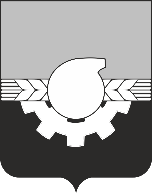 АДМИНИСТРАЦИЯ ГОРОДА КЕМЕРОВОПОСТАНОВЛЕНИЕ от _____________  № _____________О внесении изменений в постановление администрации города Кемерово от 30.12.2013 № 3929 «Об утверждении схемы размещения рекламных конструкций»Руководствуясь ст. 16 Федерального закона от 06.10.2003 № 131-ФЗ «Об общих принципах организации местного самоуправления в Российской Федерации», ст. 19 Федерального закона от 30.03.2006 № 38-ФЗ «О рекламе», статьями 11, 45, 48 Устава города, в целях уточнения схемы размещения рекламных конструкций и упорядочения мест для установки и эксплуатации рекламных конструкций на территории города Кемерово,1. Внести в постановление администрации города Кемерово от 30.12.2013 № 3929 «Об утверждении схемы размещения рекламных конструкций» (далее - постановление) следующие изменения:1.1. Пункт 1 постановления изложить в следующей редакции:«1. Утвердить схему размещения рекламных конструкций на земельных участках независимо от форм собственности, а также на зданиях или ином недвижимом имуществе, находящемся в собственности Кемеровской области или муниципальной собственности города Кемерово, согласно приложениям к настоящему постановлению».2. Приложения № 1 - № 53 изложить в новой редакции согласно приложениям № 1 - № 53 к настоящему постановлению.3. Комитету по работе со средствами массовой информации администрации города Кемерово (Т.В. Щавина) обеспечить официальное опубликование настоящего постановления.4. Контроль за исполнением настоящего постановления возложить на первого заместителя Главы города Д.В. Анисимова.И.о. Главы города							      Д.В. АнисимовПРИЛОЖЕНИЕ № 1     к постановлению администрациигорода Кемерово    от___________20___ №_________Технические характеристики типов и видов рекламных конструкций,размещаемых на земельных участках независимо от форм собственности, а также на зданиях или ином недвижимом имуществе, находящемся в собственности Кемеровской области или муниципальной собственности города КемеровоЩитовая конструкцияЩитовая конструкция - отдельно стоящая на земельном участке рекламная конструкция, имеющая внешние поверхности для размещения информации и состоящая из фундамента, опоры, каркаса и информационного поля. Конструкция должна быть оборудована системой подсветки (исключение - отсутствие технической возможности).По площади одной стороны информационного поля щитовые конструкции подразделяются на следующие:- малого формата (до 15 кв. м включительно);- среднего формата (более 15 кв. м и до 18 кв. м включительно);- большого формата (более 18 кв. м).Информационное поле щитовых конструкций имеет, как правило, две стороны. При использовании одной стороны щитовая конструкция должна иметь декоративно оформленную вторую сторону.Щитовая конструкция может быть оборудована системой автоматической (динамической) или электронно-цифровой смены изображения.Если два и более информационных полей располагаются под углом друг к другу, то такая щитовая конструкция является V-образной.Конструктивные элементы жесткости и крепления каркаса (болтовые соединения, элементы опор, технологические косынки и т.п., за исключением соединения опоры с фундаментным блоком) должны быть декоративно оформлены.Щитовые конструкции не должны иметь видимых элементов соединения различных частей конструкции (торцевые поверхности конструкции, крепления осветительной арматуры).Фундаменты щитовых конструкций должны быть заглублены на 15 - 20 см ниже уровня грунта с последующим восстановлением газона на нем. Фундаменты опор не должны выступать над уровнем земли более чем на 5 см. Допускается размещение выступающих более чем на 5 см фундаментов опор на тротуаре при наличии бортового камня или дорожных ограждений, если это не препятствует движению пешеходов и уборке улиц.В схеме размещения рекламных конструкций в разделе "вид/тип рекламной конструкции" щитовые конструкции обозначаются как щитовая конструкция или V-образная щитовая конструкция с указанием размеров рекламного поля: ширина (в метрах) на высоту (в метрах).ПилларПиллар - отдельно стоящая рекламная конструкция, имеющая 3 рекламные вогнутые поверхности с размером рекламного поля 1,4 м x 3,0 м. Пиллар оборудован внутренней подсветкой.Конструкция состоит из стального каркаса. Створки изготовлены из алюминиевого профиля и вандалоустойчивого поликарбоната, выполняющего защитную функцию. Основание оснащено чугунными пригрузами, что позволяет устанавливать тумбу без заглубления.Пиллар устанавливается в пешеходной зоне любого района города.Сити-форматСити-формат - двухсторонняя рекламная конструкция с размером рекламного поля 1,8 м x 1,2 м. Сити-формат оборудован внутренней подсветкой.Сити-формат состоит из бетонного основания (фундаментный блок), металлической стойки и рекламного поля. Конструкция может быть оборудована системой автоматической (динамической) смены изображения.Устанавливается в непосредственной близости от проезжей части дорог, на тротуарах.Ориентирован на пешеходный и транспортный потоки.Может быть отдельно стоящей рекламной конструкцией или являться частью остановочного павильона наземного автотранспорта.При установке рекламной конструкции обязательным условием является заглубление фундамента ниже уровня грунта с последующим восстановлением благоустройства.СкроллерСкроллер - это отдельно стоящая рекламная конструкция с внутренней подсветкой и динамической сменой изображений. Размер рекламного поля 3,7 м x 2,7 м. Конструкция оснащена роллерной системой смены информации и имеет от 3 до 7 меняющихся рекламных поверхностей. Конструкция состоит из стального каркаса, установленного на заглубляемом основании. Створки и облицовка короба выполнены из алюминиевого профиля и поликарбоната, выполняющего защитную функцию. Облицовка опоры конструкции выполнена из алюминиевого профиля. Все металлические элементы окрашены порошковым способом. Скроллеры размещаются преимущественно в центральной, исторической и туристической частях города.Лайт-боксСветовой короб (лайт-бокс) - это объемная односторонняя или двусторонняя пространственная металлоконструкция с размером рекламного поля 1,2 м x 1,8 м, обшитая по бокам алюминиевым профилем или композитным материалом. В качестве лицевой поверхности используется светорассеивающий пластик с нанесенным на него изображением или транслюцентный баннер с печатью. Конструкция крепится к мачтам (опорам) уличного освещения.Афишная тумбаАфишная тумба - отдельно стоящая несветовая рекламная конструкция без устройства фундамента. Имеет от 3 до 6 рекламных поверхностей с размером рекламного поля 1,2 м x 1,8 м; 1,5 м х 4 м. Конструкция состоит из стального каркаса и рекламных полей, с нанесением на них изображения на самоклеющейся пленке, выполненного по технологии полноцветной печати.Панно на здании (брандмауэр)Панно на здании или брандмауэры - нестандартные рекламные конструкции больших размеров. Рекламная поверхность, расположена обычно на глухой ровной стене здания, свободной от окон. Площадь брандмауэров различна и зависит от габаритов здания, на котором он размещается.Светодиодный экранСветодиодный экран - это универсальная разборная конструкция, состоит из несущей металлоконструкции, в которую устанавливается корпус со светодиодными модулями. Общая площадь светодиодных модулей может быть различной, в зависимости от места размещения и определяется индивидуально.При установке рекламной конструкции обязательным условием является заглубление фундамента.Рекламная стелаРекламная стела - отдельно стоящая рекламная конструкция информационного и навигационного назначения, размещаемая на отдельном постаменте (фундаменте). Используется с целью информирования о месте расположения организации, предприятия, сфере и видах их деятельности.Рекламные стелы выполняются по индивидуальным проектам из современных материалов, имеют высоту не более 8 м и площадь одной стороны не более 16 кв. м. Рекламная стела должна быть изготовлена в виде стандартных геометрических форм (например, прямоугольник, квадрат, круг), не может иметь сменного изображения. В качестве подсветки допускается только внутренняя подсветка. В качестве материала для размещения рекламной информации не может применяться баннерная ткань.Фундамент должен быть заглублен на 15 - 20 см ниже уровня грунта с последующим восстановлением благоустройства и не должен выступать более чем на 5 см над уровнем земли. Допускается размещение выступающих более чем на 5 см опор при соблюдении условий ГОСТ Р 52044-2003 и их декоративного оформления.Индивидуальная рекламная конструкцияИндивидуальная рекламная конструкция - отдельно стоящая рекламная конструкция, которая выполняется по индивидуальному проекту, имеет объемно-пространственное решение, в котором для размещения рекламы используется объем конструкции со всех ее сторон. Устанавливается на расстоянии не более 500 м от границы прилегающей территории к зданию, строению, сооружению, земельному участку, являющегося местом нахождения организации, информация о которой размещается на информационных полях индивидуальной рекламной конструкции.Индивидуальные рекламные конструкции подразделяются на следующие:- индивидуальная рекламная конструкция малой формы (ИРК малой формы);- индивидуальная рекламная конструкция большой формы (ИРК большой формы).Индивидуальные рекламные конструкции малой формы имеют высоту не более 10 м и общий объём не более 50 куб. м.Индивидуальные рекламные конструкции большой формы имеют высоту более 10 м и общий объём более 50 куб. м.Размеры и площадь информационных полей и их количество определяются индивидуальным проектом рекламной конструкции.Индивидуальная рекламная конструкция может быть изготовлена как в виде стандартных геометрических форм, так и с применением нестандартных креативных решений (в виде логотипа или товарного знака компании, в форме реального объекта или сочетать в себе несколько рубленых форм (треугольники, ромбы, стрелки и т.п.) с учетом существующей градостроительной ситуации.Индивидуальная рекламная конструкция должна быть оборудована системой подсветки (исключение - отсутствие технической возможности), отвечающей требованиям пожарной безопасности. Рекламная конструкция не должна иметь видимых элементов соединений разных частей конструкции (торцовые поверхности конструкций и соединения с фундаментным блоком должны быть закрыты декоративными элементами).Фундамент должен быть заглублен ниже уровня грунта с последующим восстановлением благоустройства и не должен выступать более чем на 5 см над уровнем земли. Допускается размещение выступающих более чем на 5 см опор при соблюдении условий ГОСТ Р 52044-2003 и их декоративного оформления.Условные обозначения, используемые в схеме размещениярекламных конструкций на территории города КемеровоПРИЛОЖЕНИЕ № 2     к постановлению администрациигорода Кемерово    от___________20___ №_________РАЗМЕЩЕНИЕРЕКЛАМНЫХ КОНСТРУКЦИЙ ПО УЛИЦЕ 40 ЛЕТ ОКТЯБРЯВ ГОРОДЕ КЕМЕРОВОТехнические характеристики рекламных конструкций указаны в приложении № 1 к настоящему постановлению.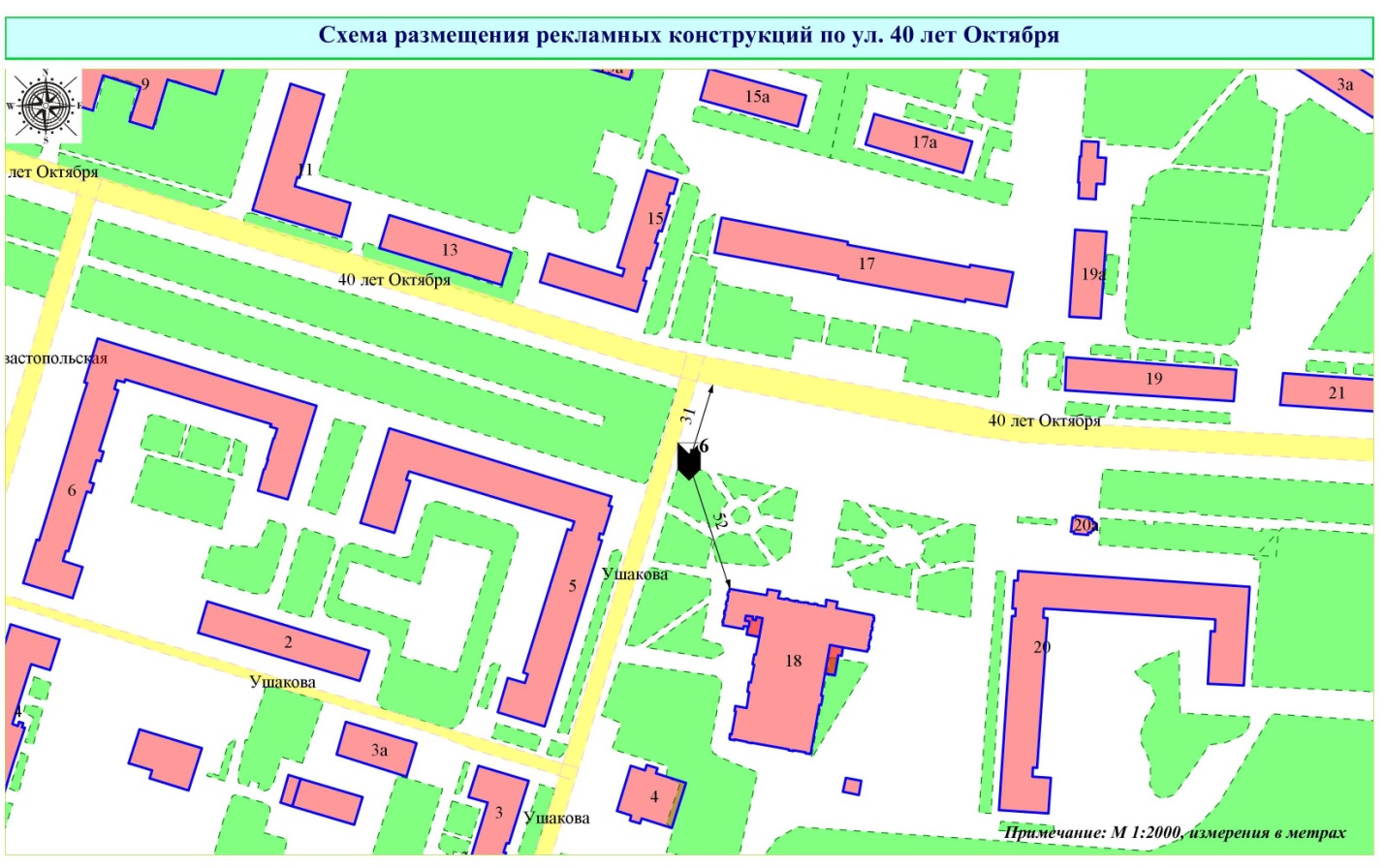 ПРИЛОЖЕНИЕ № 3     к постановлению администрациигорода Кемерово                                                                           от___________20___ №_________РАЗМЕЩЕНИЕРЕКЛАМНЫХ КОНСТРУКЦИЙ ПО УЛИЦЕ 50 ЛЕТ ОКТЯБРЯВ ГОРОДЕ КЕМЕРОВОТехнические характеристики рекламных конструкций указаны в приложении № 1 к настоящему постановлению.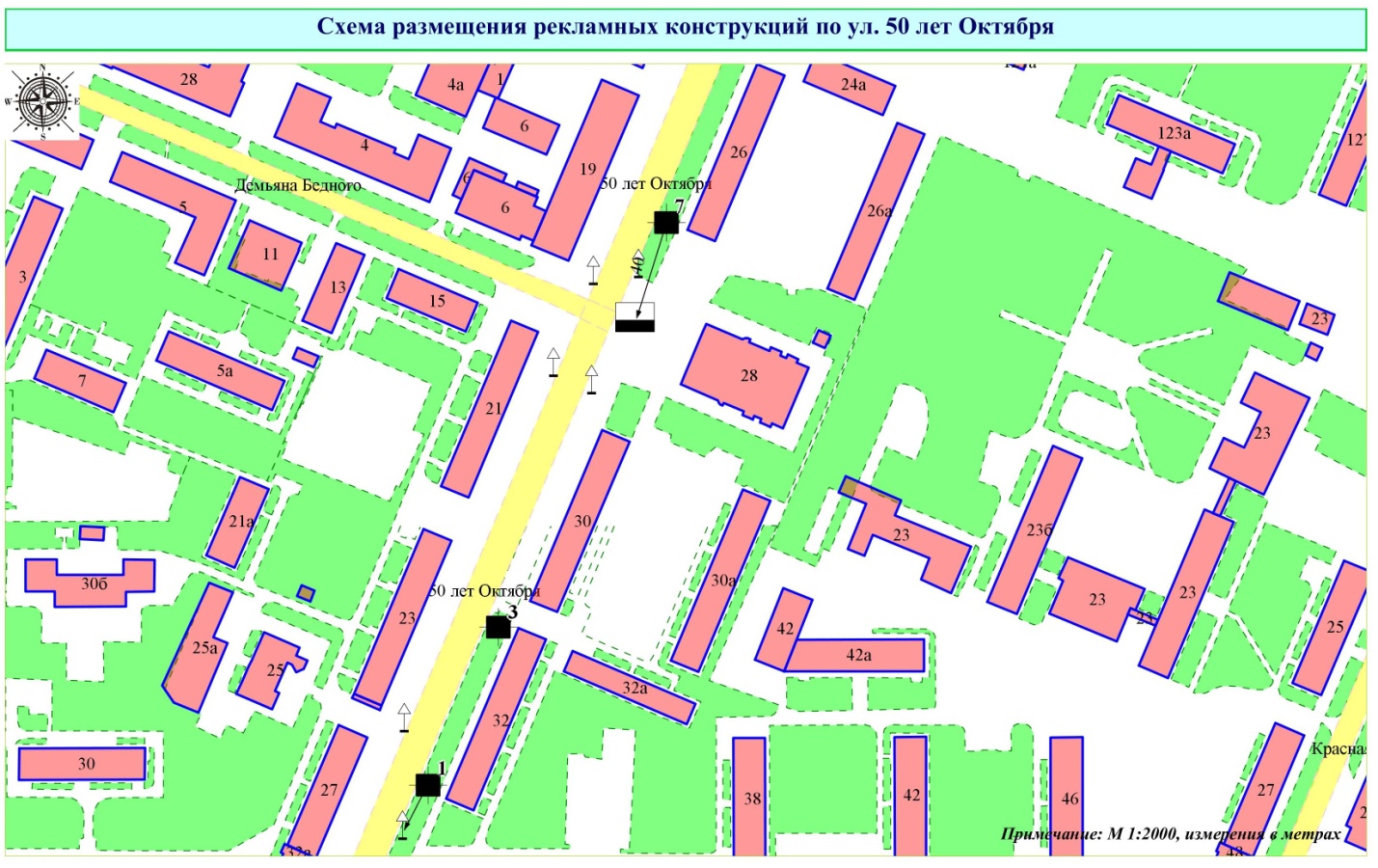 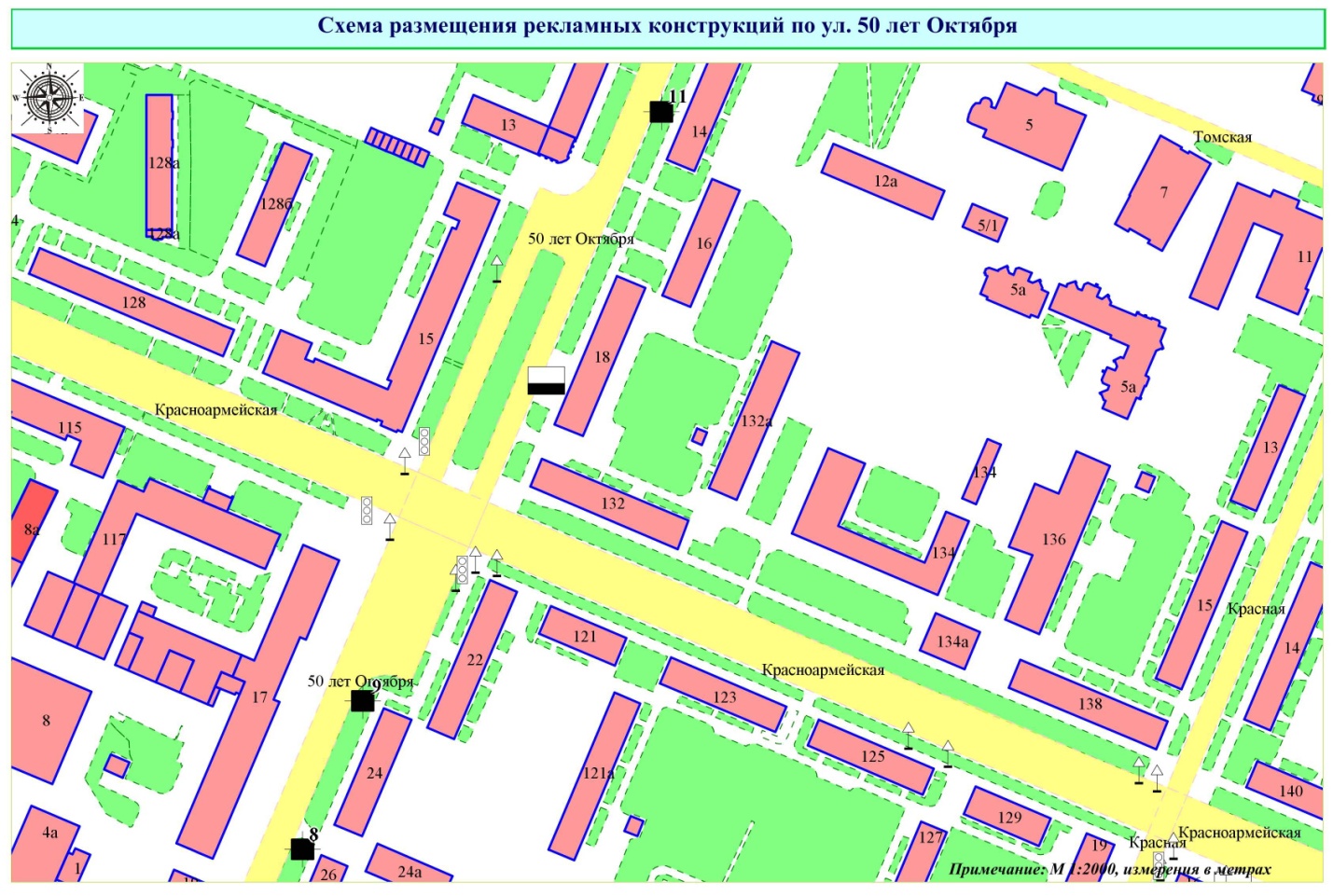 ПРИЛОЖЕНИЕ № 4     к постановлению администрациигорода Кемерово                                                                           от___________20___ №_________РАЗМЕЩЕНИЕРЕКЛАМНЫХ КОНСТРУКЦИЙ ПО УЛИЦЕ АБЫЗОВА В ГОРОДЕ КЕМЕРОВОТехнические характеристики рекламной конструкции указаны в приложении № 1 к настоящему постановлению.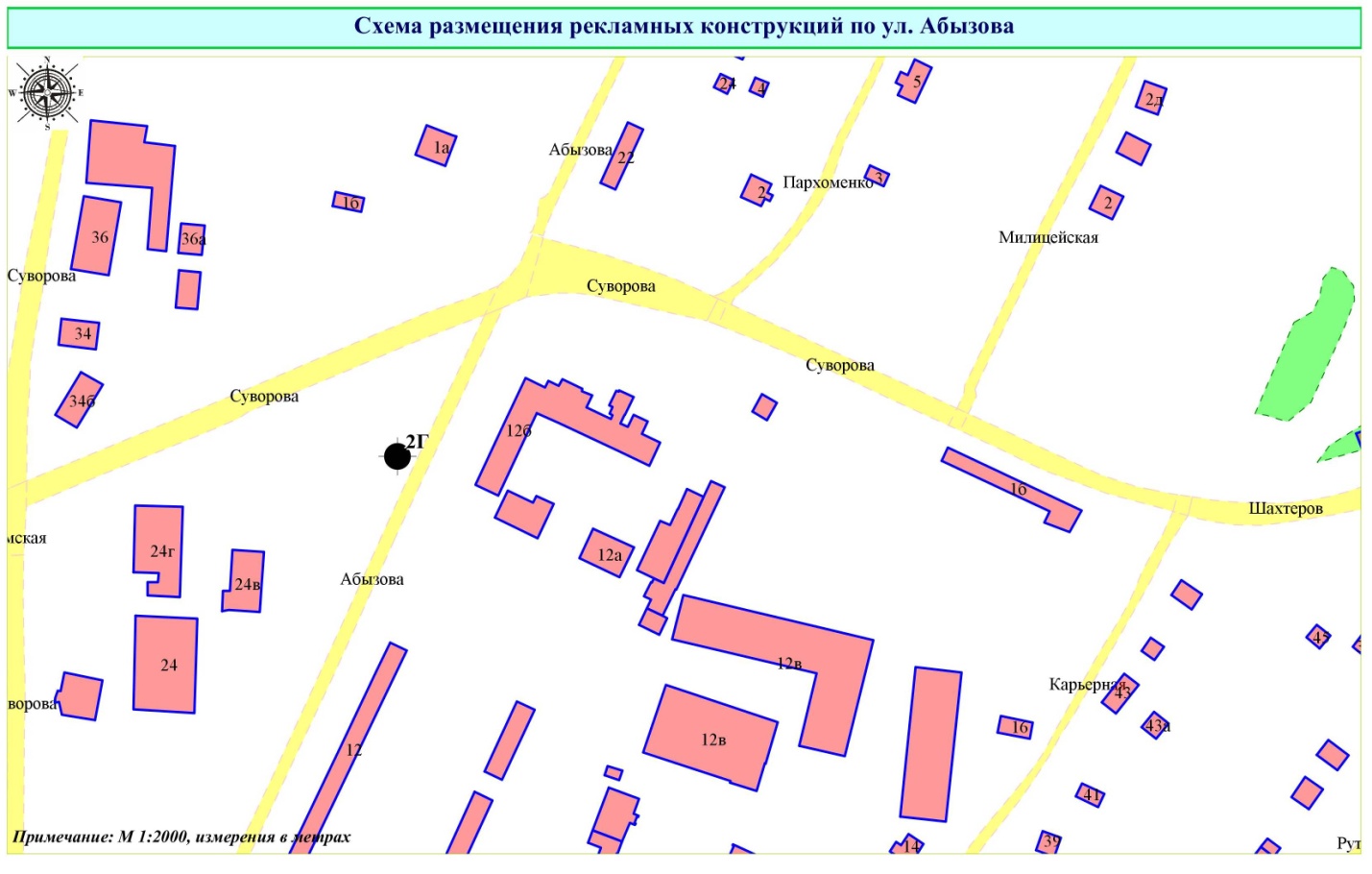 ПРИЛОЖЕНИЕ № 5      к постановлению администрациигорода Кемерово                                                                           от___________20___ №_________РАЗМЕЩЕНИЕРЕКЛАМНЫХ КОНСТРУКЦИЙ ПО УЛИЦЕ АВТОЗАВОДСКОЙВ ГОРОДЕ КЕМЕРОВОТехнические характеристики рекламной конструкции указаны в приложении № 1 к настоящему постановлению.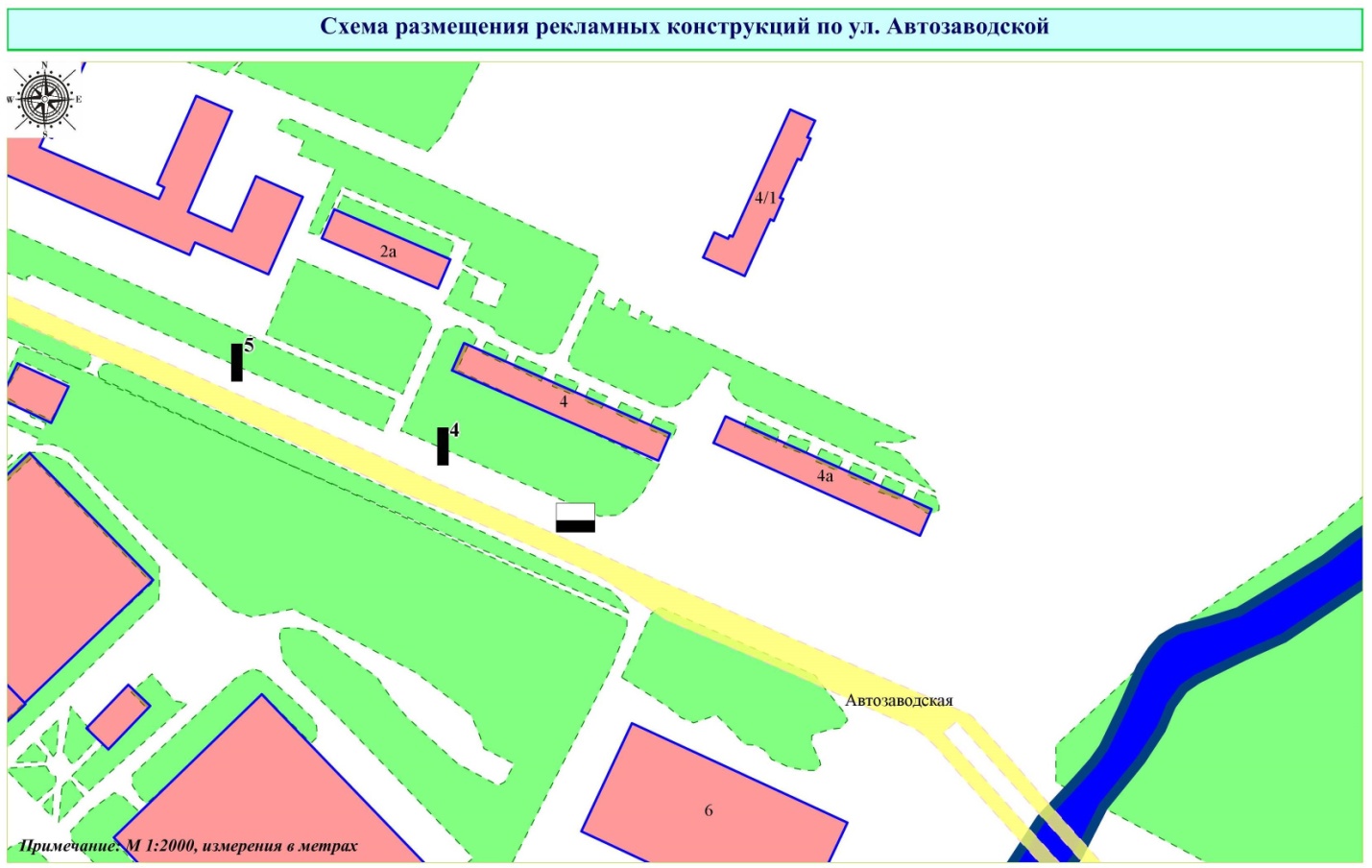 ПРИЛОЖЕНИЕ № 6     к постановлению администрациигорода Кемерово                                                                           от___________20___ №_________РАЗМЕЩЕНИЕРЕКЛАМНЫХ КОНСТРУКЦИЙ ПО УЛИЦЕ БАЗОВОЙ В ГОРОДЕ КЕМЕРОВОТехнические характеристики рекламной конструкции указаны в приложении № 1 к настоящему постановлению.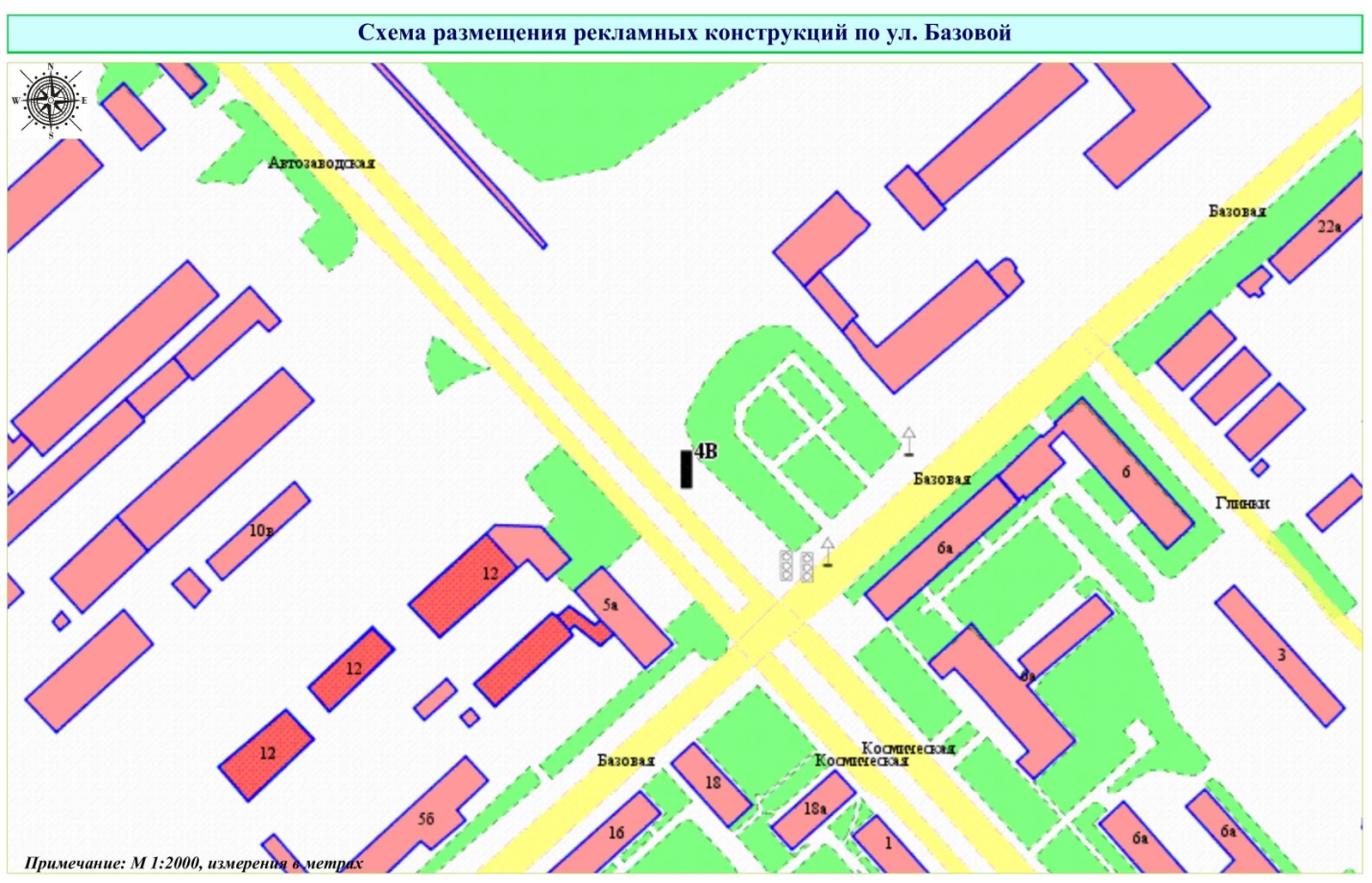 ПРИЛОЖЕНИЕ № 7     к постановлению администрациигорода Кемерово                                                                           от___________20___ №_________РАЗМЕЩЕНИЕРЕКЛАМНЫХ КОНСТРУКЦИЙ ПО УЛИЦЕ БАУМАНА В ГОРОДЕ КЕМЕРОВОТехнические характеристики рекламной конструкции указаны в приложении № 1 к настоящему постановлению.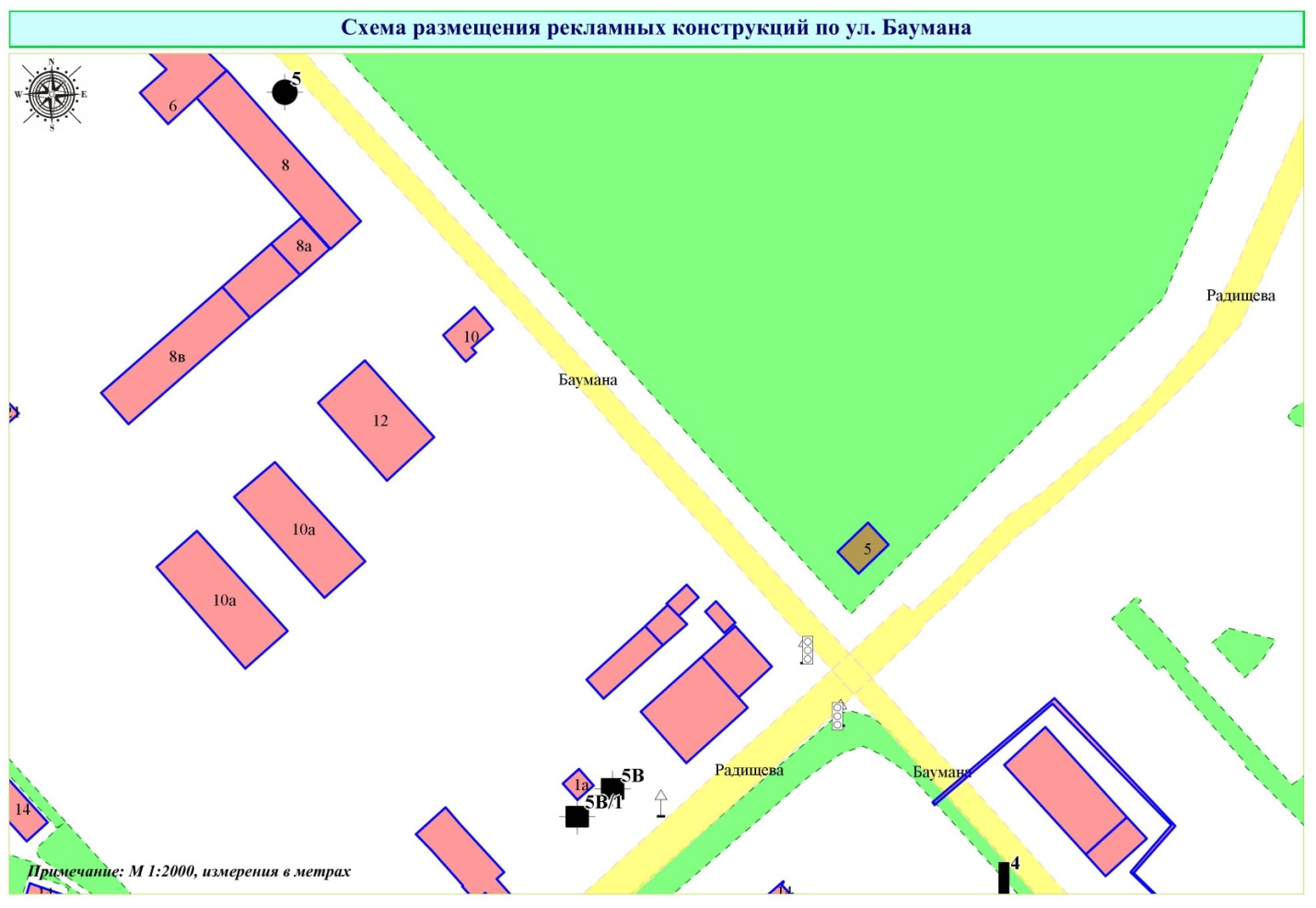 ПРИЛОЖЕНИЕ № 8     к постановлению администрациигорода Кемерово                                                                           от___________20___ №_________РАЗМЕЩЕНИЕРЕКЛАМНЫХ КОНСТРУКЦИЙ ПО УЛИЦЕ ВАХРУШЕВА В ГОРОДЕ КЕМЕРОВОТехнические характеристики рекламной конструкции указаны в приложении № 1 к настоящему постановлению.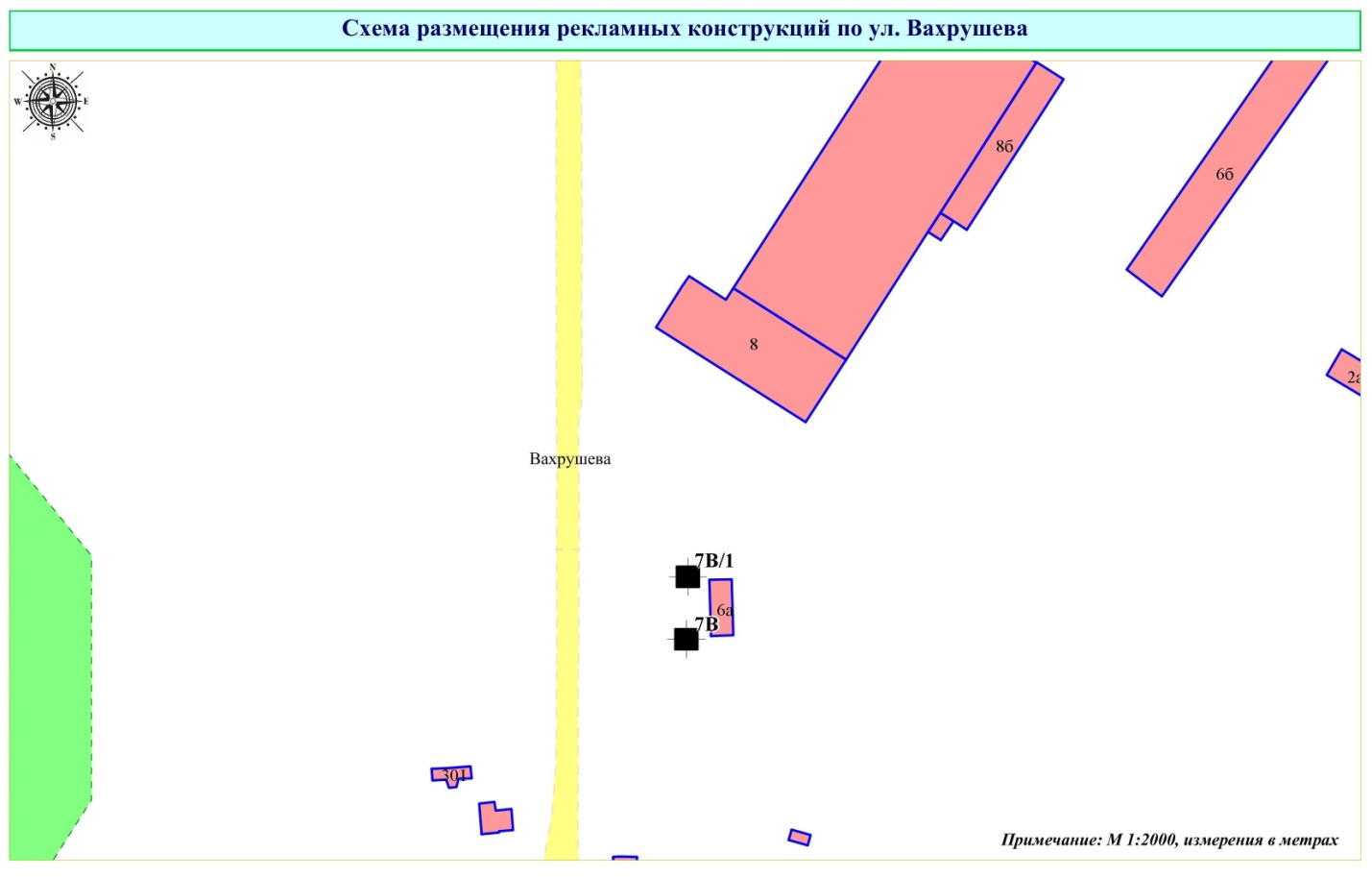 ПРИЛОЖЕНИЕ № 9     к постановлению администрациигорода Кемерово                                                                           от___________20___ №_________РАЗМЕЩЕНИЕРЕКЛАМНЫХ КОНСТРУКЦИЙ ПО УЛИЦЕ ВОЛГОГРАДСКОЙВ ГОРОДЕ КЕМЕРОВОТехнические характеристики рекламной конструкции указаны в приложении № 1 к настоящему постановлению.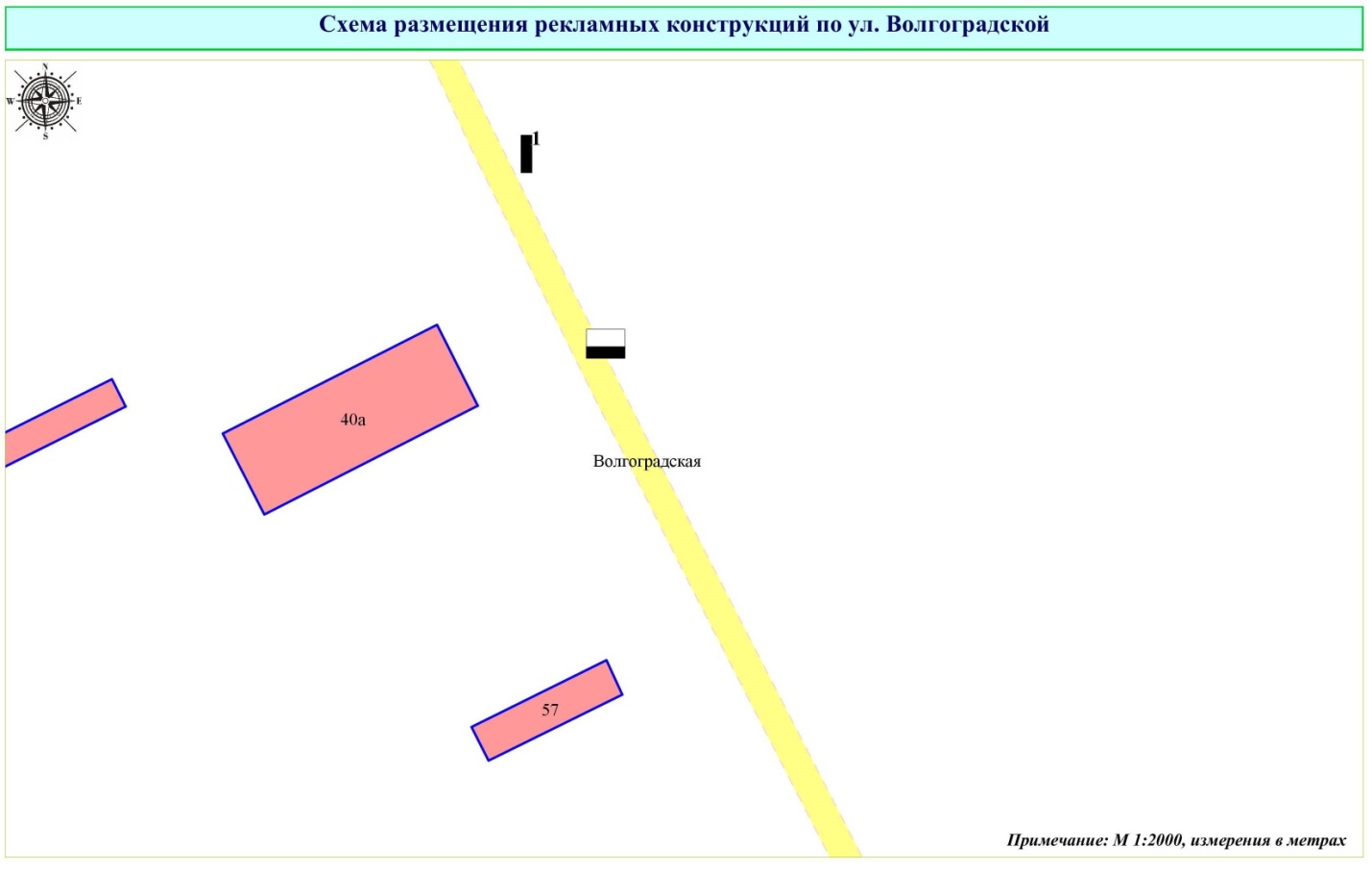 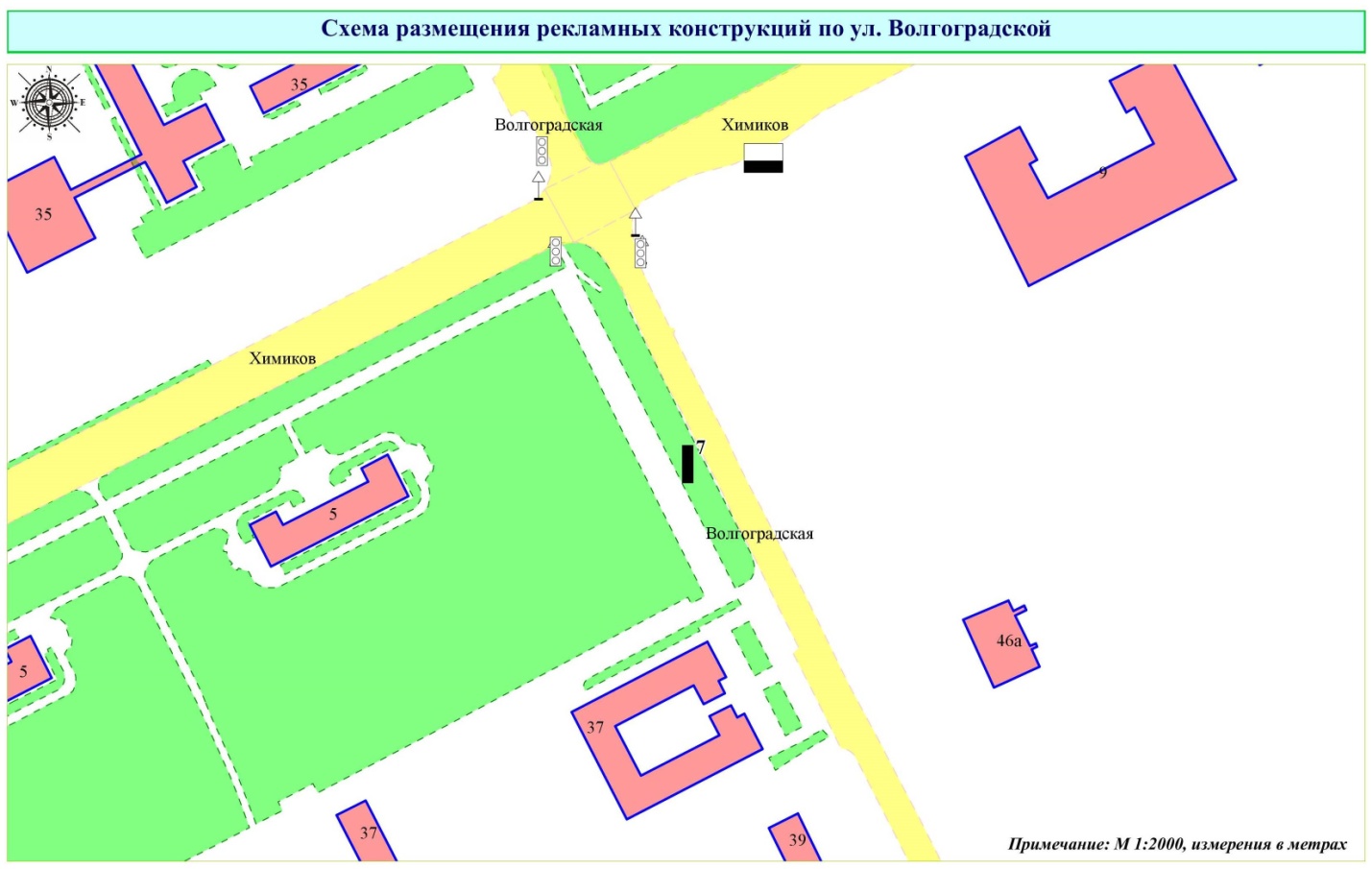 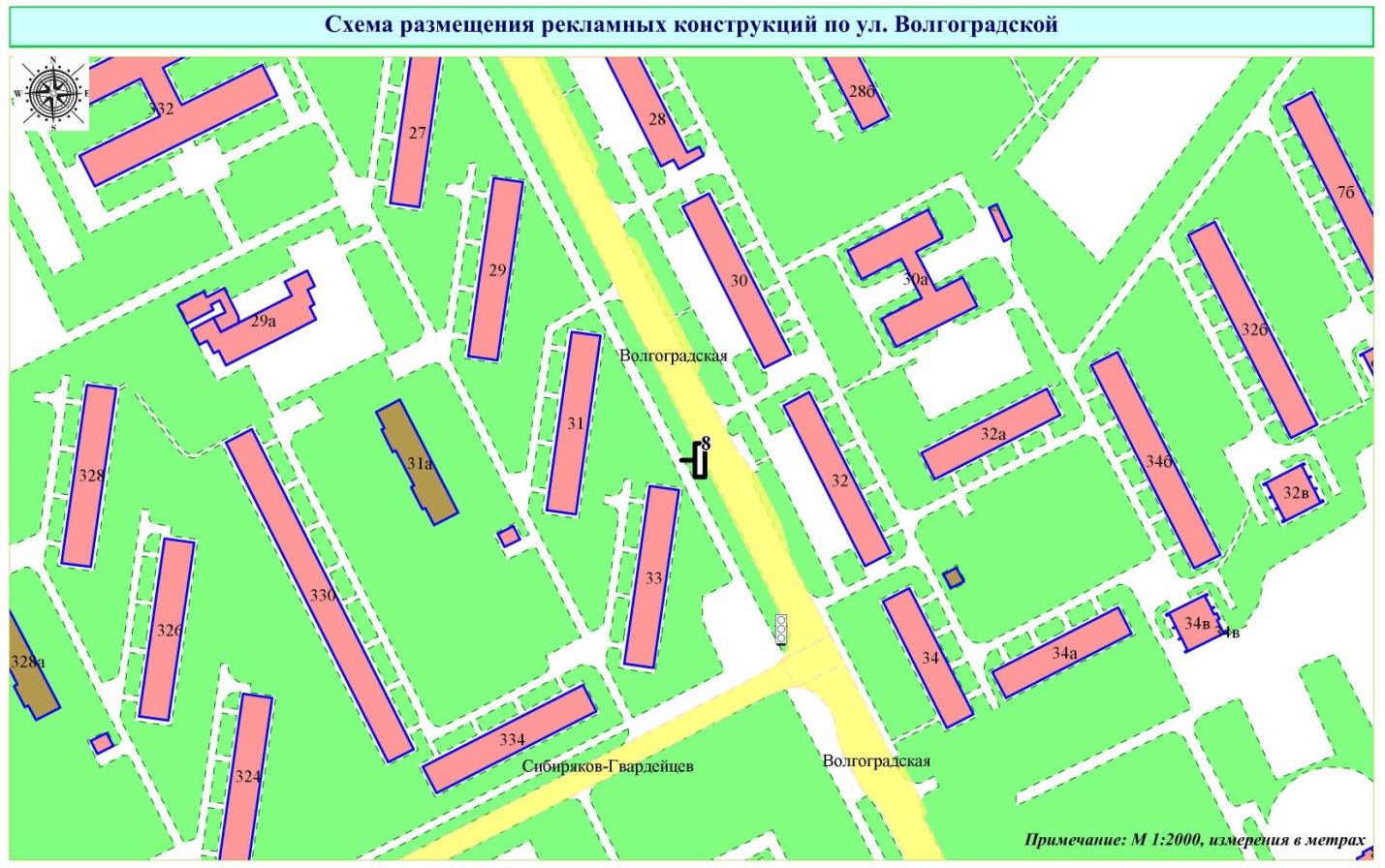 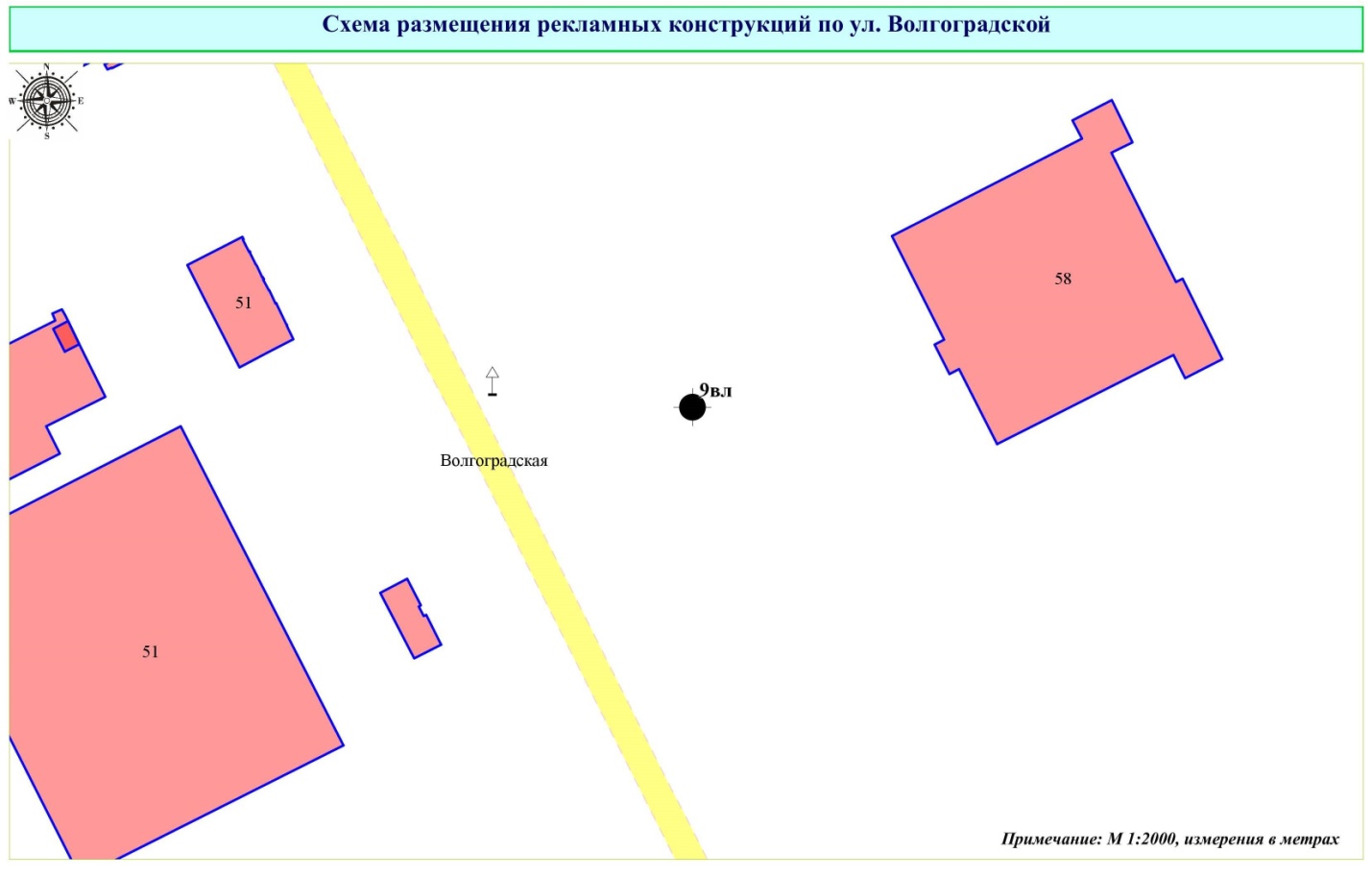 ПРИЛОЖЕНИЕ № 10     к постановлению администрациигорода Кемерово                                                                           от___________20___ №_________РАЗМЕЩЕНИЕРЕКЛАМНЫХ КОНСТРУКЦИЙ ПО УЛИЦЕ ВОЛОШИНОЙ В ГОРОДЕ КЕМЕРОВОТехнические характеристики рекламной конструкции указаны в приложении № 1 к настоящему постановлению.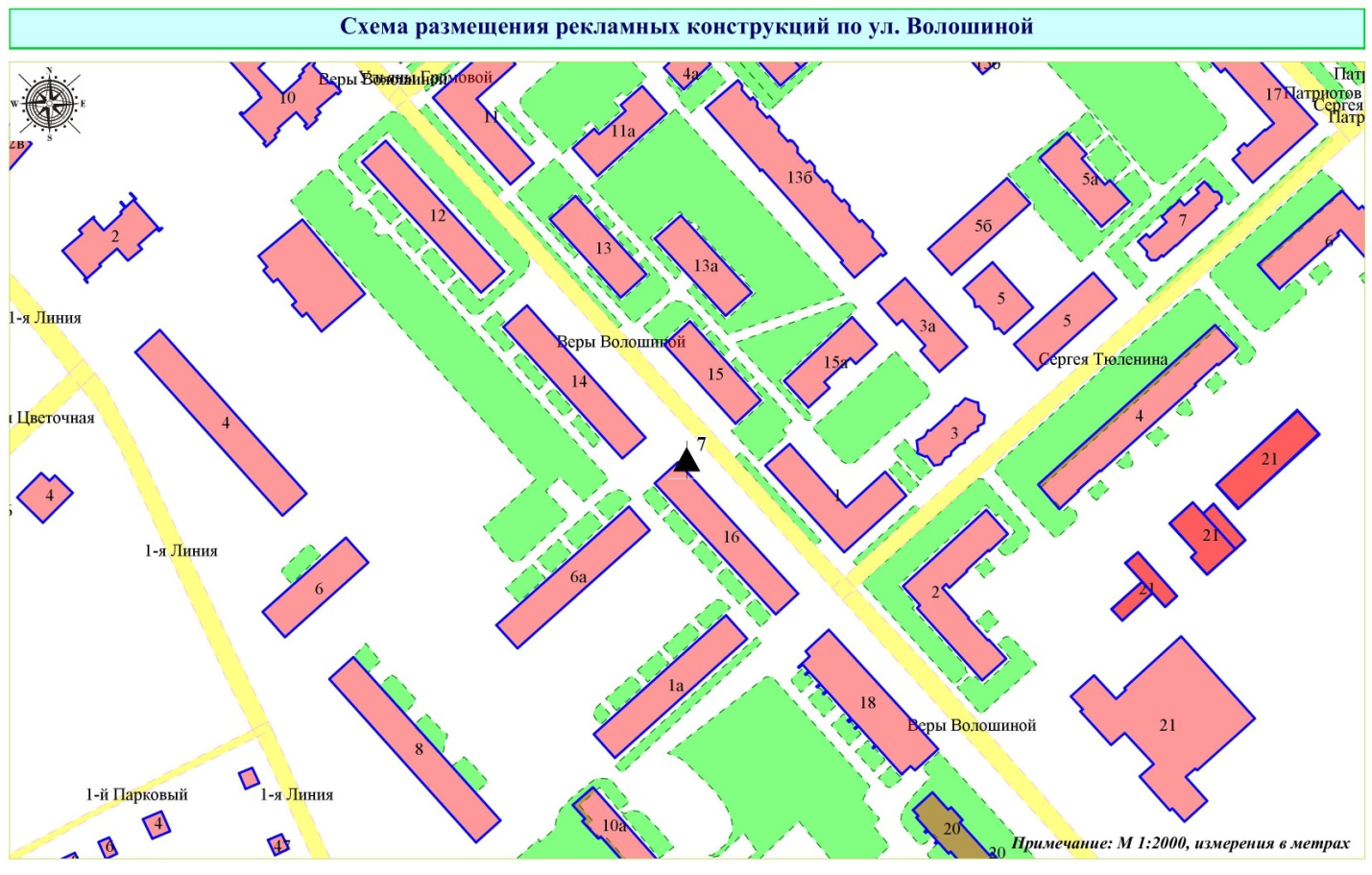 ПРИЛОЖЕНИЕ № 11     к постановлению администрациигорода Кемерово                                                                           от___________20___ №_________РАЗМЕЩЕНИЕРЕКЛАМНЫХ КОНСТРУКЦИЙ НА ВЫЕЗДЕ ИЗ ГОРОДА КЕМЕРОВОВ СТОРОНУ ЕЛЫКАЕВОТехнические характеристики рекламной конструкции указаны в приложении № 1 к настоящему постановлению.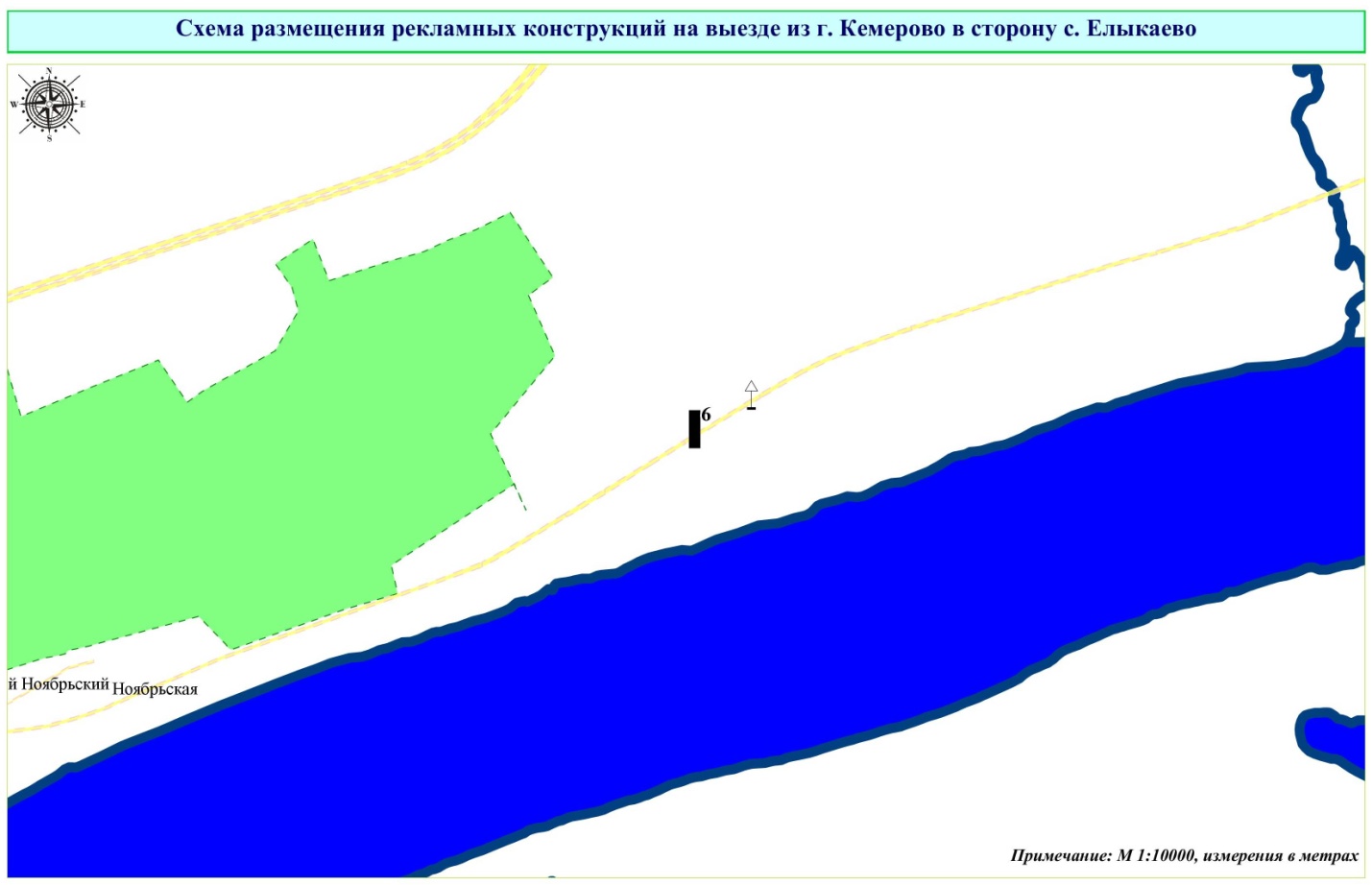 ПРИЛОЖЕНИЕ № 12     к постановлению администрациигорода Кемерово                                                                           от___________20___ №_________РАЗМЕЩЕНИЕРЕКЛАМНЫХ КОНСТРУКЦИЙ НА ВЫЕЗДЕ ИЗ ГОРОДА КЕМЕРОВОВ СТОРОНУ НОВОСИБИРСКАТехнические характеристики рекламной конструкции указаны в приложении № 1 к настоящему постановлению.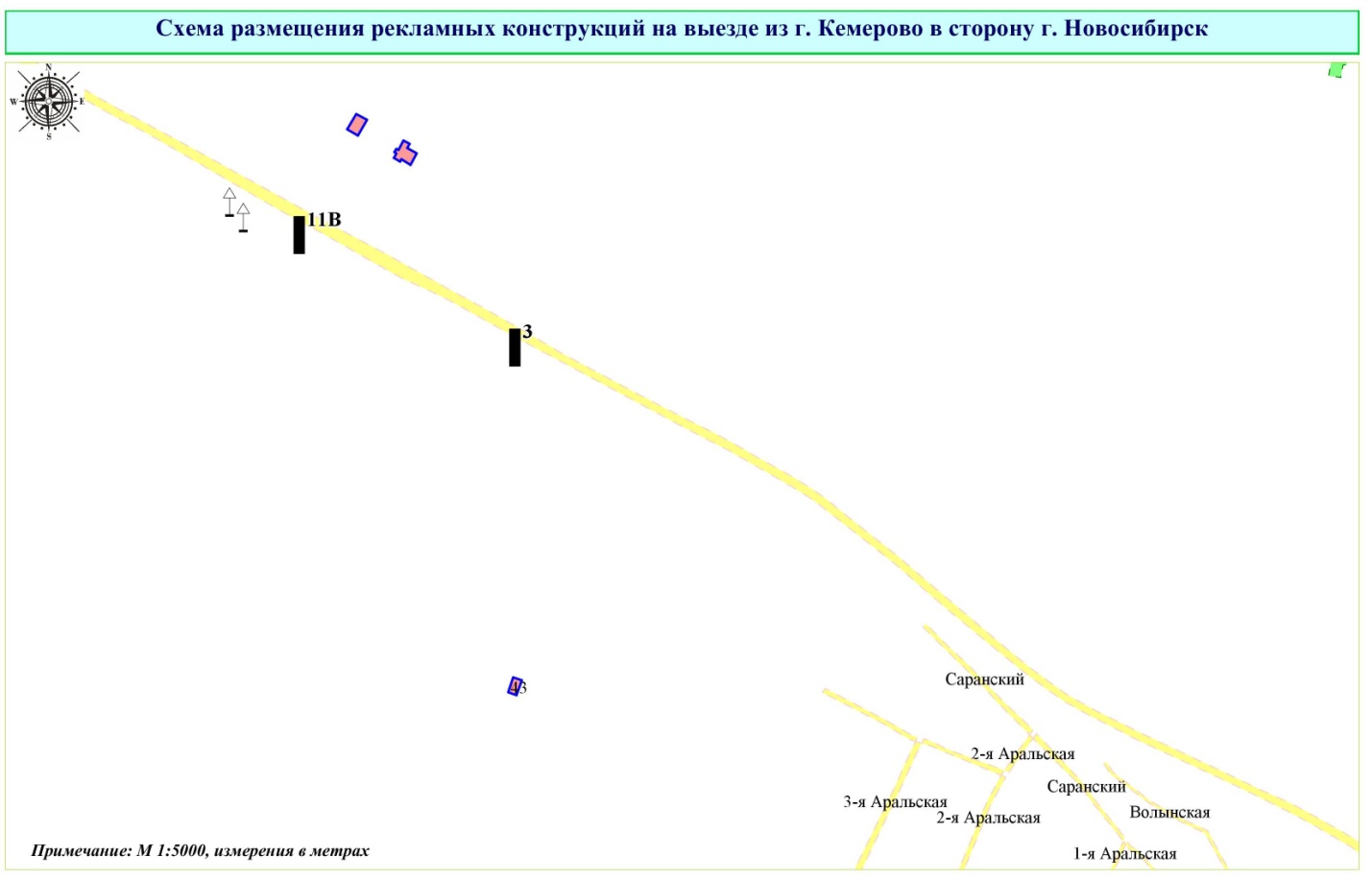 ПРИЛОЖЕНИЕ № 13     к постановлению администрациигорода Кемерово                                                                           от___________20___ №_________РАЗМЕЩЕНИЕРЕКЛАМНЫХ КОНСТРУКЦИЙ ПО УЛИЦЕ Ю. ДВУЖИЛЬНОГОВ ГОРОДЕ КЕМЕРОВОТехнические характеристики рекламной конструкции указаны в приложении № 1 к настоящему постановлению.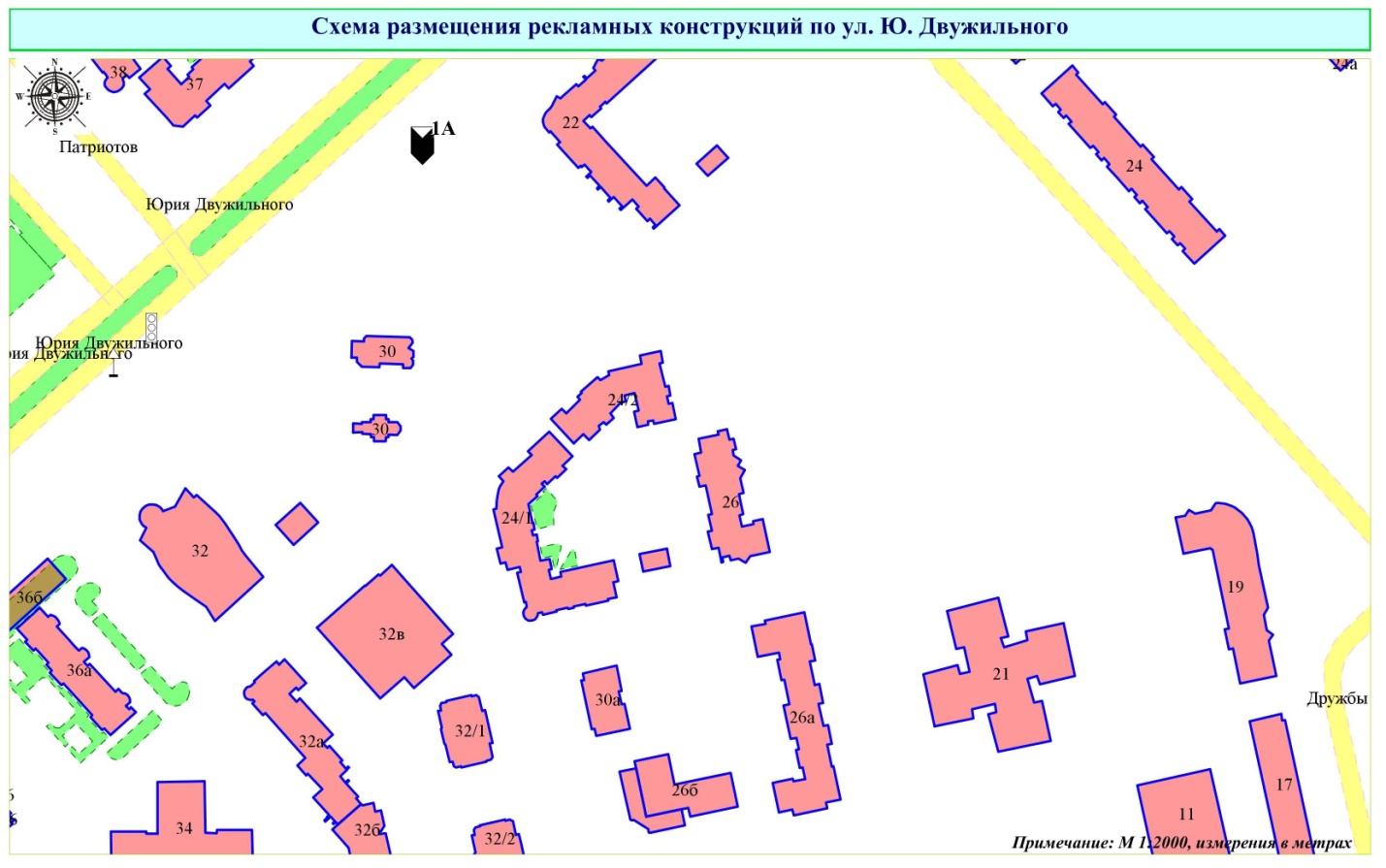 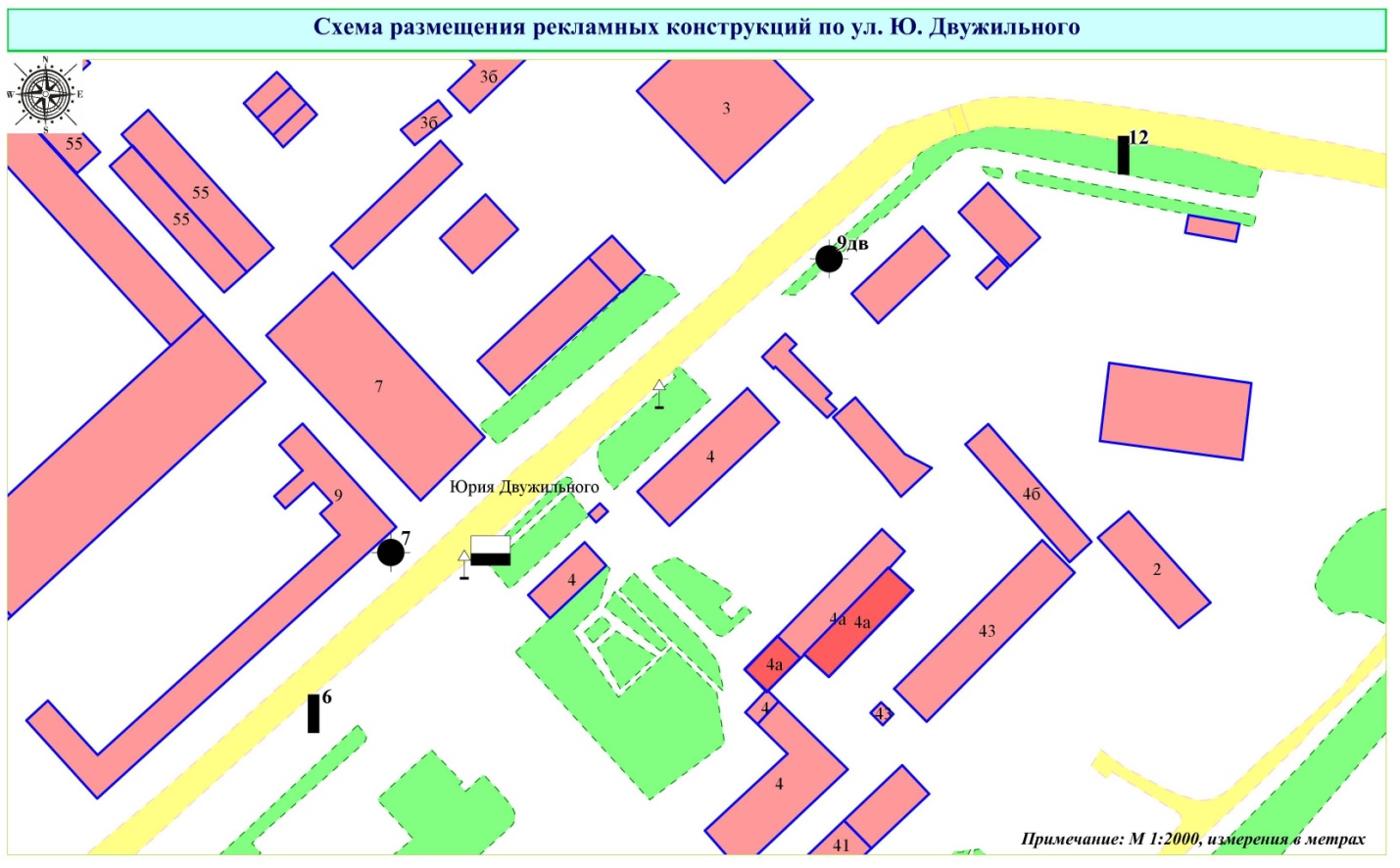 ПРИЛОЖЕНИЕ № 14     к постановлению администрациигорода Кемерово                                                                           от___________20___ №_________РАЗМЕЩЕНИЕРЕКЛАМНЫХ КОНСТРУКЦИЙ ПО УЛИЦЕ ДЗЕРЖИНСКОГОВ ГОРОДЕ КЕМЕРОВОТехнические характеристики рекламной конструкции указаны в приложении № 1 к настоящему постановлению.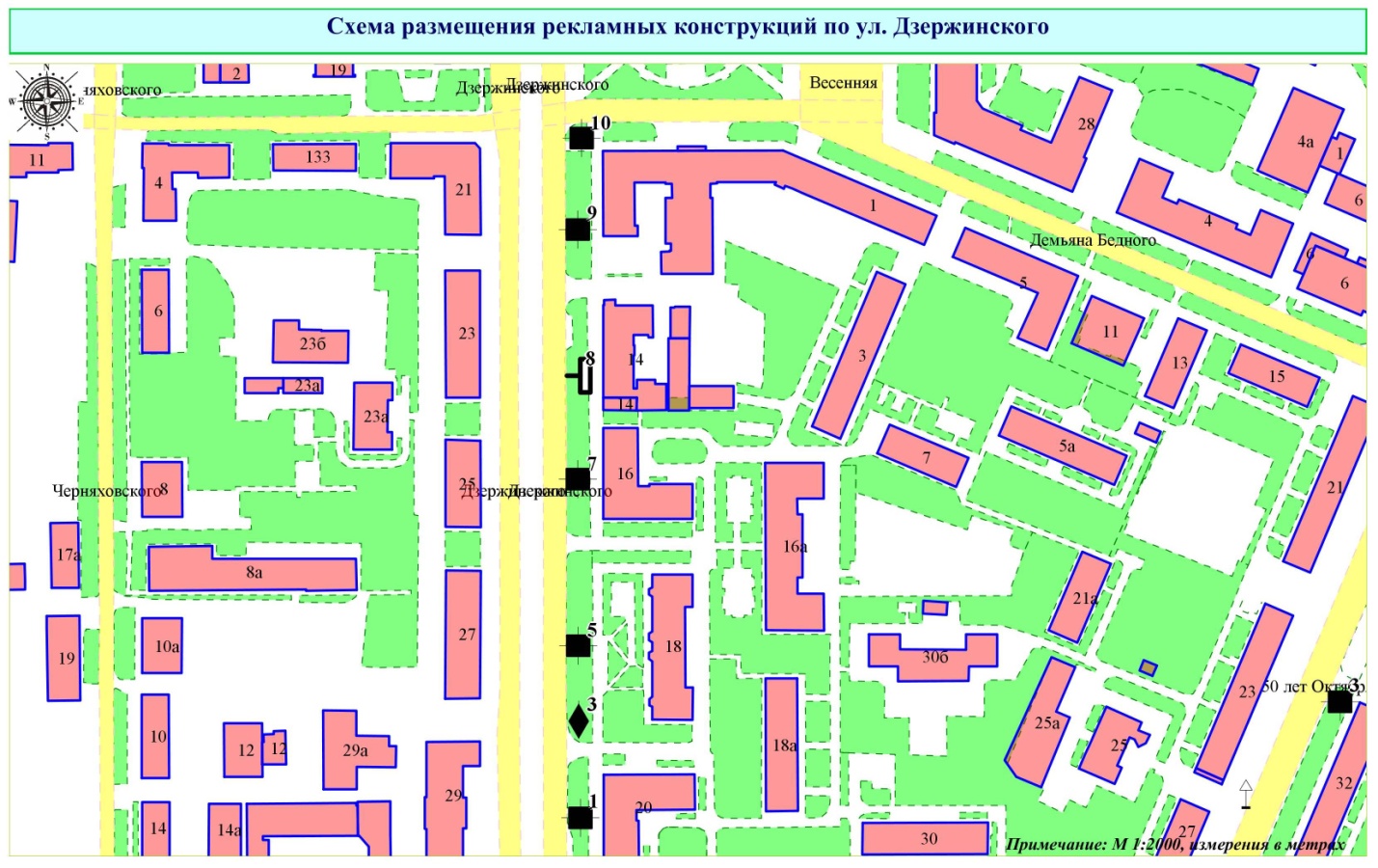 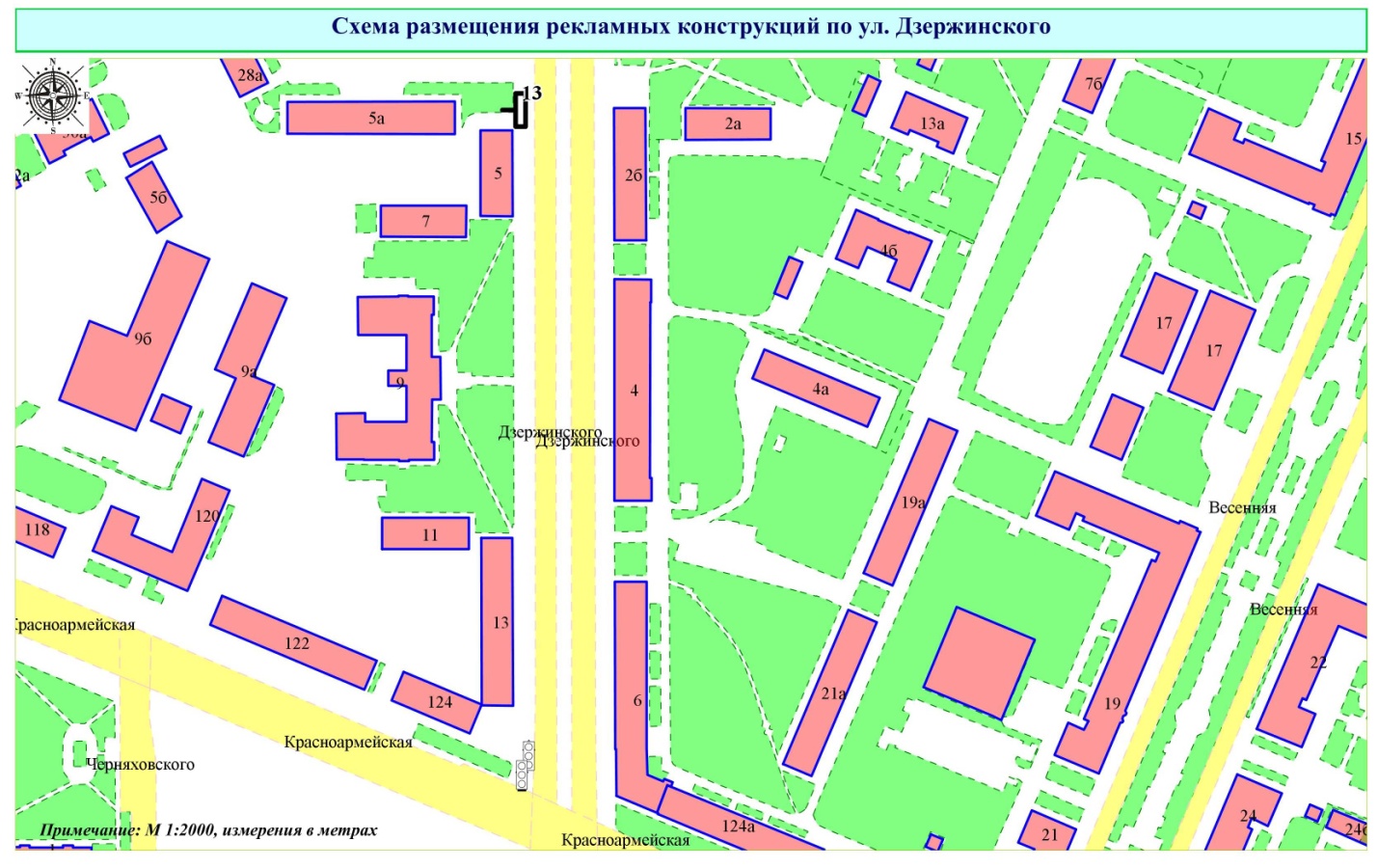 ПРИЛОЖЕНИЕ № 15     к постановлению администрациигорода Кемерово                                                                           от___________20___ №_________РАЗМЕЩЕНИЕРЕКЛАМНЫХ КОНСТРУКЦИЙ ПО УЛИЦЕ ЗАПАДНЫЙ ПРОЕЗДВ ГОРОДЕ КЕМЕРОВОТехнические характеристики рекламной конструкции указаны в приложении № 1 к настоящему постановлению.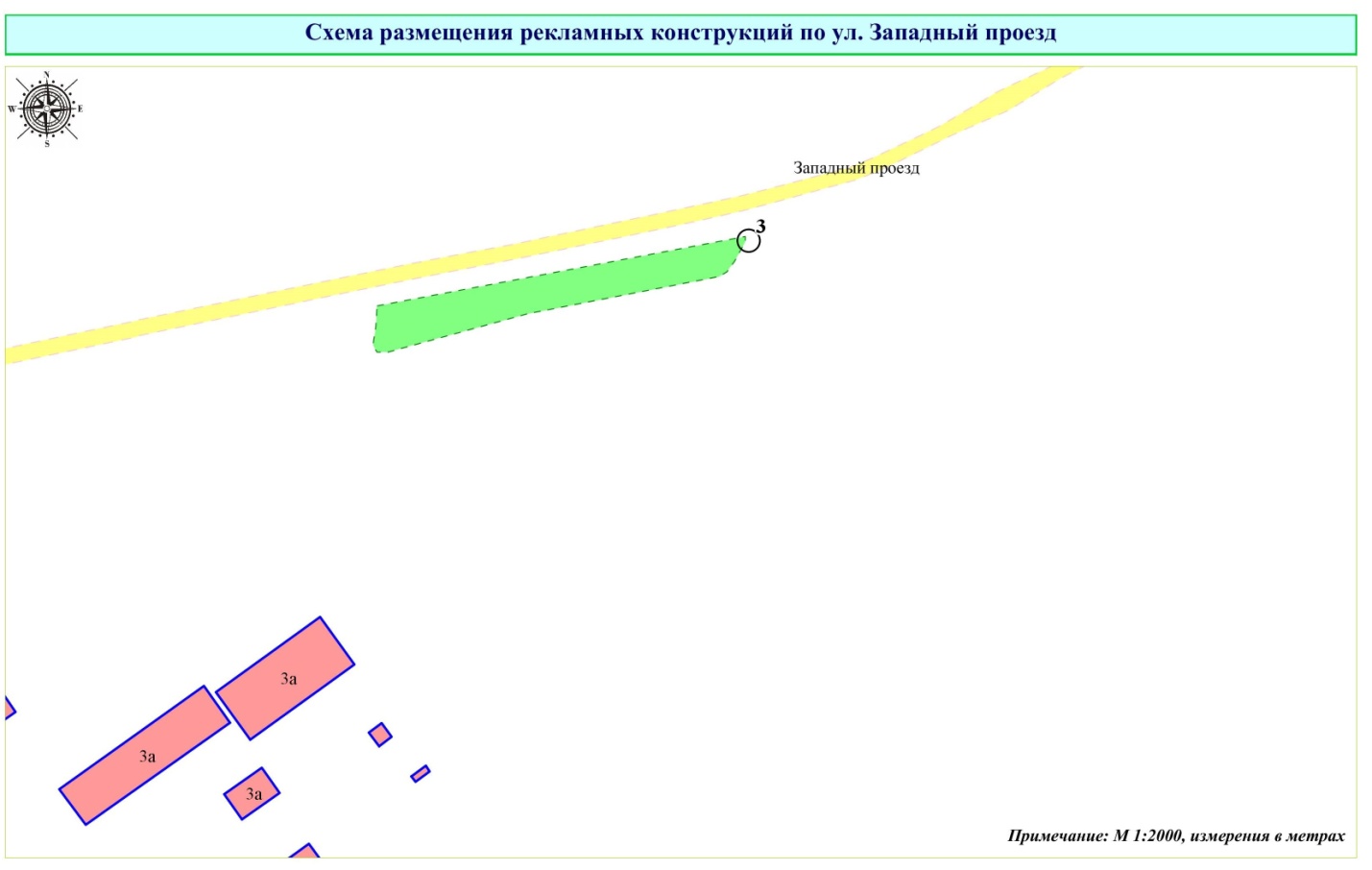 ПРИЛОЖЕНИЕ № 16     к постановлению администрациигорода Кемерово                                                                           от___________20___ №_________РАЗМЕЩЕНИЕРЕКЛАМНЫХ КОНСТРУКЦИЙ ПО УЛИЦЕ ИНИЦИАТИВНОЙВ ГОРОДЕ КЕМЕРОВОТехнические характеристики рекламной конструкции указаны в приложении № 1 к настоящему постановлению.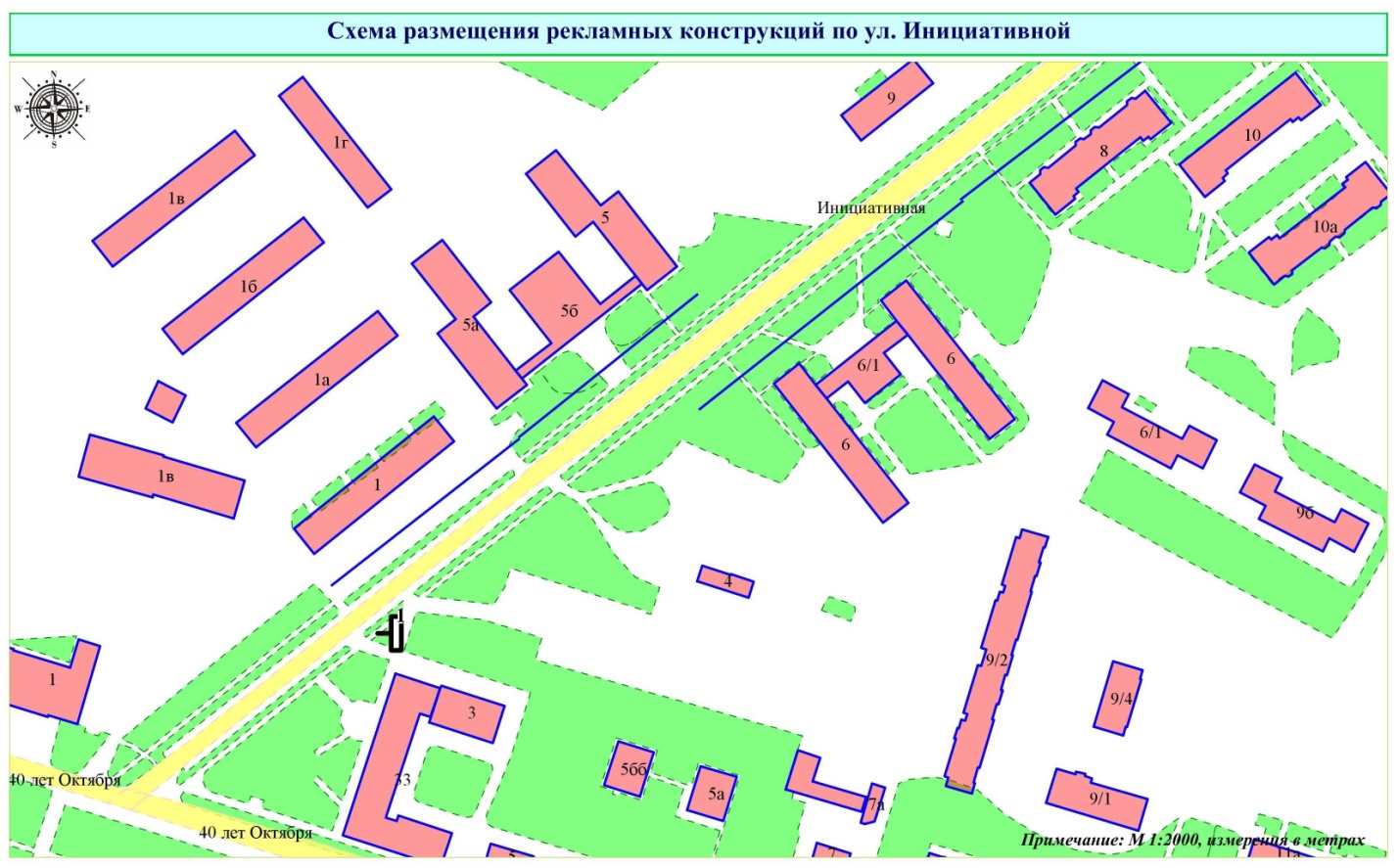 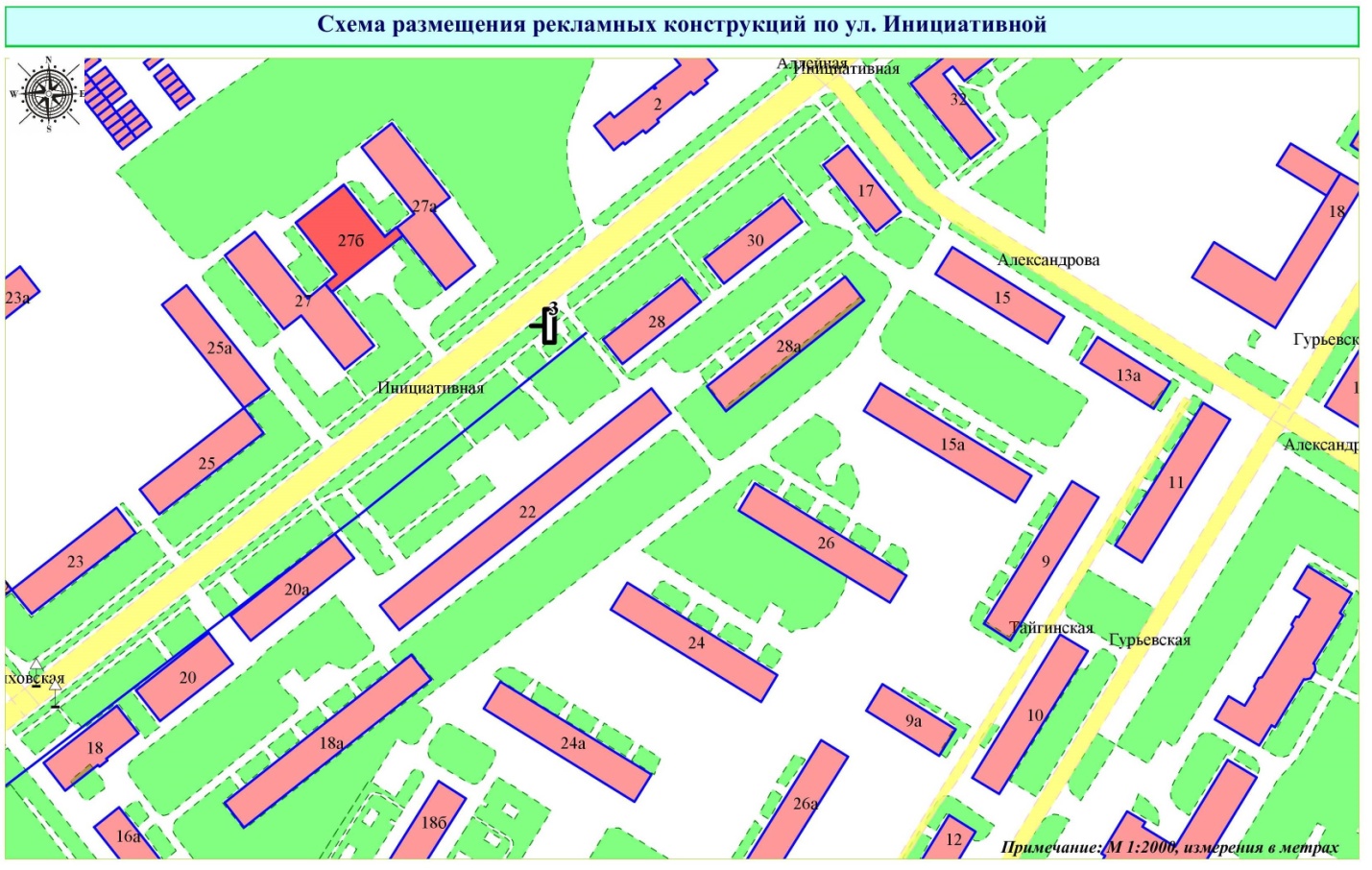 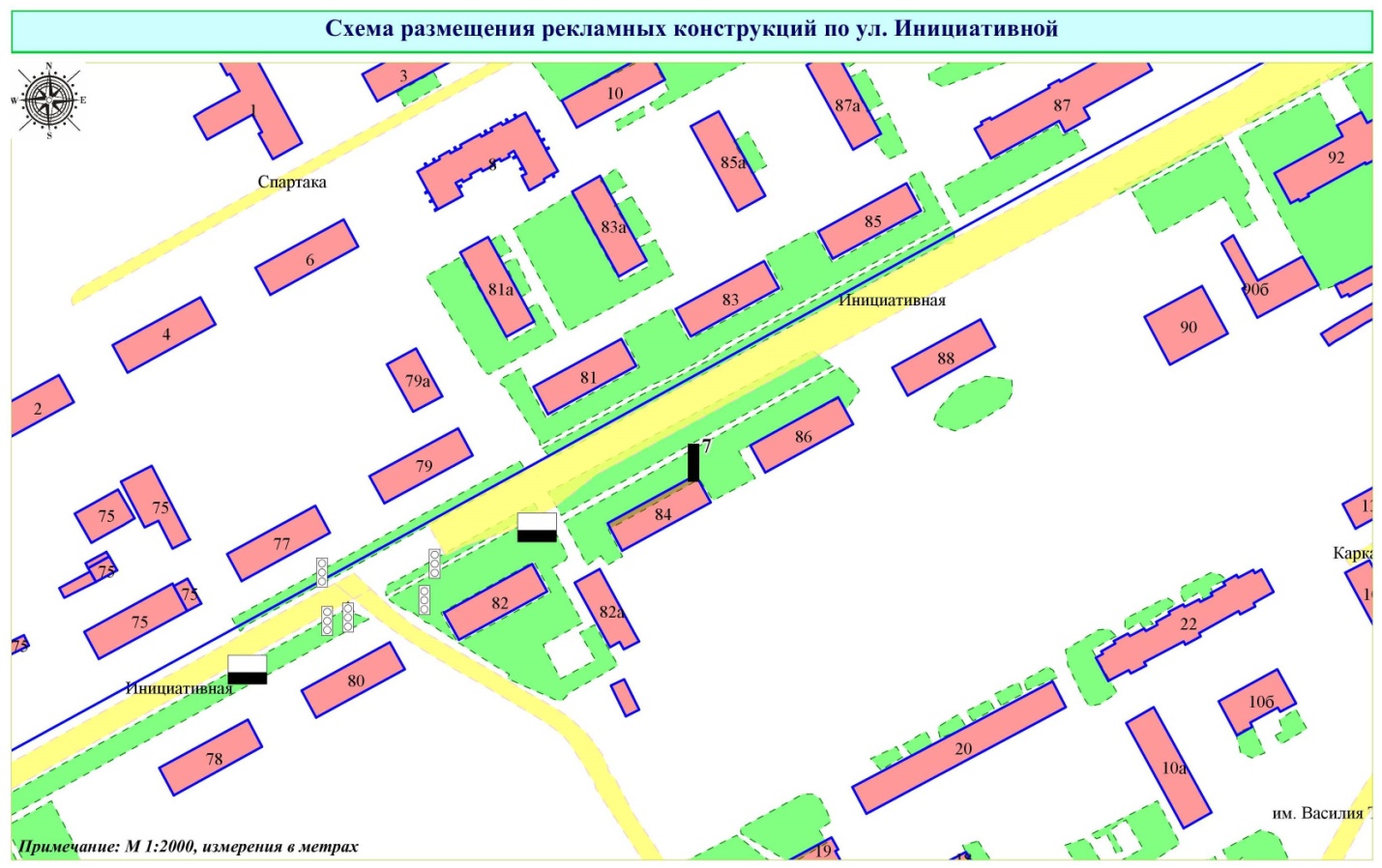 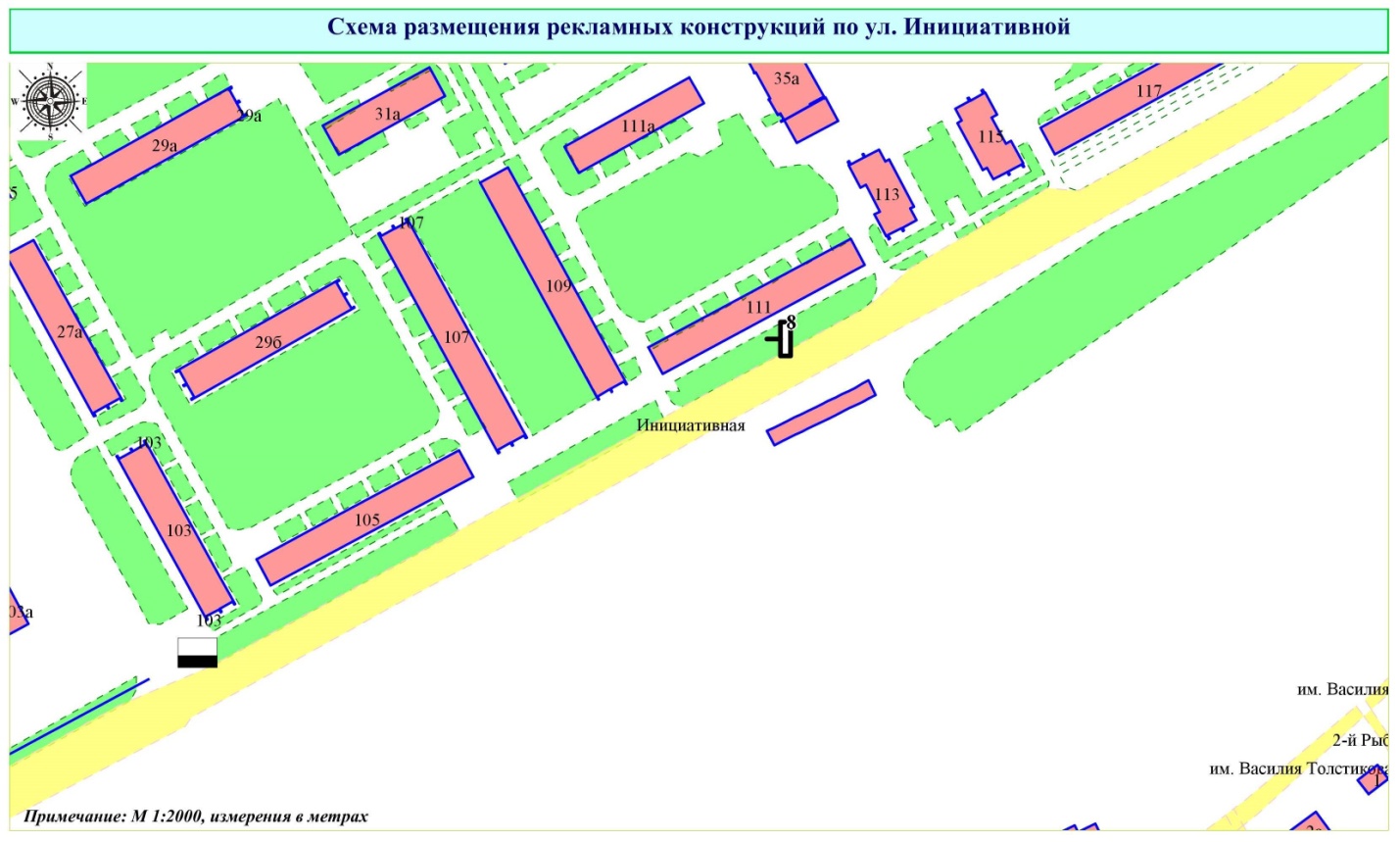 ПРИЛОЖЕНИЕ № 17     к постановлению администрациигорода Кемерово                                                                           от___________20___ №_________РАЗМЕЩЕНИЕРЕКЛАМНЫХ КОНСТРУКЦИЙ В Ж.Р. КЕДРОВКА ГОРОДА КЕМЕРОВОТехнические характеристики рекламной конструкции указаны в приложении № 1 к настоящему постановлению.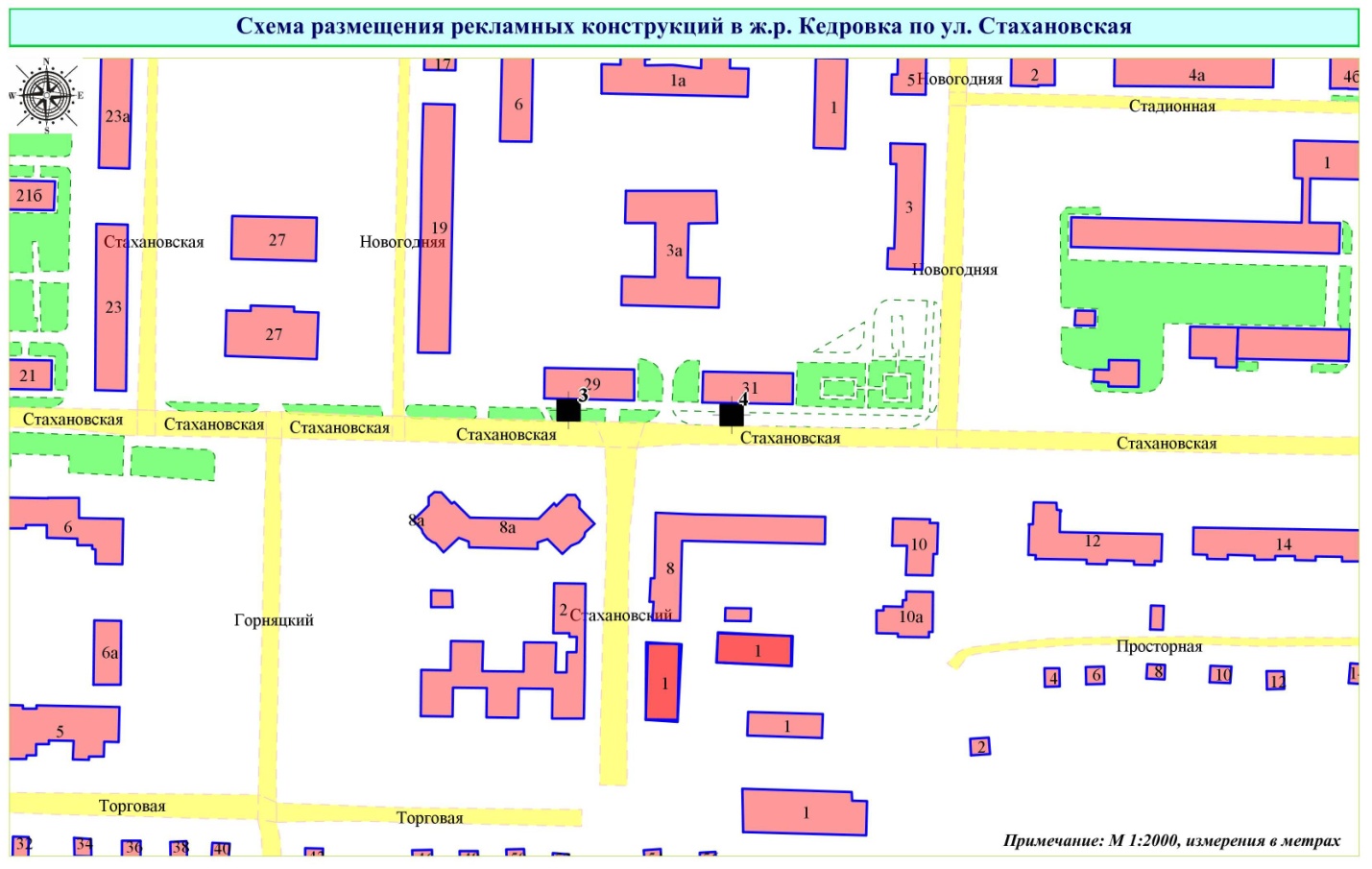 ПРИЛОЖЕНИЕ № 18     к постановлению администрациигорода Кемерово                                                                           от___________20___ №_________РАЗМЕЩЕНИЕРЕКЛАМНЫХ КОНСТРУКЦИЙ ПО УЛИЦЕ КИРОВА В ГОРОДЕ КЕМЕРОВОТехнические характеристики рекламной конструкции указаны в приложении № 1 к настоящему постановлению.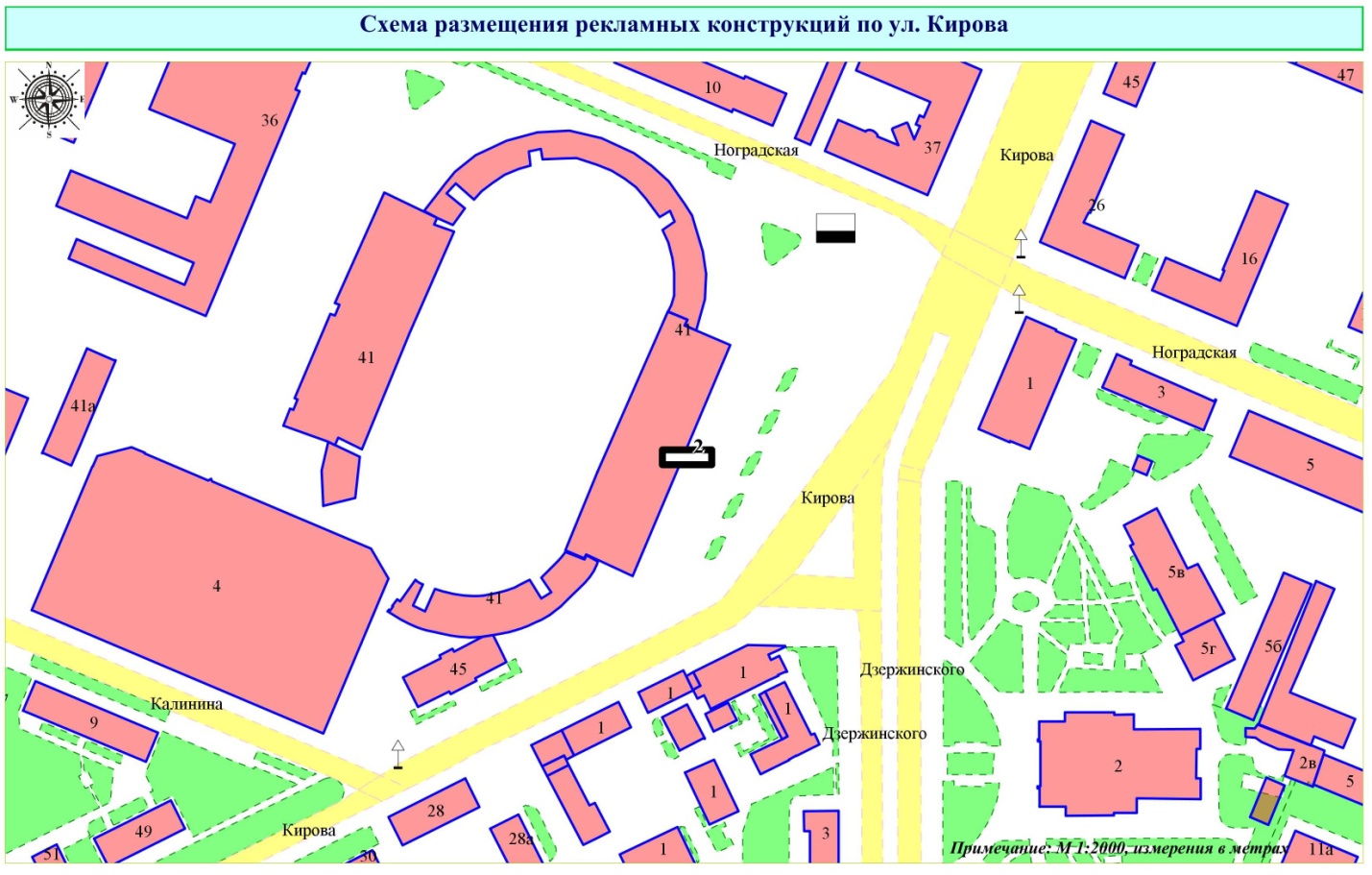 ПРИЛОЖЕНИЕ № 19     к постановлению администрациигорода Кемерово                                                                           от___________20___ №_________РАЗМЕЩЕНИЕРЕКЛАМНЫХ КОНСТРУКЦИЙ ПО ПРОСПЕКТУ КОМСОМОЛЬСКОМУВ ГОРОДЕ КЕМЕРОВОТехнические характеристики рекламной конструкции указаны в приложении № 1 к настоящему постановлению.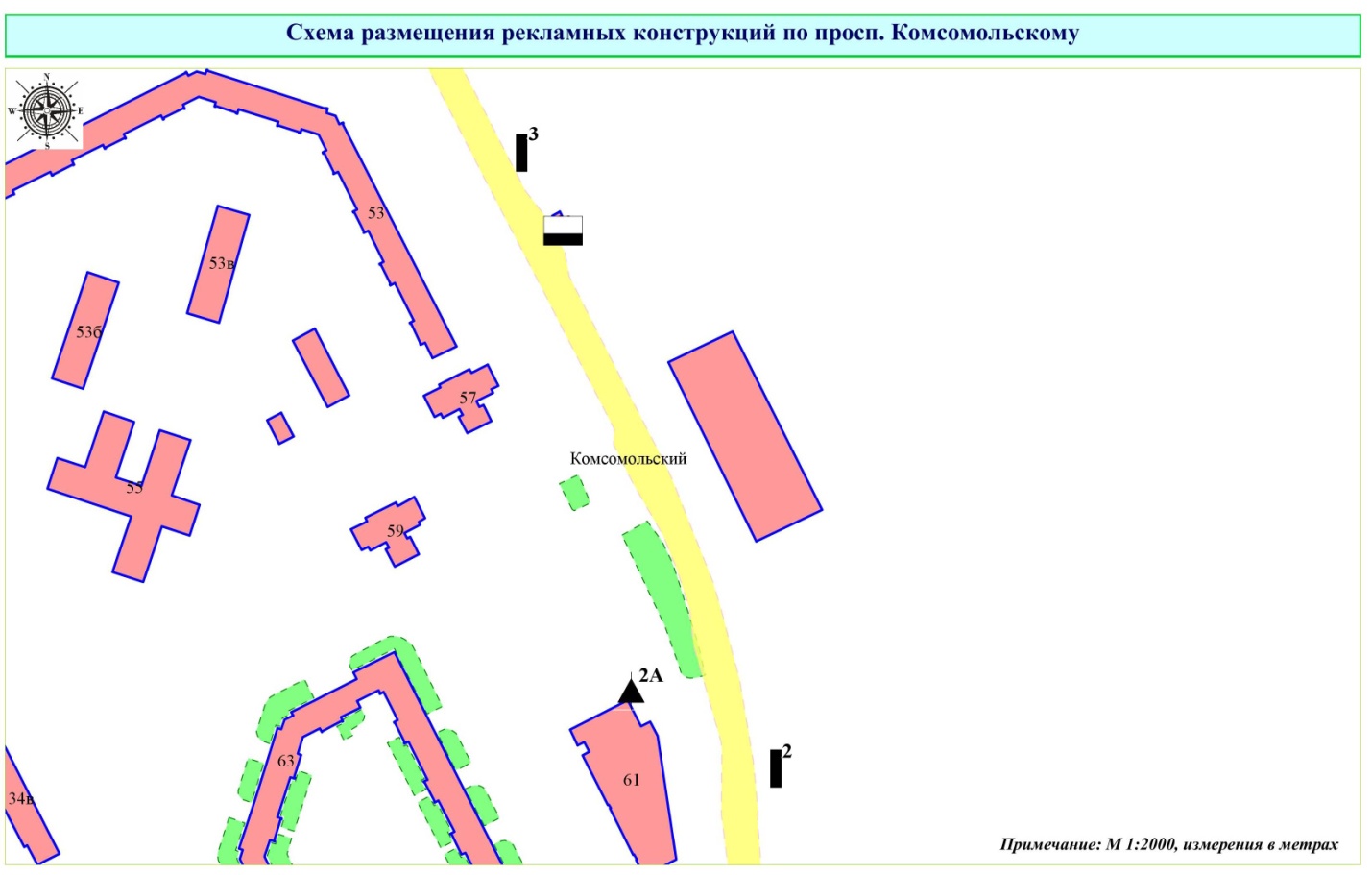 ПРИЛОЖЕНИЕ № 20     к постановлению администрациигорода Кемерово                                                                           от___________20___ №_________РАЗМЕЩЕНИЕРЕКЛАМНЫХ КОНСТРУКЦИЙ ПО УЛИЦЕ КООПЕРАТИВНОЙВ ГОРОДЕ КЕМЕРОВОТехнические характеристики рекламной конструкции указаны в приложении № 1 к настоящему постановлению.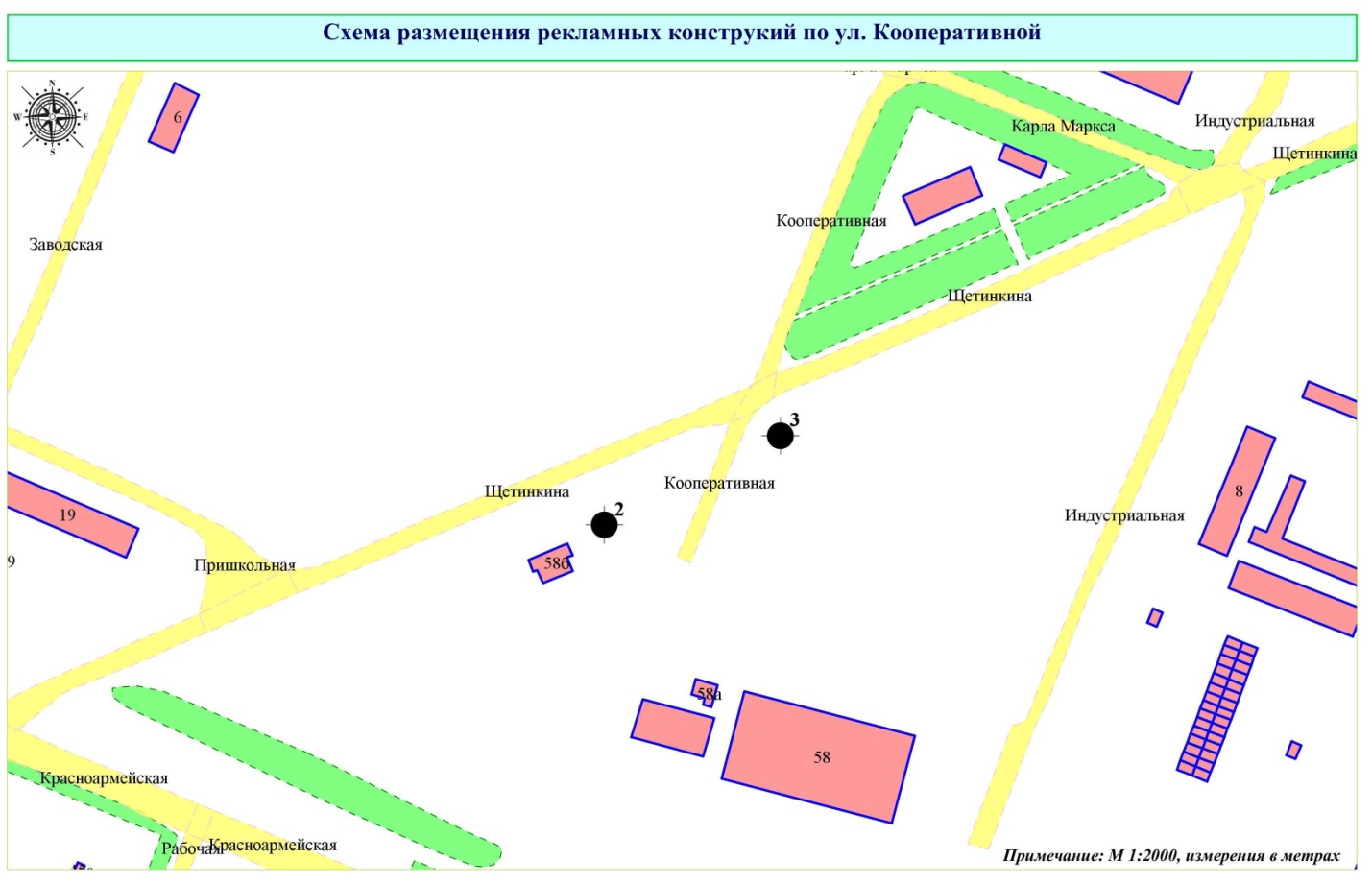 ПРИЛОЖЕНИЕ № 21     к постановлению администрациигорода Кемерово                                                                           от___________20___ №_________РАЗМЕЩЕНИЕРЕКЛАМНЫХ КОНСТРУКЦИЙ ПО УЛИЦЕ КОСМИЧЕСКОЙВ ГОРОДЕ КЕМЕРОВОТехнические характеристики рекламной конструкции указаны в приложении № 1 к настоящему постановлению.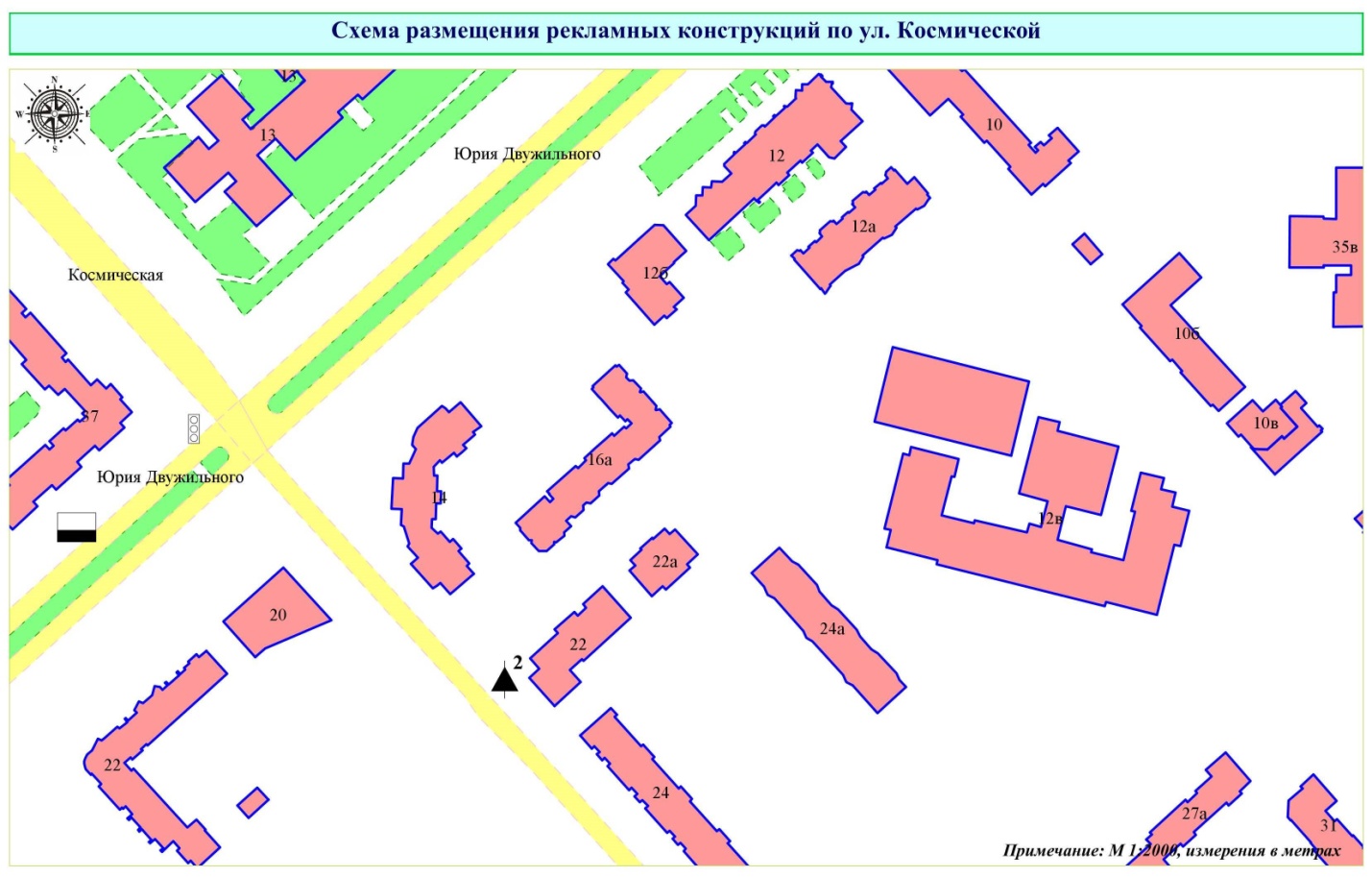 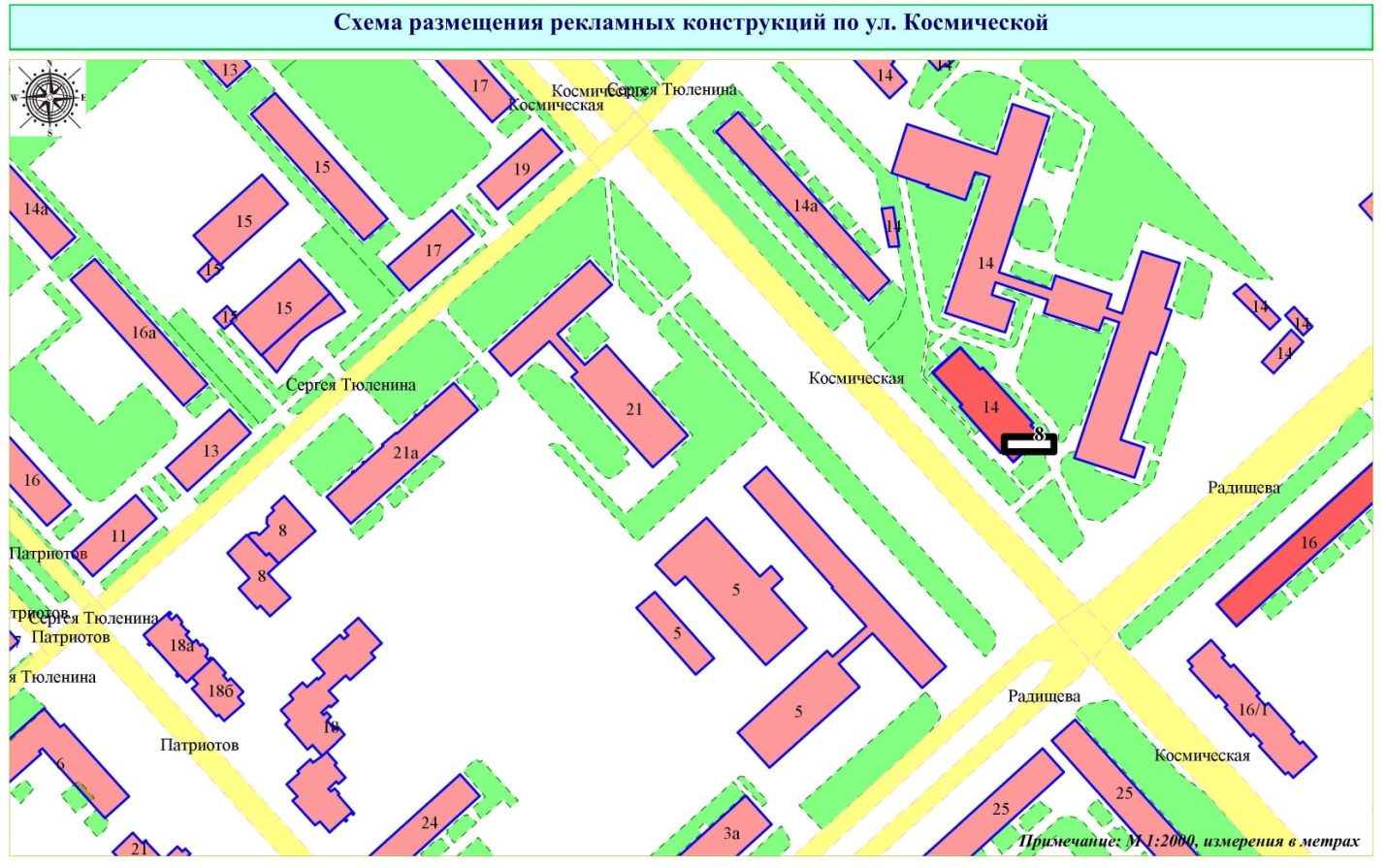 ПРИЛОЖЕНИЕ № 22     к постановлению администрациигорода Кемерово                                                                           от___________20___ №_________РАЗМЕЩЕНИЕРЕКЛАМНЫХ КОНСТРУКЦИЙ ПО УЛИЦЕ КРАСНОАРМЕЙСКОЙВ ГОРОДЕ КЕМЕРОВОТехнические характеристики рекламной конструкции указаны в приложении № 1 к настоящему постановлению.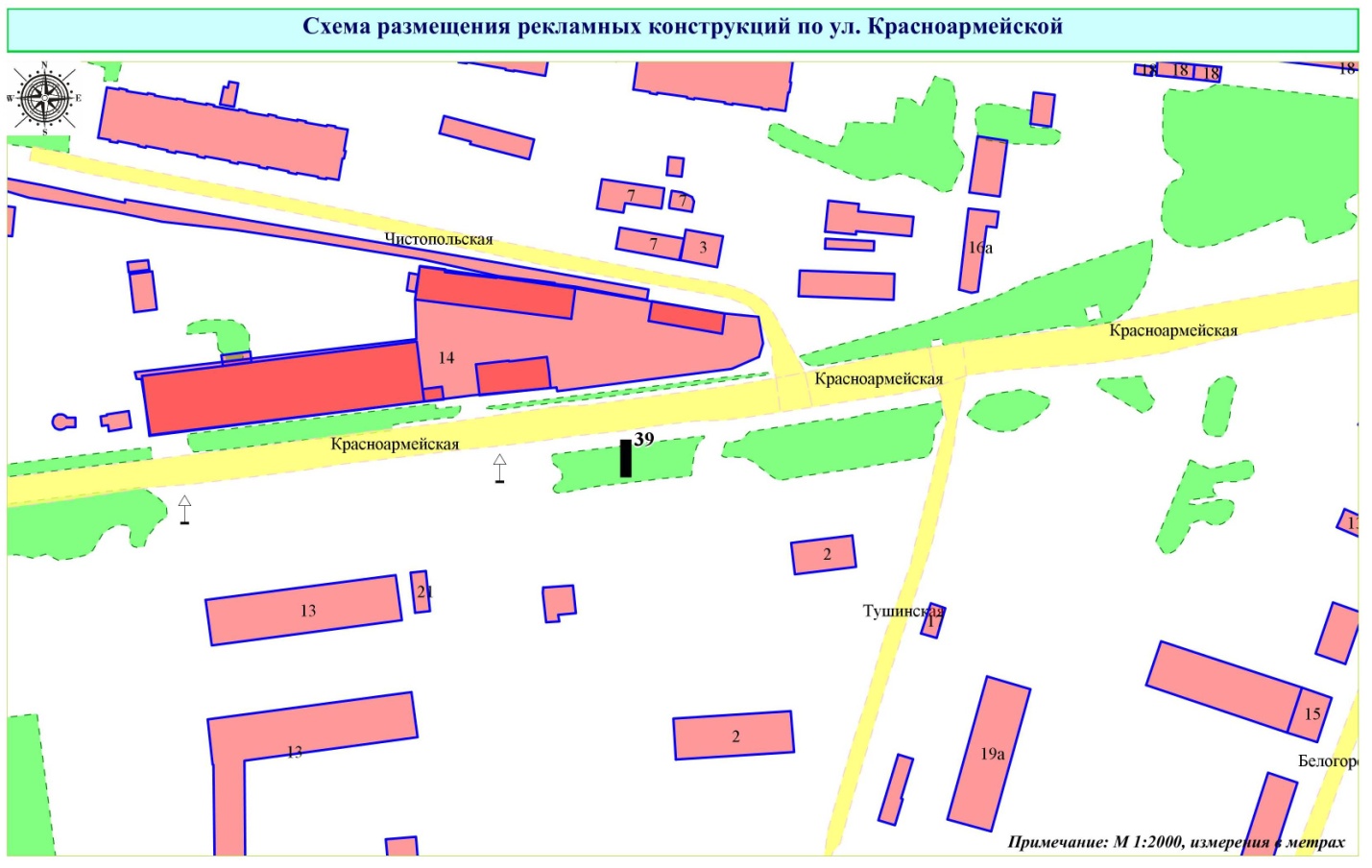 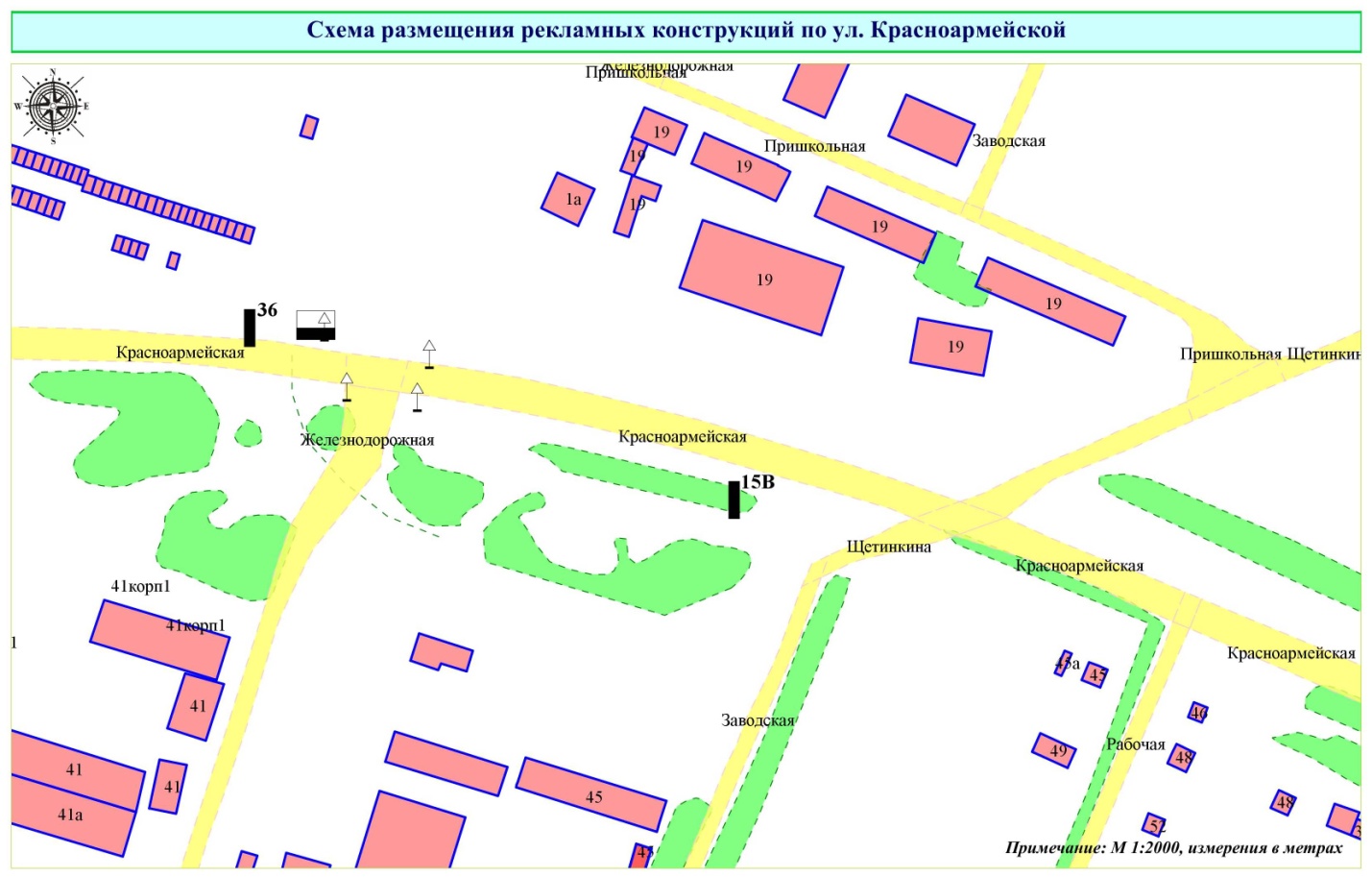 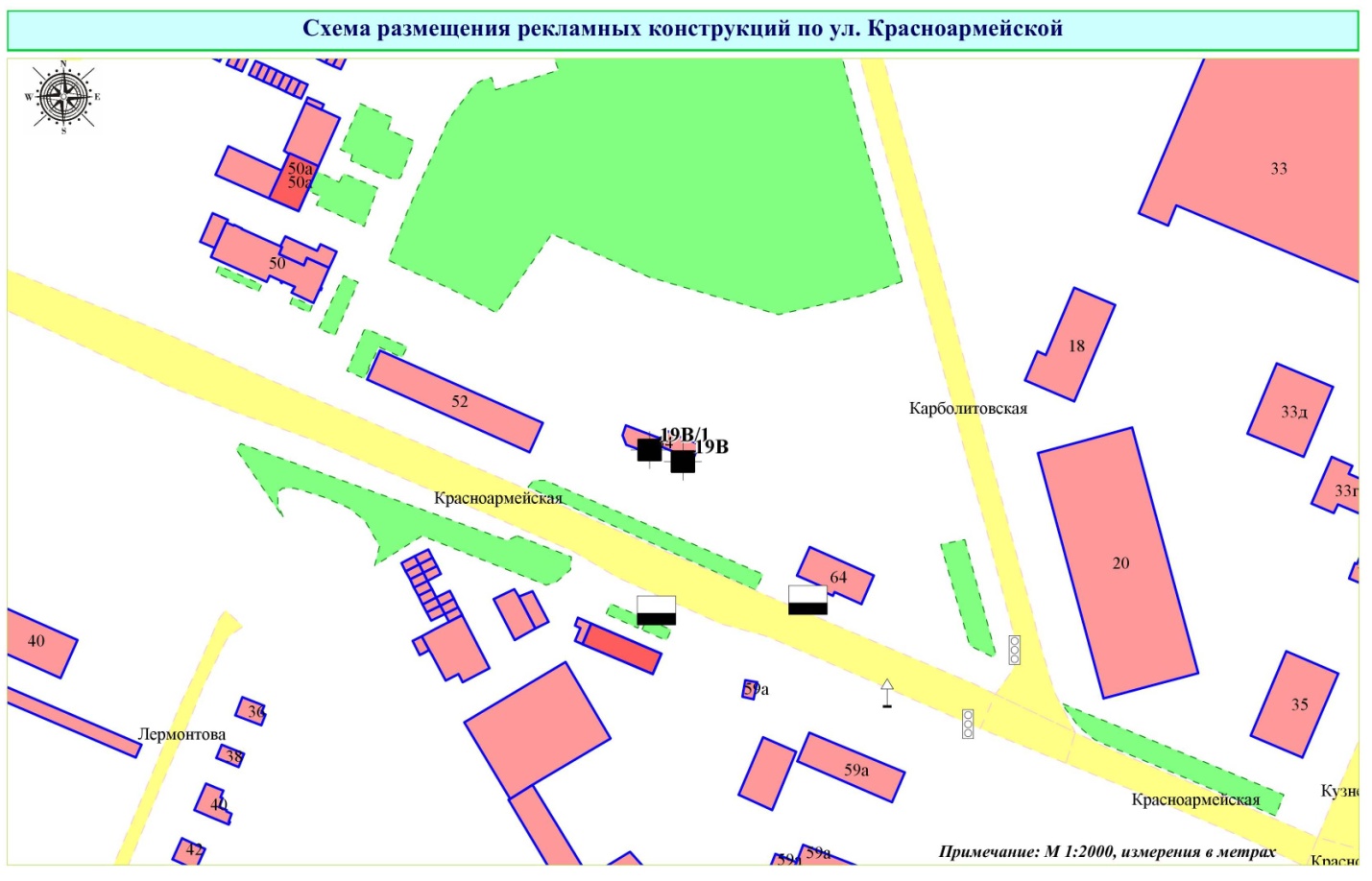 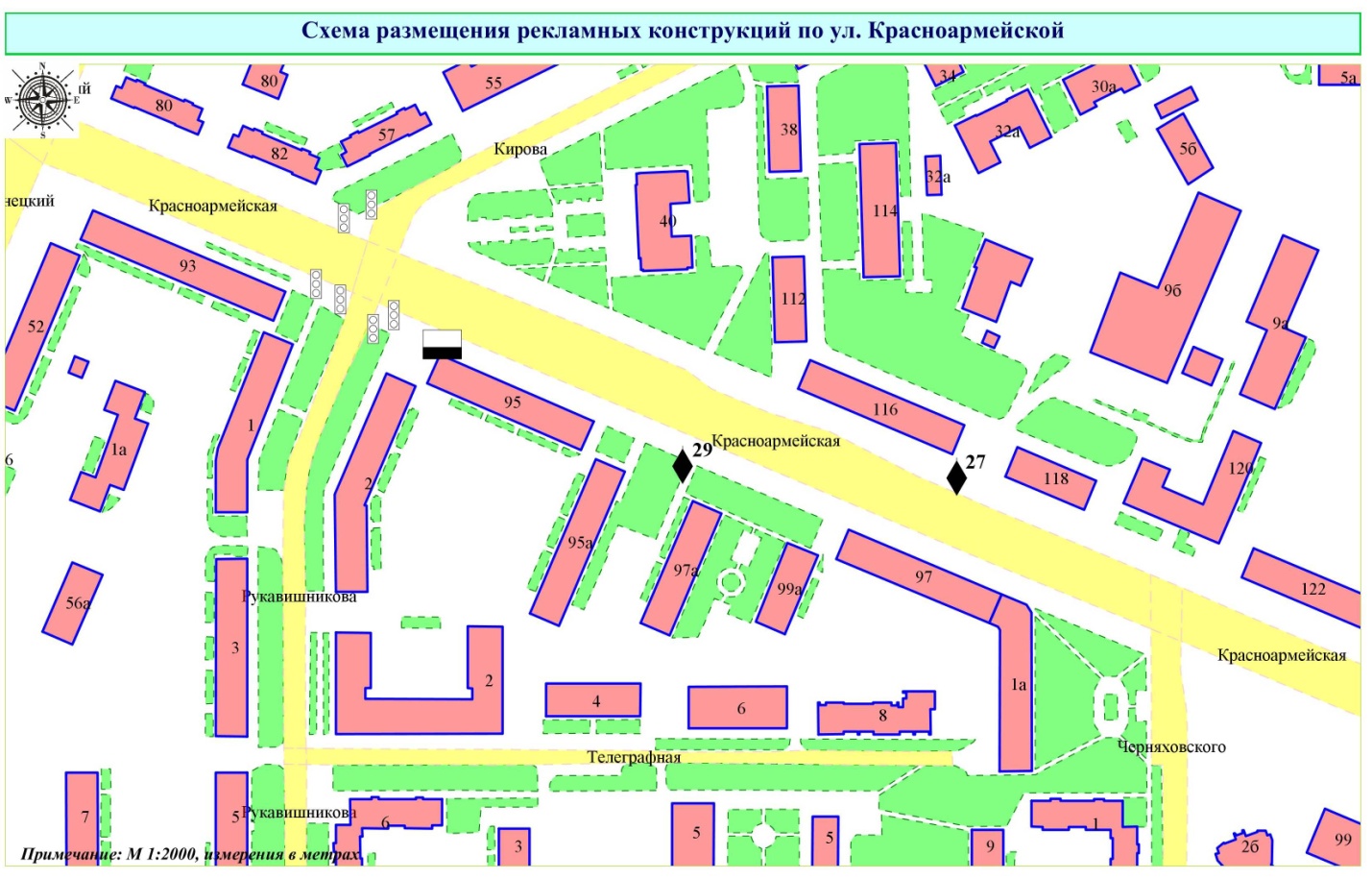 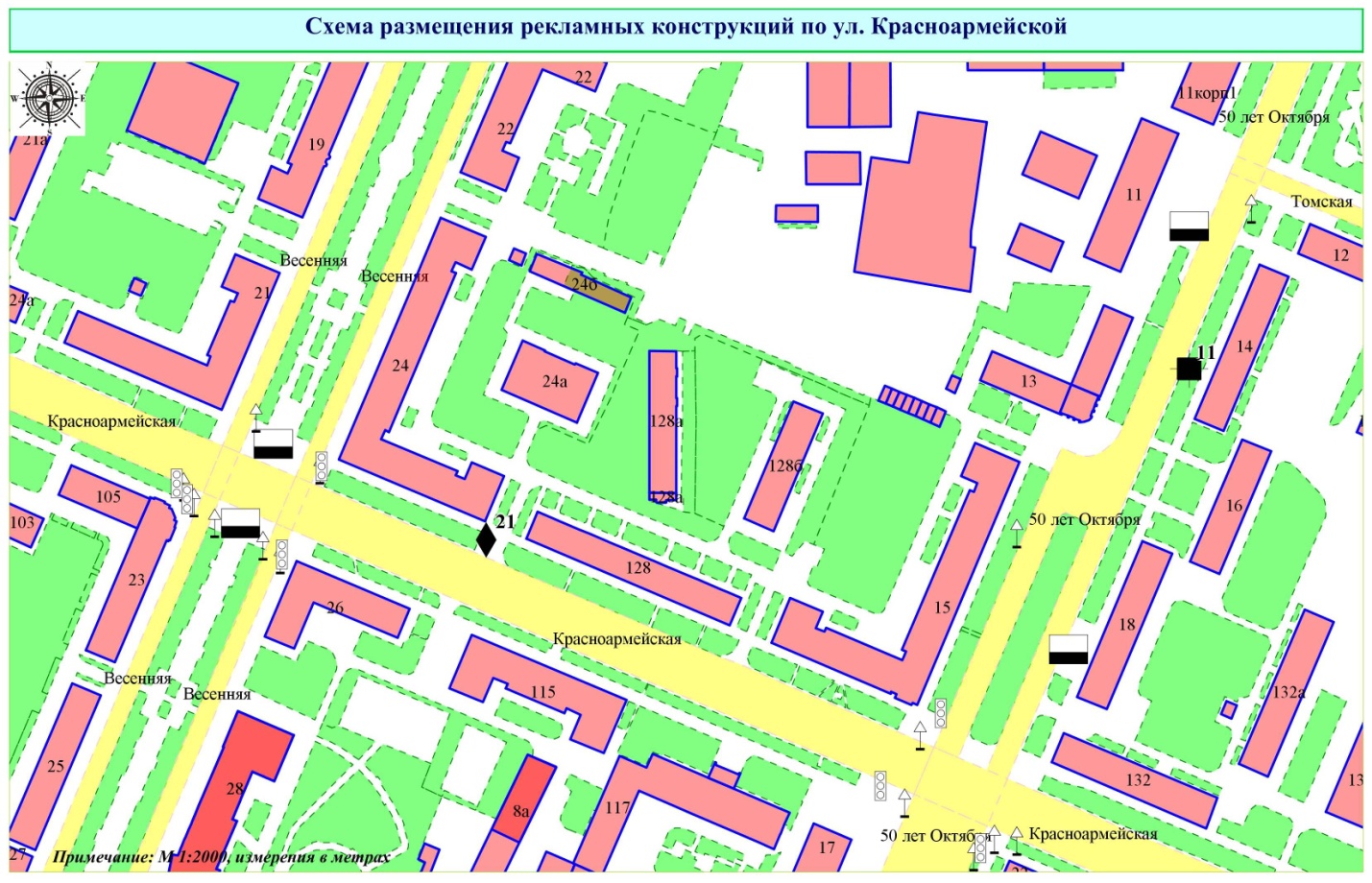 ПРИЛОЖЕНИЕ № 23     к постановлению администрациигорода Кемерово                                                                           от___________20___ №_________РАЗМЕЩЕНИЕРЕКЛАМНЫХ КОНСТРУКЦИЙ ПО ПРОСПЕКТУ КУЗНЕЦКОМУВ ГОРОДЕ КЕМЕРОВОТехнические характеристики рекламной конструкции указаны в приложении № 1 к настоящему постановлению.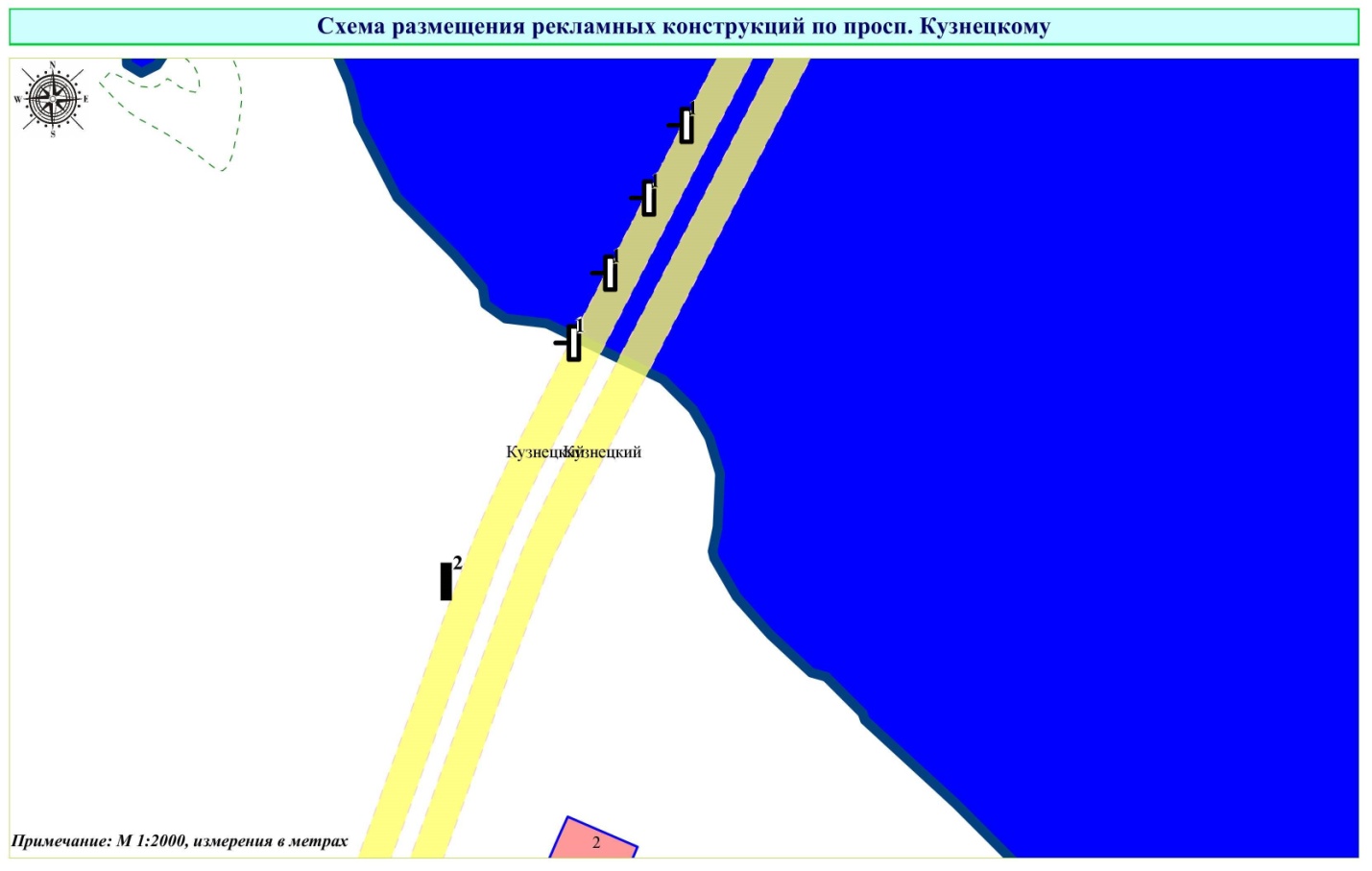 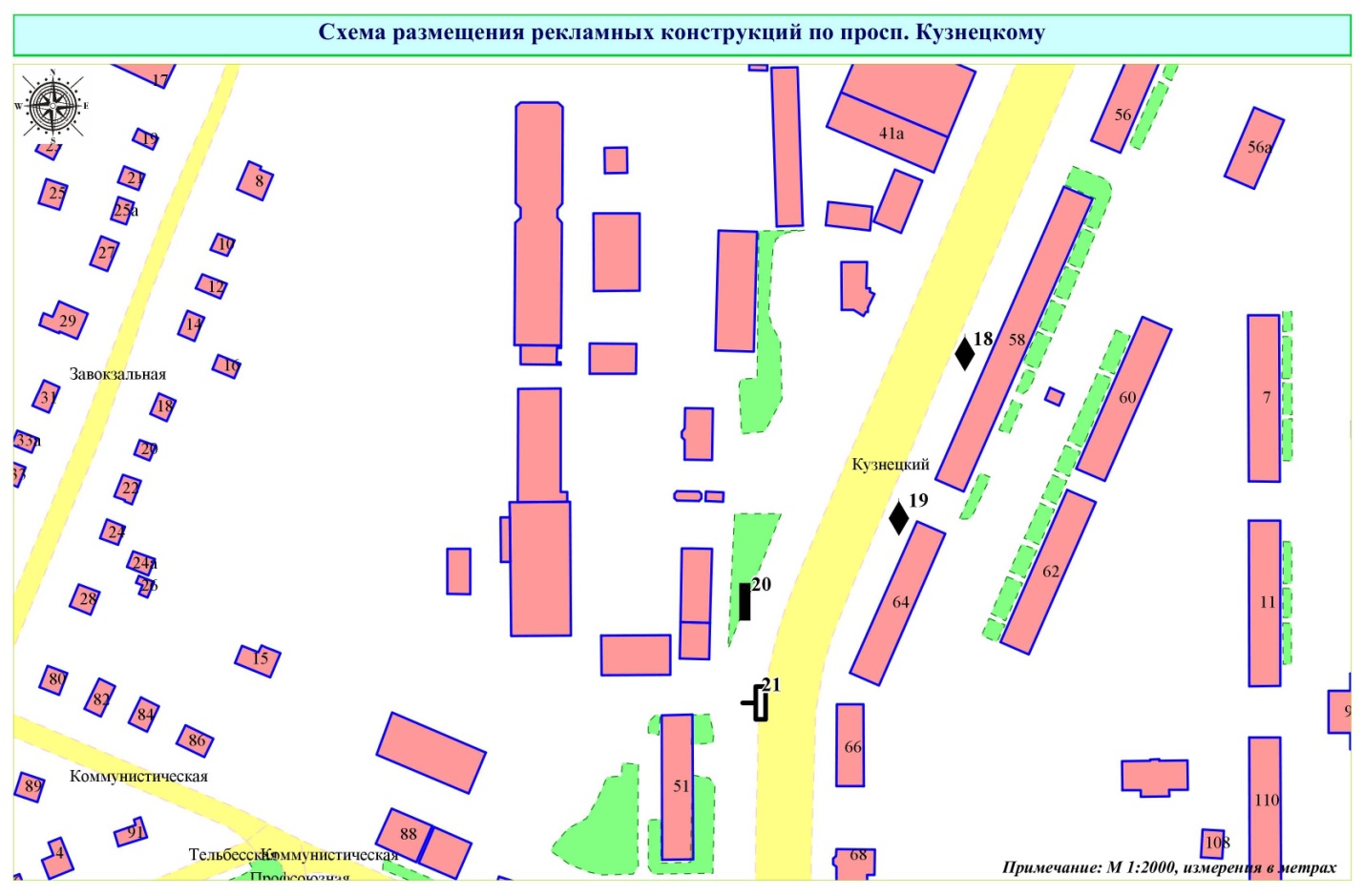 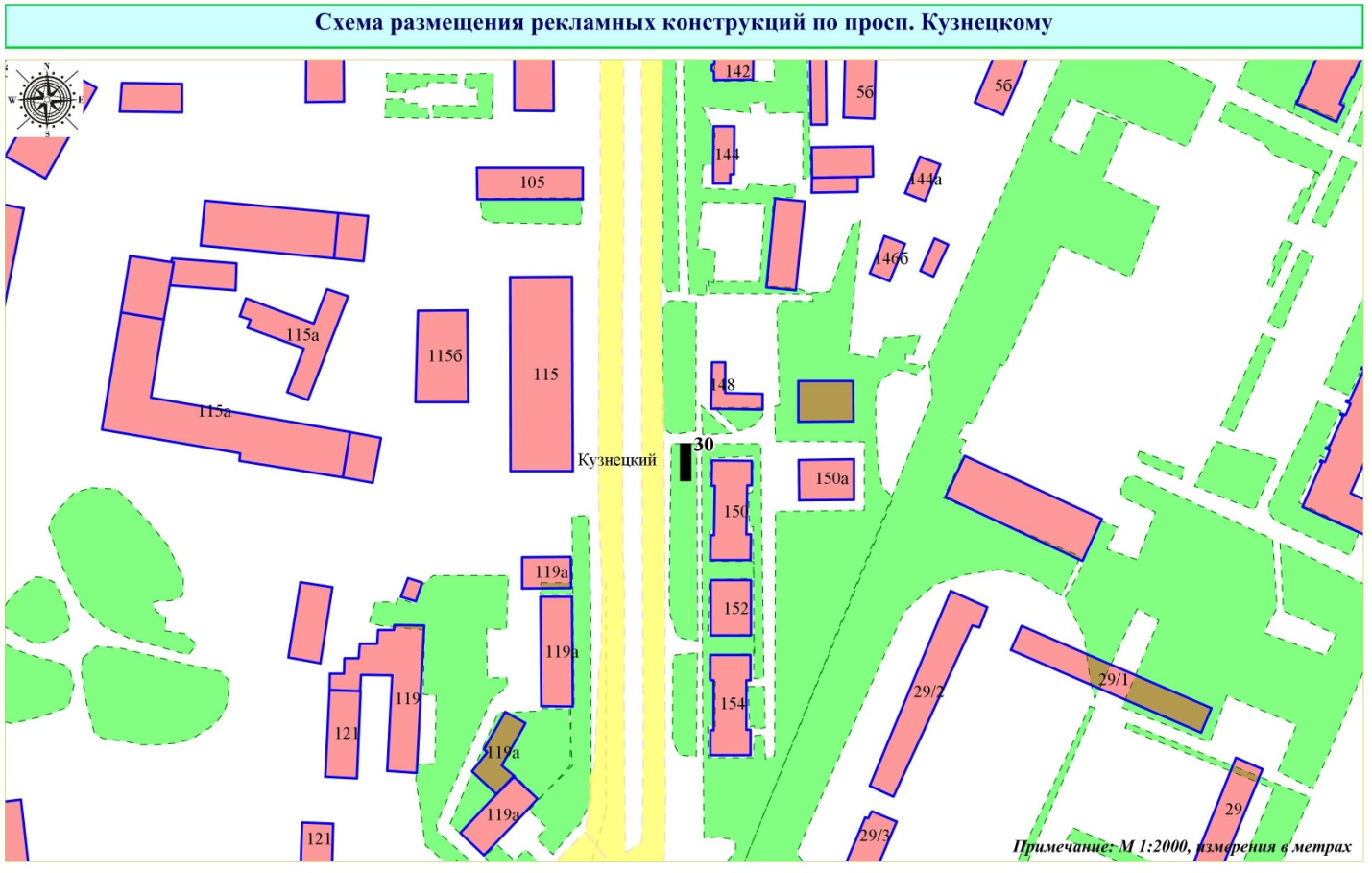 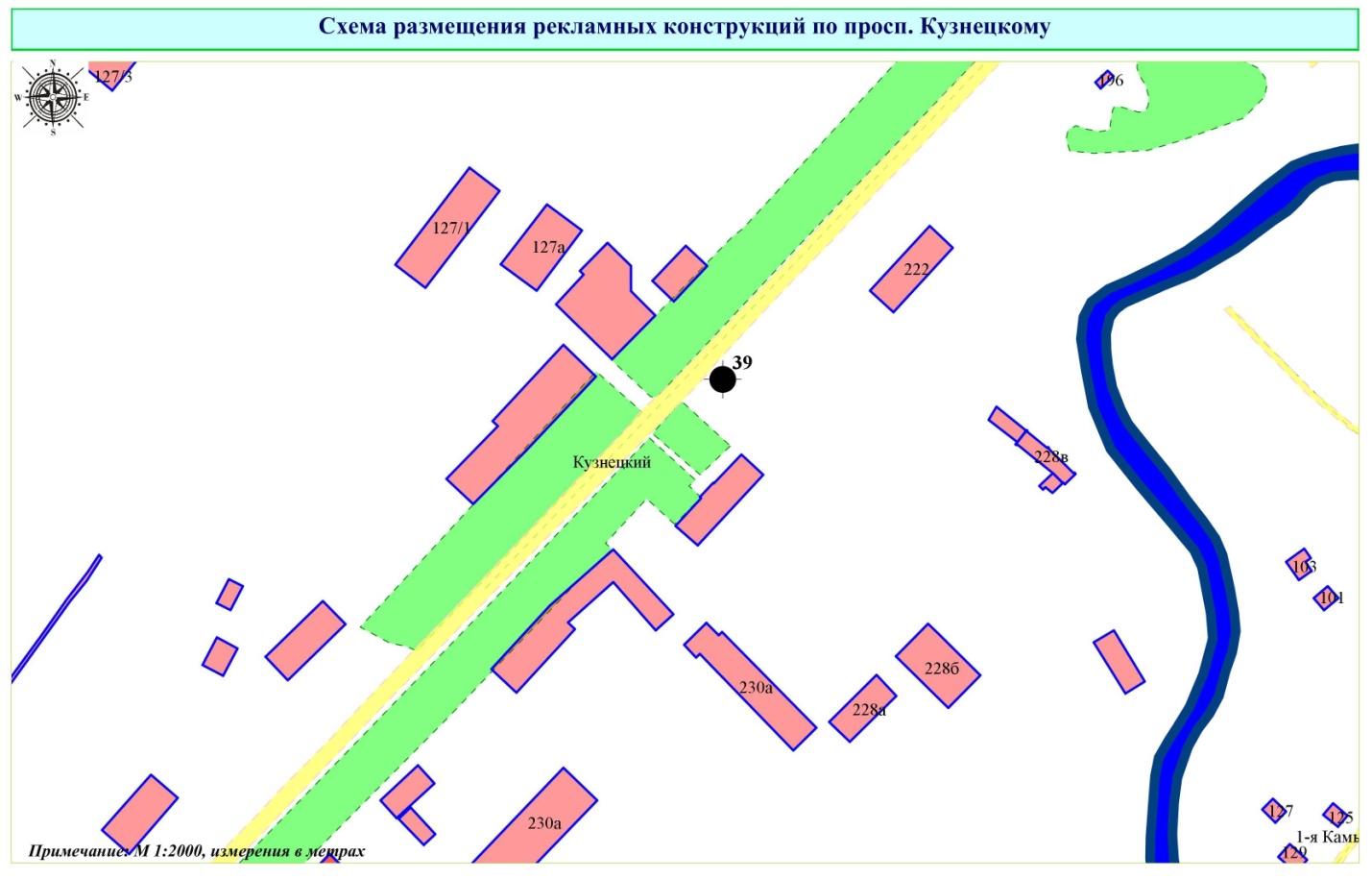 ПРИЛОЖЕНИЕ № 24     к постановлению администрациигорода Кемерово                                                                           от___________20___ №_________РАЗМЕЩЕНИЕРЕКЛАМНЫХ КОНСТРУКЦИЙ ПО ПРОСПЕКТУ ЛЕНИНА В ГОРОДЕ КЕМЕРОВОТехнические характеристики рекламной конструкции указаны в приложении № 1 к настоящему постановлению.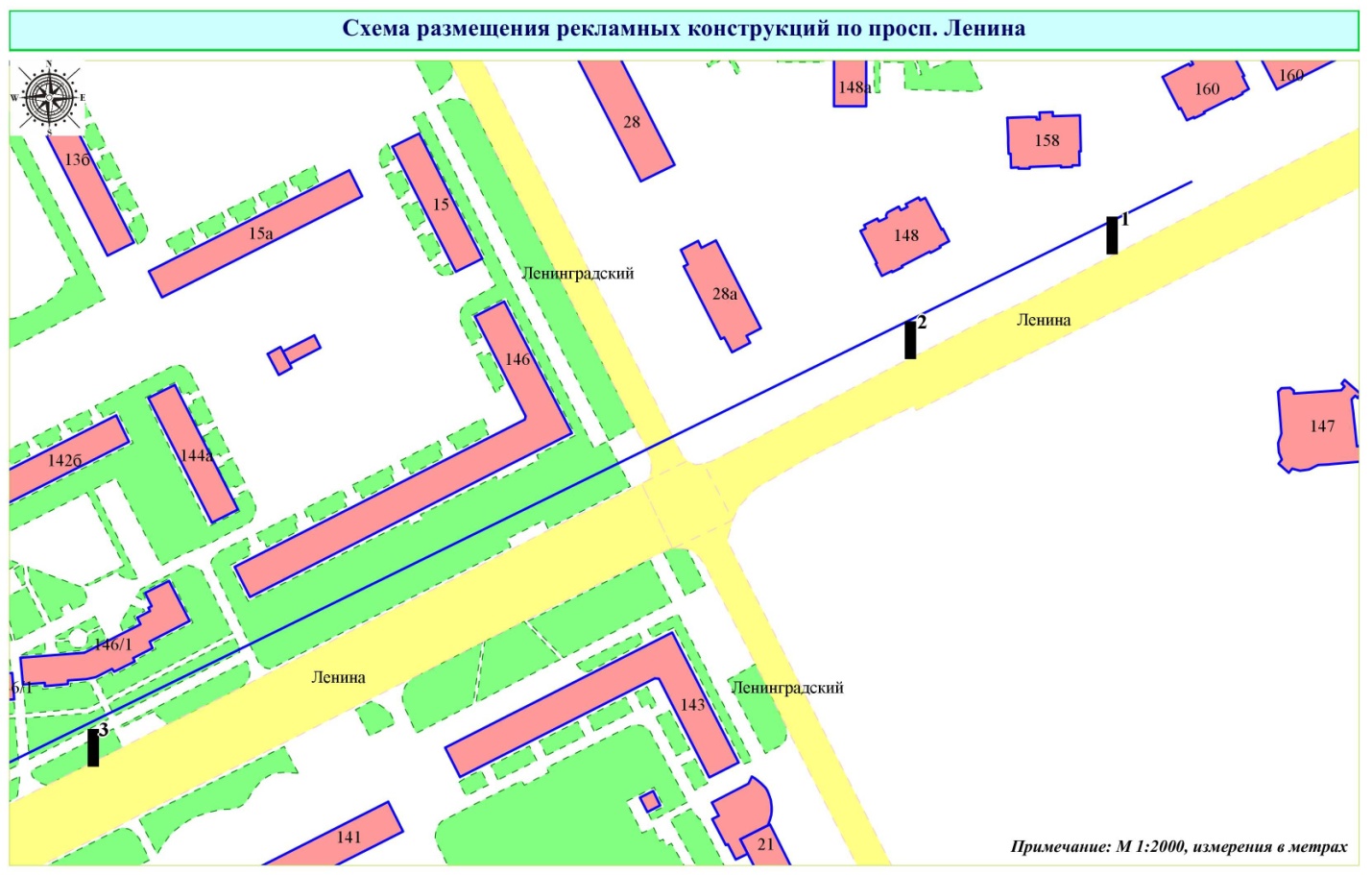 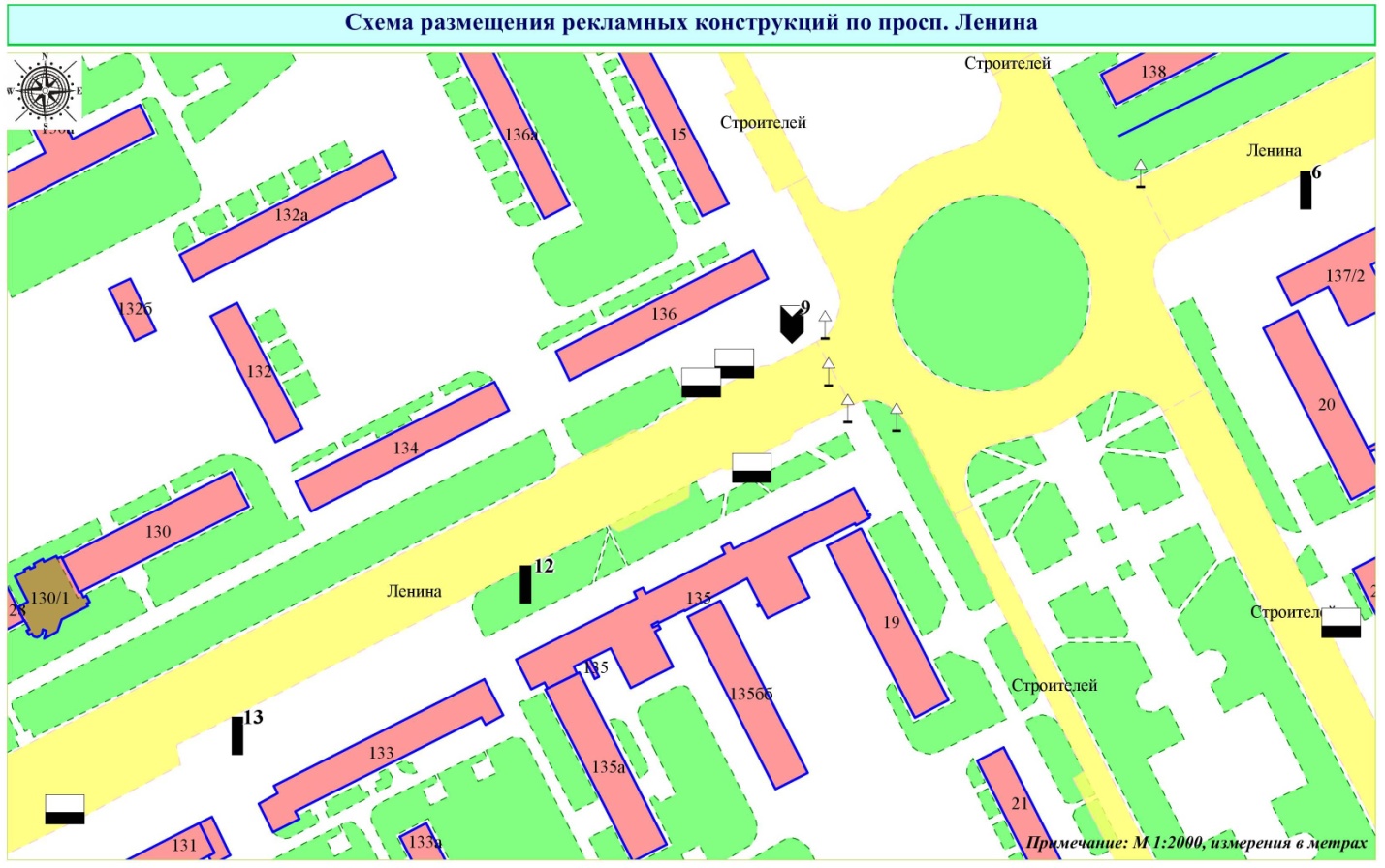 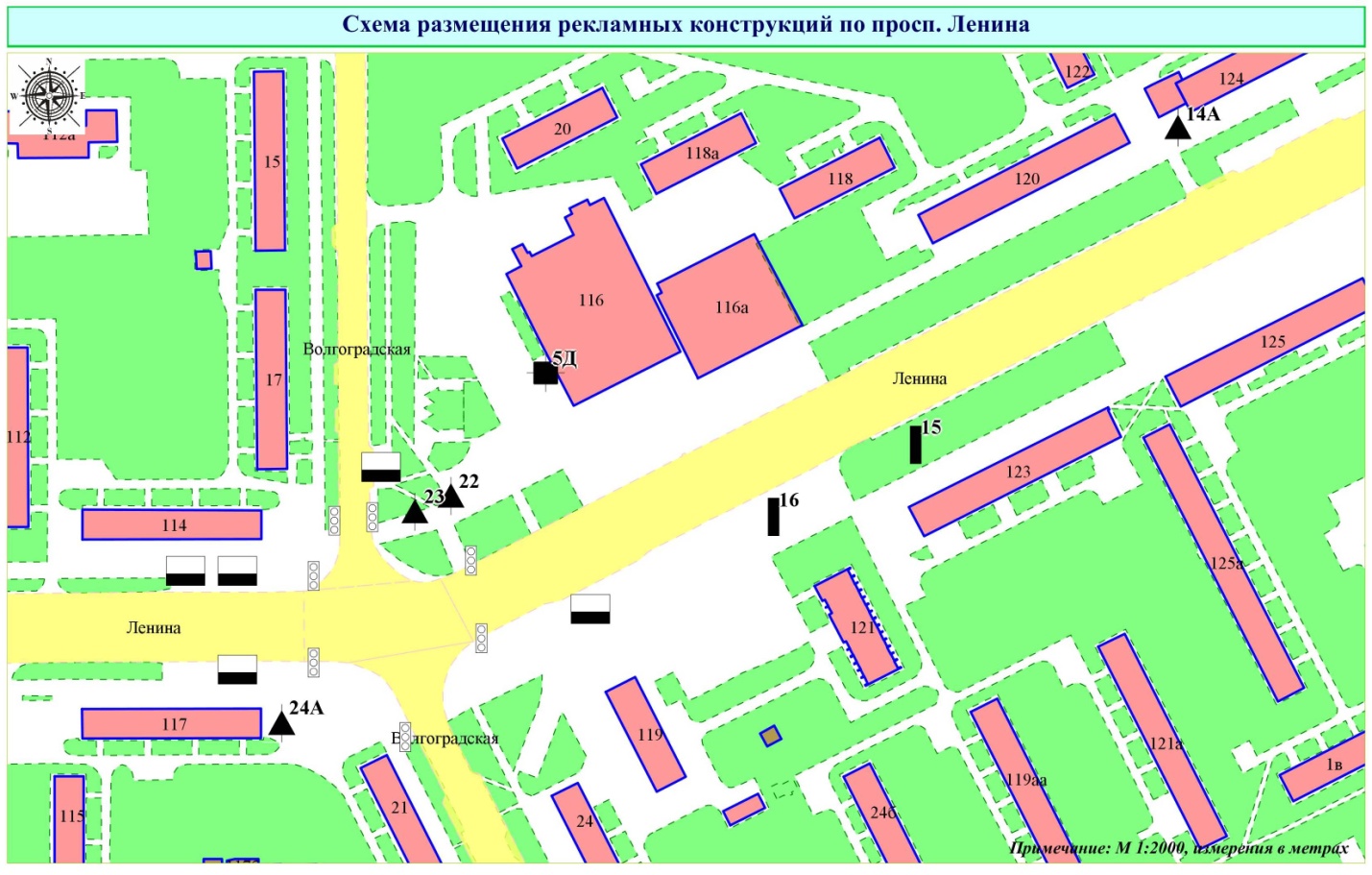 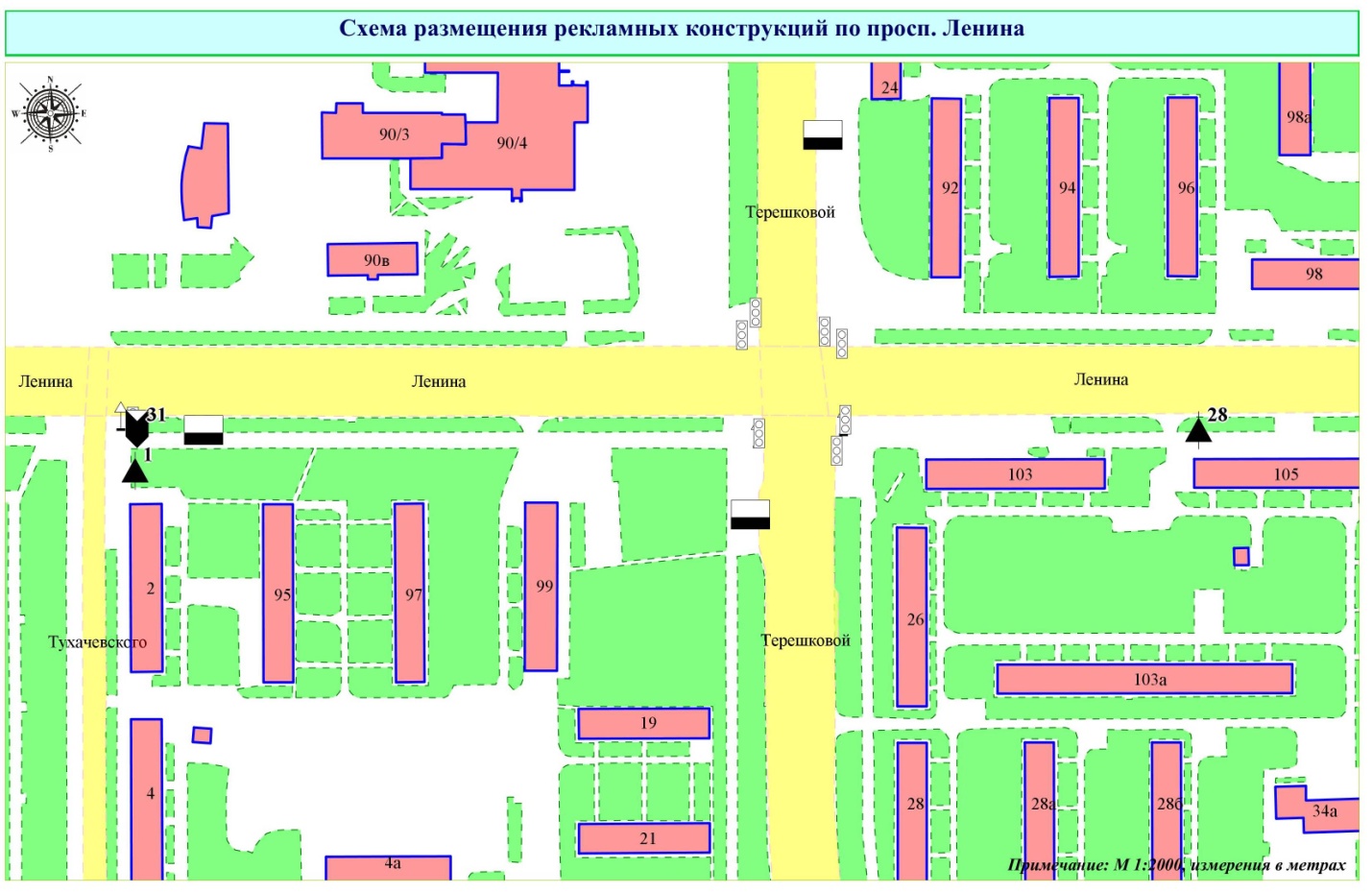 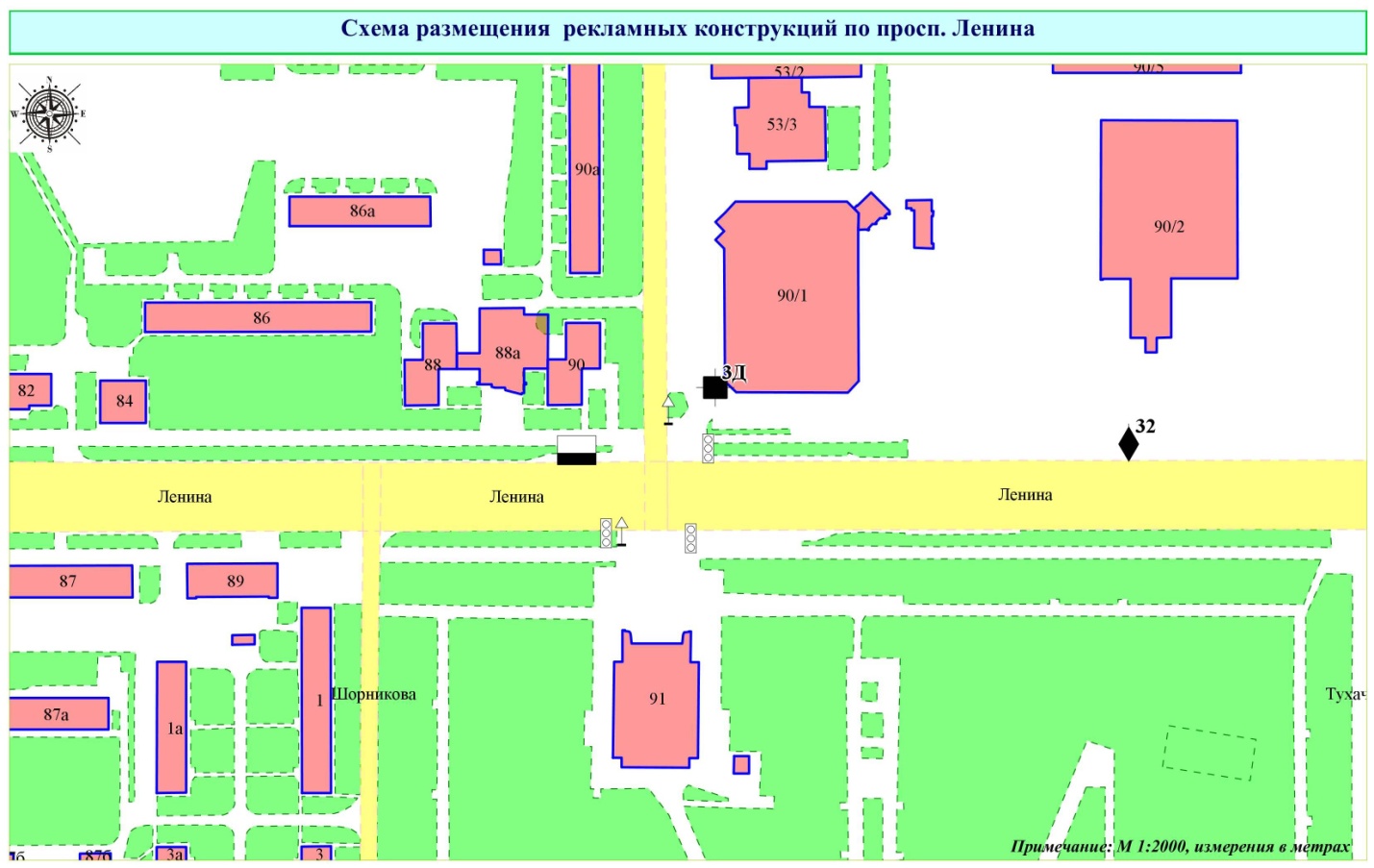 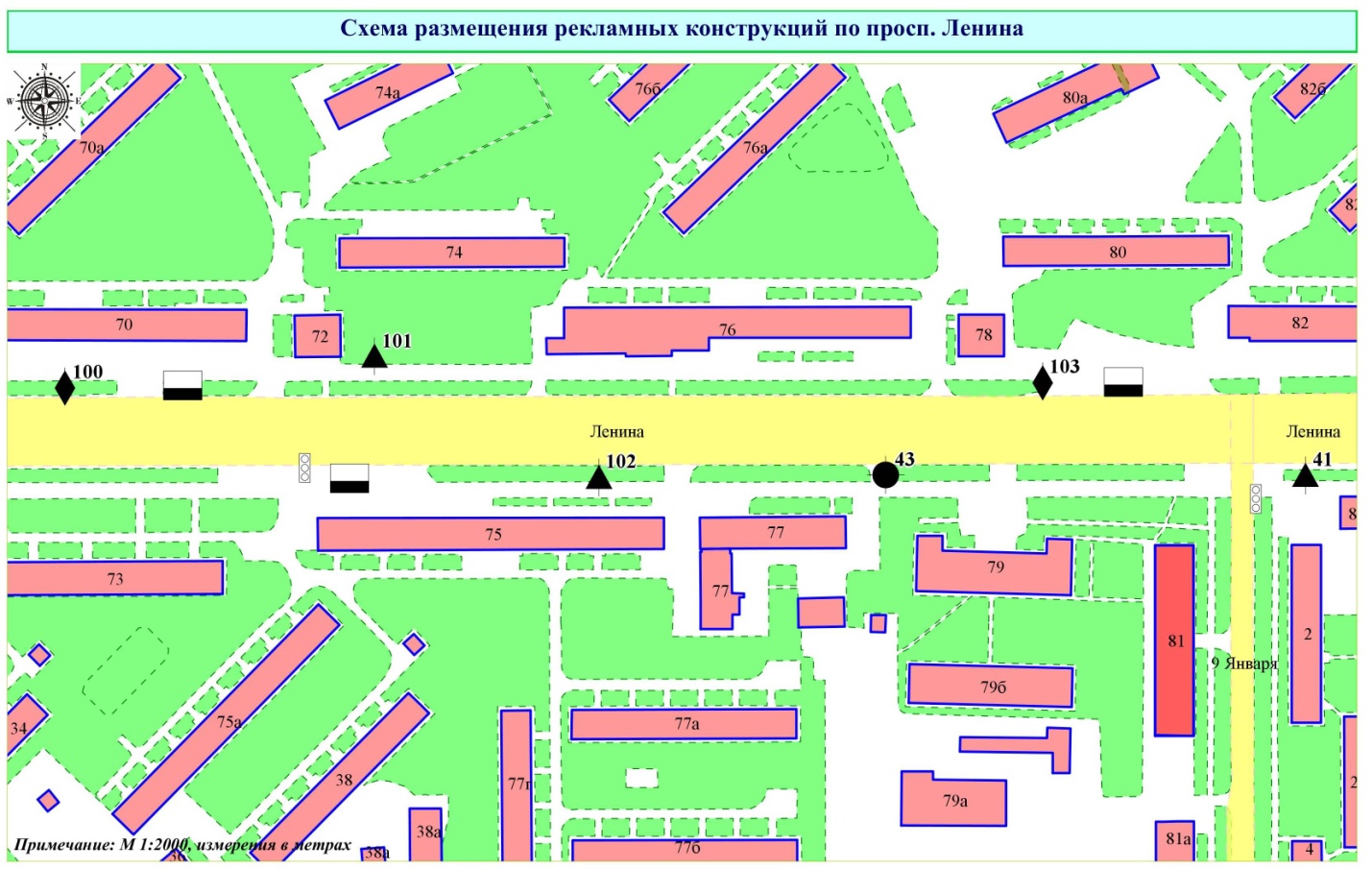 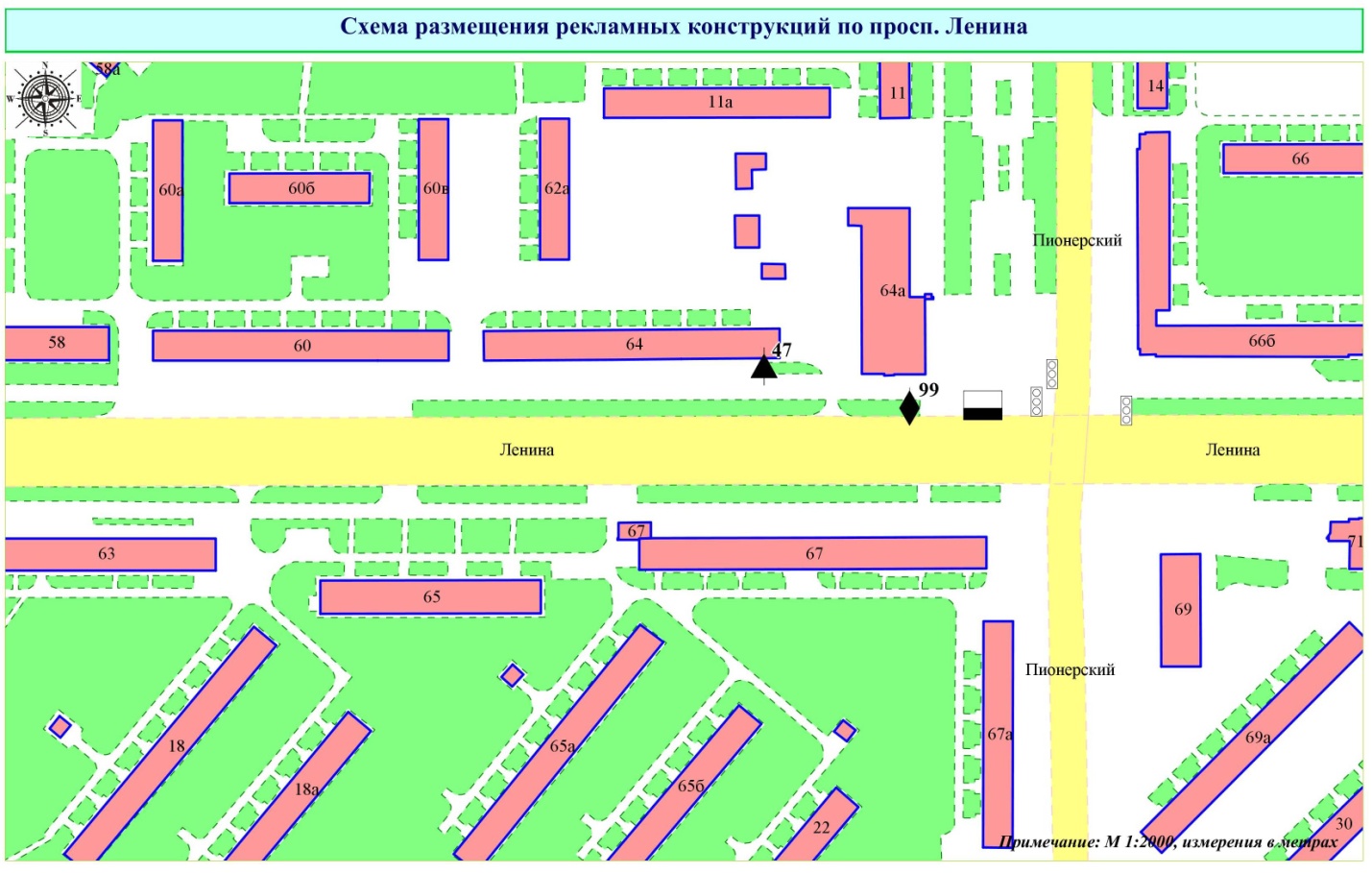 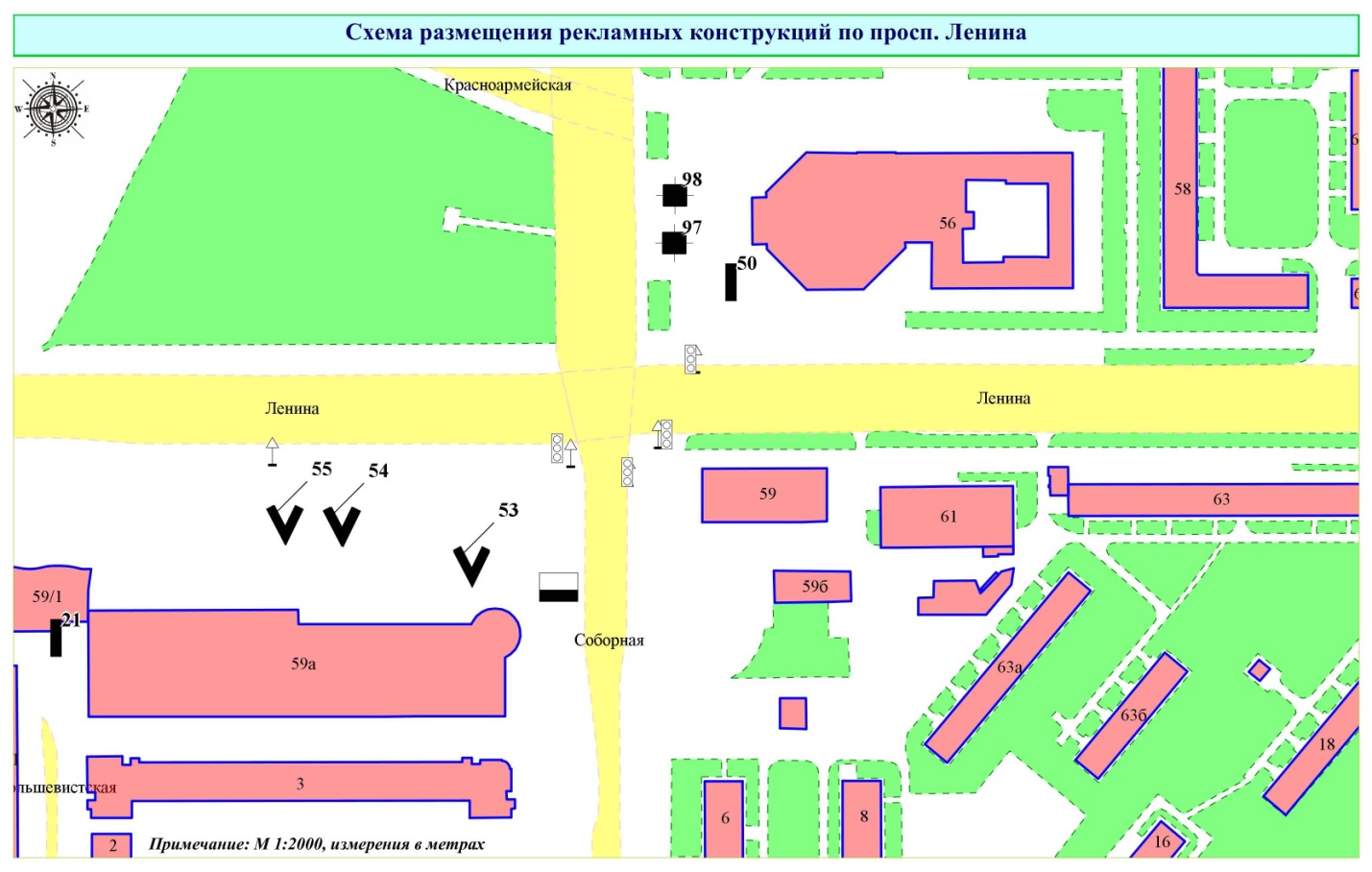 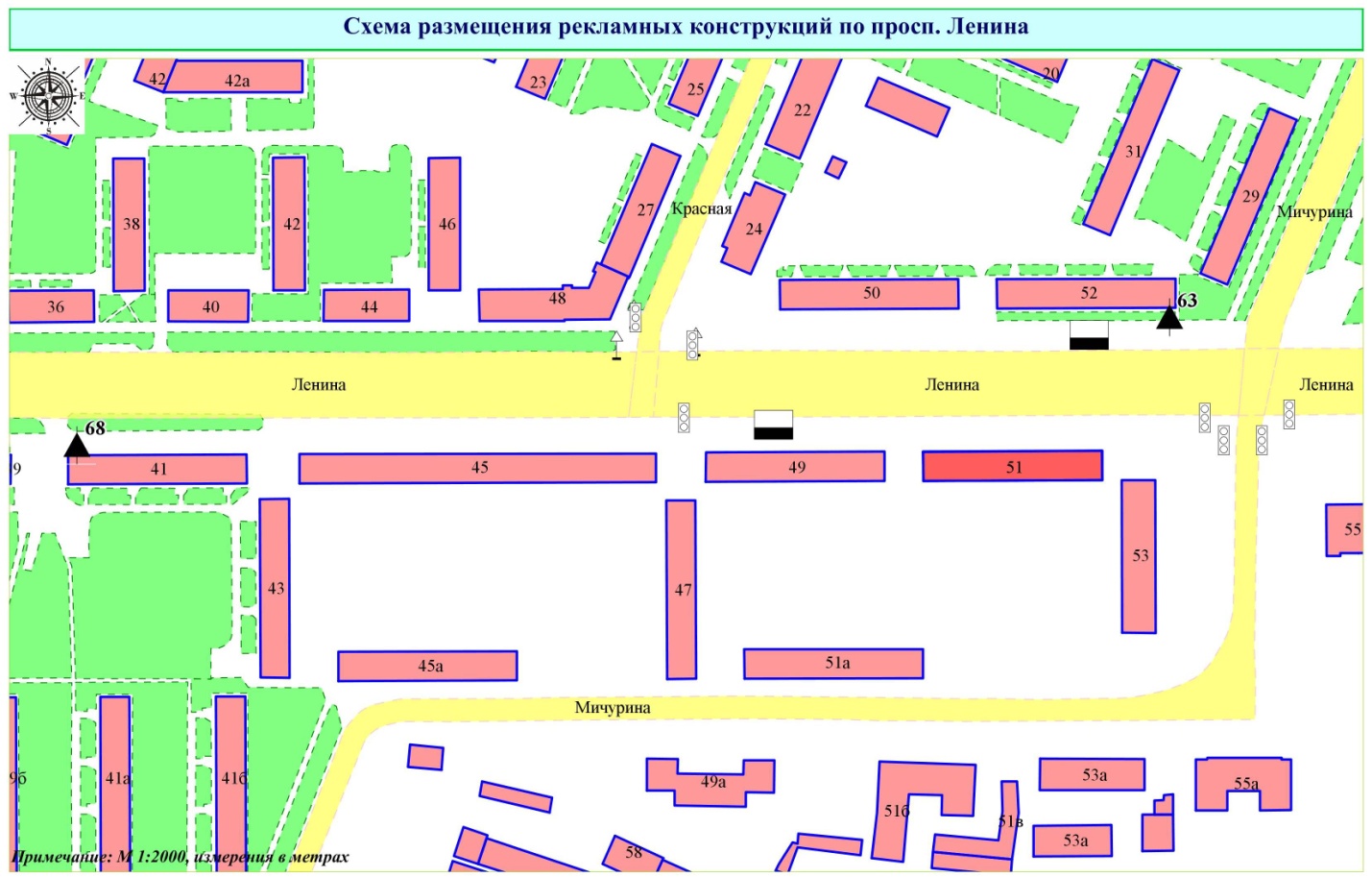 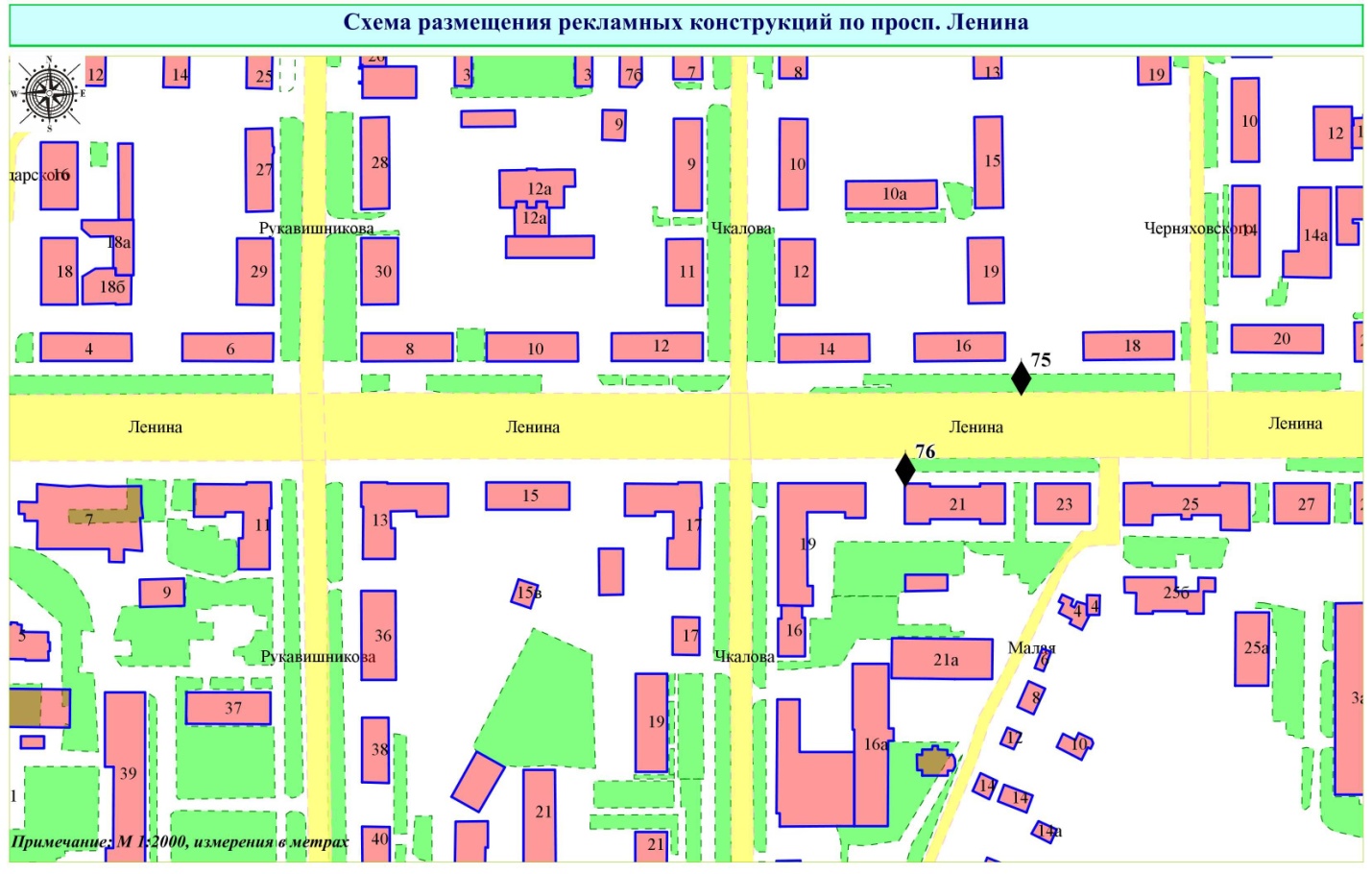 ПРИЛОЖЕНИЕ № 25     к постановлению администрациигорода Кемерово                                                                           от___________20___ №_________РАЗМЕЩЕНИЕРЕКЛАМНЫХ КОНСТРУКЦИЙ ПО ПРОСПЕКТУ ЛЕНИНГРАДСКОМУВ ГОРОДЕ КЕМЕРОВОТехнические характеристики рекламной конструкции указаны в приложении № 1 к настоящему постановлению.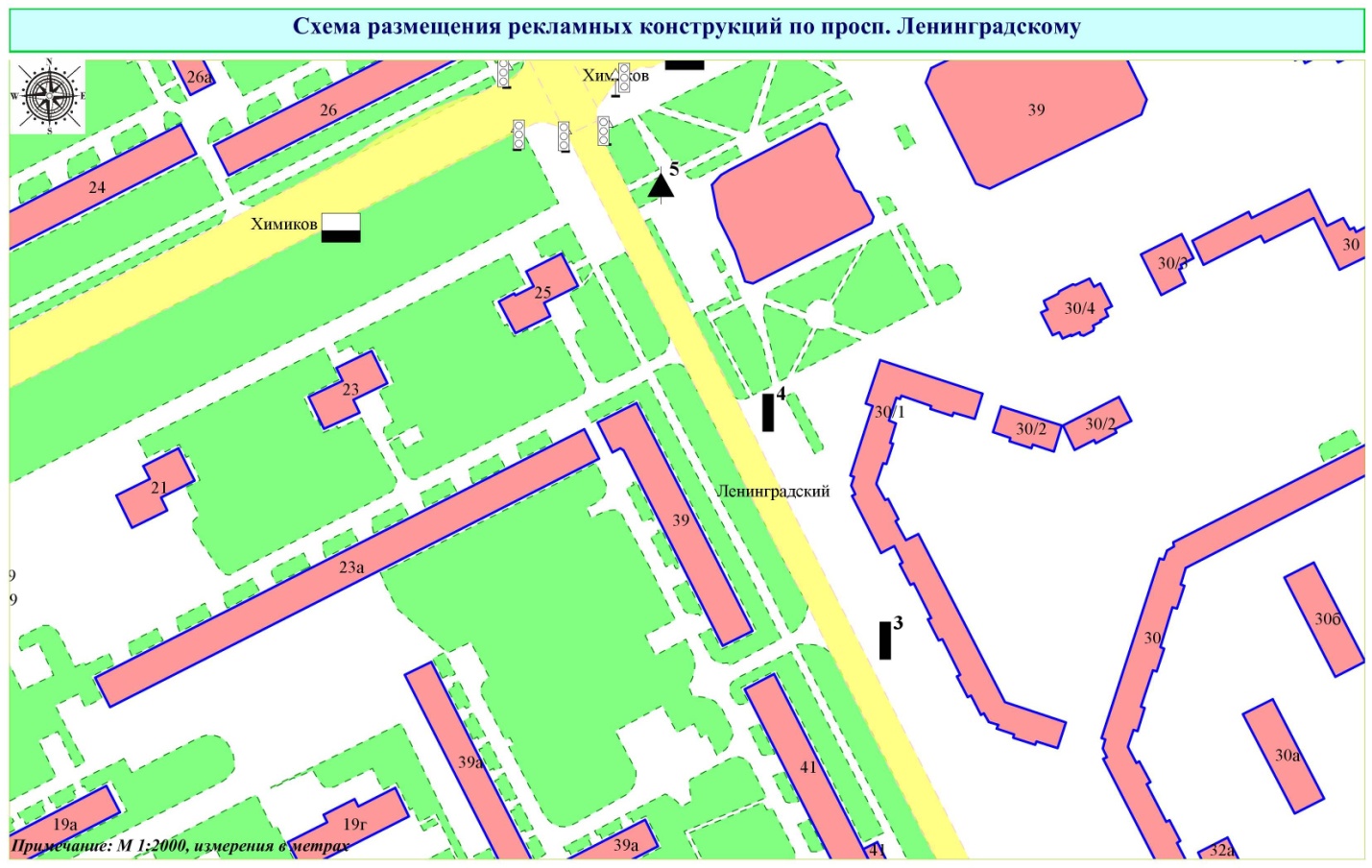 ПРИЛОЖЕНИЕ № 26     к постановлению администрациигорода Кемерово                                                                           от___________20___ №_________РАЗМЕЩЕНИЕРЕКЛАМНЫХ КОНСТРУКЦИЙ В Ж.Р. ЛЕСНАЯ ПОЛЯНА ГОРОДА КЕМЕРОВОТехнические характеристики рекламной конструкции указаны в приложении № 1 к настоящему постановлению.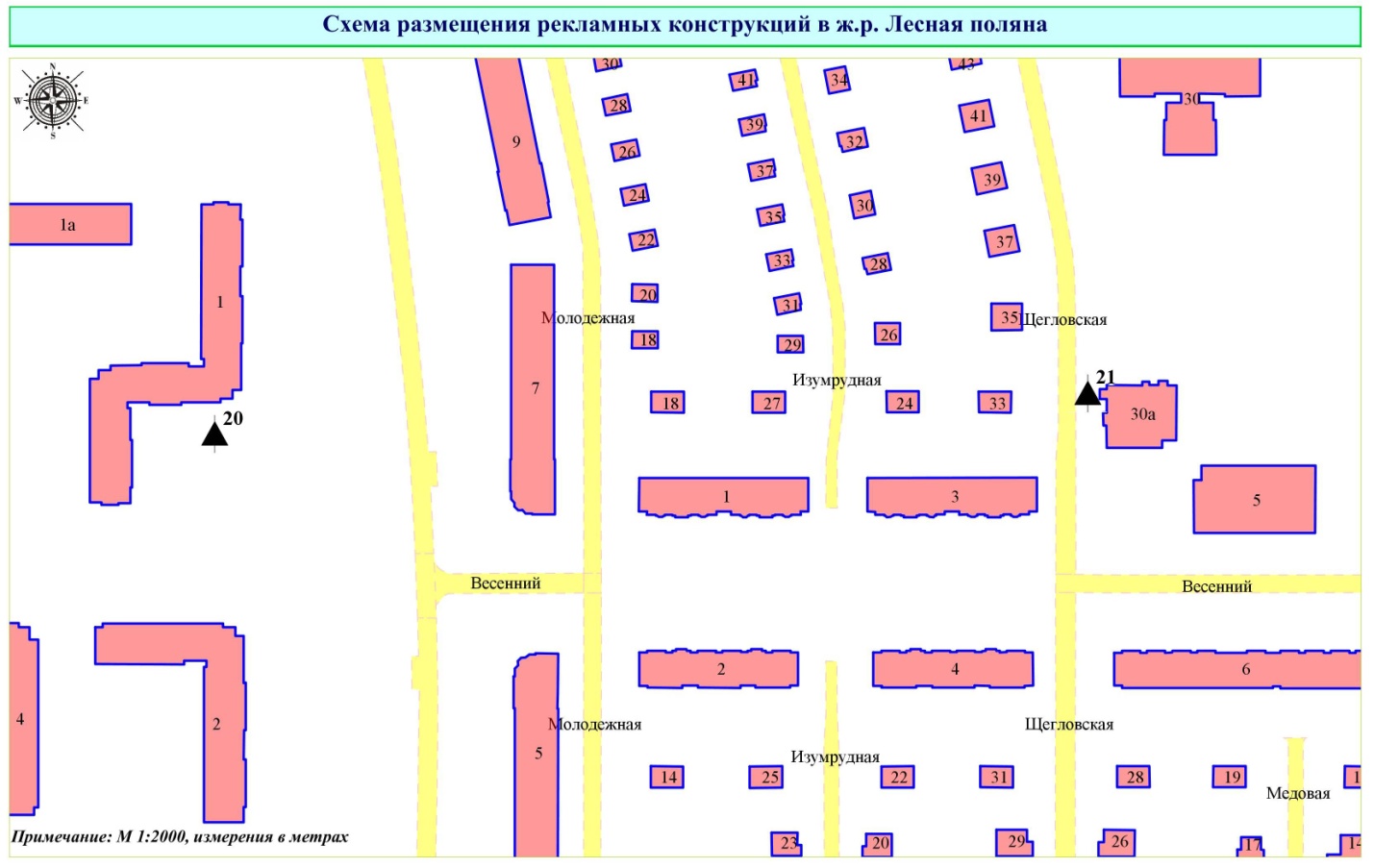 ПРИЛОЖЕНИЕ № 27     к постановлению администрациигорода Кемерово                                                                           от___________20___ №_________РАЗМЕЩЕНИЕРЕКЛАМНЫХ КОНСТРУКЦИЙ ПО УЛИЦЕ МАРКОВЦЕВА В ГОРОДЕ КЕМЕРОВОТехнические характеристики рекламной конструкции указаны в приложении № 1 к настоящему постановлению.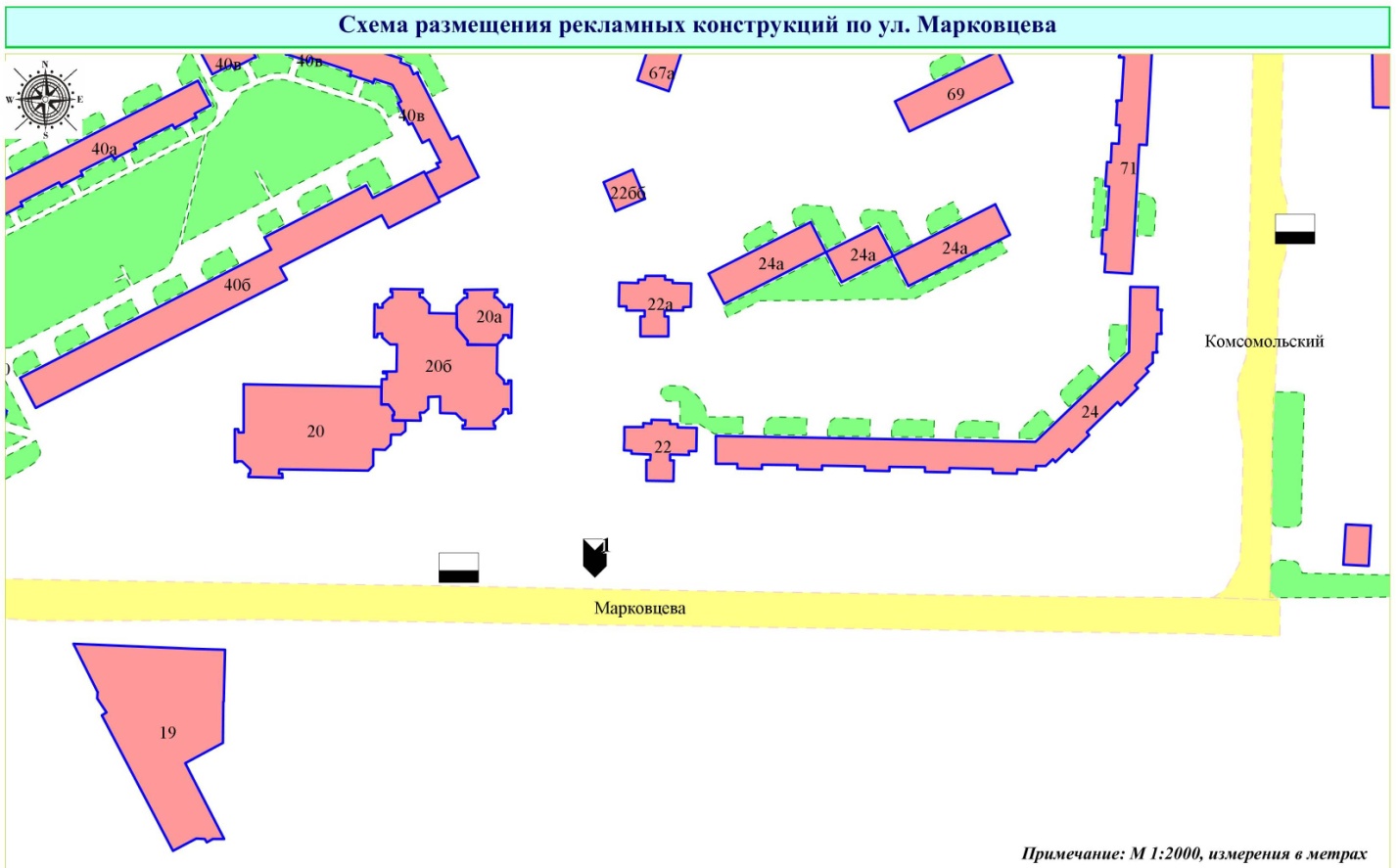 ПРИЛОЖЕНИЕ № 28     к постановлению администрациигорода Кемерово                                                                           от___________20___ №_________РАЗМЕЩЕНИЕРЕКЛАМНЫХ КОНСТРУКЦИЙ ПО ПРОСПЕКТУ МОЛОДЕЖНОМУВ ГОРОДЕ КЕМЕРОВОТехнические характеристики рекламной конструкции указаны в приложении № 1 к настоящему постановлению.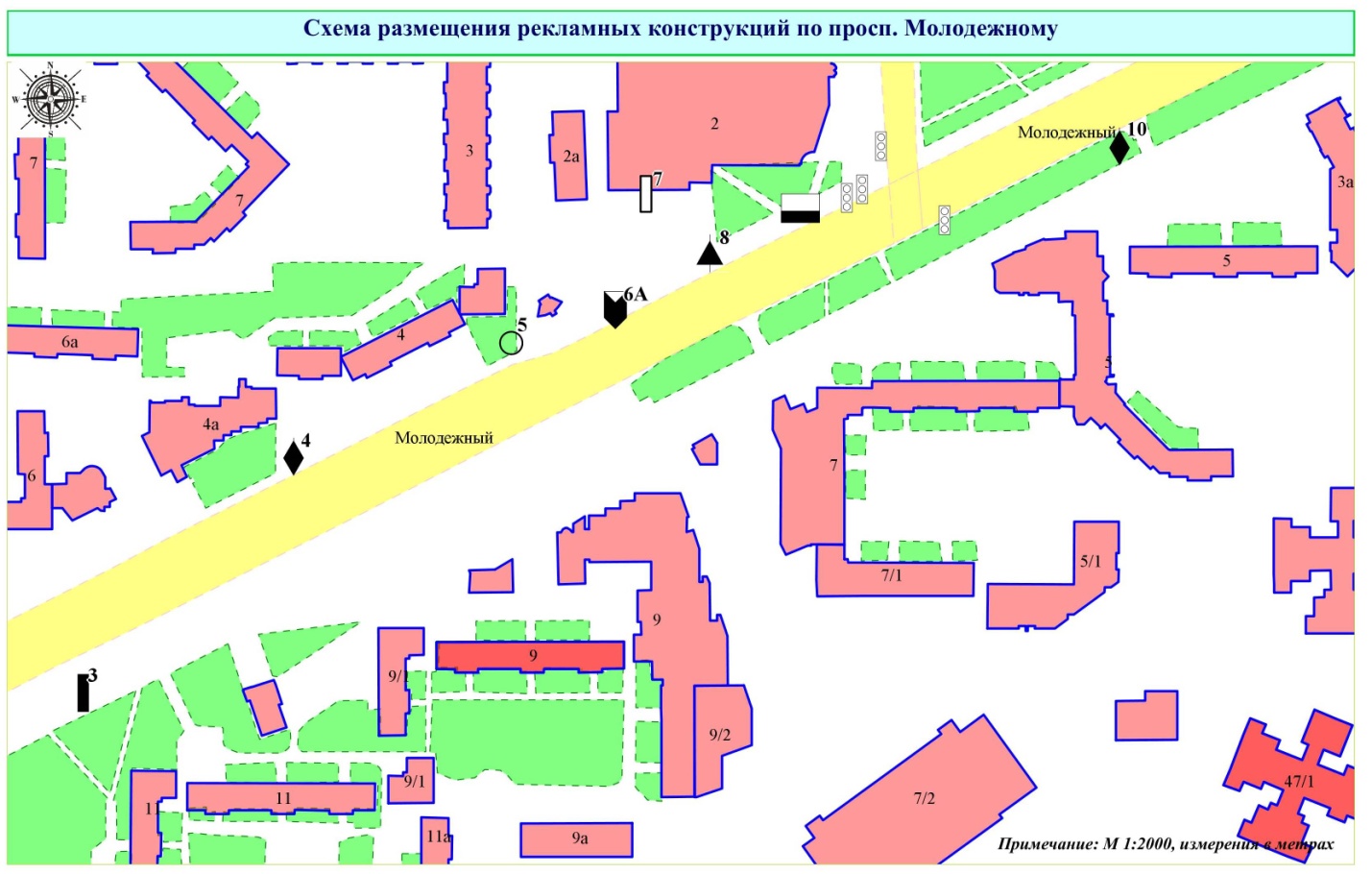 ПРИЛОЖЕНИЕ № 29     к постановлению администрациигорода Кемерово                                                                           от___________20___ №_________РАЗМЕЩЕНИЕРЕКЛАМНЫХ КОНСТРУКЦИЙ ПО УЛИЦЕ НАХИМОВА В ГОРОДЕ КЕМЕРОВОТехнические характеристики рекламной конструкции указаны в приложении № 1 к настоящему постановлению.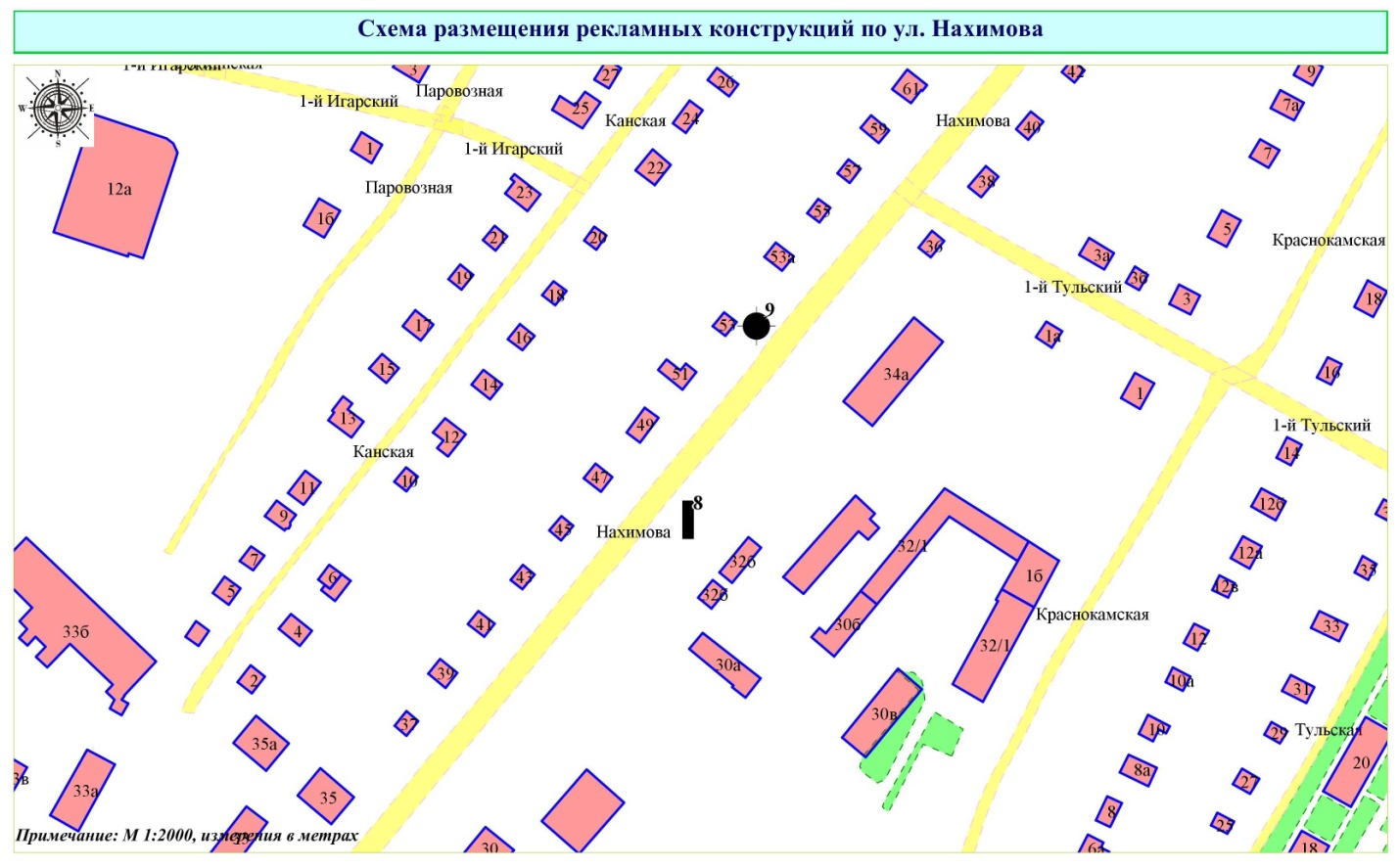 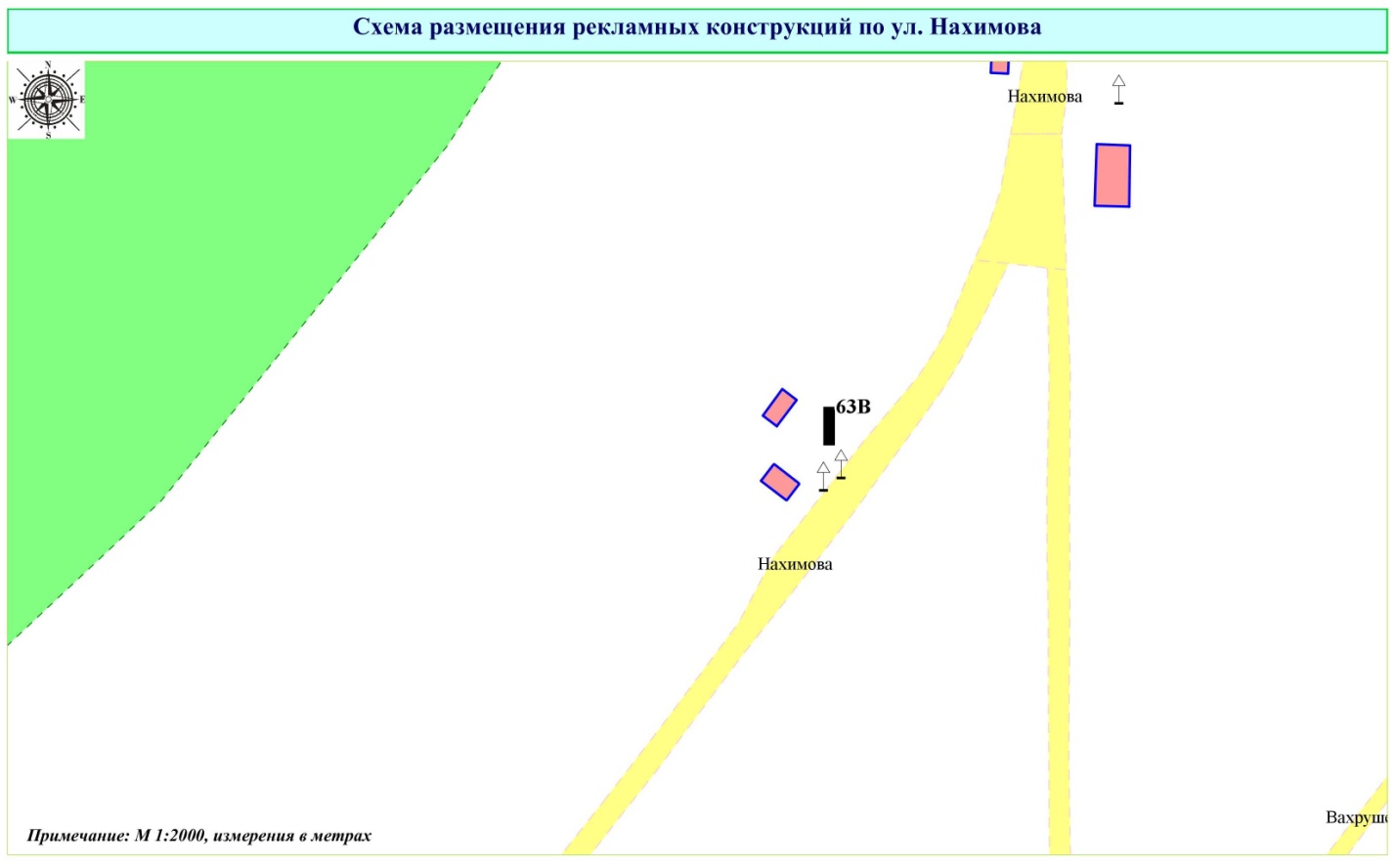 ПРИЛОЖЕНИЕ № 30     к постановлению администрациигорода Кемерово                                                                           от___________20___ №_________РАЗМЕЩЕНИЕРЕКЛАМНЫХ КОНСТРУКЦИЙ ПО ПРОСПЕКТУ ОКТЯБРЬСКОМУВ ГОРОДЕ КЕМЕРОВОТехнические характеристики рекламной конструкции указаны в приложении № 1 к настоящему постановлению.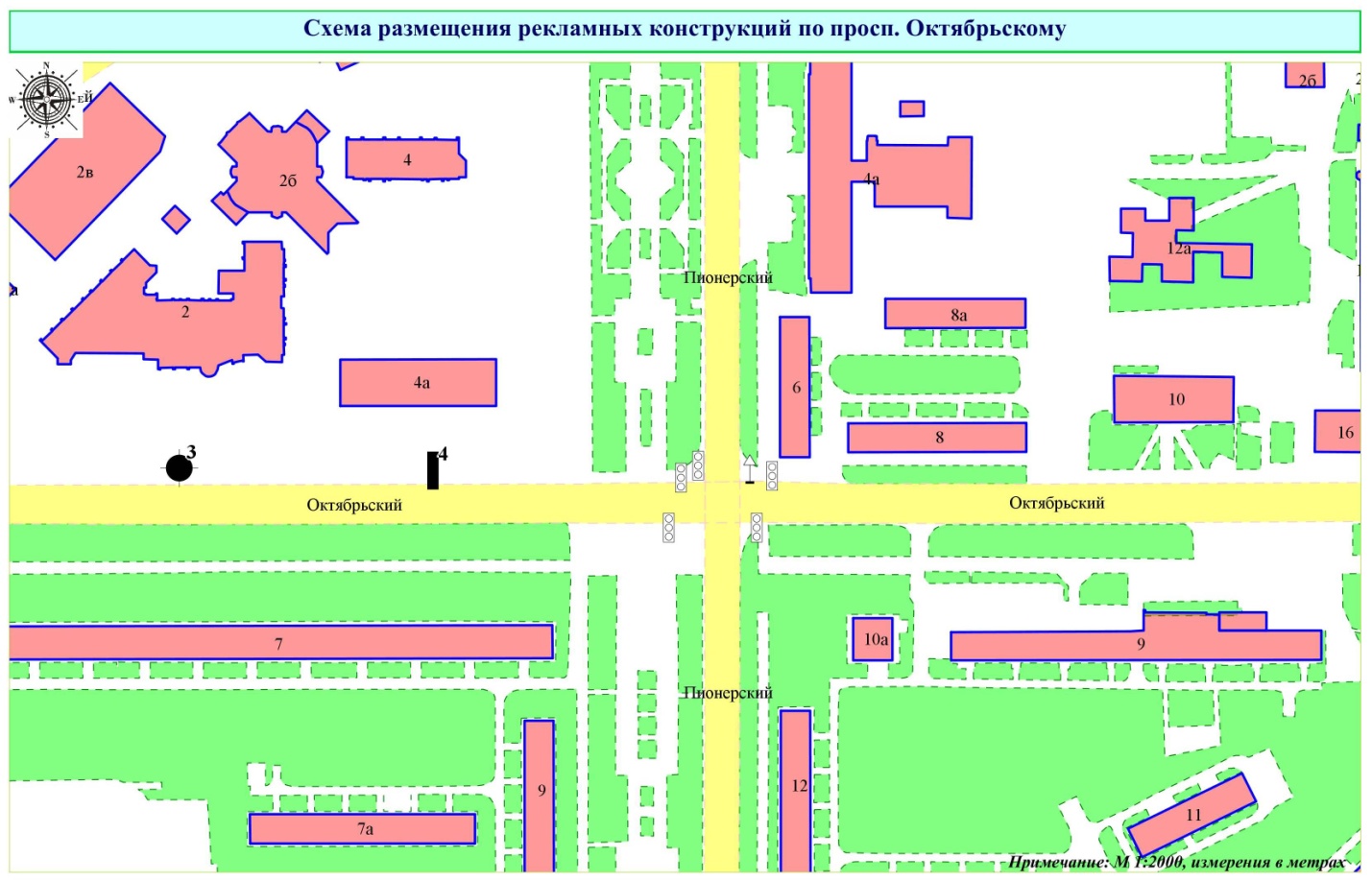 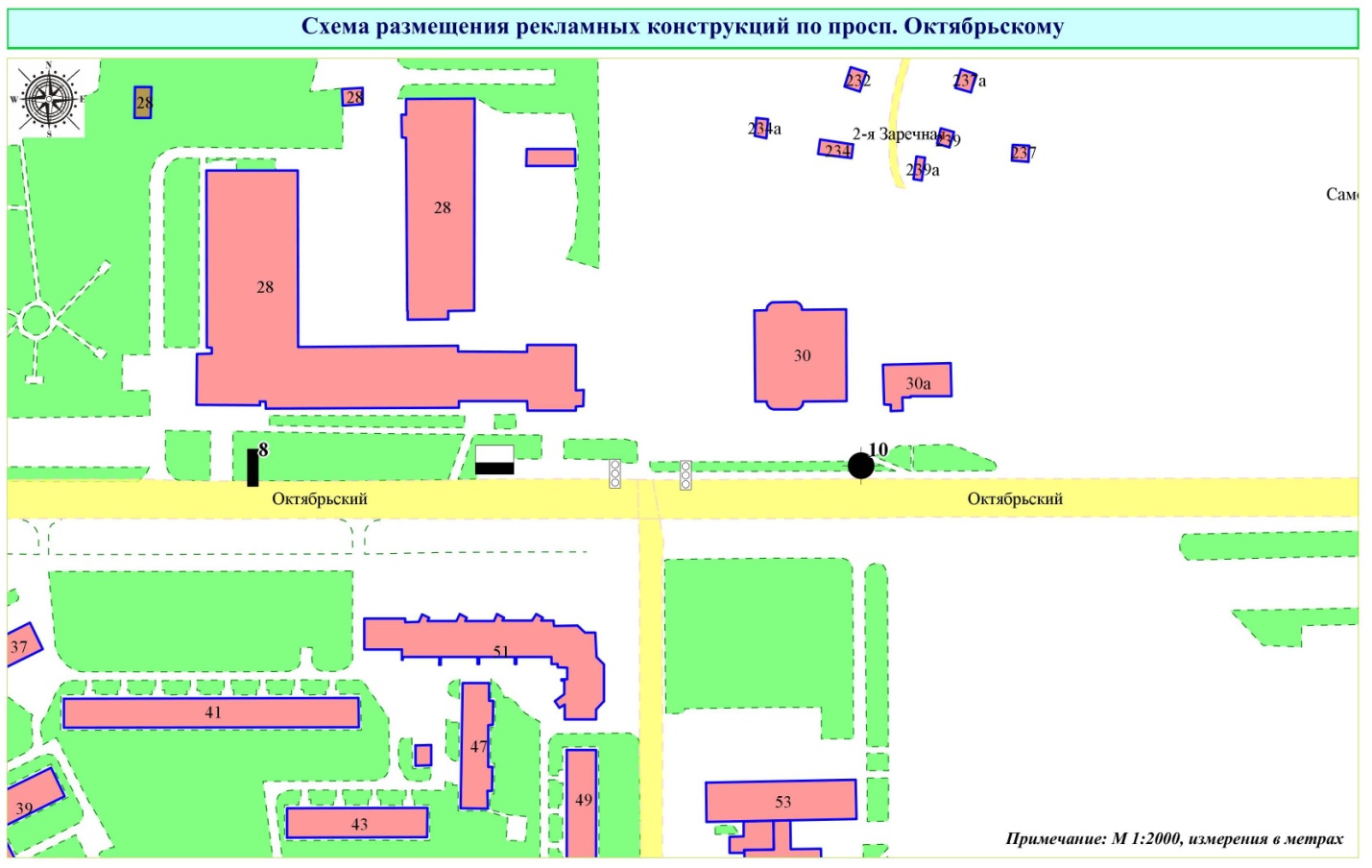 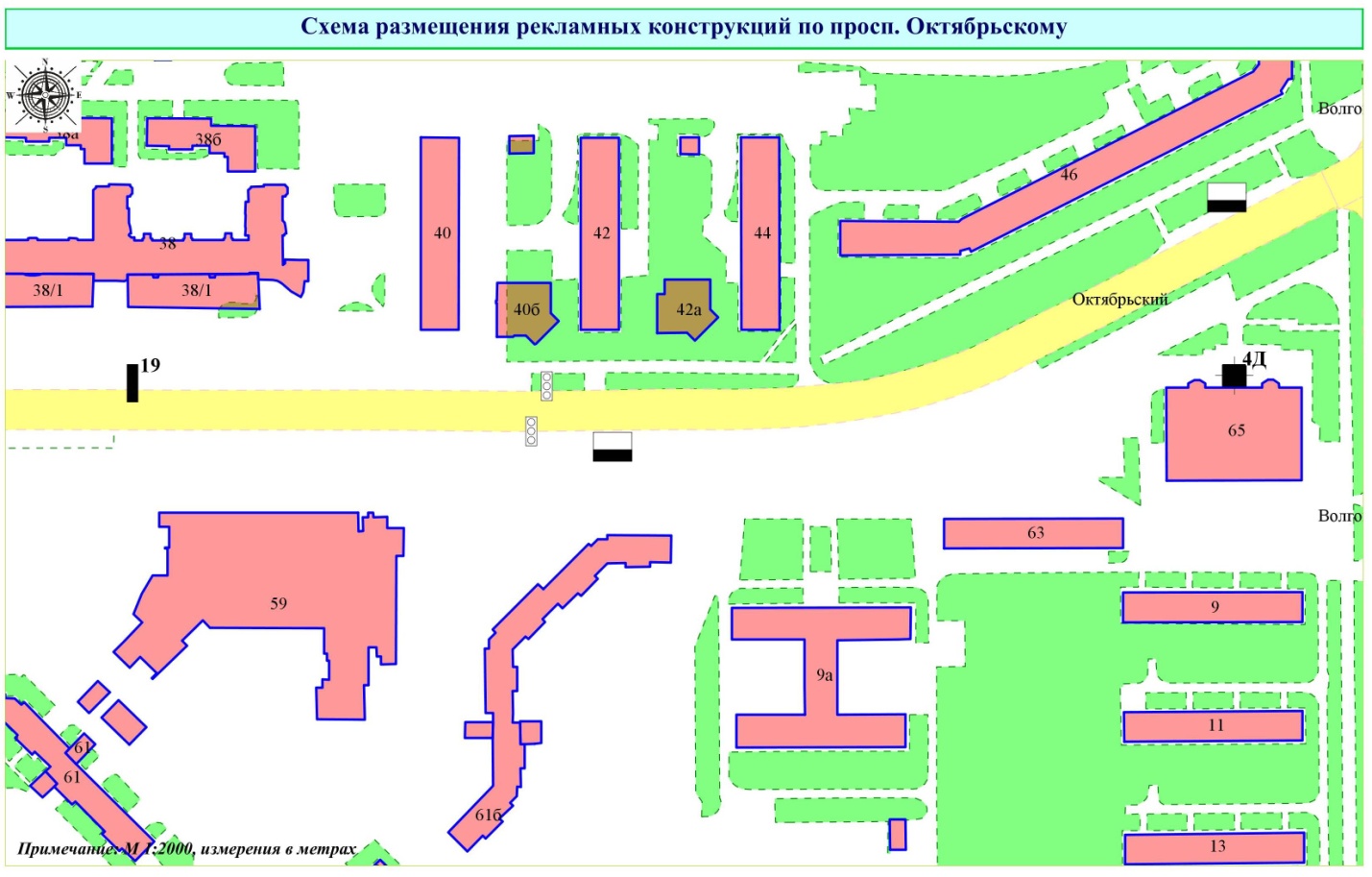 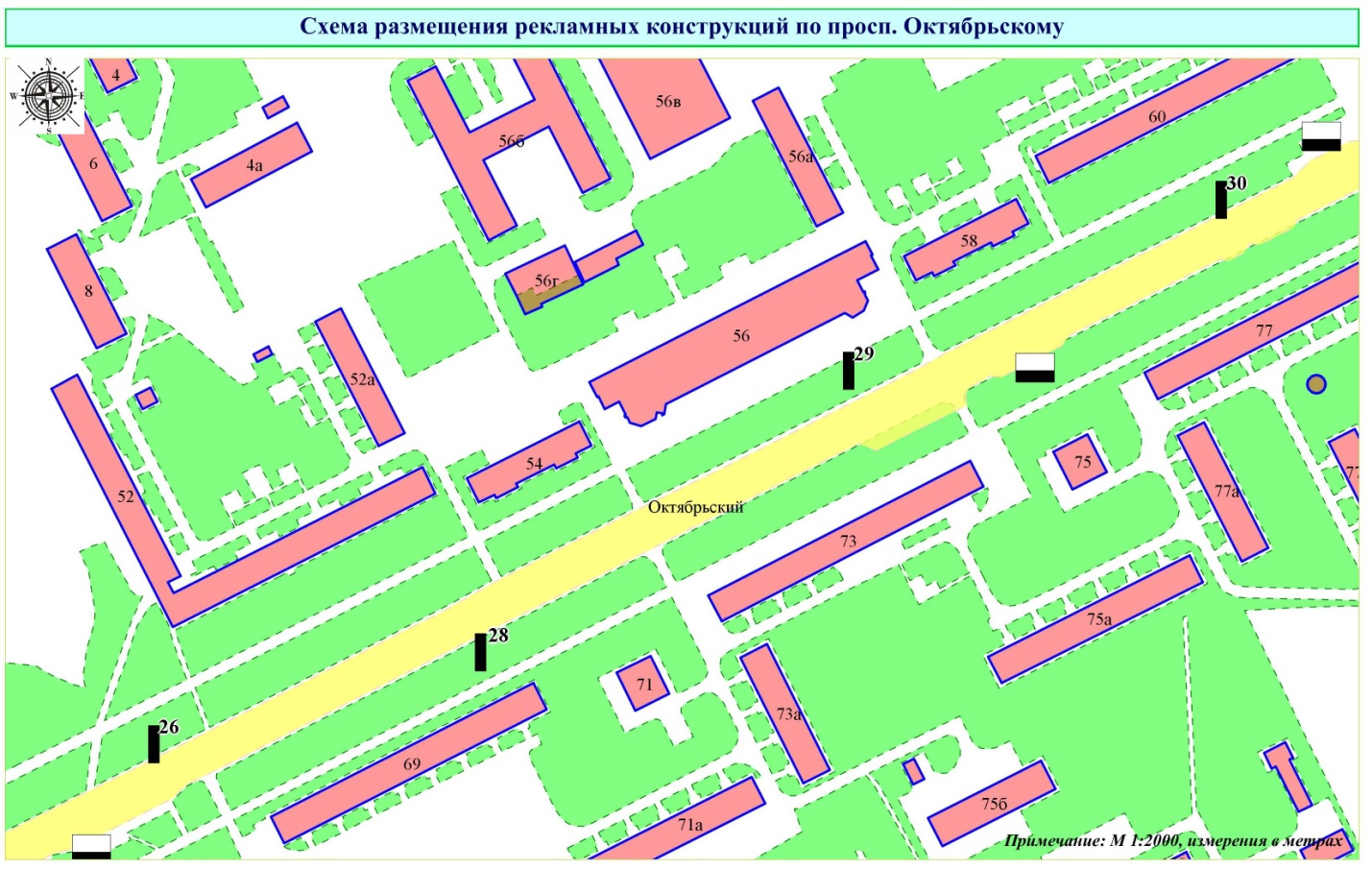 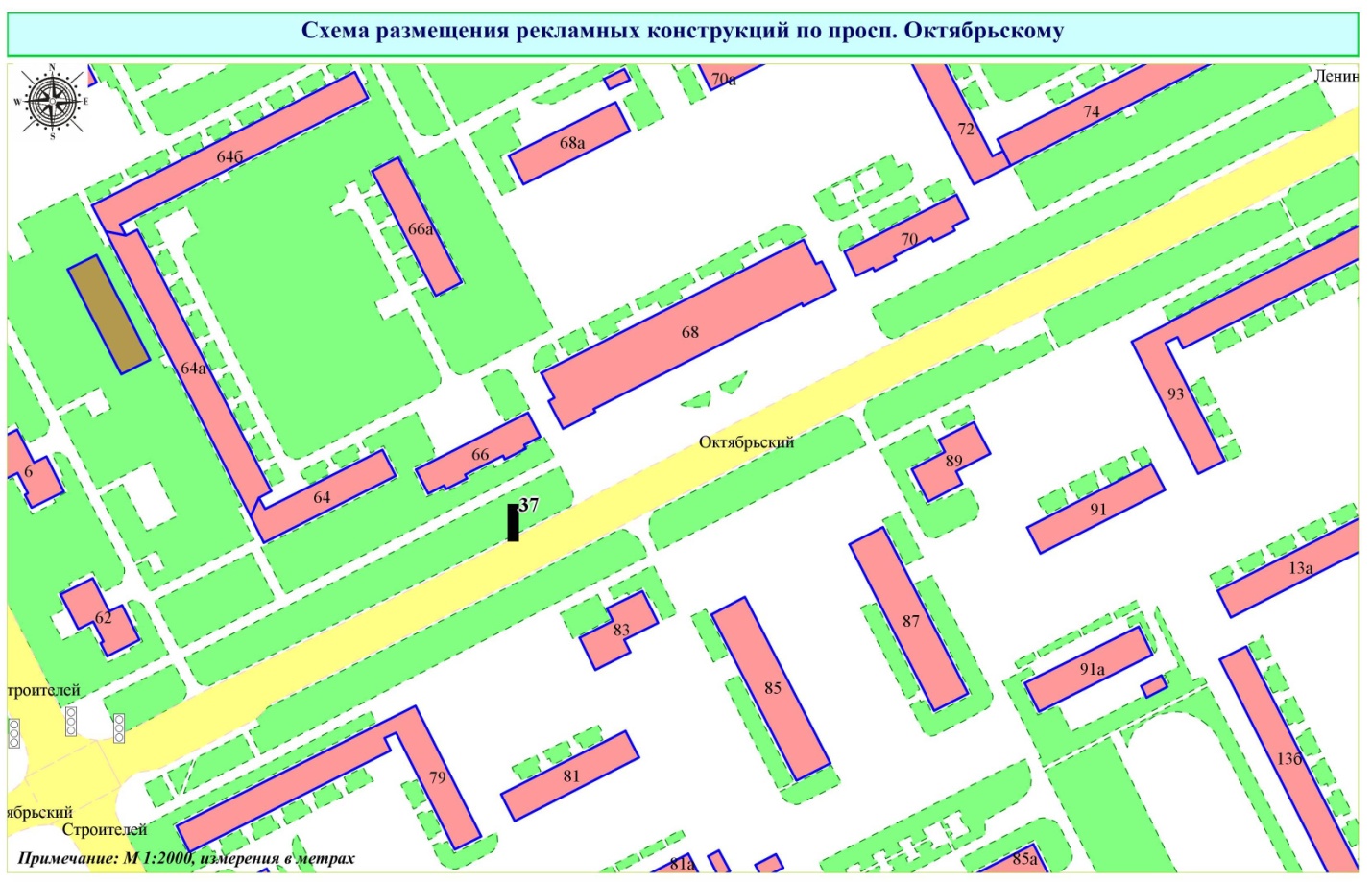 ПРИЛОЖЕНИЕ № 31     к постановлению администрациигорода Кемерово                                                                           от___________20___ №_________ПЕРЕЧЕНЬАДРЕСОВ РАЗМЕЩЕНИЯ РЕКЛАМНЫХ КОНСТРУКЦИЙ В Ж.Р. ПИОНЕРГОРОДА КЕМЕРОВОТехнические характеристики рекламной конструкции указаны в приложении № 1 к настоящему постановлению.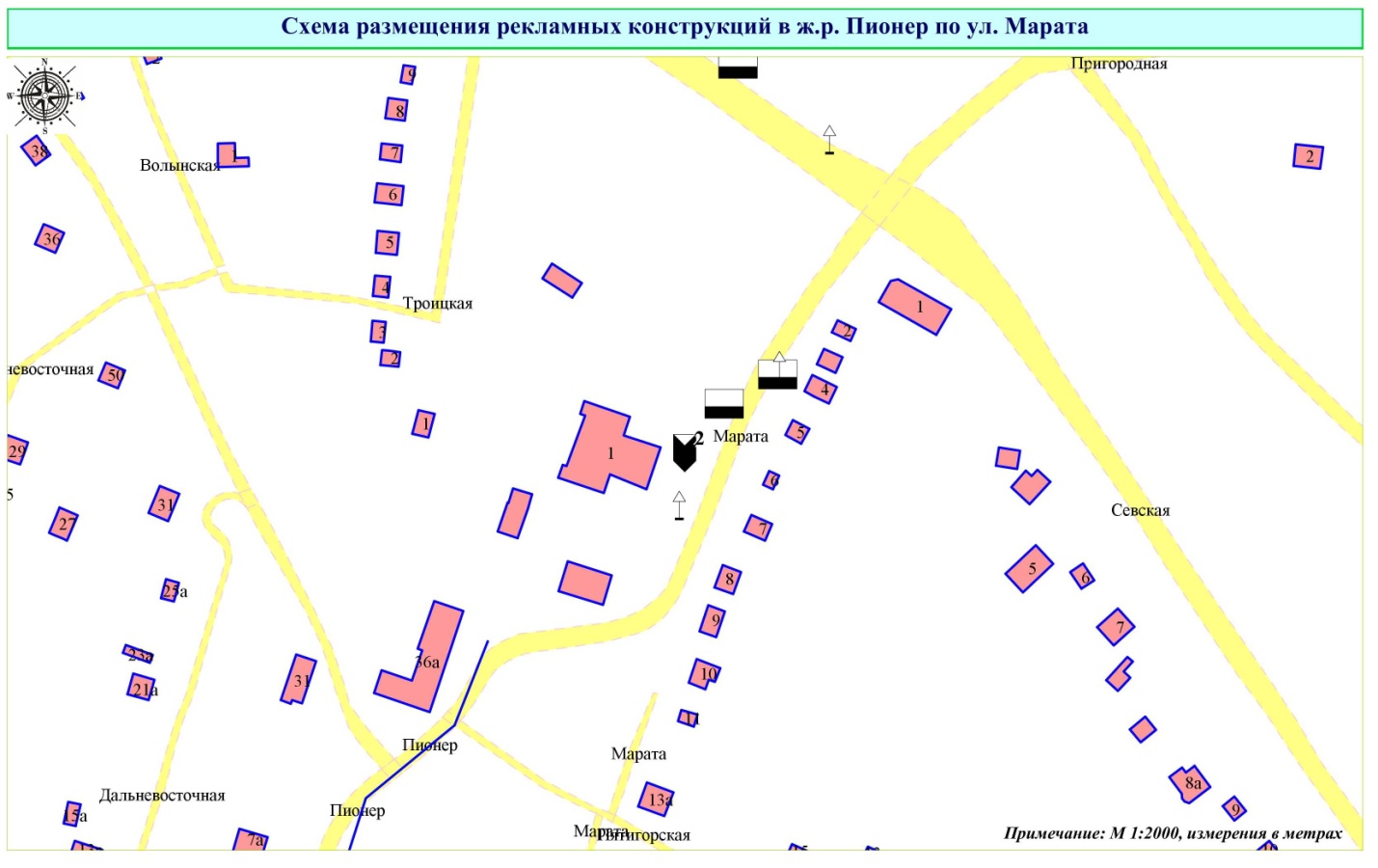 ПРИЛОЖЕНИЕ № 32     к постановлению администрациигорода Кемерово                                                                           от___________20___ №_________РАЗМЕЩЕНИЕРЕКЛАМНЫХ КОНСТРУКЦИЙ ПО УЛИЦЕ ПАТРИОТОВ В ГОРОДЕ КЕМЕРОВОТехнические характеристики рекламной конструкции указаны в приложении № 1 к настоящему постановлению.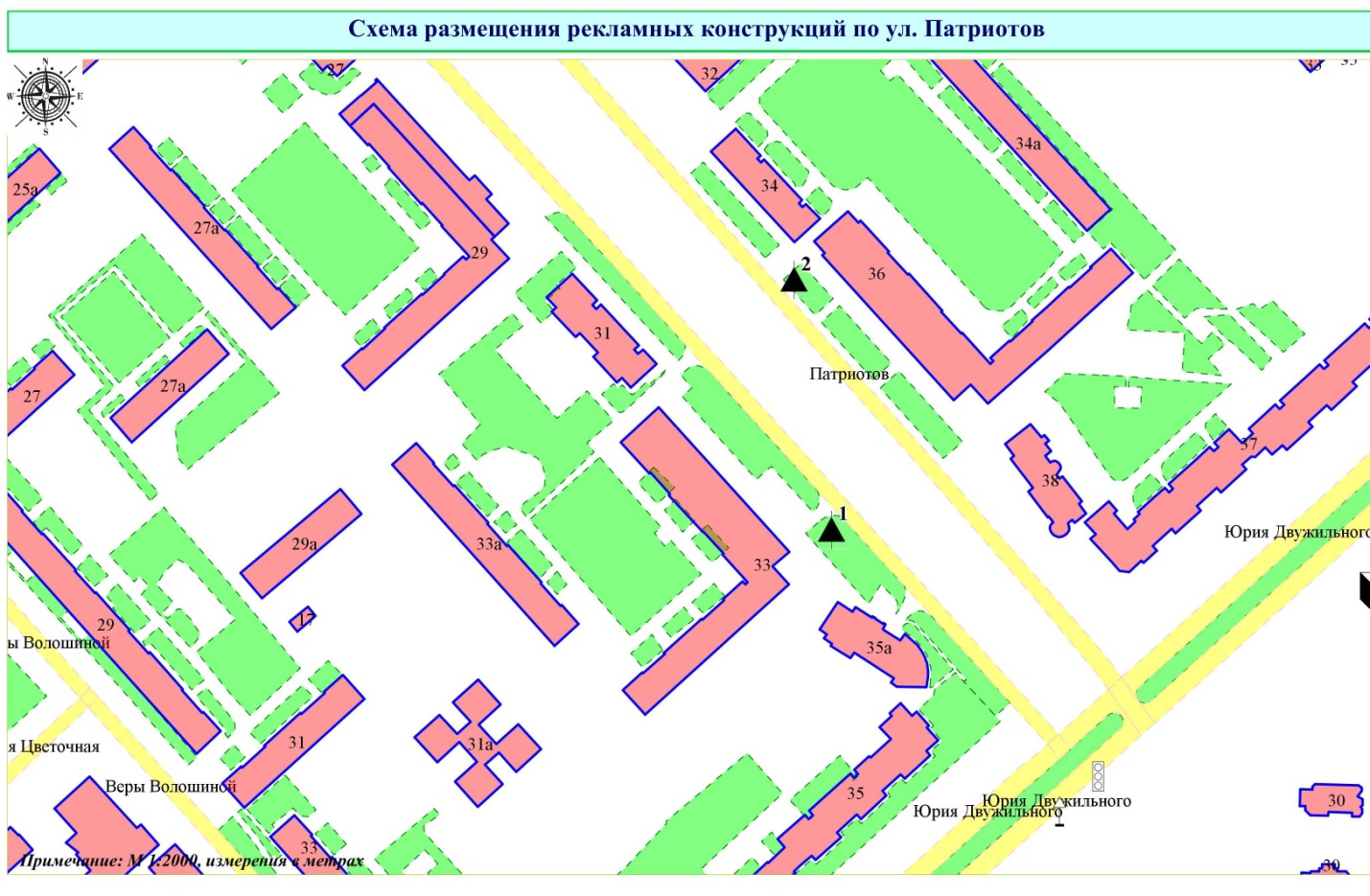 ПРИЛОЖЕНИЕ № 33     к постановлению администрациигорода Кемерово                                                                           от___________20___ №_________РАЗМЕЩЕНИЕРЕКЛАМНЫХ КОНСТРУКЦИЙ ПО ПРОСПЕКТУ ПРИТОМСКОМУВ ГОРОДЕ КЕМЕРОВОТехнические характеристики рекламной конструкции указаны в приложении № 1 к настоящему постановлению.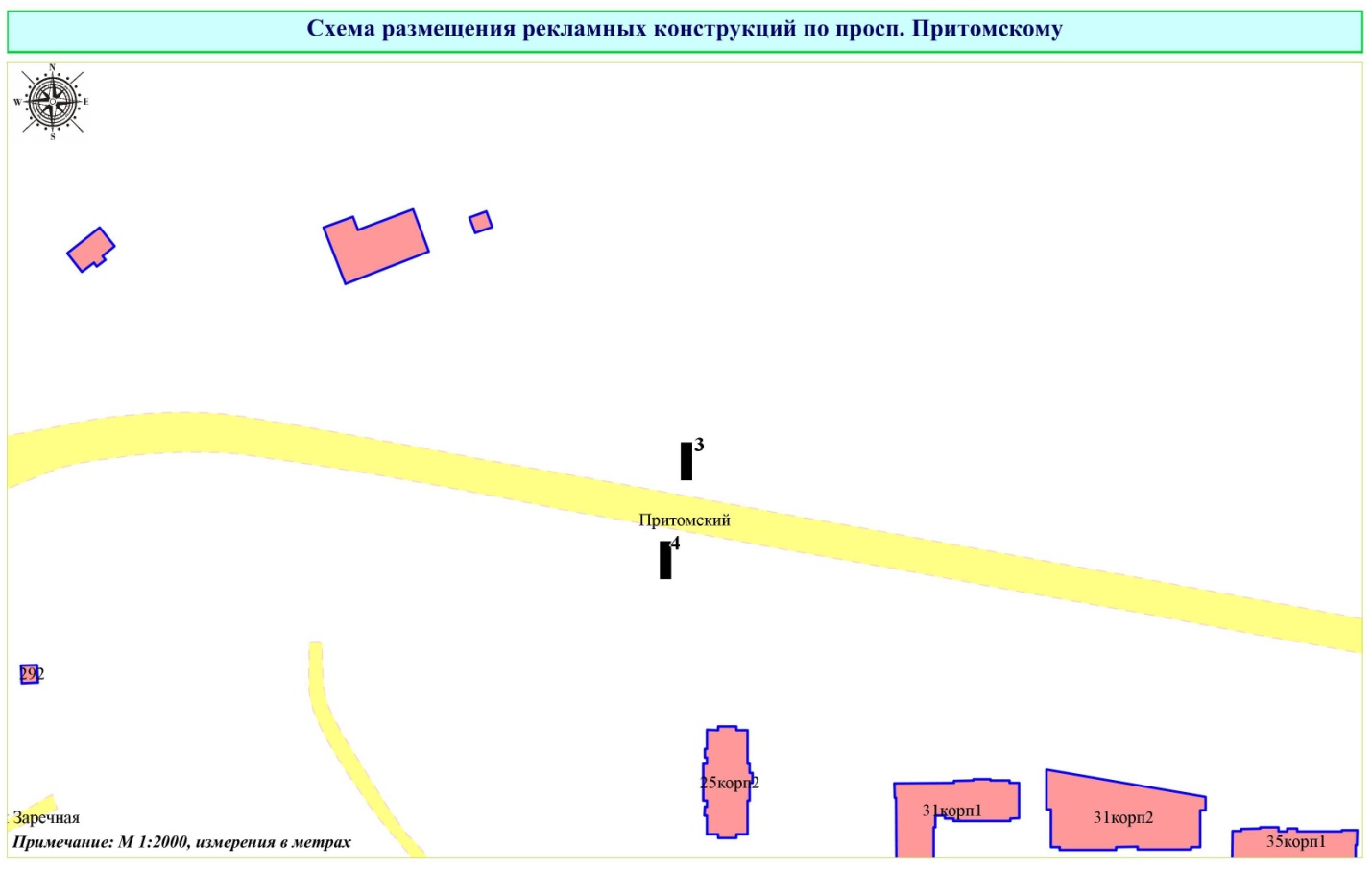 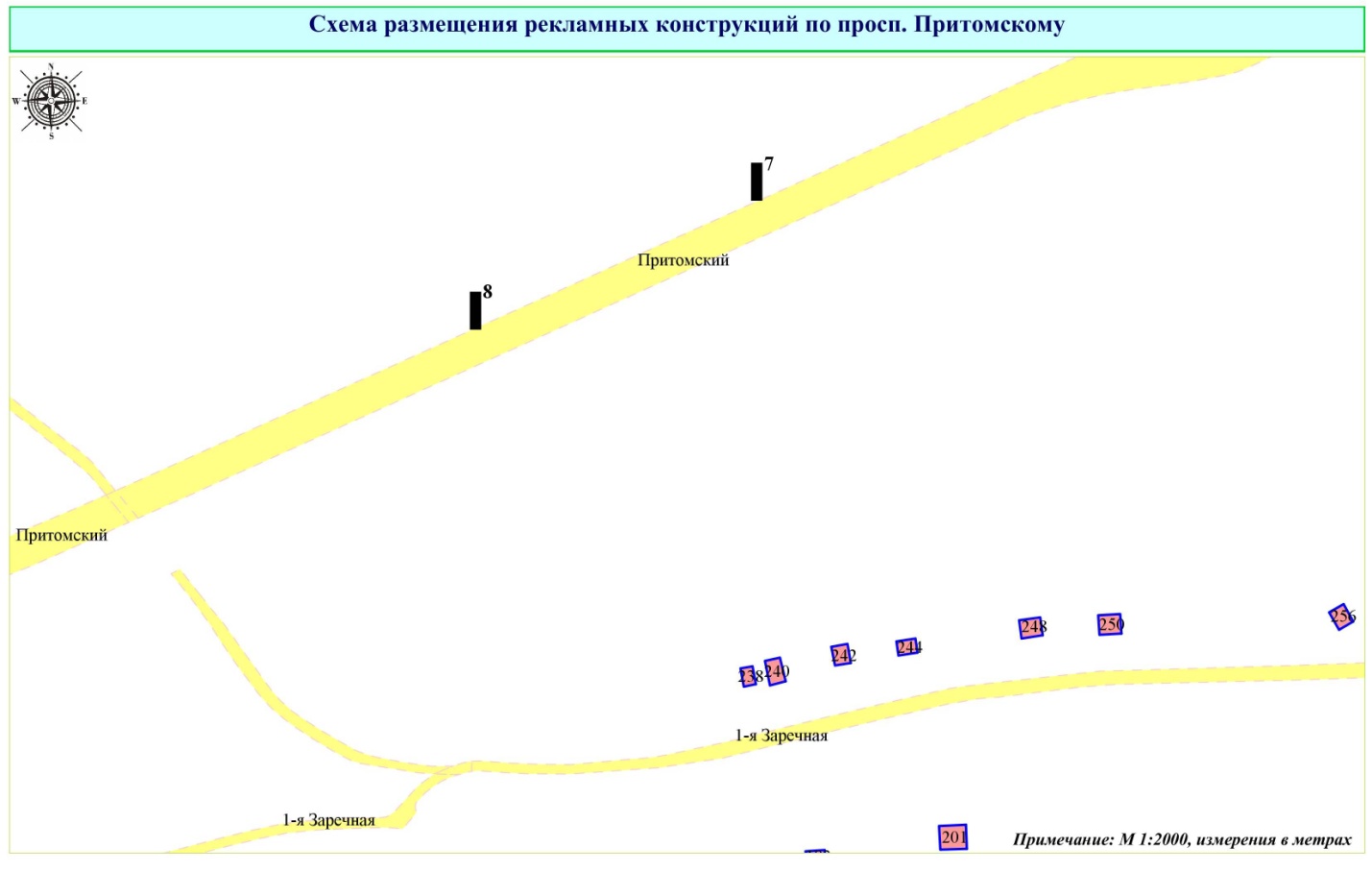 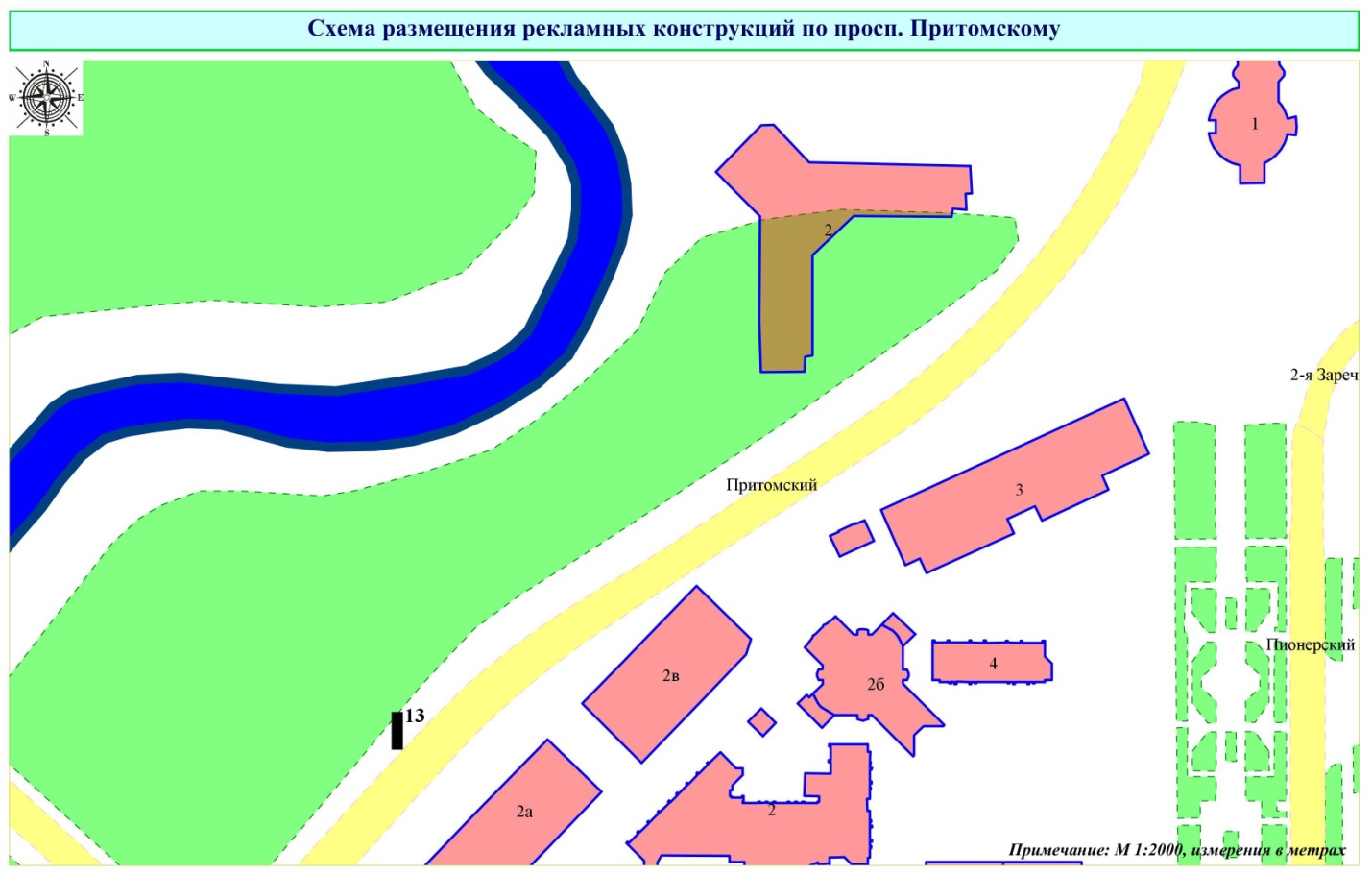 ПРИЛОЖЕНИЕ № 34     к постановлению администрациигорода Кемерово                                                                           от___________20___ №_________РАЗМЕЩЕНИЕРЕКЛАМНЫХ КОНСТРУКЦИЙ ПО ПРОЕЗДУ ОТ УЛ. Ю.ДВУЖИЛЬНОГОДО УЛ. ТУХАЧЕВСКОГО В ГОРОДЕ КЕМЕРОВОТехнические характеристики рекламной конструкции указаны в приложении № 1 к настоящему постановлению.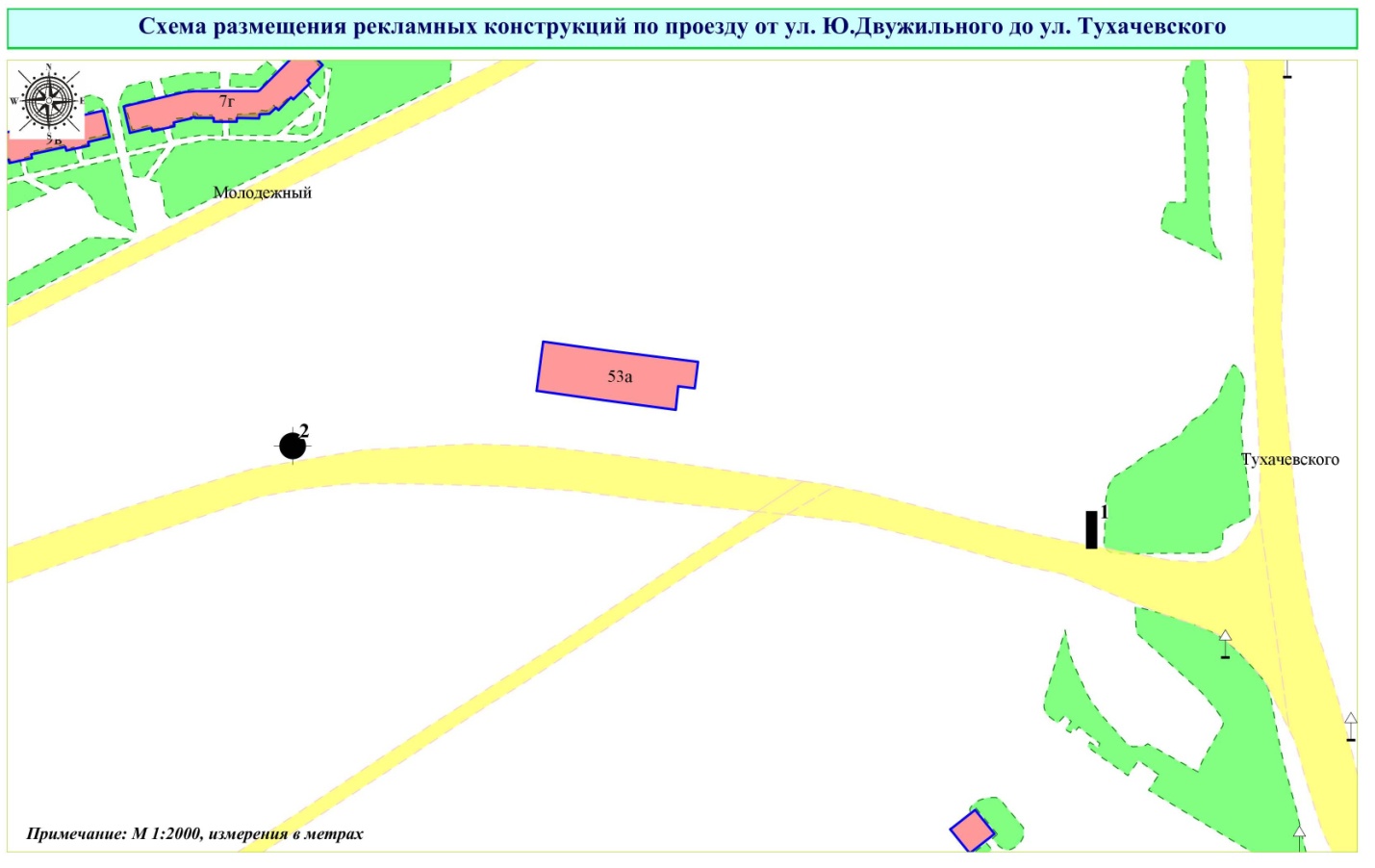 ПРИЛОЖЕНИЕ № 35     к постановлению администрациигорода Кемерово                                                                           от___________20___ №_________РАЗМЕЩЕНИЕРЕКЛАМНЫХ КОНСТРУКЦИЙ ПО УЛИЦЕ ПРОЛЕТАРСКОЙВ ГОРОДЕ КЕМЕРОВОТехнические характеристики рекламной конструкции указаны в приложении № 1 к настоящему постановлению.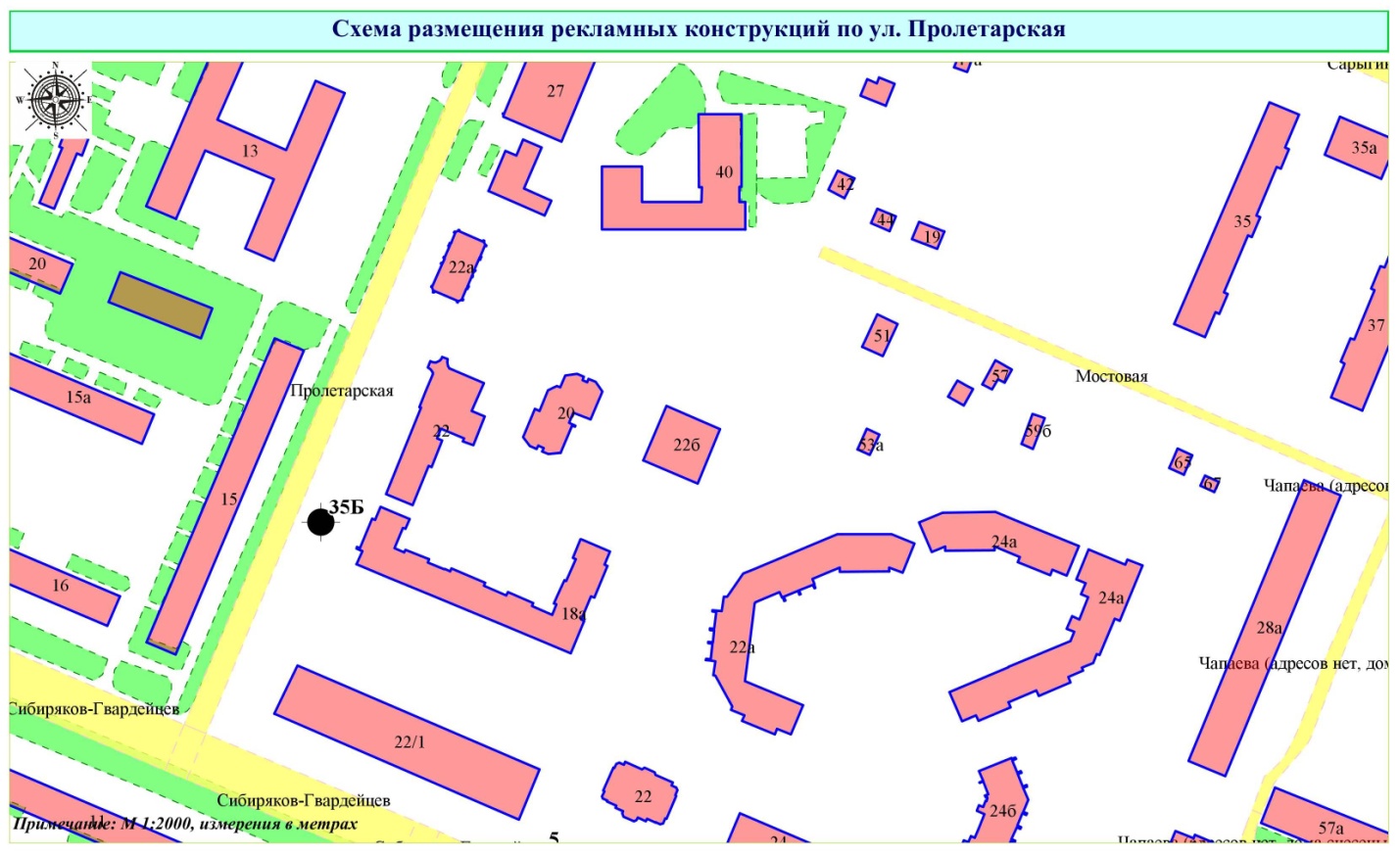 ПРИЛОЖЕНИЕ № 36     к постановлению администрациигорода Кемерово                                                                           от___________20___ №_________РАЗМЕЩЕНИЕРЕКЛАМНЫХ КОНСТРУКЦИЙ В Ж.Р. ПРОМЫШЛЕННОВСКИЙГОРОДА КЕМЕРОВОТехнические характеристики рекламной конструкции указаны в приложении № 1 к настоящему постановлению.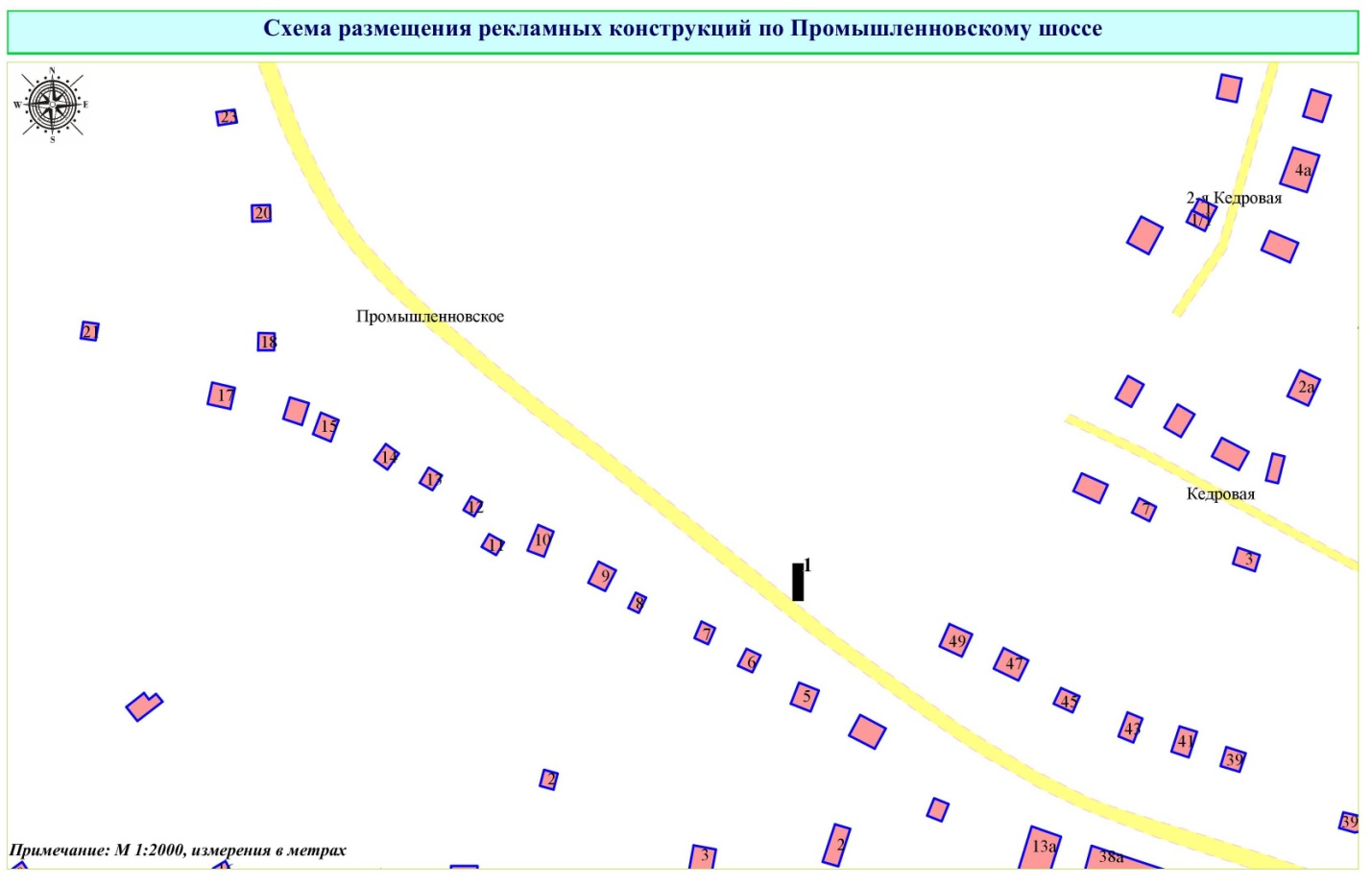 ПРИЛОЖЕНИЕ № 37     к постановлению администрациигорода Кемерово                                                                           от___________20___ №_________РАЗМЕЩЕНИЕРЕКЛАМНЫХ КОНСТРУКЦИЙ ПО УЛИЦЕ РАДИЩЕВА В ГОРОДЕ КЕМЕРОВОТехнические характеристики рекламной конструкции указаны в приложении № 1 к настоящему постановлению.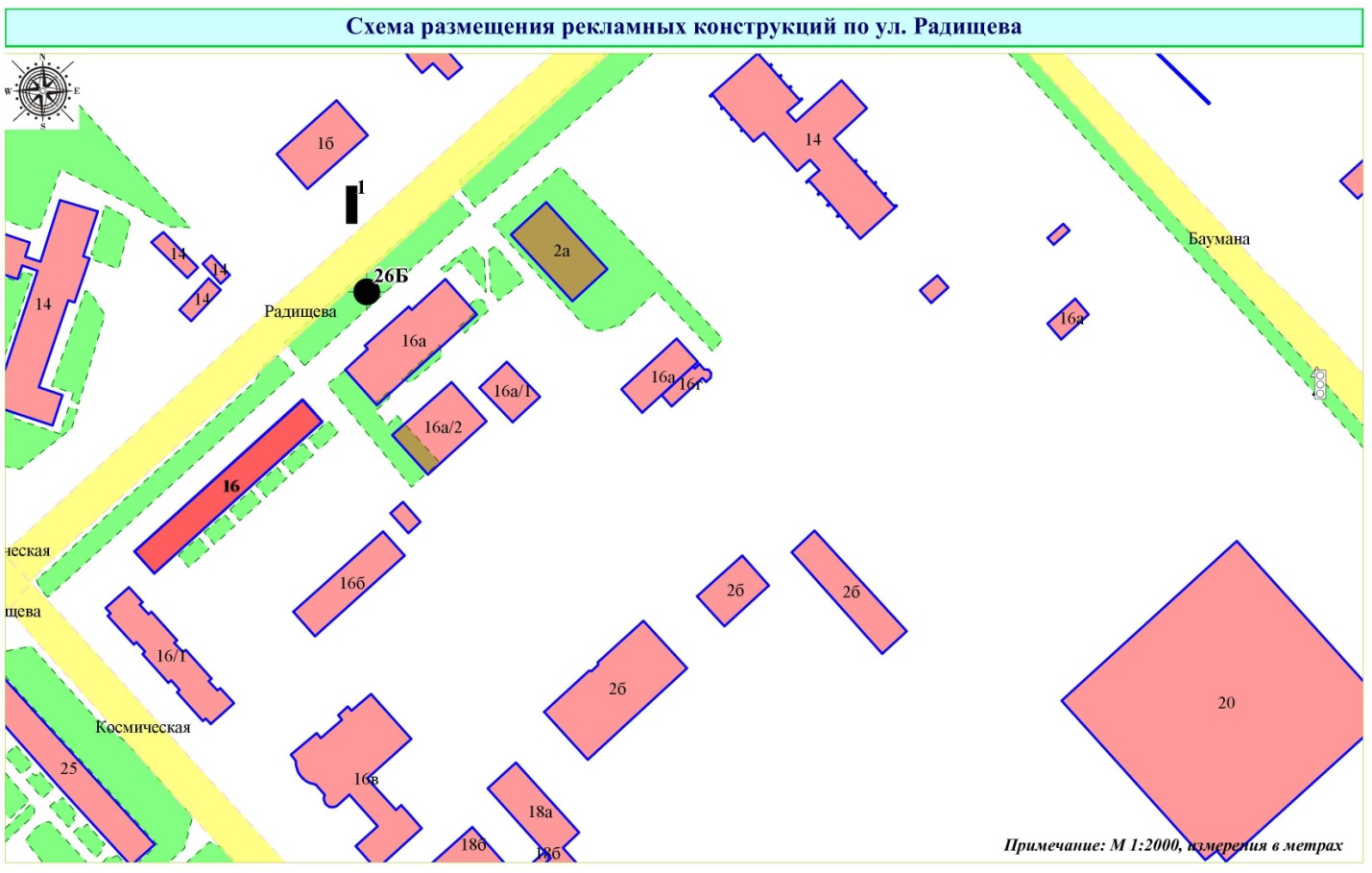 ПРИЛОЖЕНИЕ № 38     к постановлению администрациигорода Кемерово                                                                           от___________20___ №_________РАЗМЕЩЕНИЕРЕКЛАМНЫХ КОНСТРУКЦИЙ ПО УЛИЦЕ РУКАВИШНИКОВАВ ГОРОДЕ КЕМЕРОВОТехнические характеристики рекламной конструкции указаны в приложении № 1 к настоящему постановлению.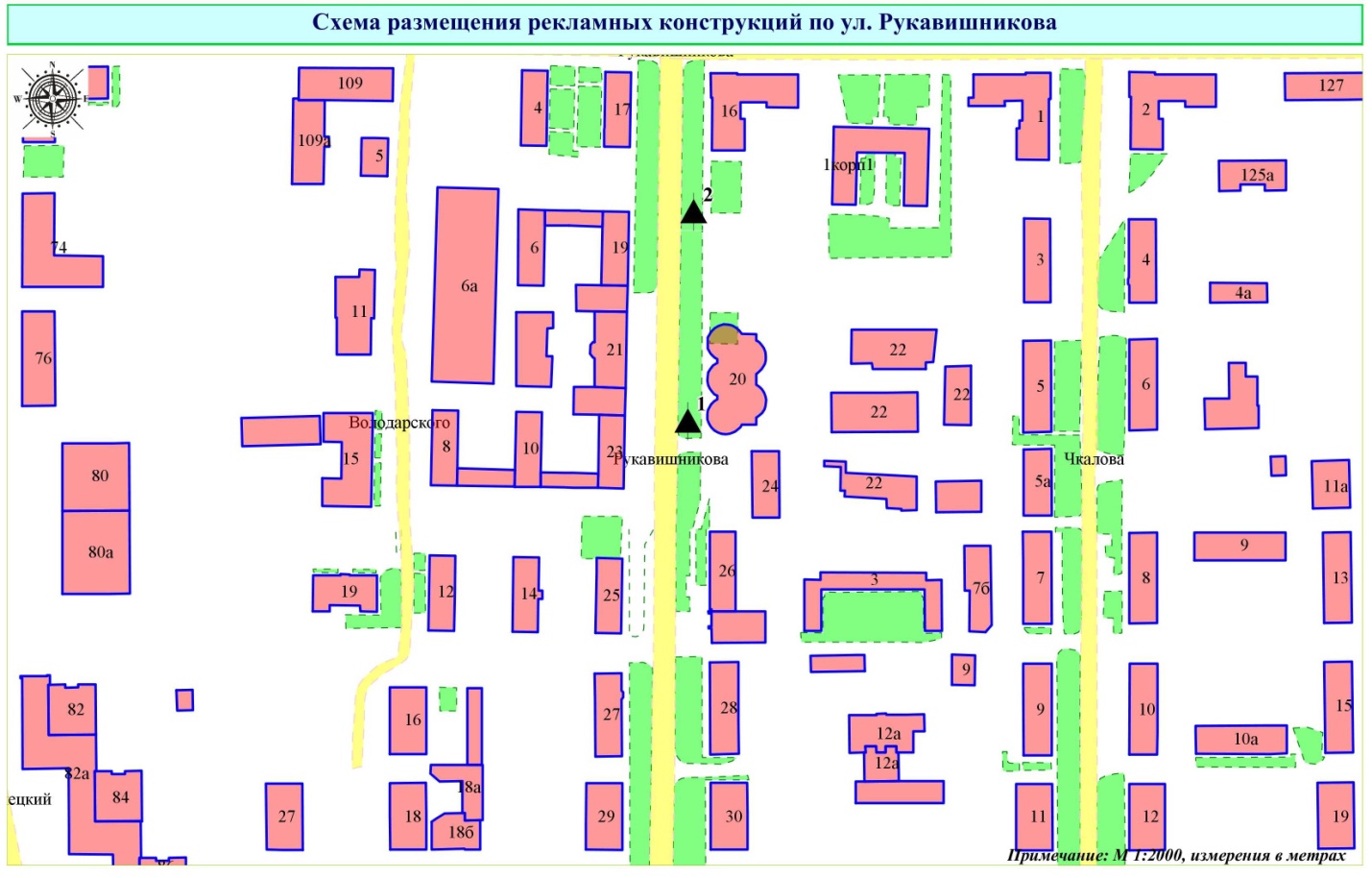 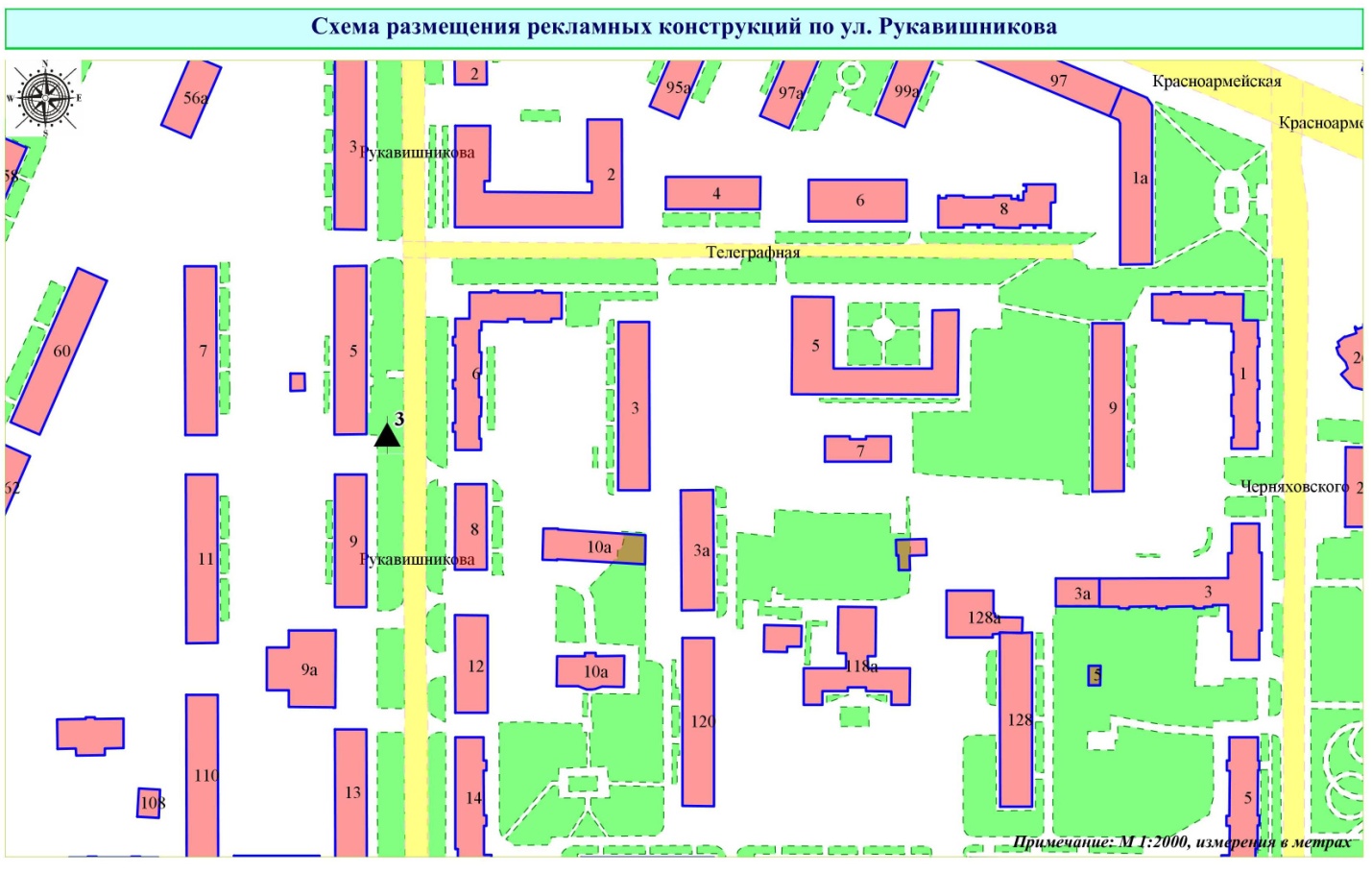 ПРИЛОЖЕНИЕ № 39     к постановлению администрациигорода Кемерово                                                                           от___________20___ №_________РАЗМЕЩЕНИЕРЕКЛАМНЫХ КОНСТРУКЦИЙ ПО УЛИЦЕ СВОБОДЫВ ГОРОДЕ КЕМЕРОВОТехнические характеристики рекламной конструкции указаны в приложении № 1 к настоящему постановлению.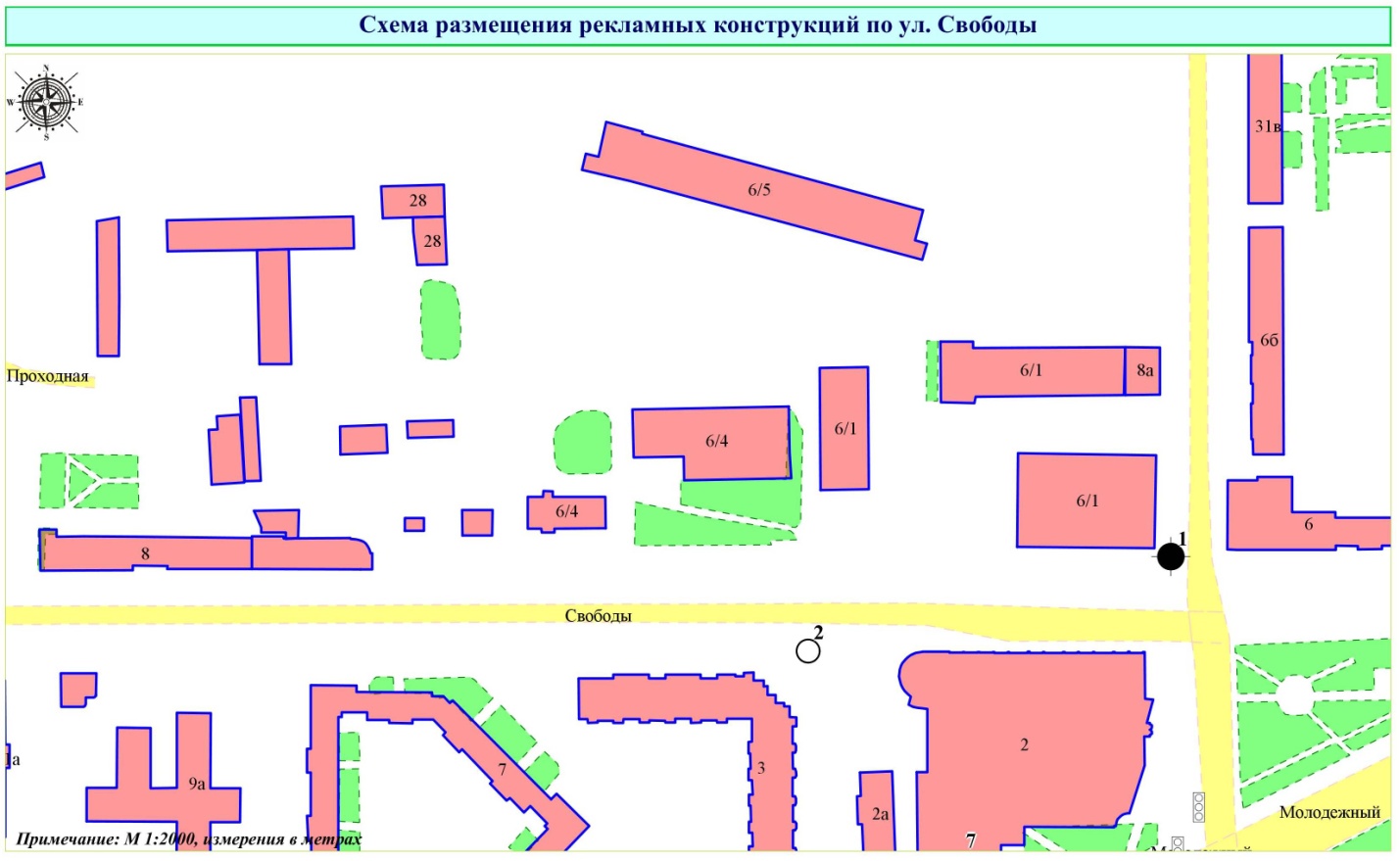 ПРИЛОЖЕНИЕ № 40     к постановлению администрациигорода Кемерово                                                                           от___________20___ №_________РАЗМЕЩЕНИЕРЕКЛАМНЫХ КОНСТРУКЦИЙ ПО УЛИЦЕ СИБИРЯКОВ-ГВАРДЕЙЦЕВВ ГОРОДЕ КЕМЕРОВОТехнические характеристики рекламной конструкции указаны в приложении № 1 к настоящему постановлению.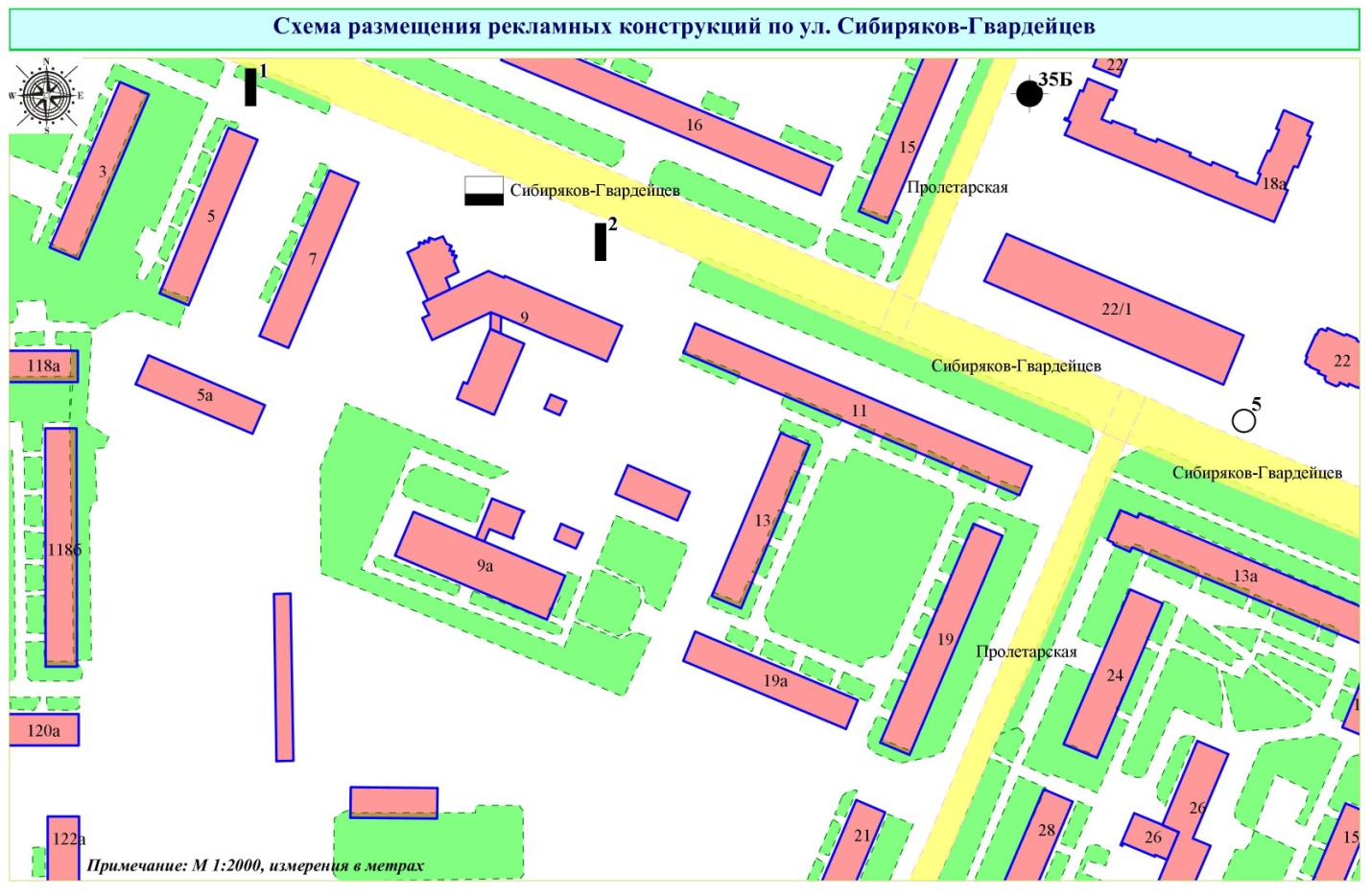 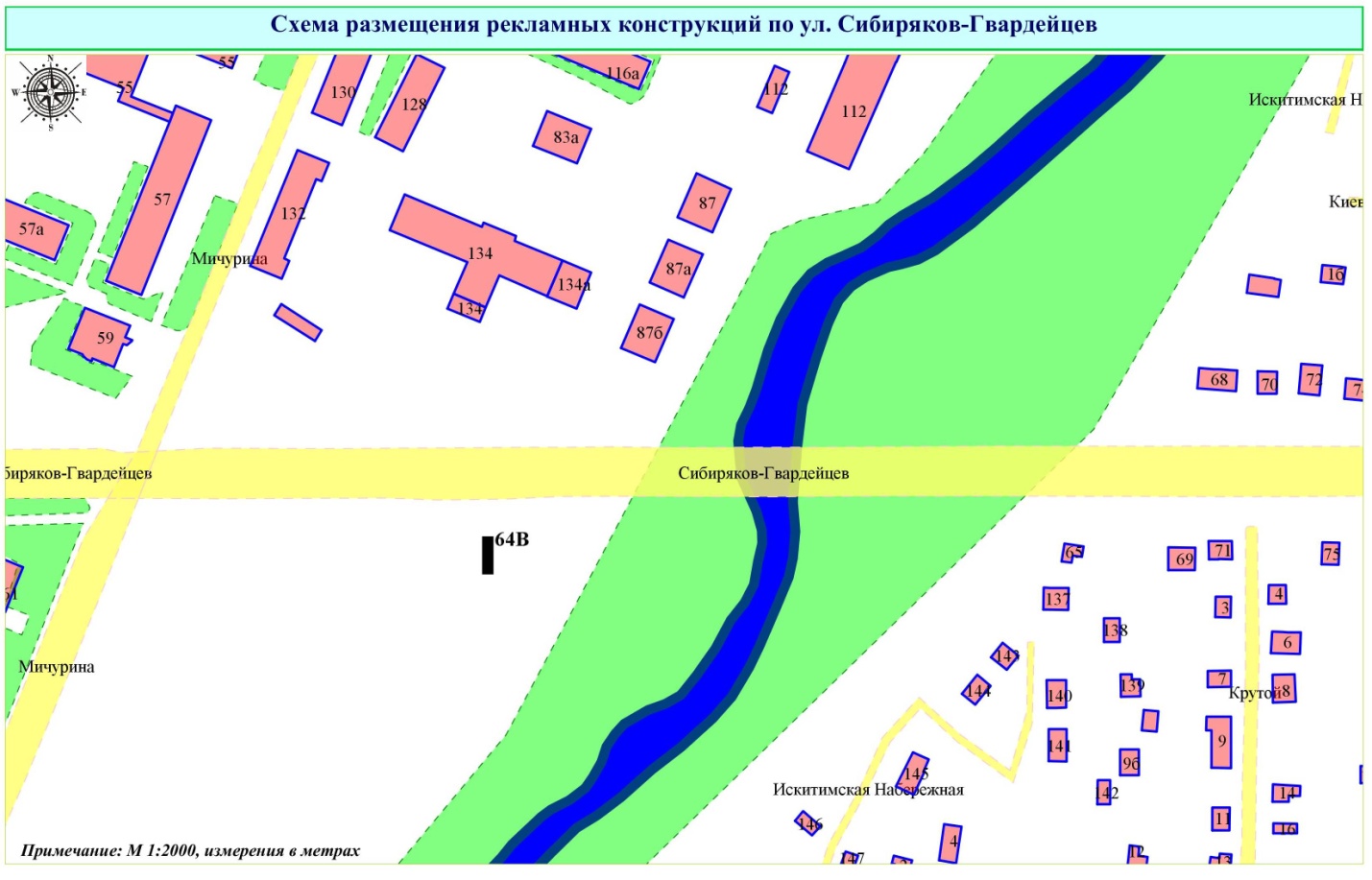 ПРИЛОЖЕНИЕ № 41     к постановлению администрациигорода Кемерово                                                                           от___________20___ №_________РАЗМЕЩЕНИЕРЕКЛАМНЫХ КОНСТРУКЦИЙ ПО ПРОСПЕКТУ СОВЕТСКОМУВ ГОРОДЕ КЕМЕРОВОТехнические характеристики рекламной конструкции указаны в приложении № 1 к настоящему постановлению.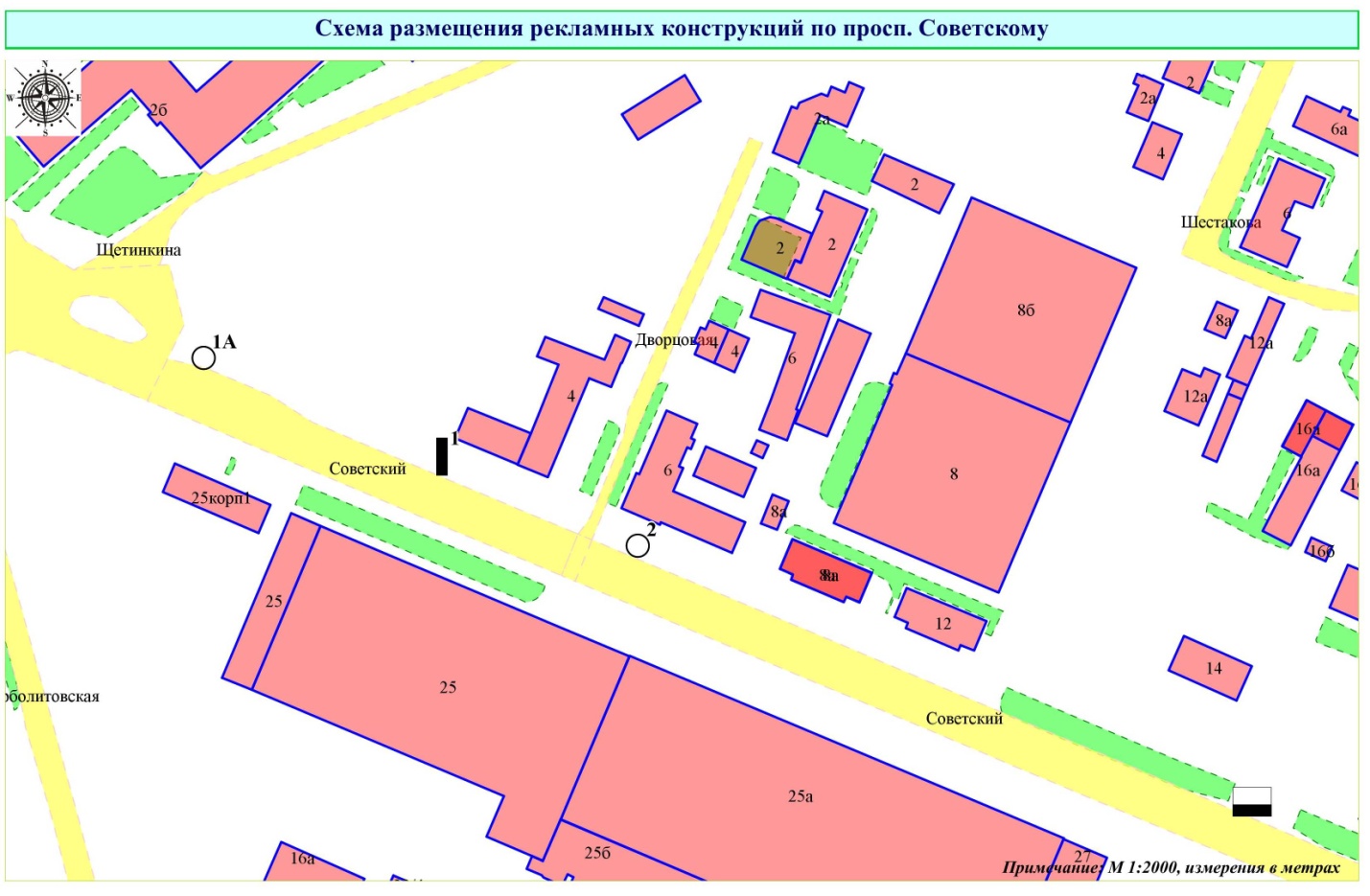 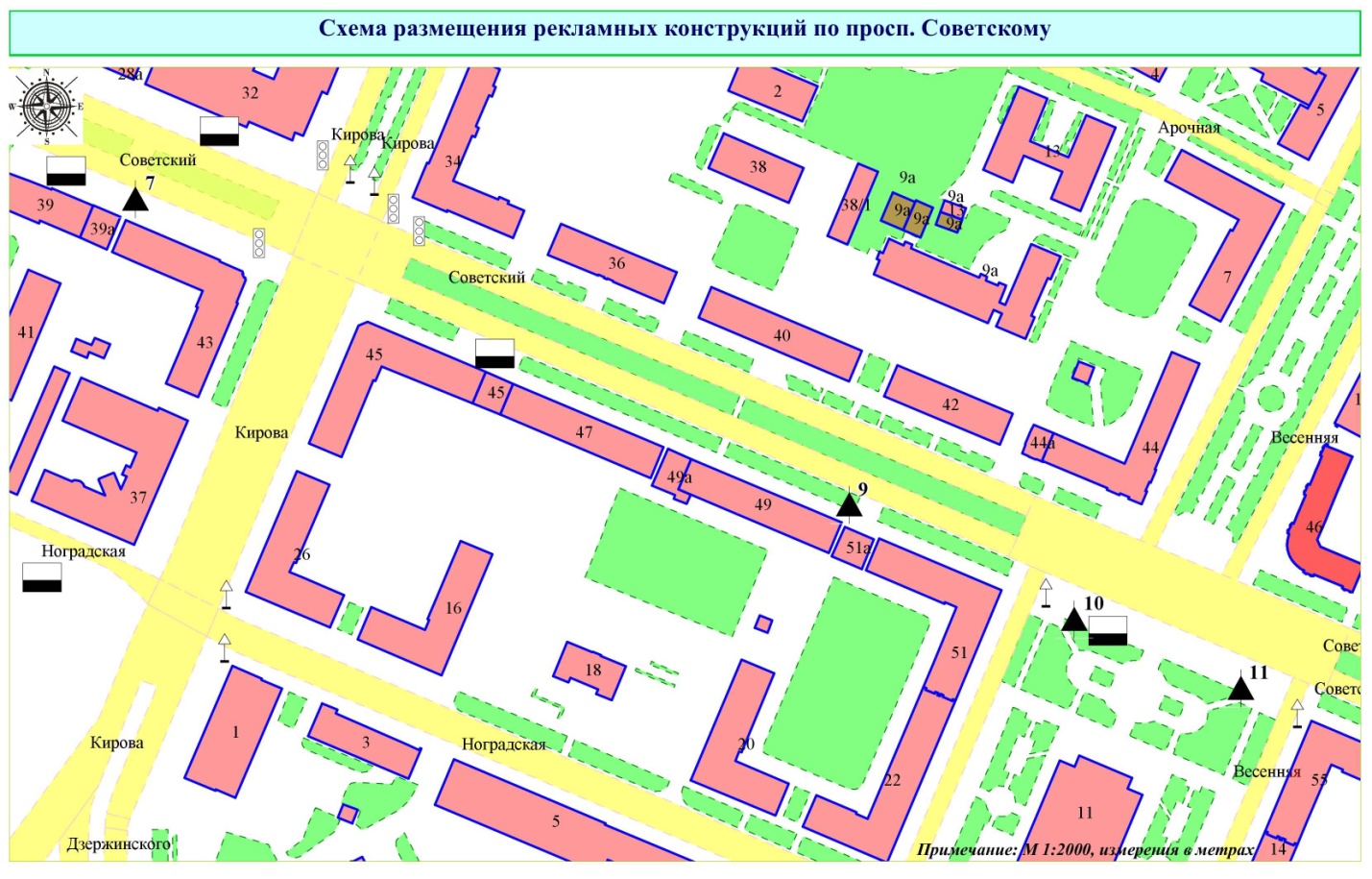 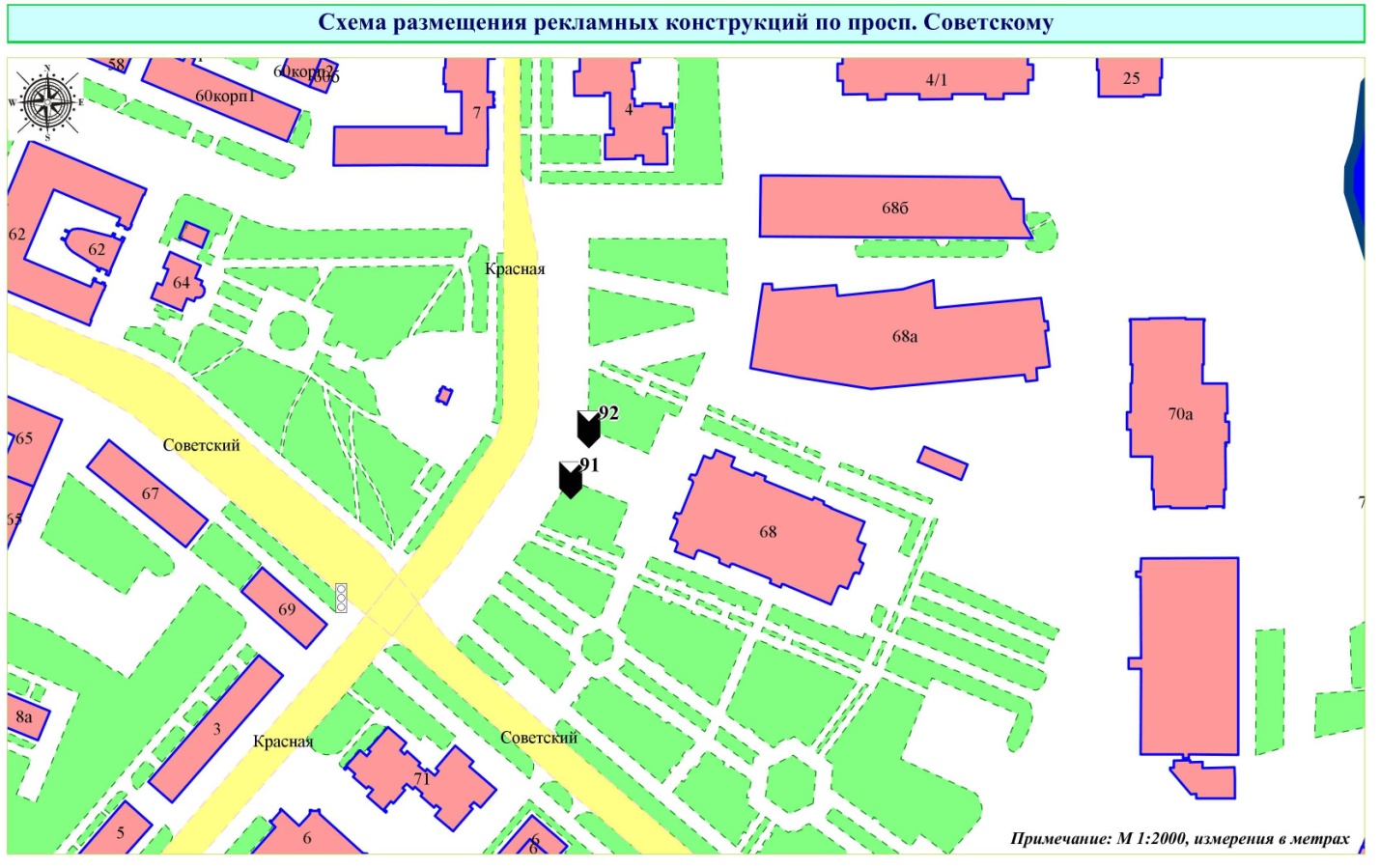 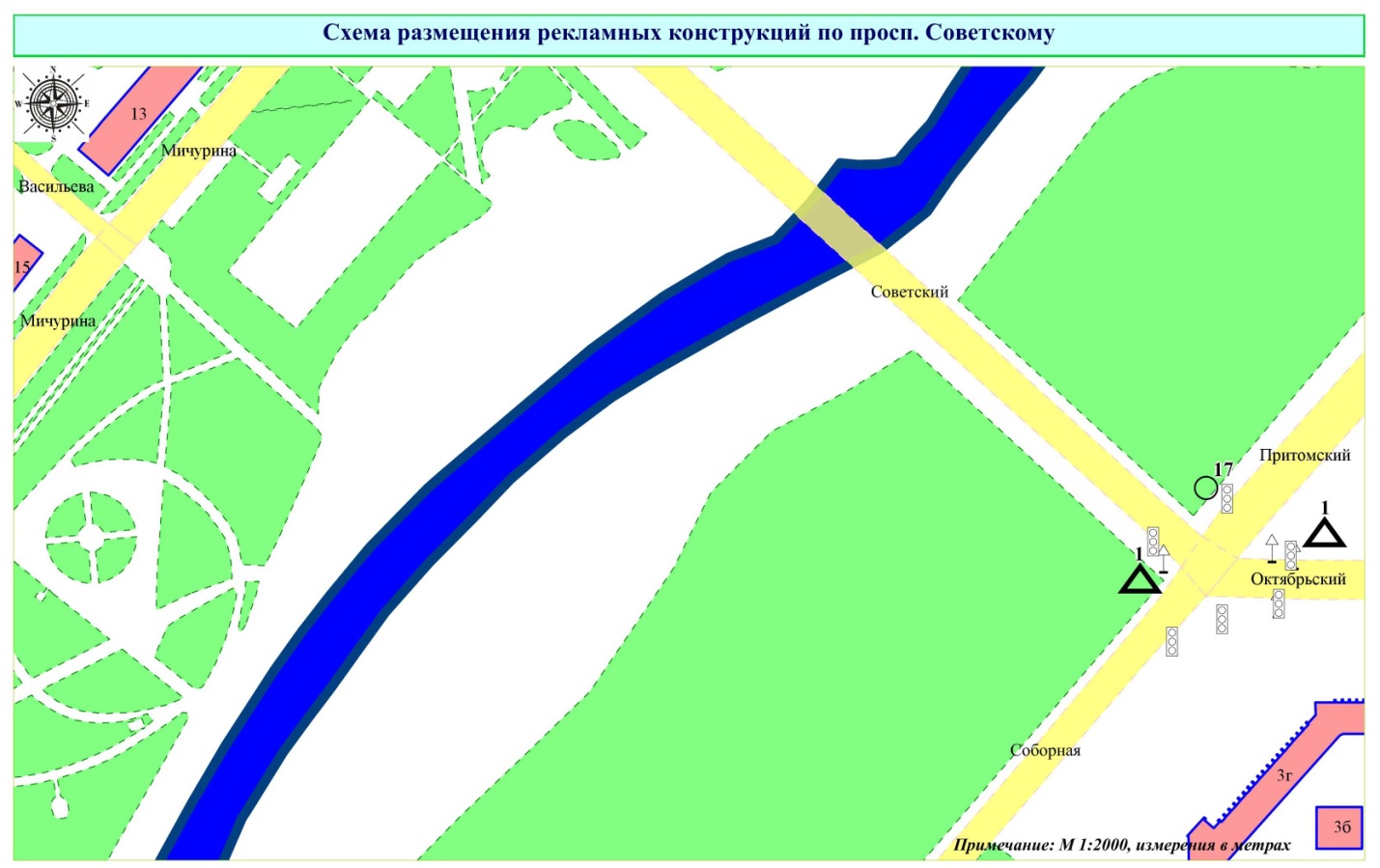 ПРИЛОЖЕНИЕ № 42     к постановлению администрациигорода Кемерово                                                                           от___________20___ №_________РАЗМЕЩЕНИЕРЕКЛАМНЫХ КОНСТРУКЦИЙ ПО БУЛЬВАРУ СОСНОВОМУВ ГОРОДЕ КЕМЕРОВОТехнические характеристики рекламной конструкции указаны в приложении № 1 к настоящему постановлению.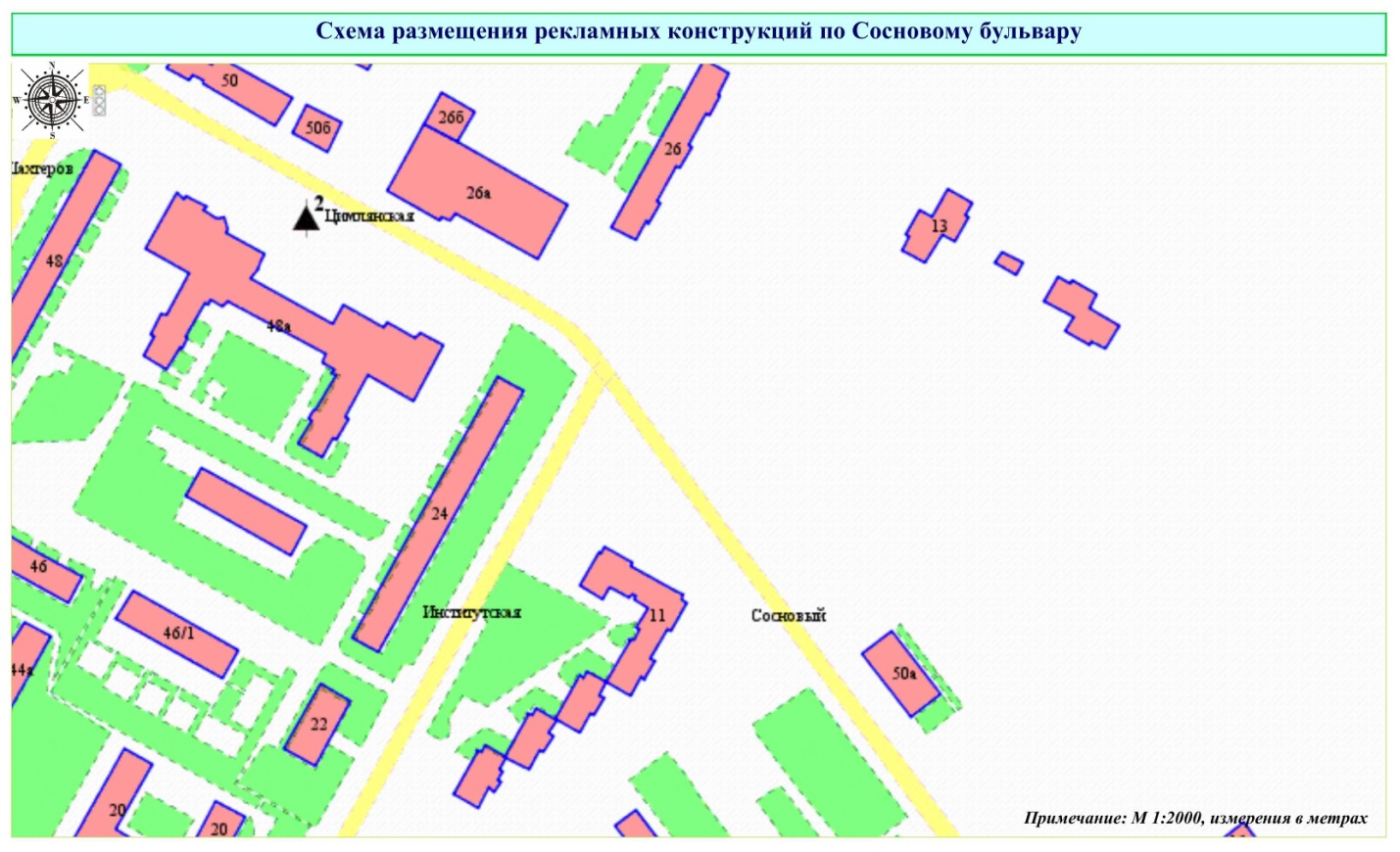 ПРИЛОЖЕНИЕ № 43     к постановлению администрациигорода Кемерово                                                                           от___________20___ №_________РАЗМЕЩЕНИЕРЕКЛАМНЫХ КОНСТРУКЦИЙ ПО УЛИЦЕ СТАХАНОВСКОЙ 1-ОЙВ ГОРОДЕ КЕМЕРОВОТехнические характеристики рекламной конструкции указаны в приложении № 1 к настоящему постановлению.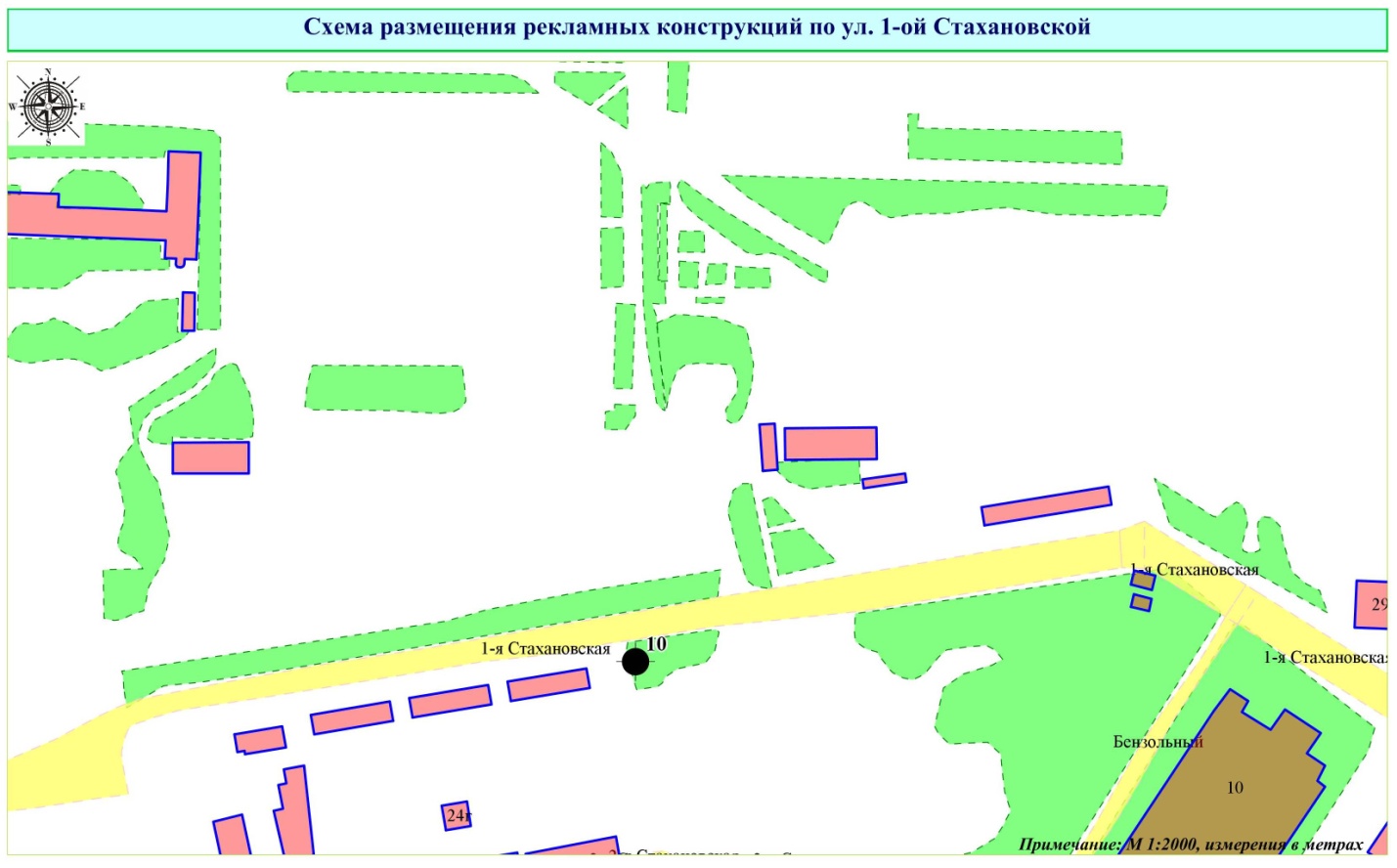 ПРИЛОЖЕНИЕ № 44     к постановлению администрациигорода Кемерово                                                                           от___________20___ №_________РАЗМЕЩЕНИЕРЕКЛАМНЫХ КОНСТРУКЦИЙ ПО БУЛЬВАРУ СТРОИТЕЛЕЙВ ГОРОДЕ КЕМЕРОВОТехнические характеристики рекламной конструкции указаны в приложении № 1 к настоящему постановлению.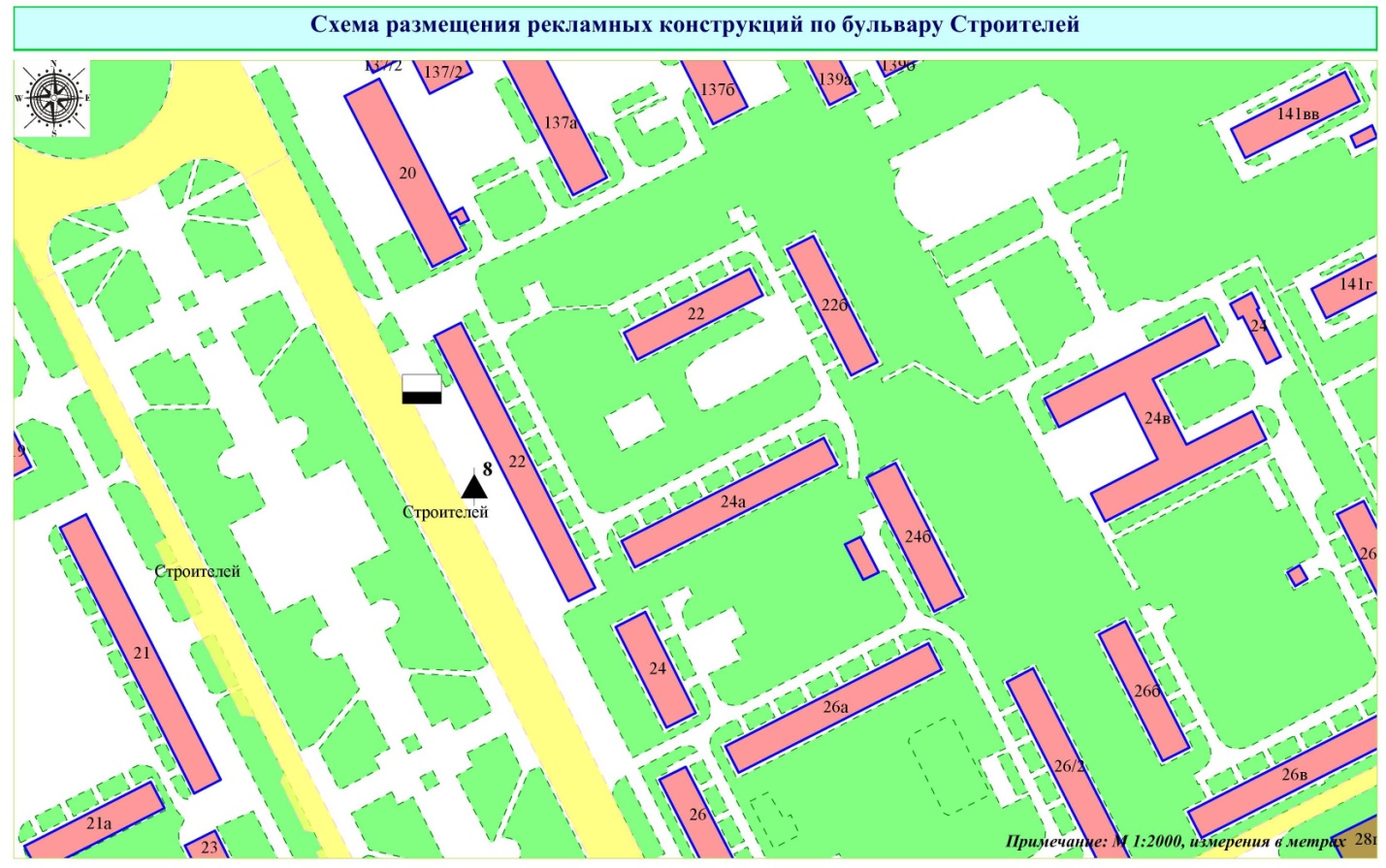 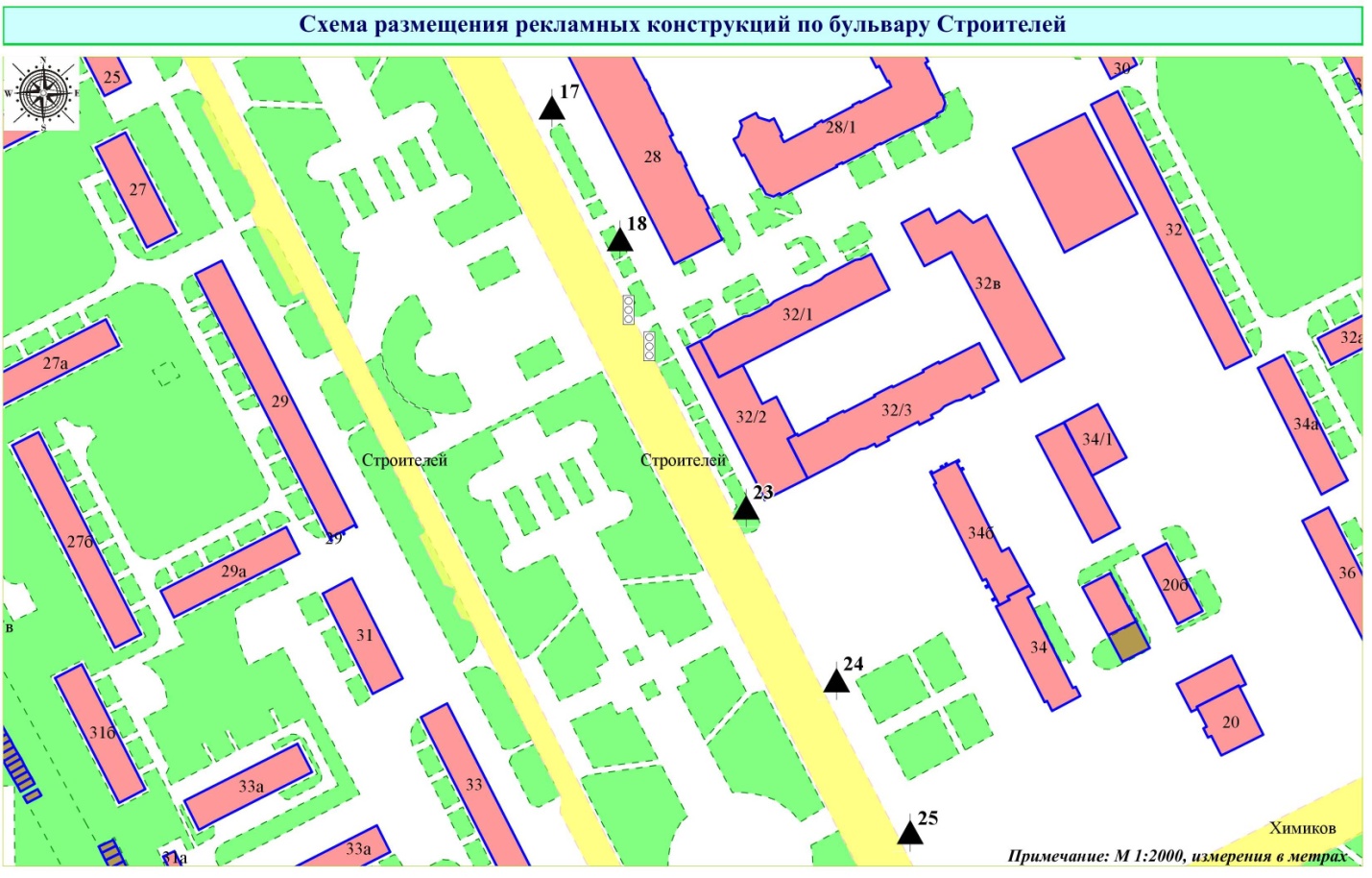 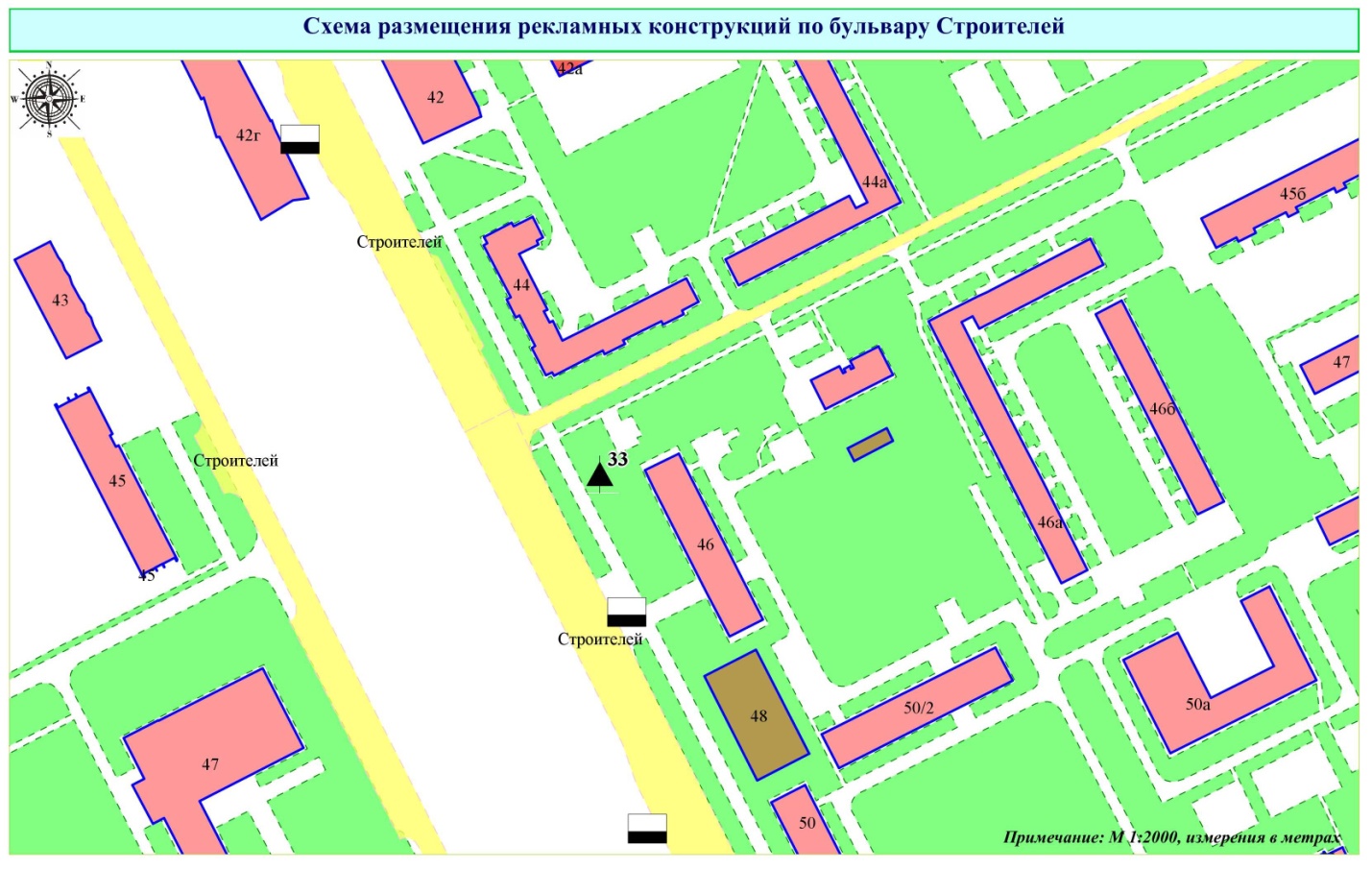 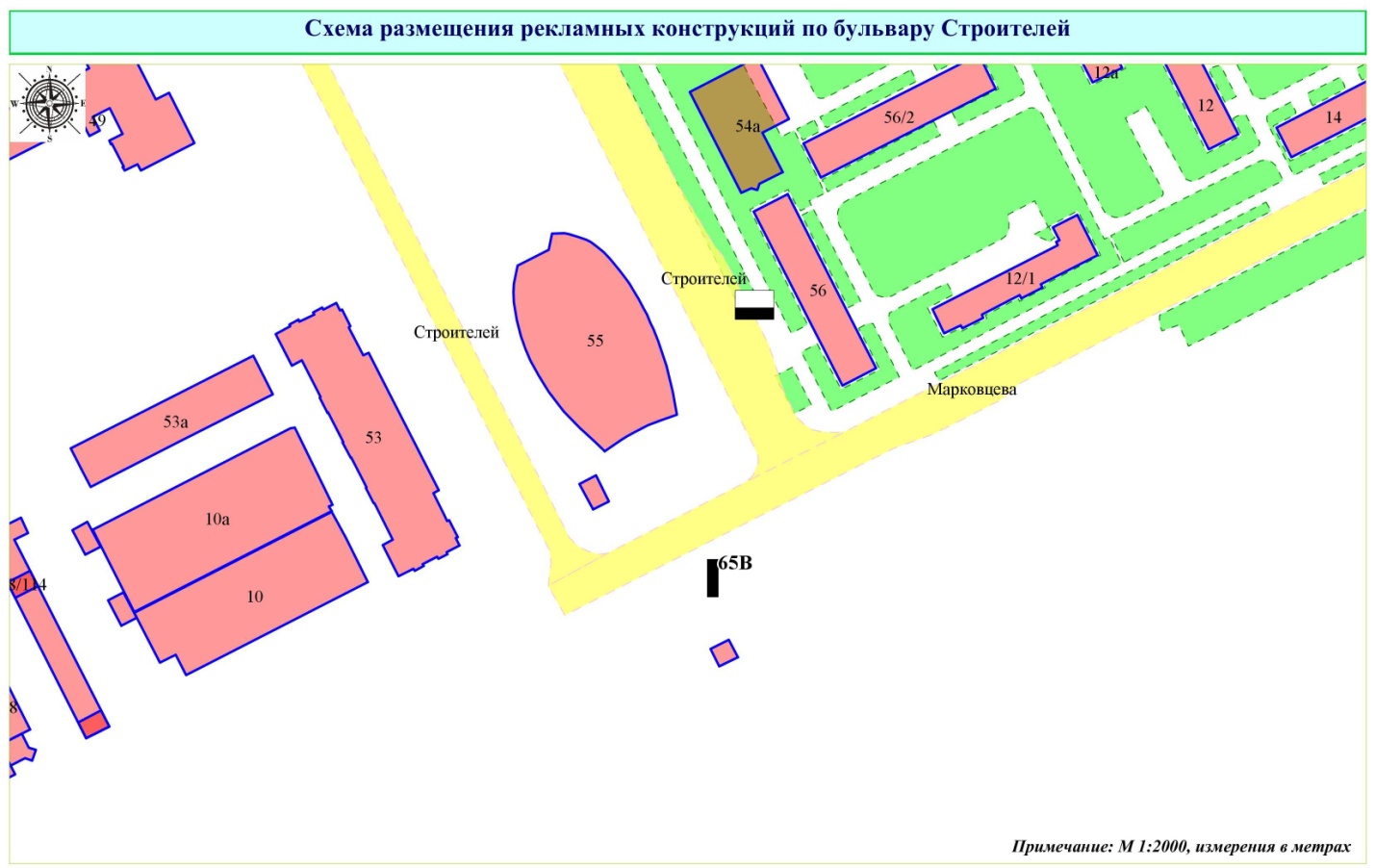 ПРИЛОЖЕНИЕ № 45     к постановлению администрациигорода Кемерово                                                                           от___________20___ №_________РАЗМЕЩЕНИЕРЕКЛАМНЫХ КОНСТРУКЦИЙ ПО УЛИЦЕ СУВОРОВА В ГОРОДЕ КЕМЕРОВОТехнические характеристики рекламной конструкции указаны в приложении № 1 к настоящему постановлению.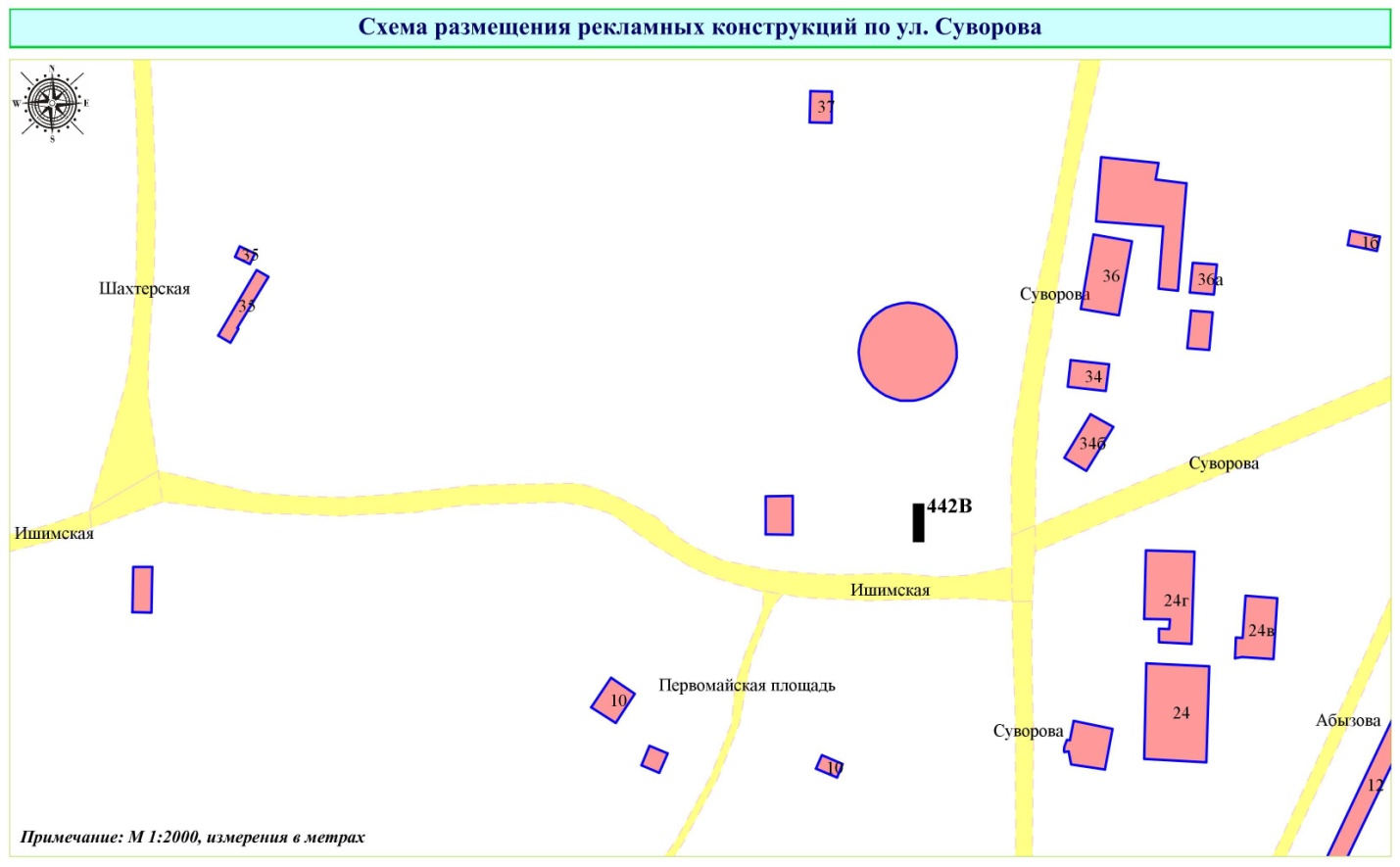 ПРИЛОЖЕНИЕ № 46     к постановлению администрациигорода Кемерово                                                                           от___________20___ №_________РАЗМЕЩЕНИЕРЕКЛАМНЫХ КОНСТРУКЦИЙ ПО УЛИЦЕ ТАВРИЧЕСКОЙ В ГОРОДЕ КЕМЕРОВОТехнические характеристики рекламной конструкции указаны в приложении № 1 к настоящему постановлению.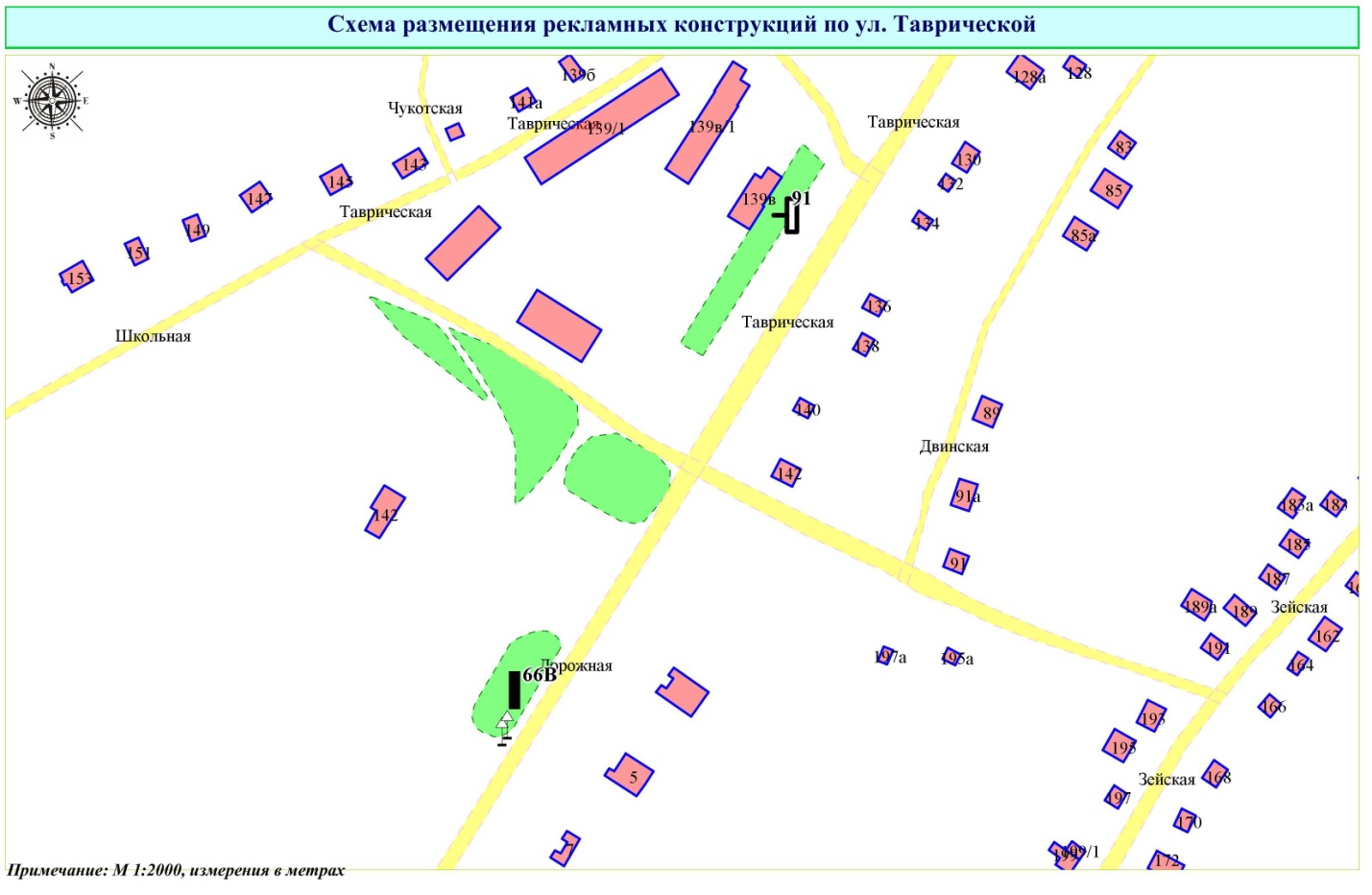 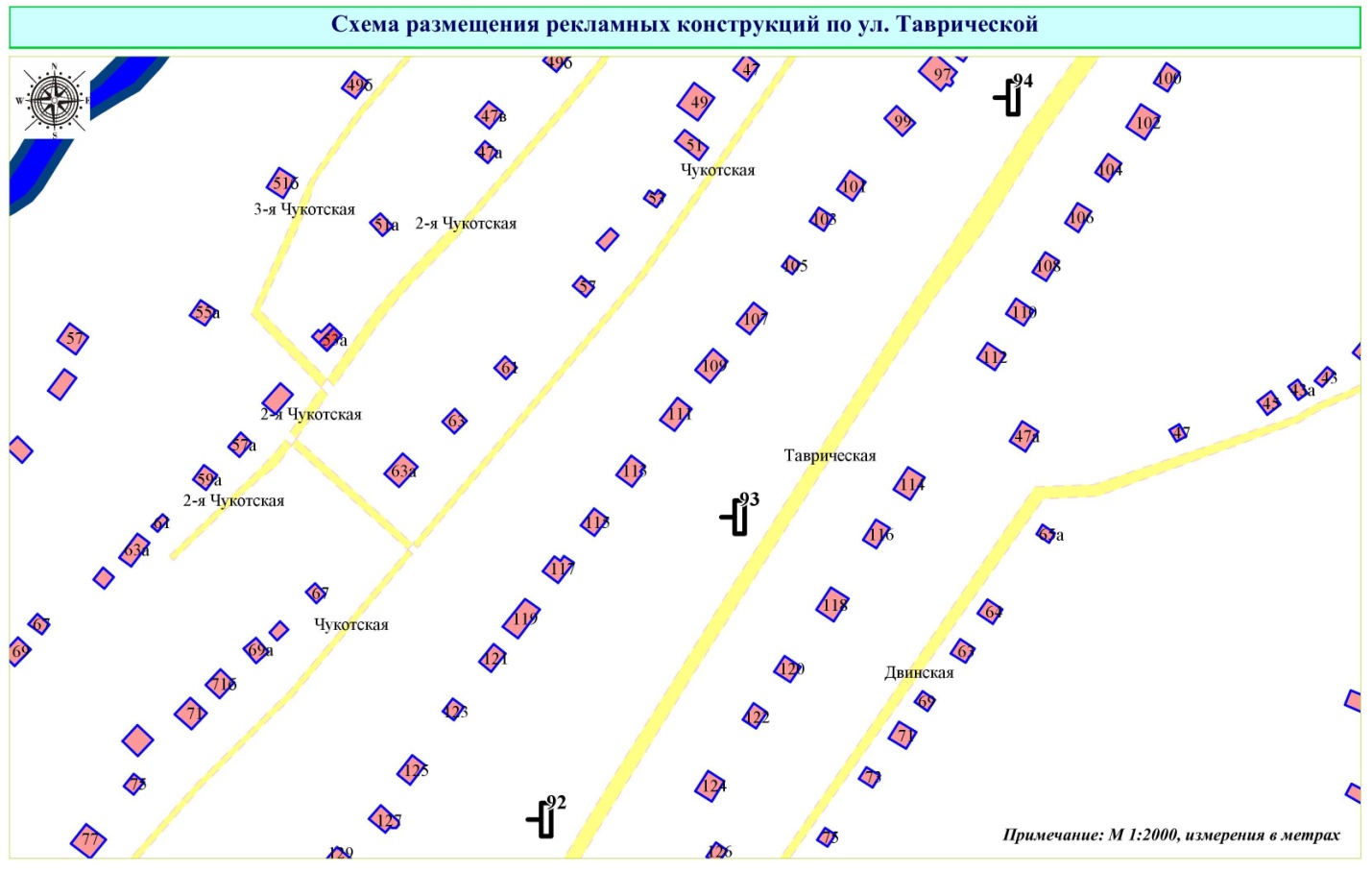 ПРИЛОЖЕНИЕ № 47     к постановлению администрациигорода Кемерово                                                                           от___________20___ №_________РАЗМЕЩЕНИЕРЕКЛАМНЫХ КОНСТРУКЦИЙ ПО УЛИЦЕ ТЕРЕШКОВОЙ В ГОРОДЕ КЕМЕРОВОТехнические характеристики рекламной конструкции указаны в приложении № 1 к настоящему постановлению.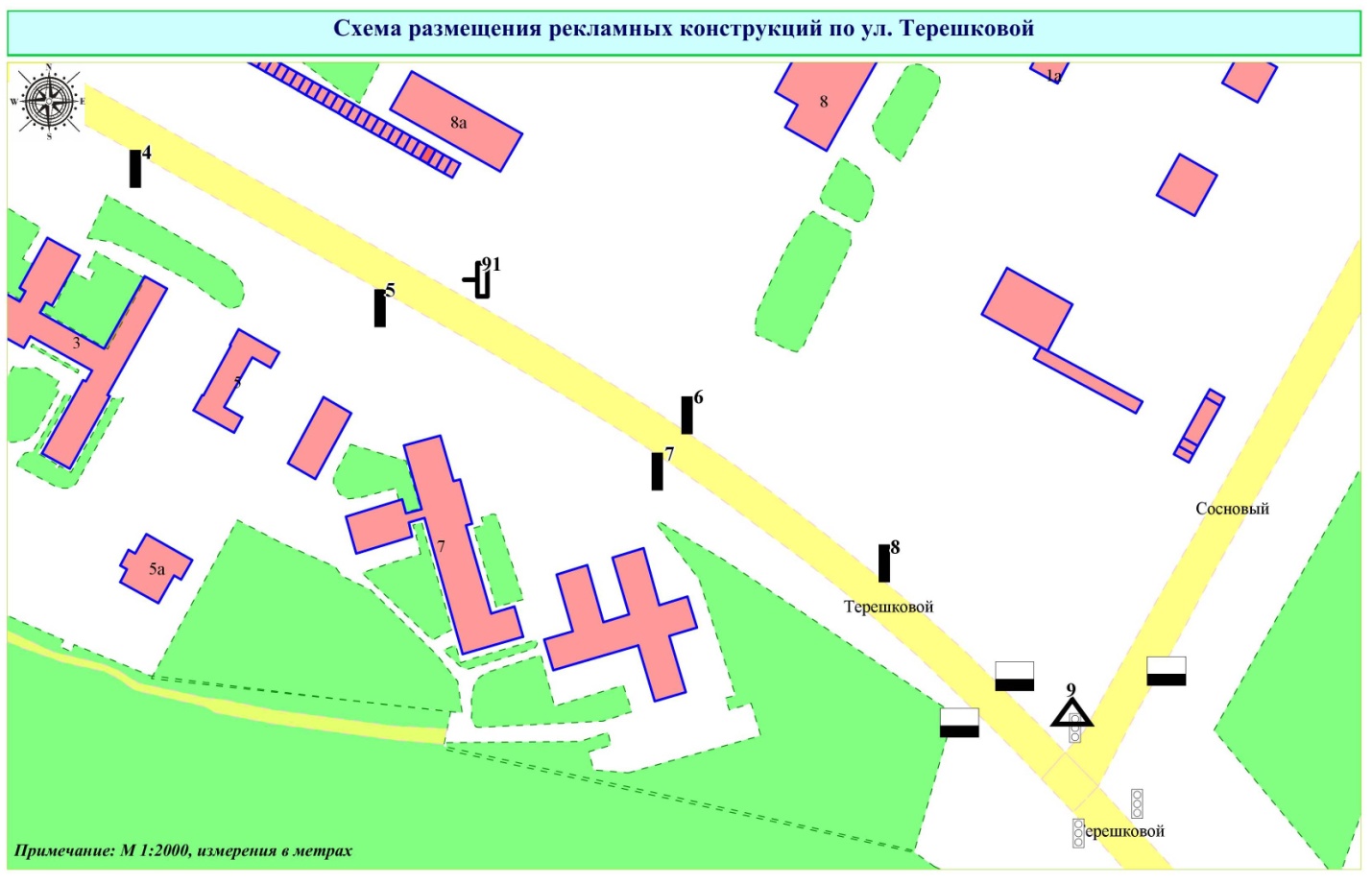 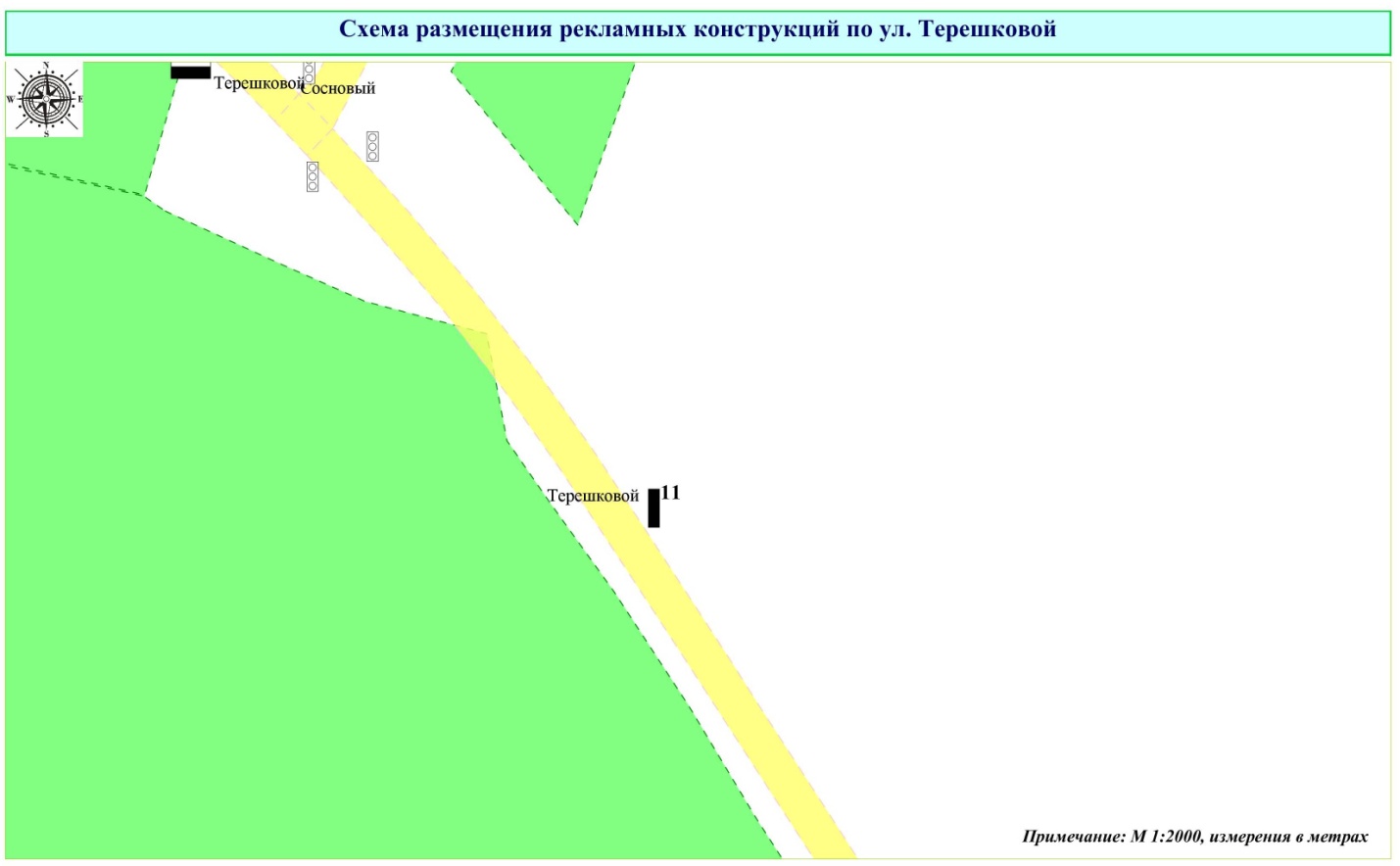 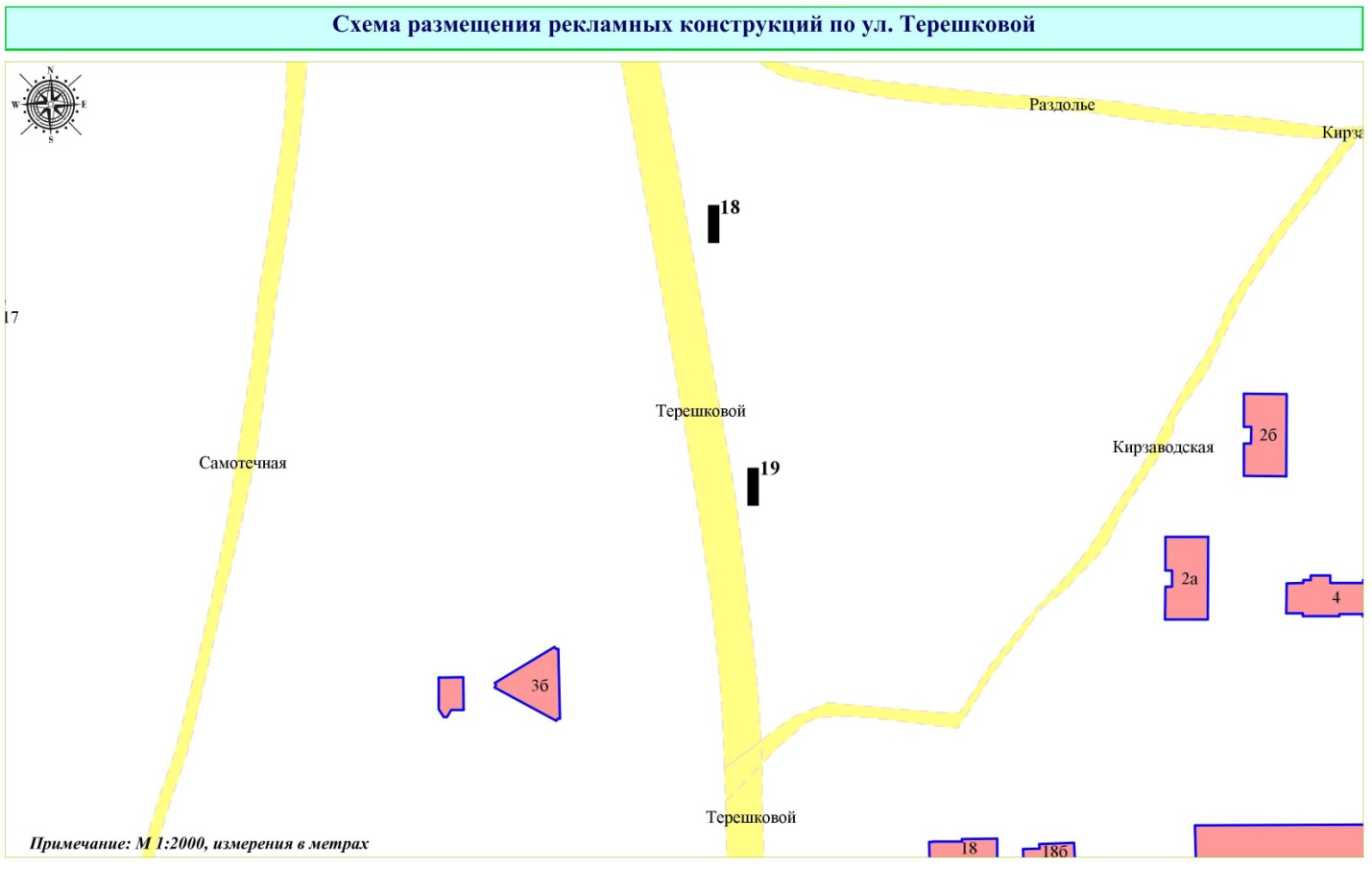 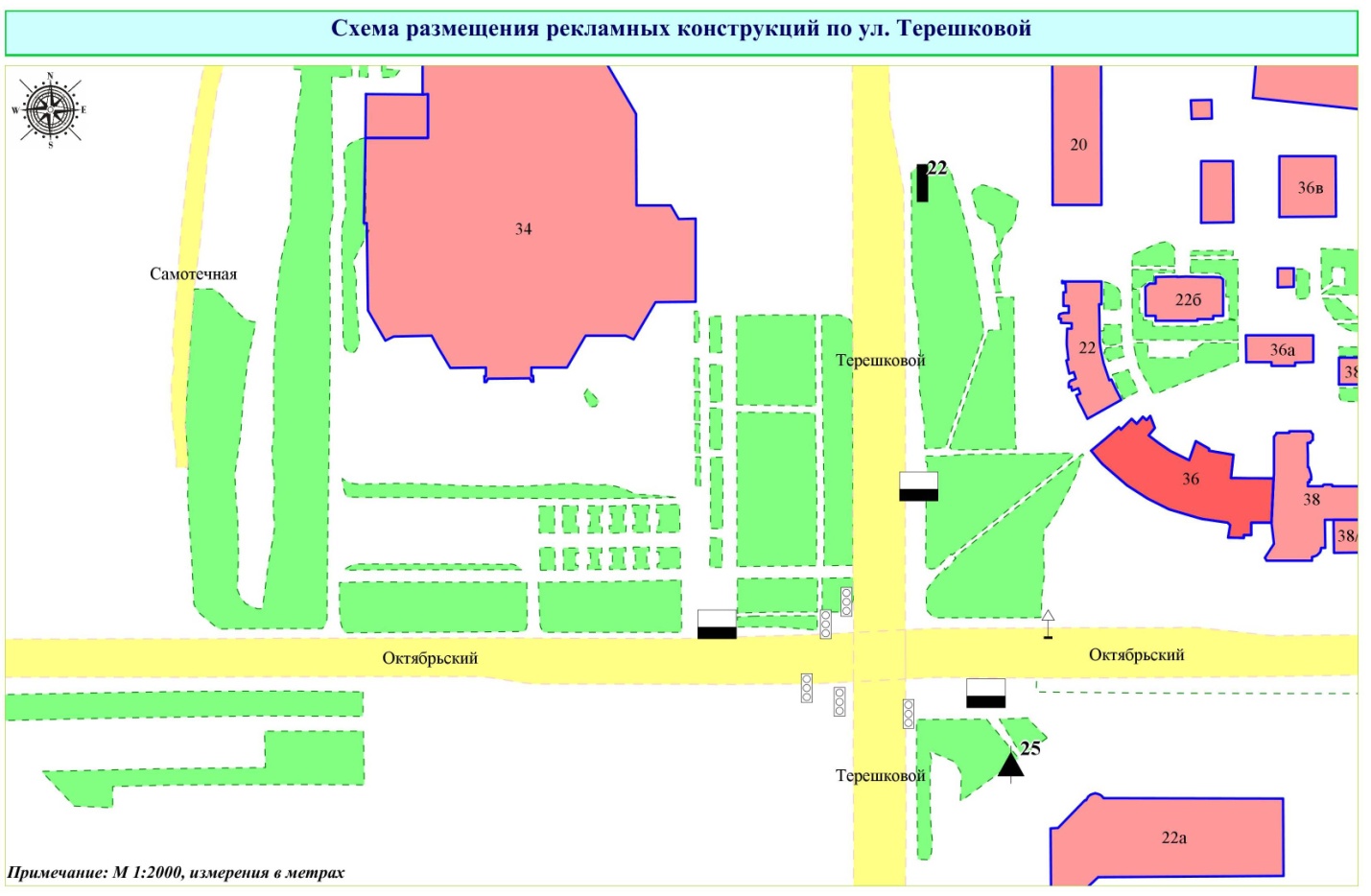 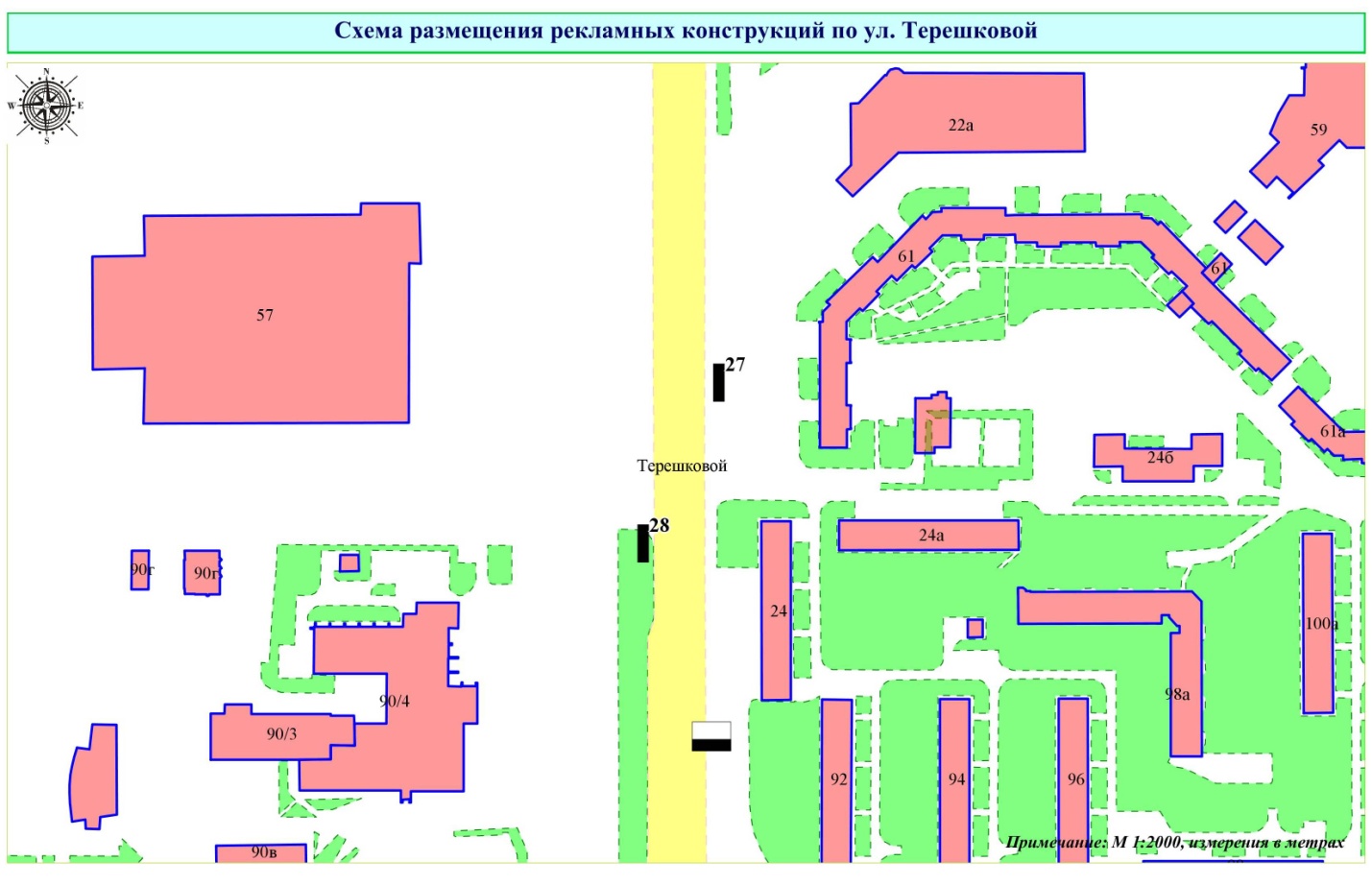 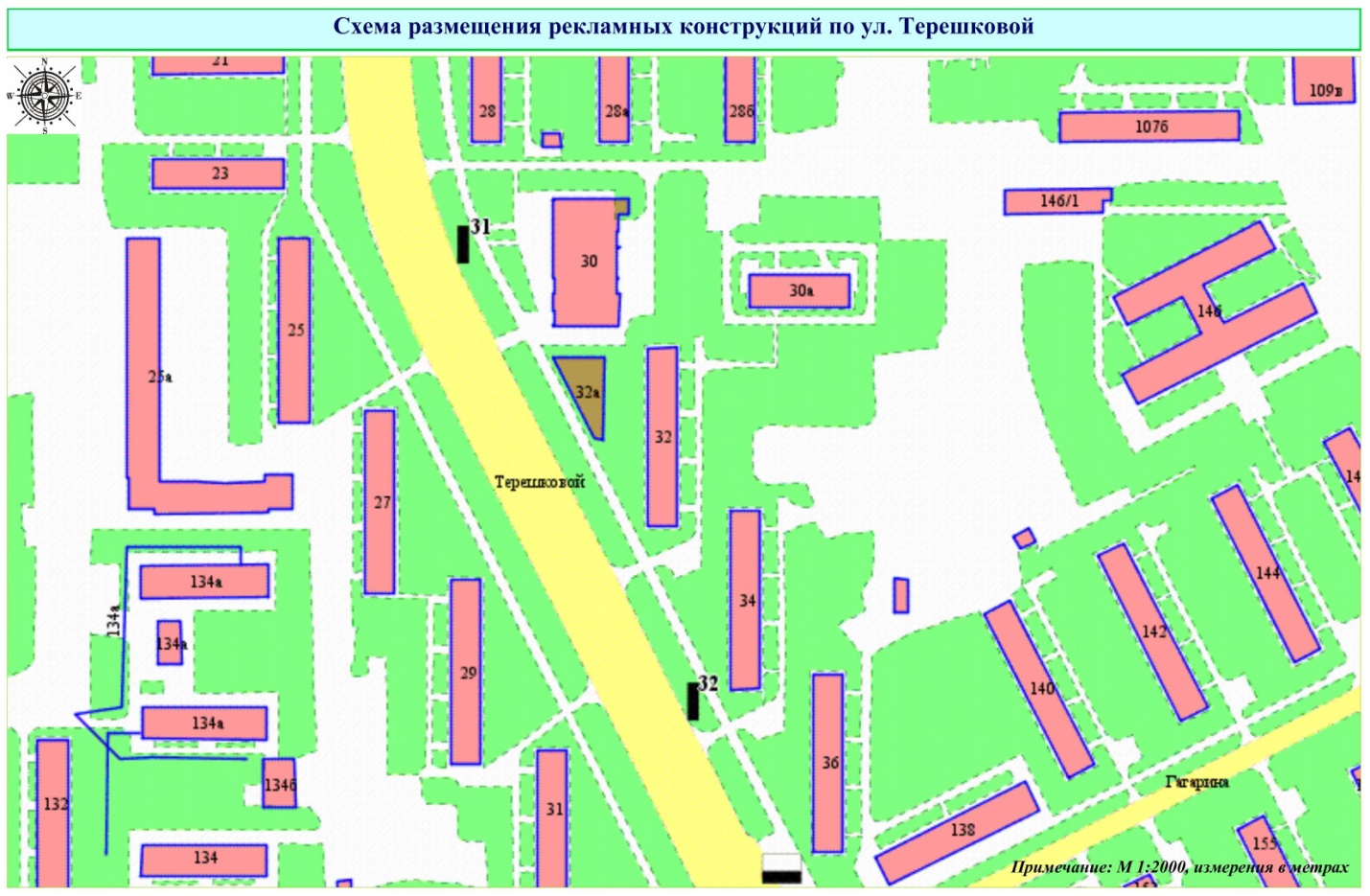 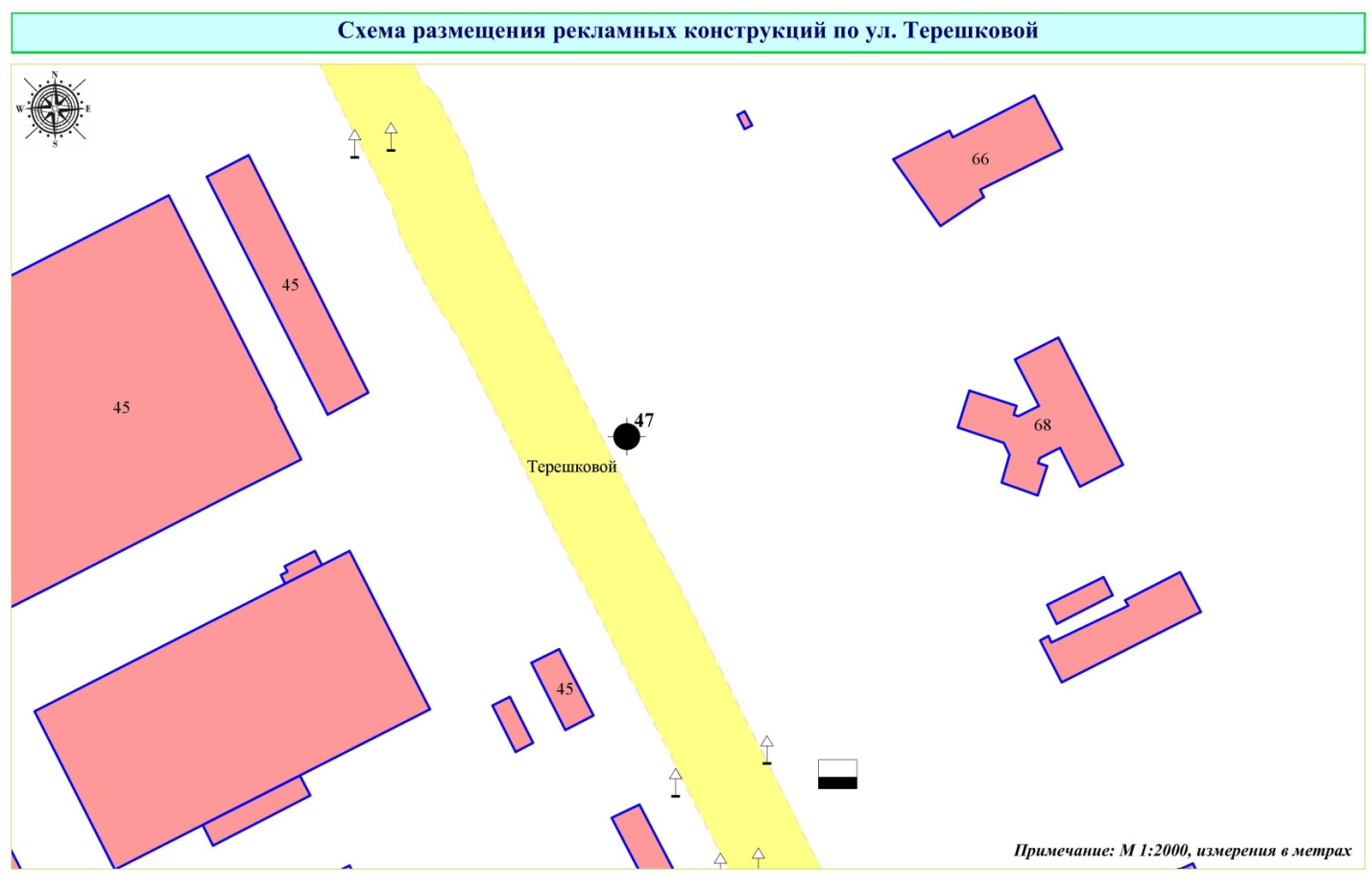 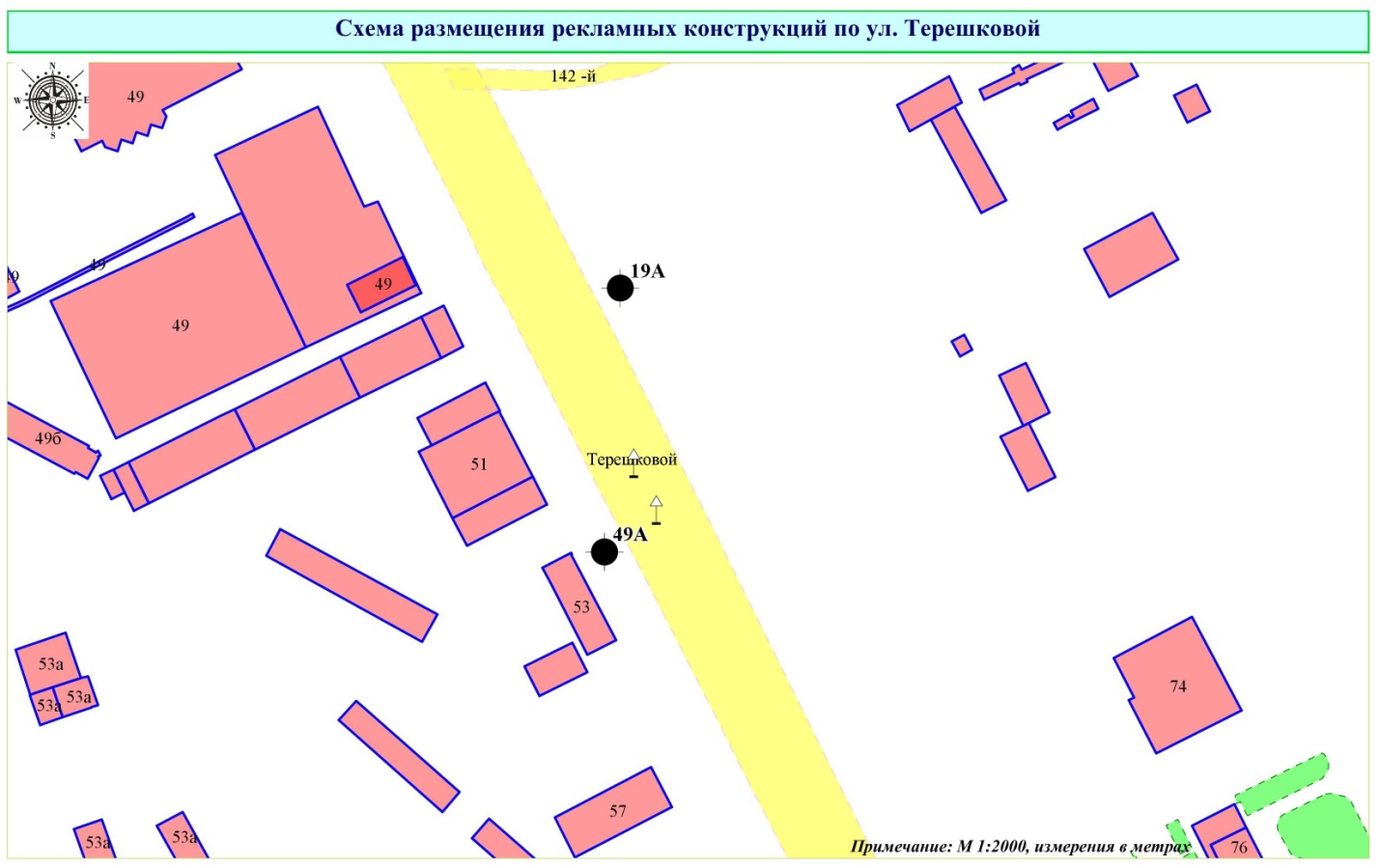 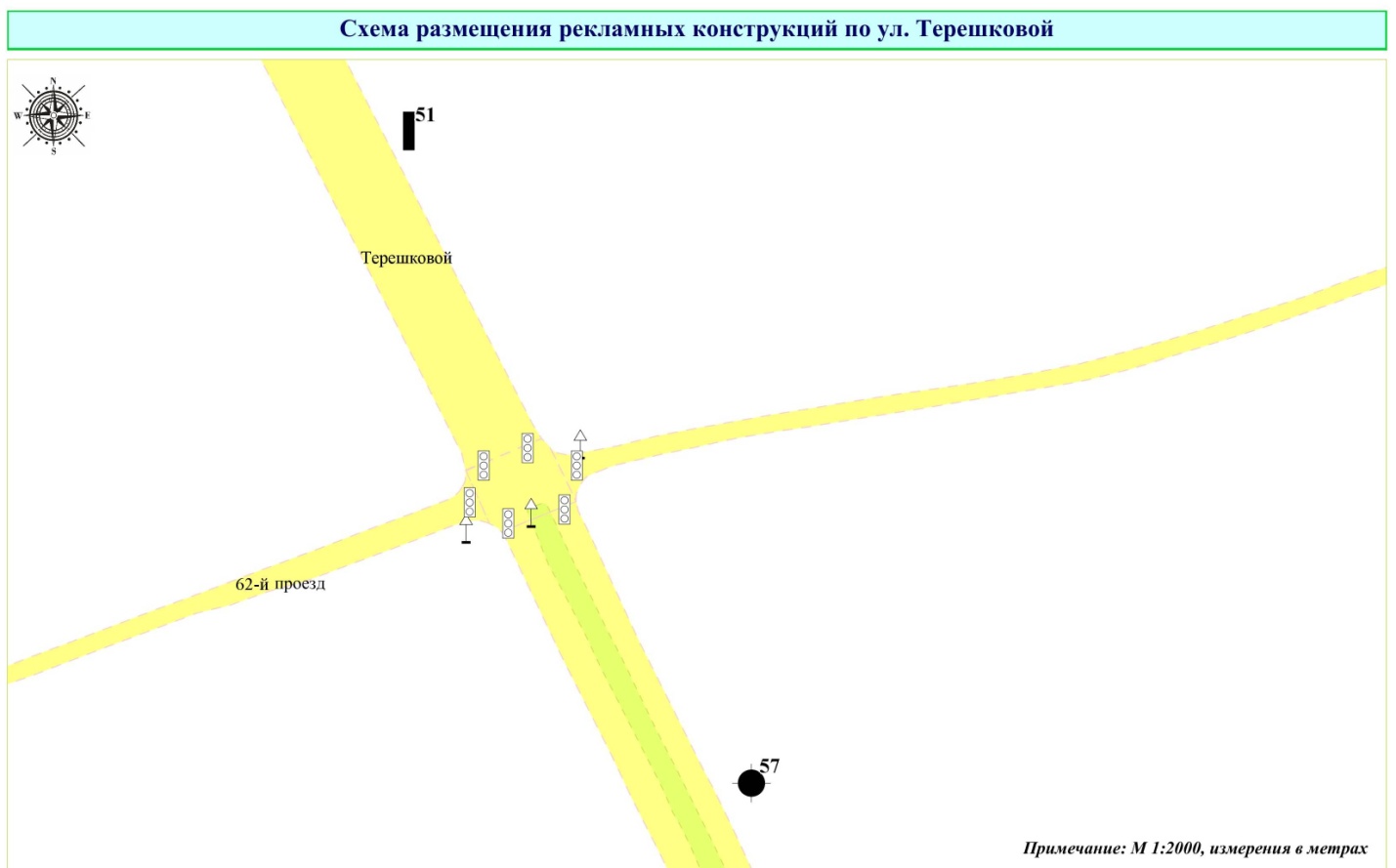 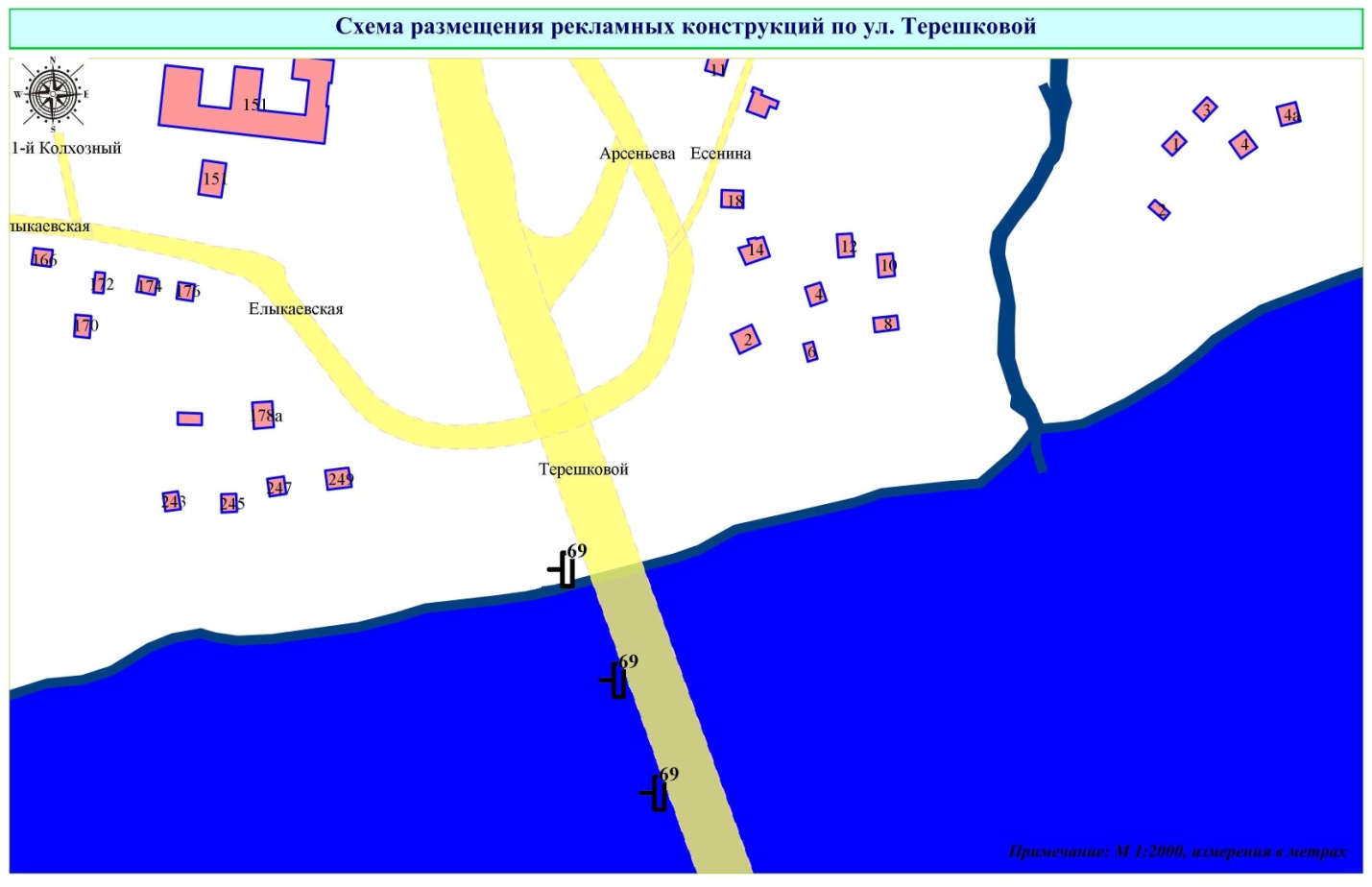 ПРИЛОЖЕНИЕ № 48     к постановлению администрациигорода Кемерово                                                                           от___________20___ №_________РАЗМЕЩЕНИЕРЕКЛАМНЫХ КОНСТРУКЦИЙ ПО УЛИЦЕ ТУХАЧЕВСКОГОВ ГОРОДЕ КЕМЕРОВОТехнические характеристики рекламной конструкции указаны в приложении № 1 к настоящему постановлению.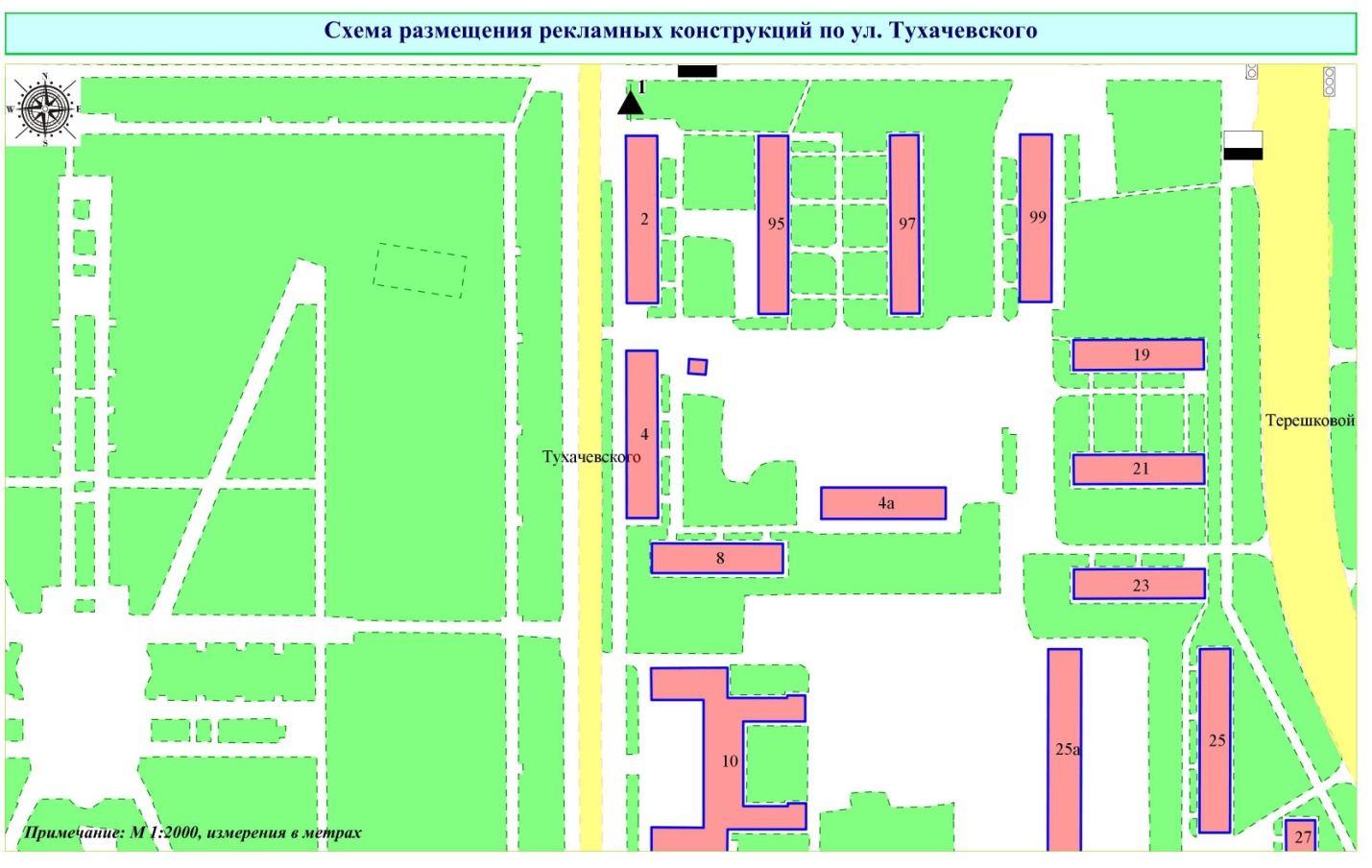 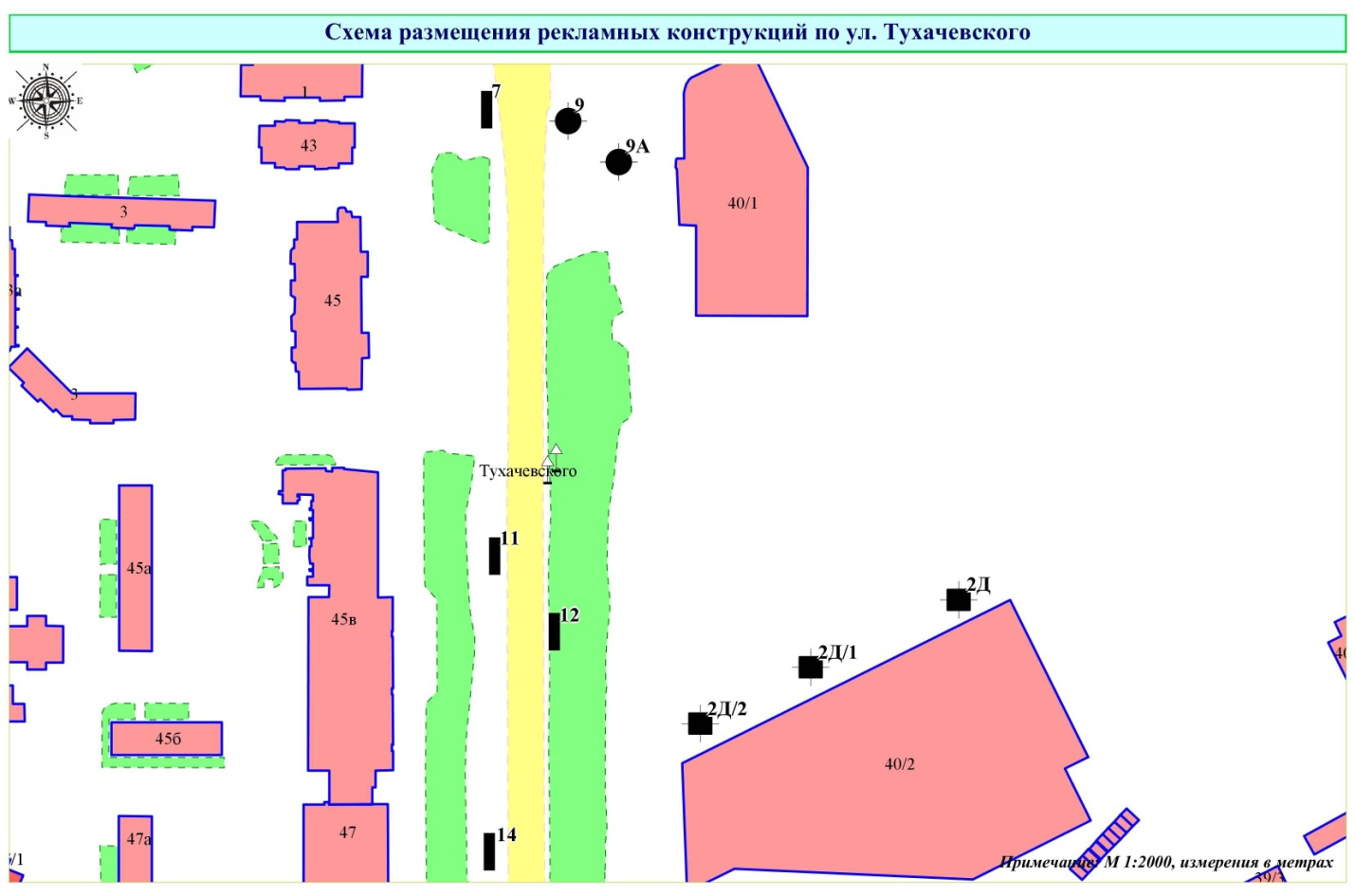 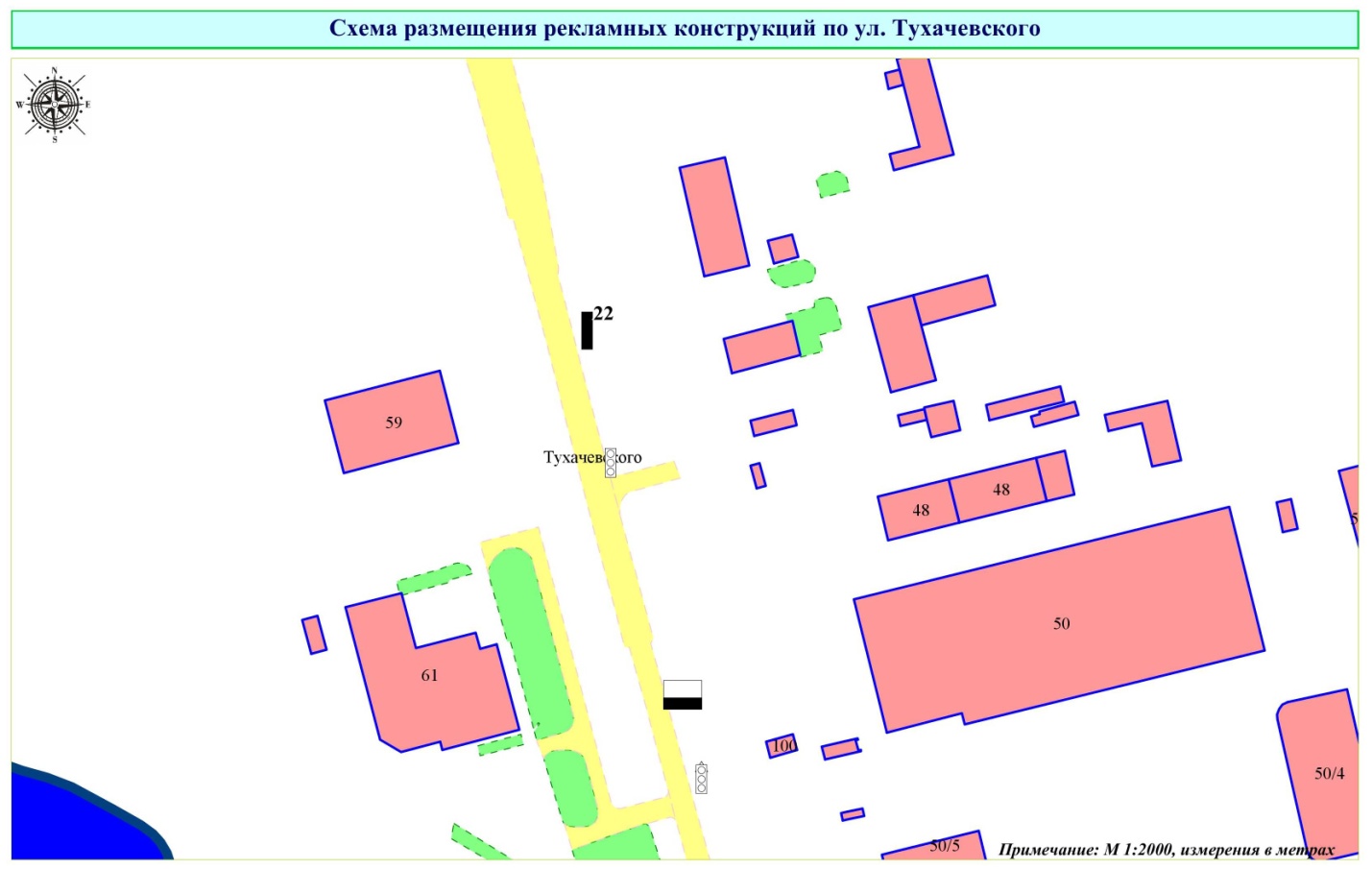 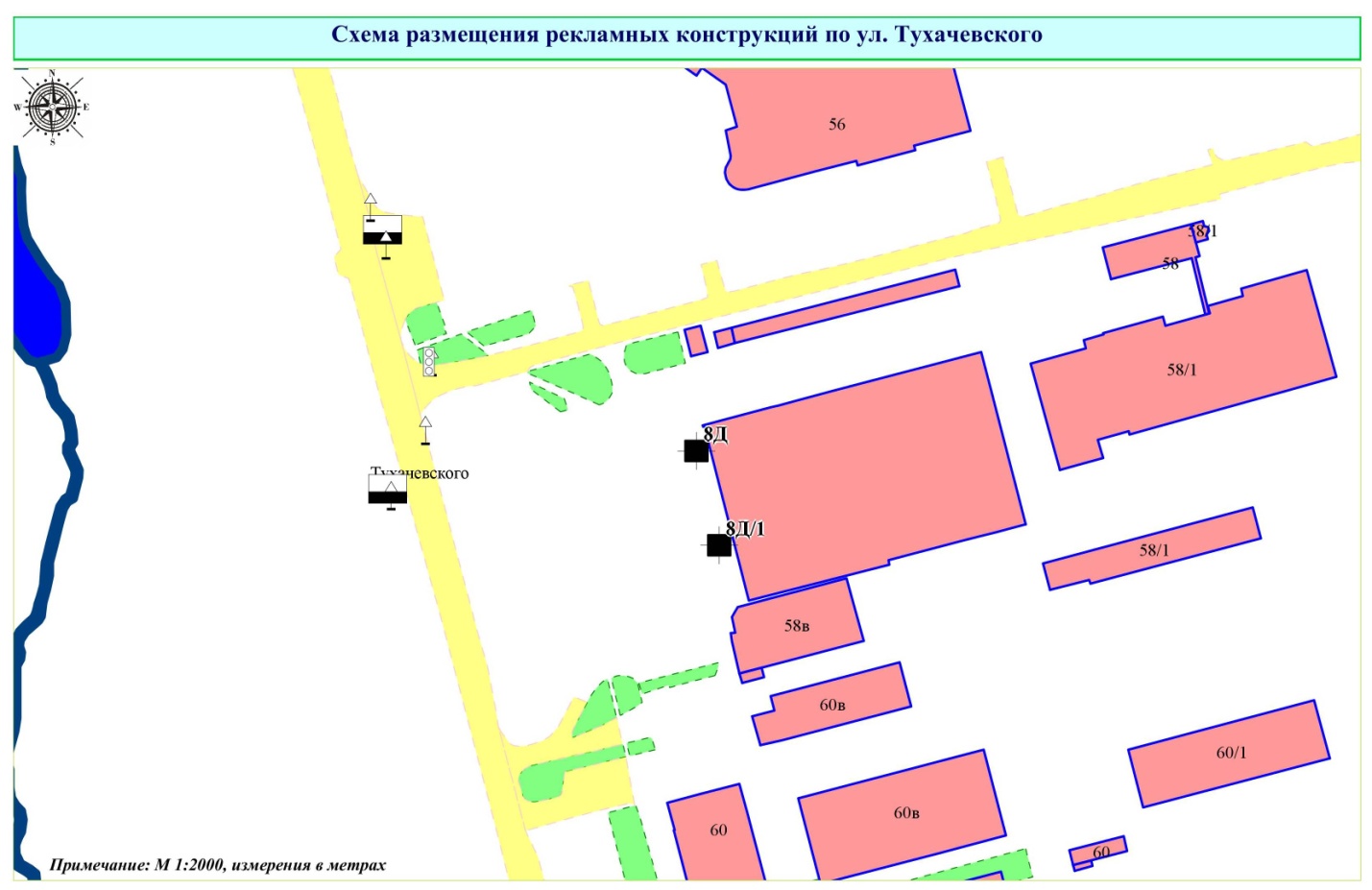 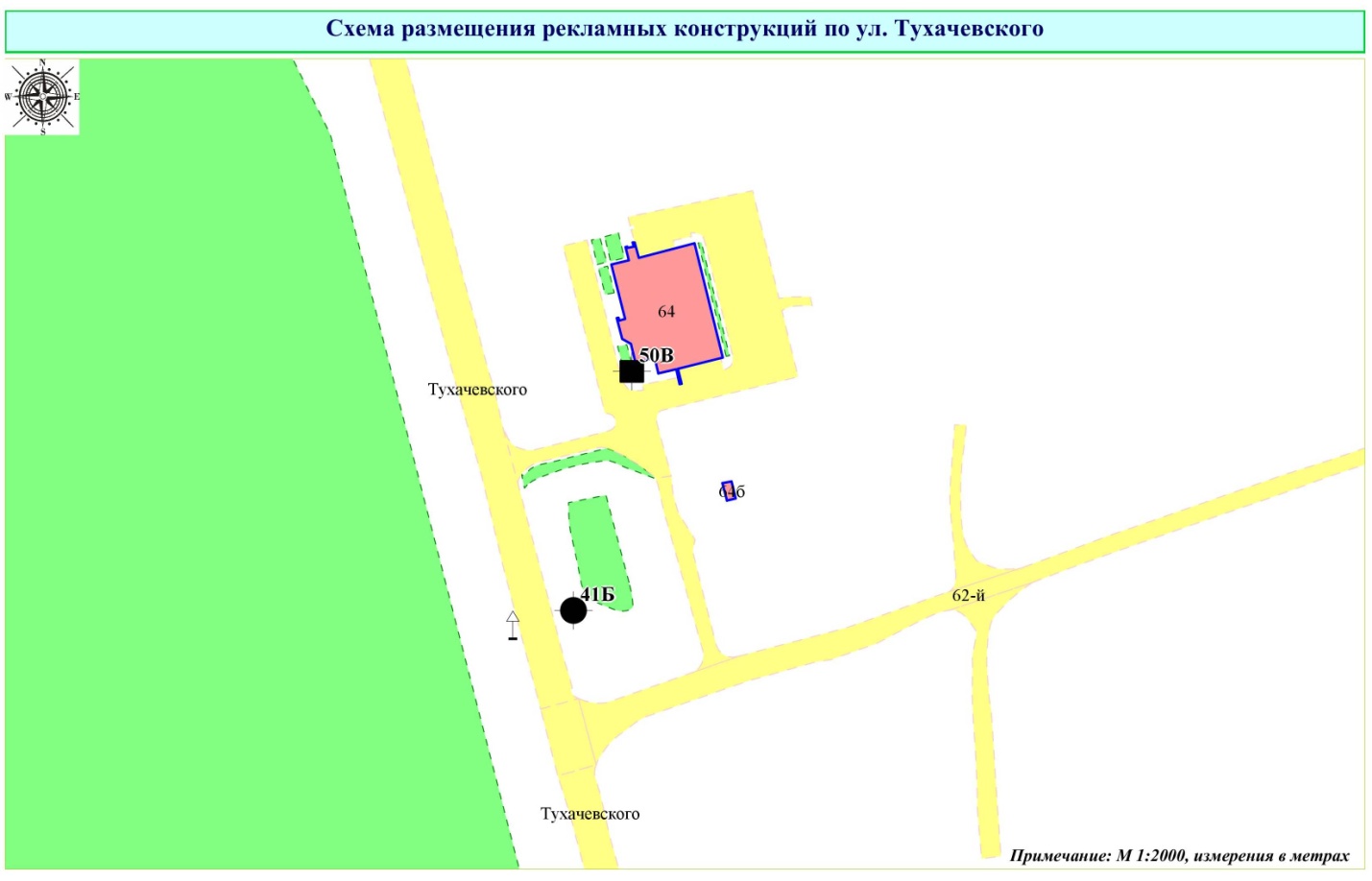 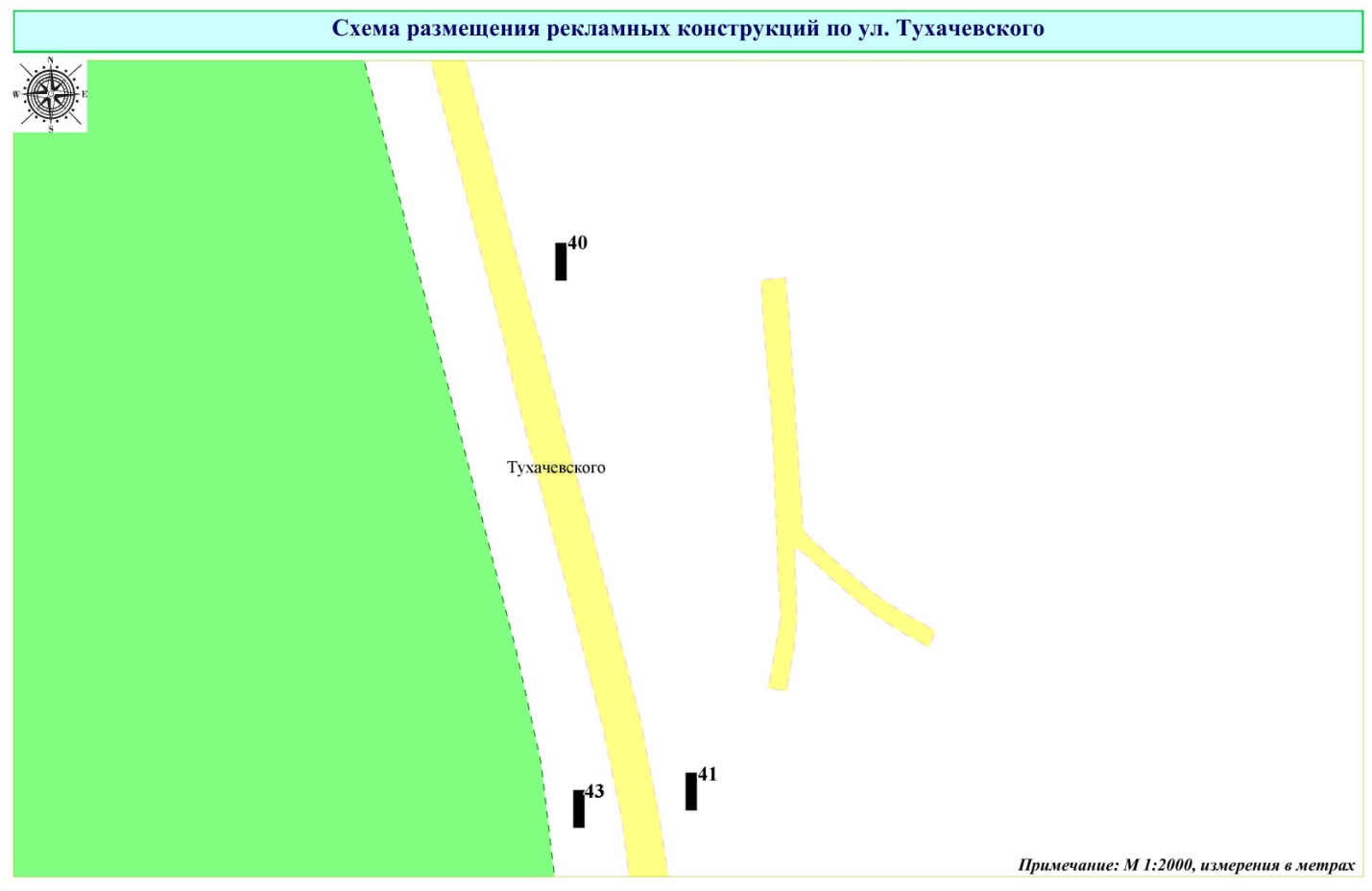 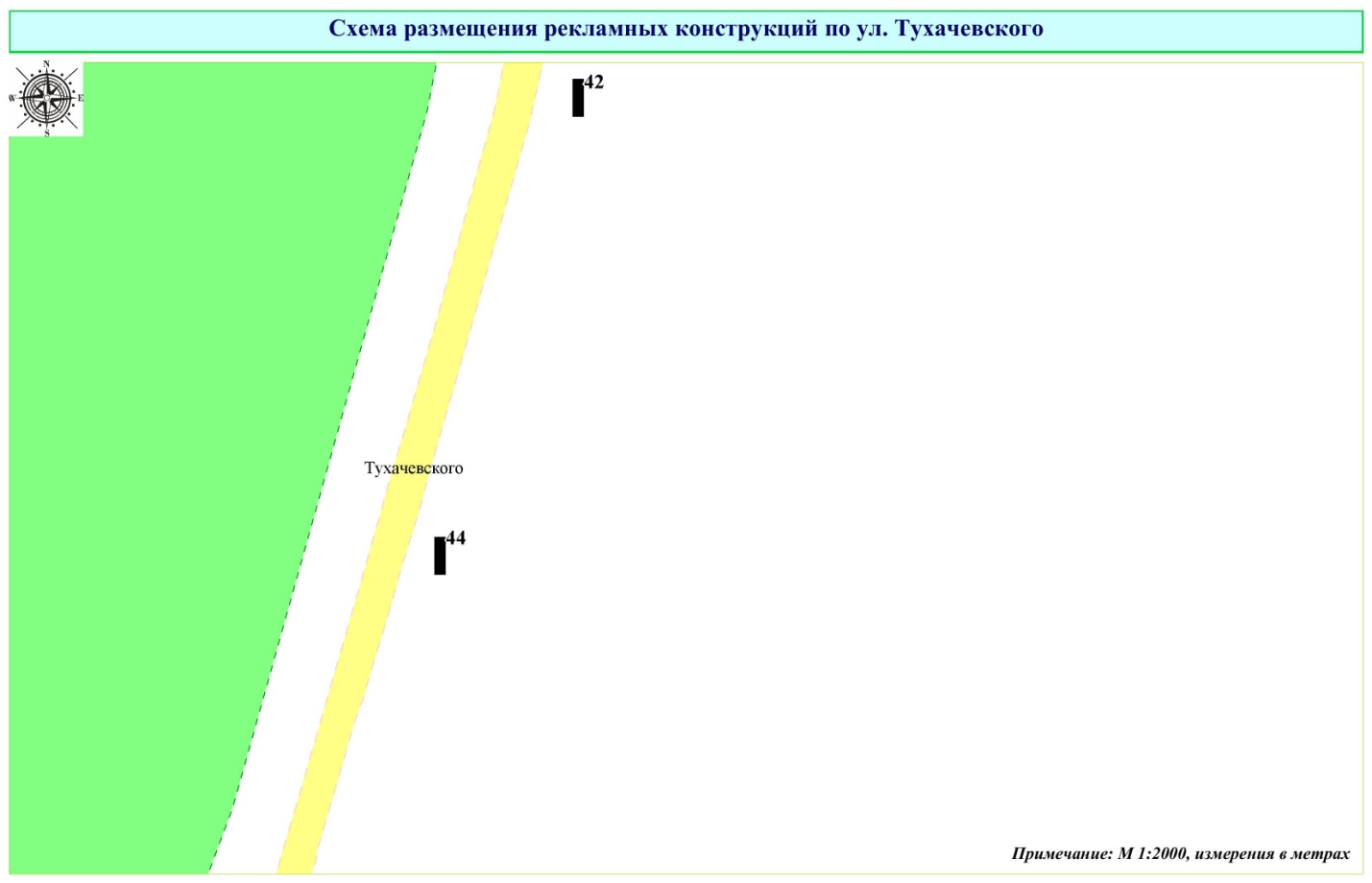 ПРИЛОЖЕНИЕ № 49     к постановлению администрациигорода Кемерово                                                                           от___________20___ №_________РАЗМЕЩЕНИЕРЕКЛАМНЫХ КОНСТРУКЦИЙ ПО ПРОСПЕКТУ ХИМИКОВ В ГОРОДЕ КЕМЕРОВОТехнические характеристики рекламной конструкции указаны в приложении № 1 к настоящему постановлению.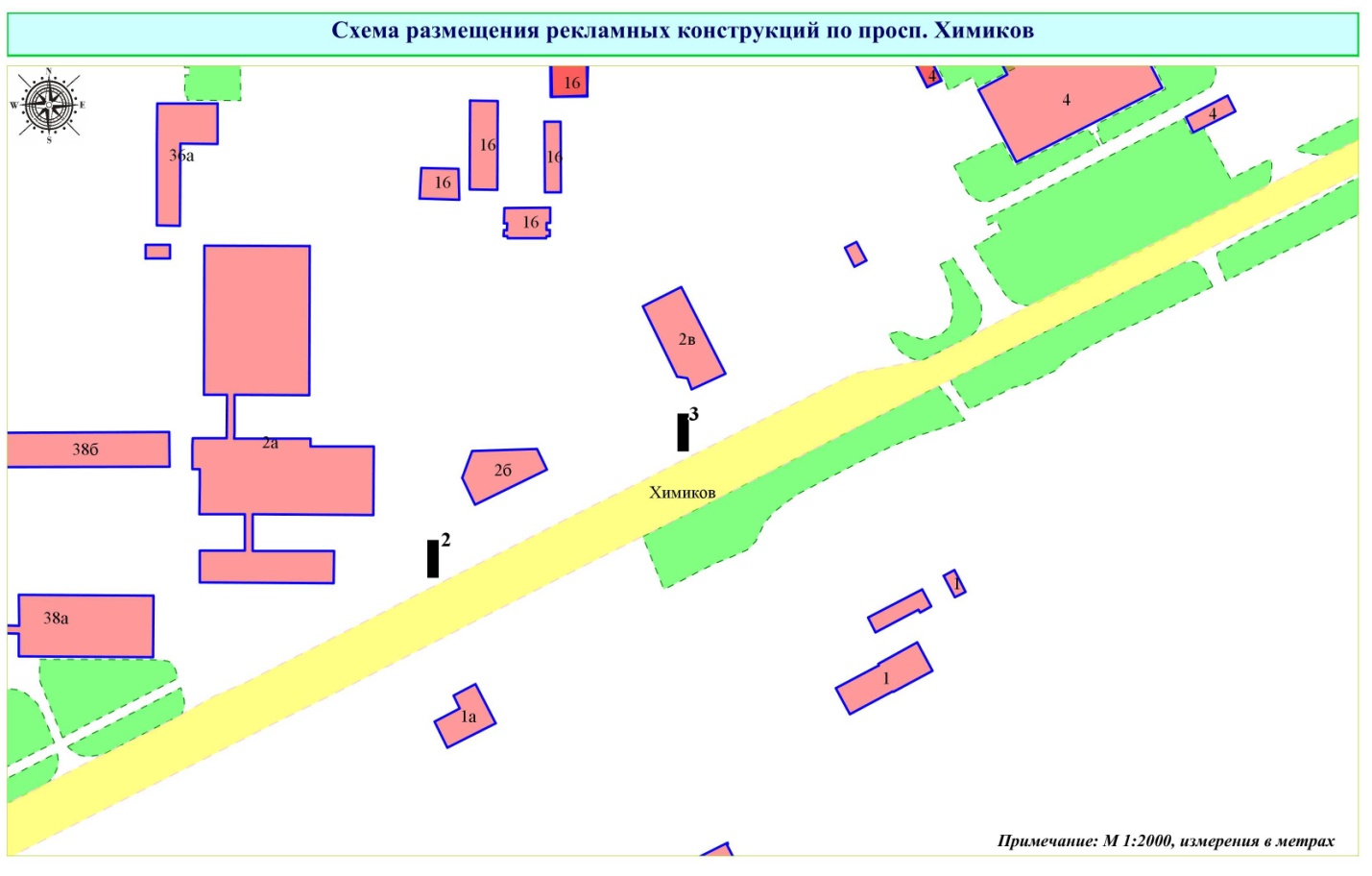 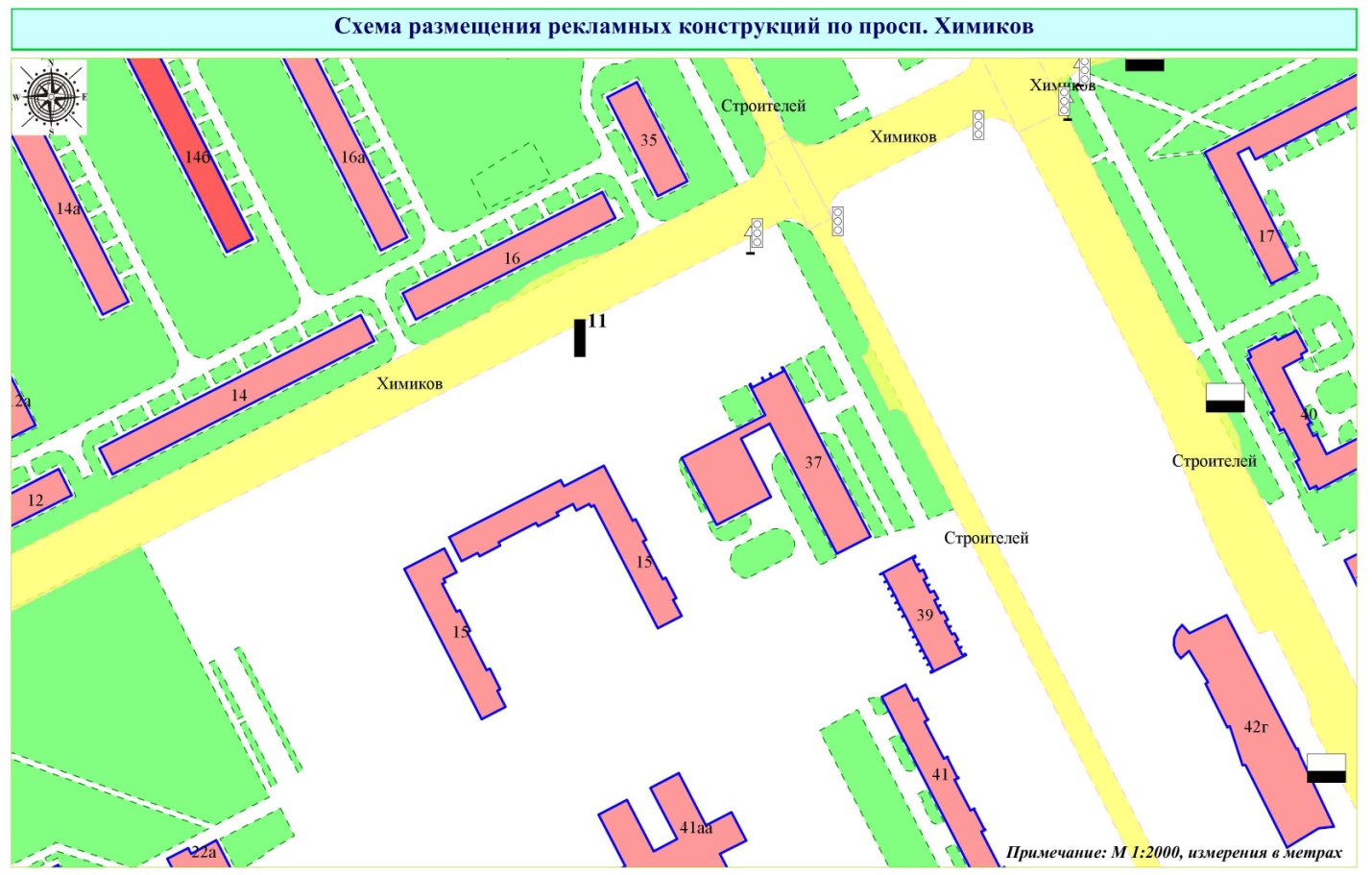 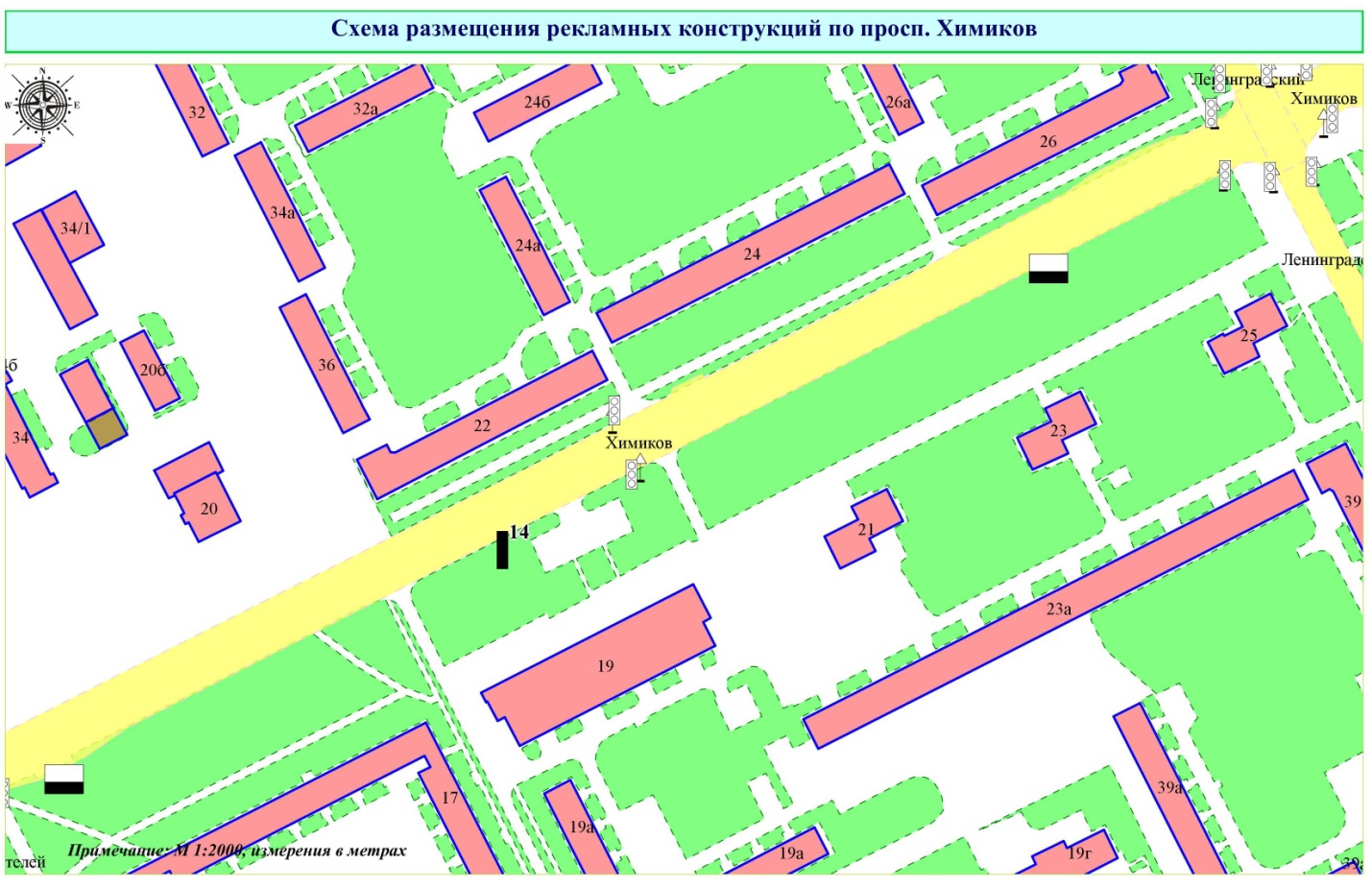 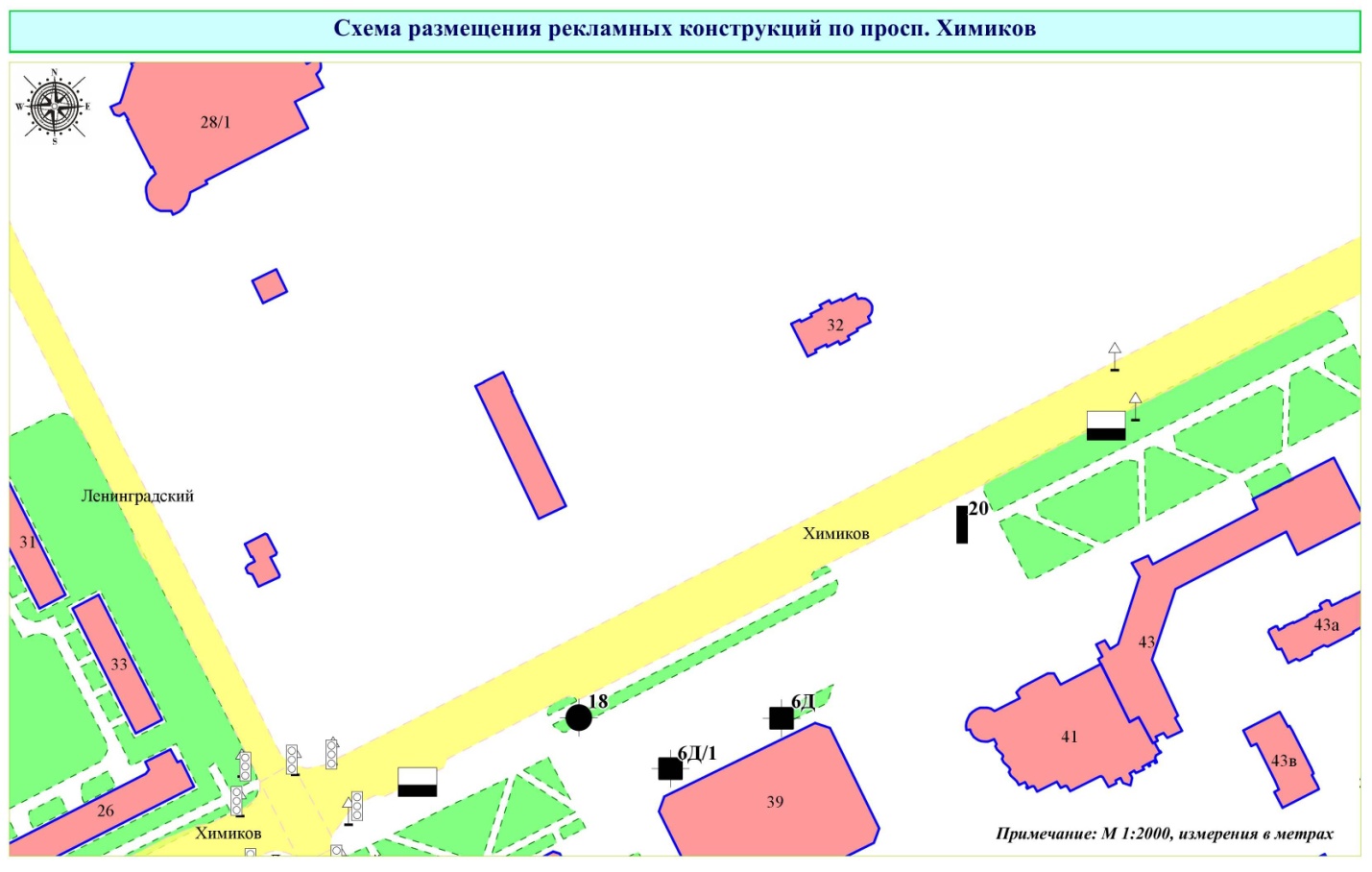 ПРИЛОЖЕНИЕ № 50     к постановлению администрациигорода Кемерово                                                                           от___________20___ №_________РАЗМЕЩЕНИЕРЕКЛАМНЫХ КОНСТРУКЦИЙ ПО УЛИЦЕ К.ЦЕТКИН В ГОРОДЕ КЕМЕРОВОТехнические характеристики рекламной конструкции указаны в приложении № 1 к настоящему постановлению.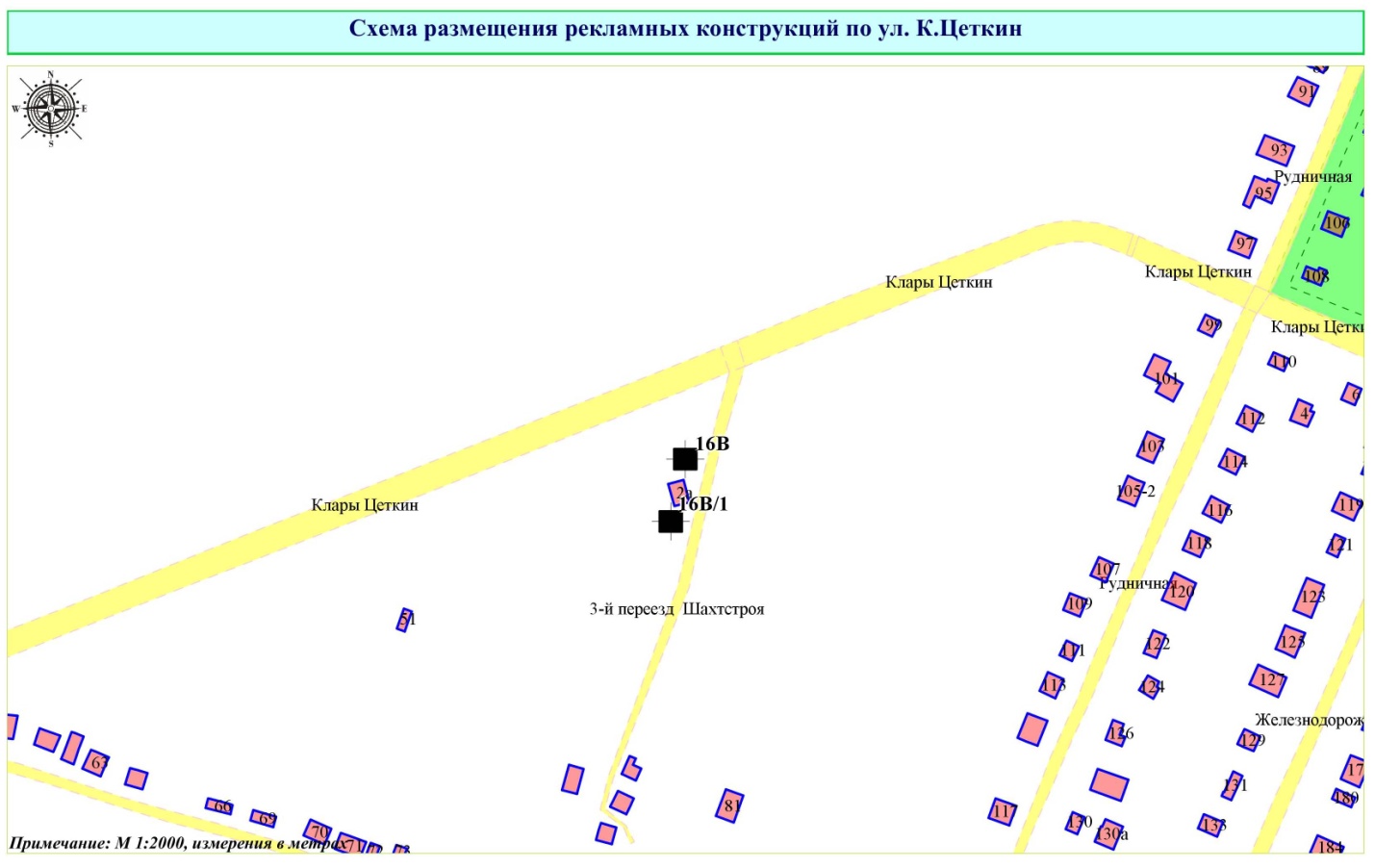 ПРИЛОЖЕНИЕ № 51     к постановлению администрациигорода Кемерово                                                                           от___________20___ №_________РАЗМЕЩЕНИЕРЕКЛАМНЫХ КОНСТРУКЦИЙ ПО ПРОСПЕКТУ ШАХТЕРОВВ ГОРОДЕ КЕМЕРОВОТехнические характеристики рекламной конструкции указаны в приложении № 1 к настоящему постановлению.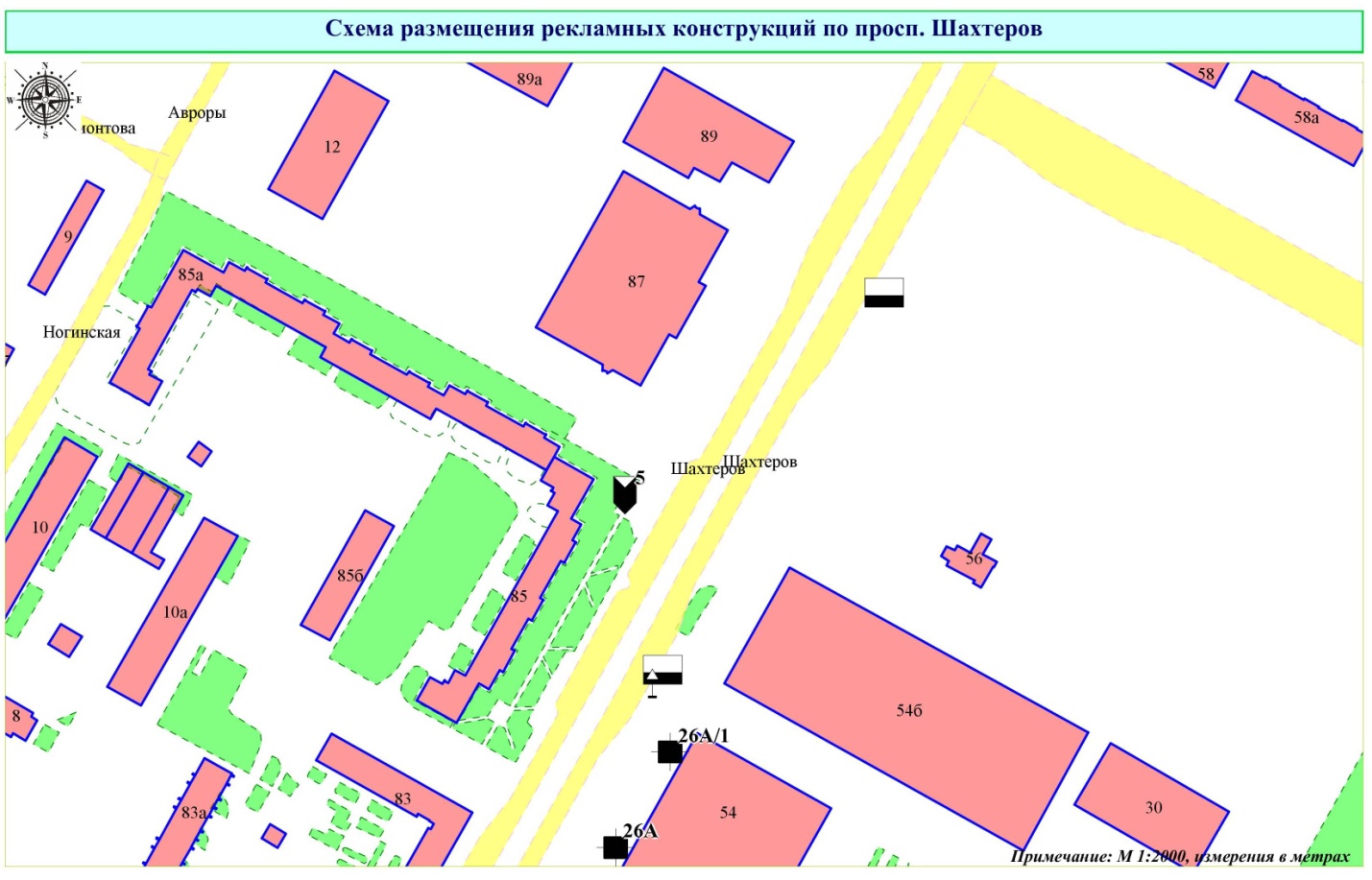 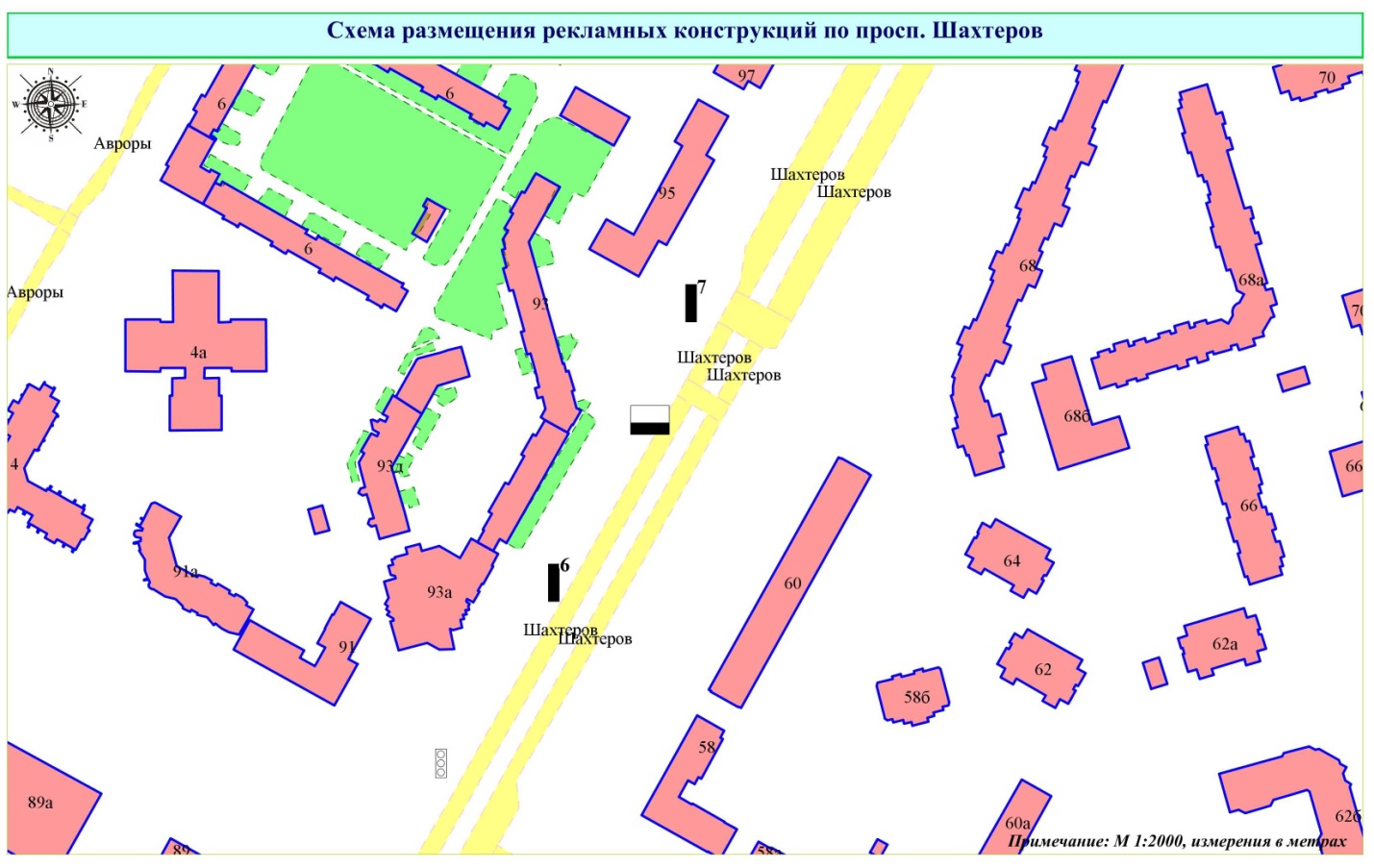 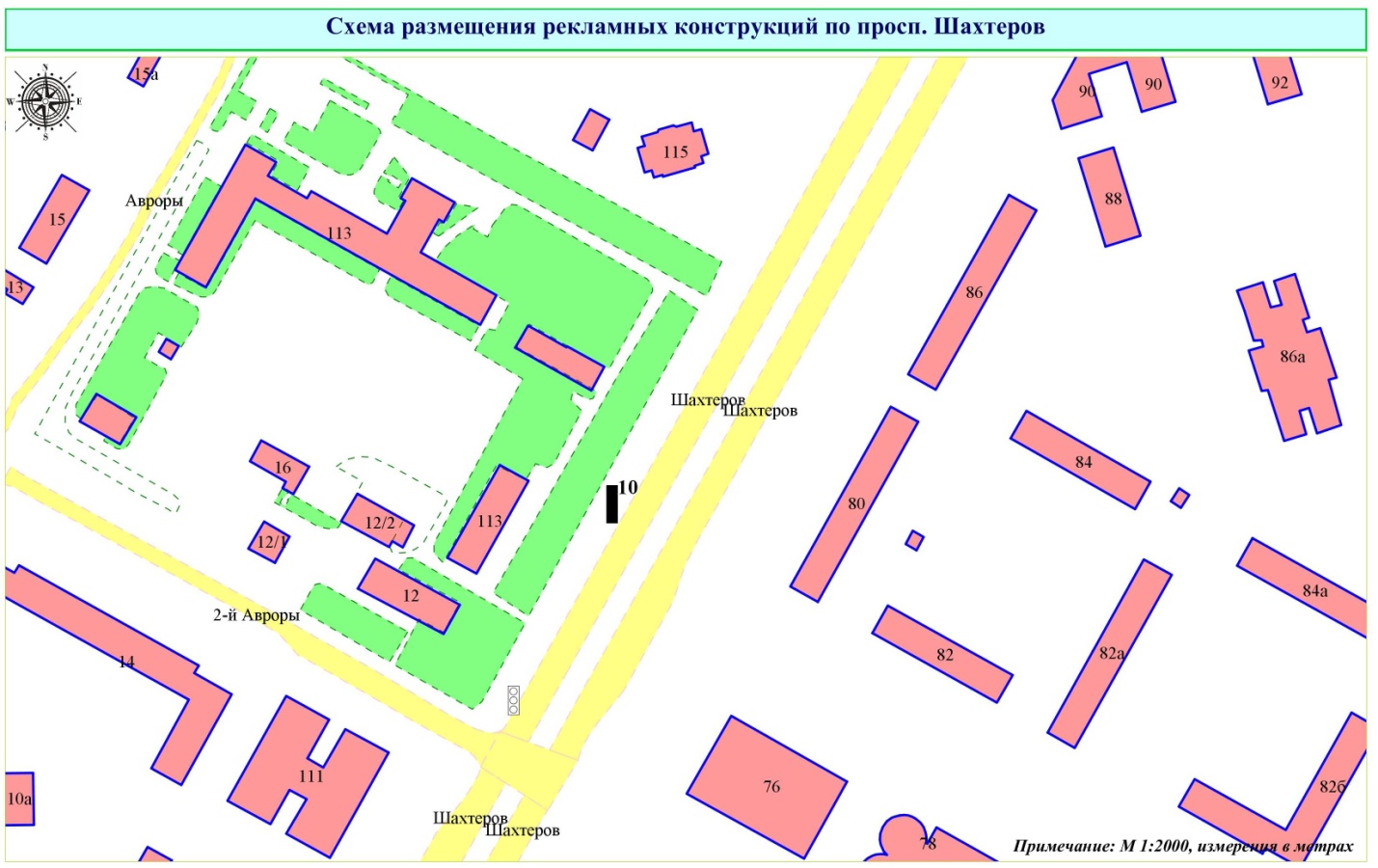 ПРИЛОЖЕНИЕ № 52     к постановлению администрациигорода Кемерово                                                                           от___________20___ №_________РАЗМЕЩЕНИЕРЕКЛАМНЫХ КОНСТРУКЦИЙ ПО ШОССЕ ЕГОРОВА, НА ВЫЕЗДЕ ИЗ ГОРОДА КЕМЕРОВОВ СТОРОНУ ЯШКИНОТехнические характеристики рекламной конструкции указаны в приложении № 1 к настоящему постановлению.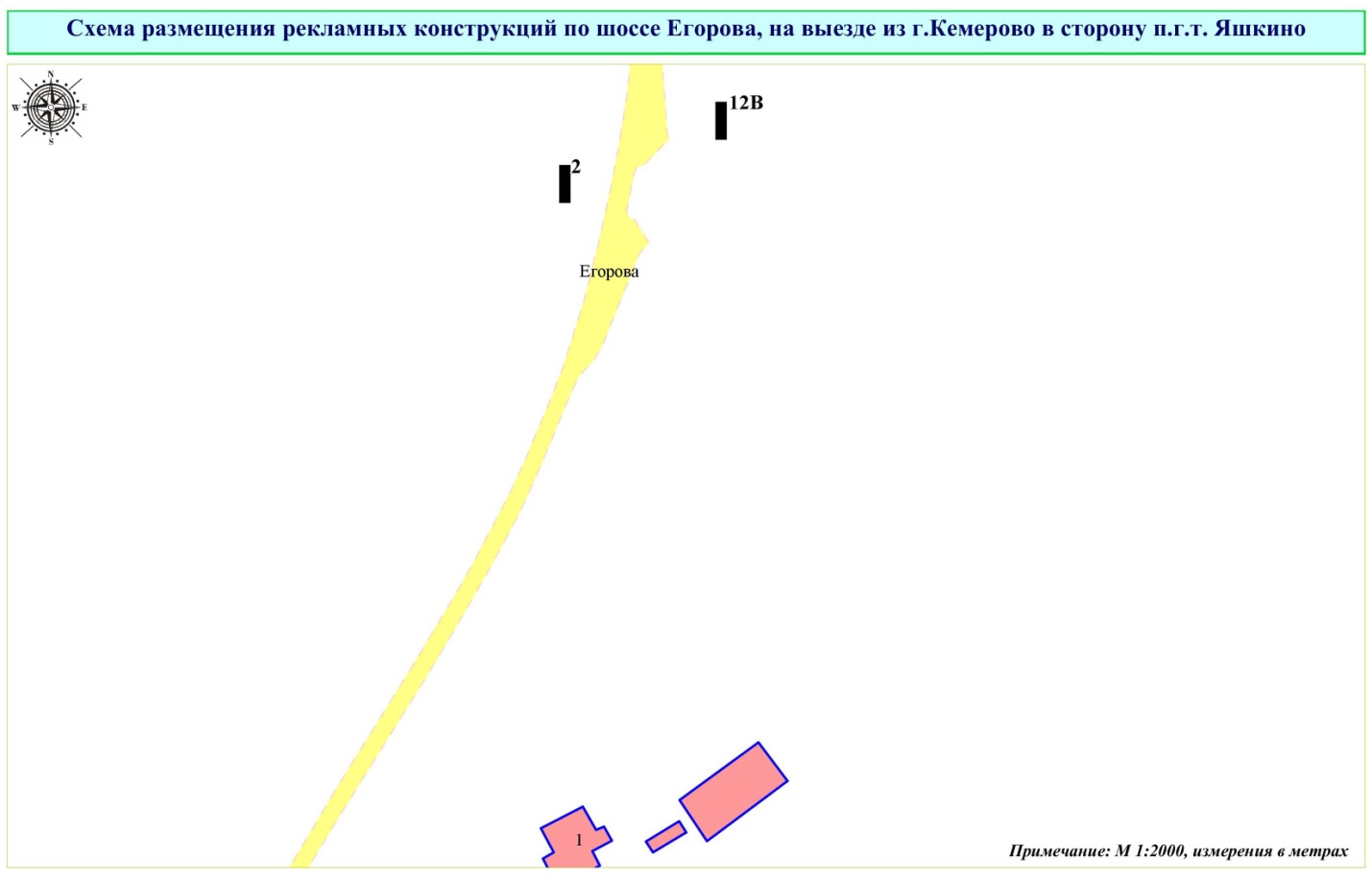 ПРИЛОЖЕНИЕ № 53     к постановлению администрациигорода Кемерово                                                                           от___________20___ №_________РАЗМЕЩЕНИЕРЕКЛАМНЫХ КОНСТРУКЦИЙ ПО УЛИЦЕ ЩЕТИНКИНА В ГОРОДЕ КЕМЕРОВОТехнические характеристики рекламной конструкции указаны в приложении № 1 к настоящему постановлению.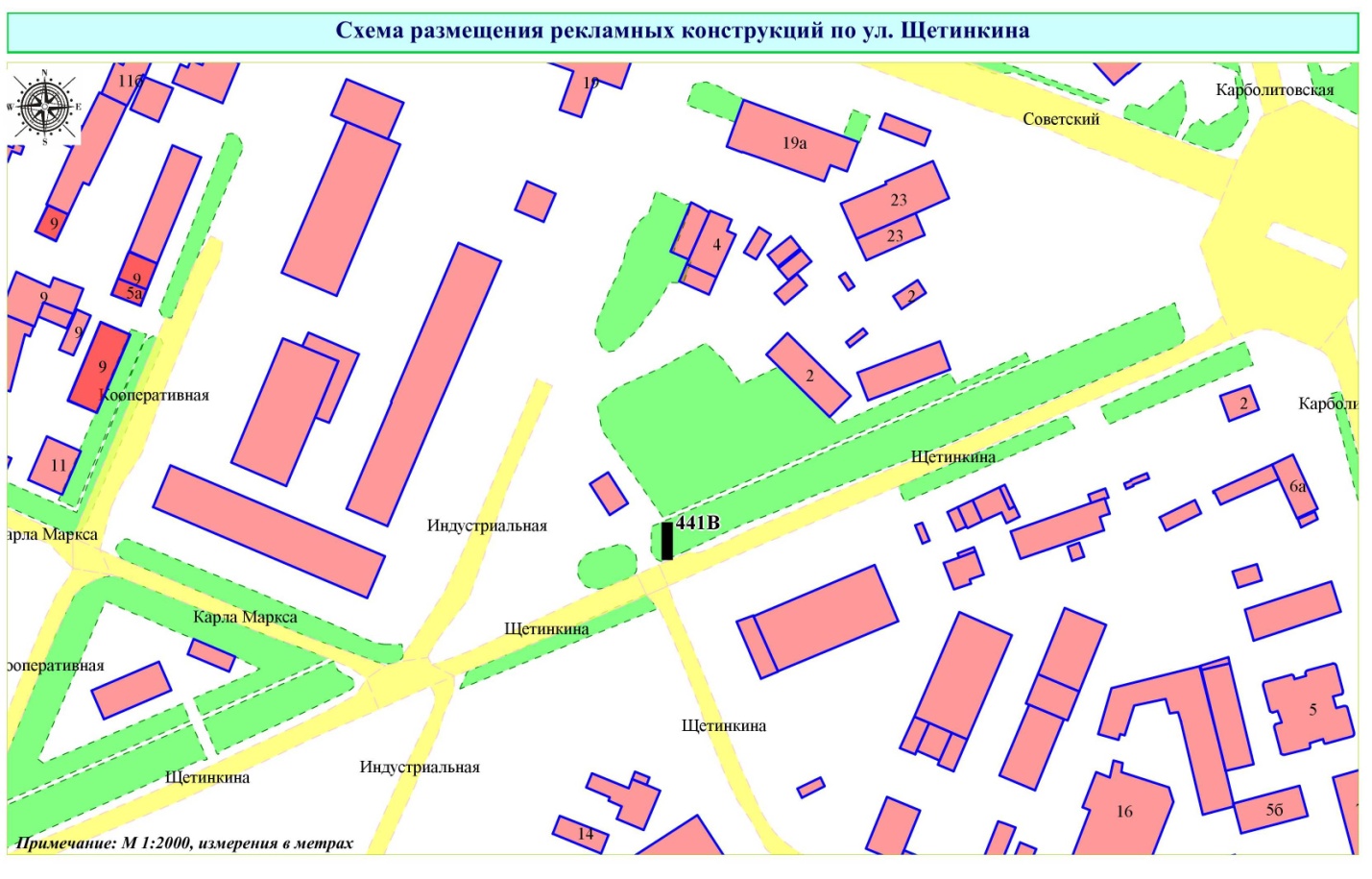 Условные обозначения на схемеНаименование 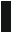 Щитовая конструкцияразмеры информационного поля: 6 м x 3 м; 9 м x 3 м; 12 м x 3 м; 3 м x 6 м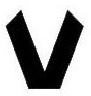 V-образная щитовая конструкция размеры информационного поля: 2,7 м х 3,7 м; 6 м x 3 м; 9 м x 3 м; 12 м x 3 м 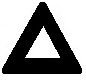 Трехсторонняя щитовая конструкция размеры информационного поля: 2,7 м х 3,7 м; 6 м x 3 м; 9 м x 3 м; 12 м x 3 м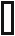 Светодиодный экранразмеры информационного поля зависит от места размещения и определяется индивидуально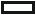 Щит на зданииРазмеры информационного поля обусловлены конструкцией и площадью здания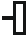 Лайт-боксразмеры информационного поля не более 1,2 м x 1,8 м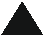 Пилларразмеры информационного поля 1,4 м x 3 м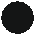 Рекламная стелавысота конструкции не более 8 м,площадь одной стороны не более 16 кв. м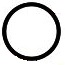 Индивидуальная рекламная конструкциявысота не более 10 м и общий объём не более 50 куб. м. (ИРК малой формы);высота более 10 м и общий объём более 50 куб. м. (ИРК большой формы)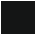 Сити-форматразмеры информационного поля 1,2 м x 1,8 м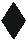 Скроллерразмеры информационного поля 3,7 м x 2,7 м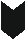 Афишная тумбаразмеры информационного поля 1,2 м x 1,8 м; 1,5 м x 4 м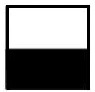 Остановочный пункт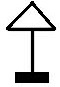 Дорожный знак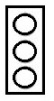 Светофор№ конструкцииМесто размещенияТип/вид рекламной конструкцииПлощадь информационного поля (ширина/высота)6ул. 40 лет Октября, северо-западнее здания № 18афишная тумба1,2 м x 1,8 м№ конструкцииМесто размещенияТип/вид рекламной конструкцииПлощадь информационного поля (ширина/высота)1ул. 50 лет Октября, западнее дома № 32сити-формат1,2 м x 1,8 м3ул. 50 лет Октября, северо-западнее дома № 32сити-формат1,2 м x 1,8 м7ул. 50 лет Октября, западнее дома № 26сити-формат1,2 м x 1,8 м8ул. 50 лет Октября, юго-западнее дома № 24сити-формат1,2 м x 1,8 м9ул. 50 лет Октября, западнее дома № 24сити-формат1,2 м x 1,8 м11ул. 50 лет Октября, западнее дома № 14сити-формат1,2 м x 1,8 м№ конструкцииМесто размещенияТип/вид рекламной конструкцииПлощадь информационного поля (ширина/высота)2Гул. Абызова, 12А/1рекламная стелане более 16 кв.м, высота не более 8 м№ конструкцииМесто размещенияТип/вид рекламной конструкцииПлощадь информационного поля (ширина/высота)4ул. Автозаводская, южнее дома № 2щитовая конструкция6 м x 3 м5ул. Автозаводская, юго-западнее дома № 2щитовая конструкция6 м x 3 м№ конструкцииМесто размещенияТип/вид рекламной конструкцииПлощадь информационного поля (ширина/высота)4Вул. Базовая, 18щитовая конструкция9 м x 3 м№ конструкцииМесто размещенияТип/вид рекламной конструкцииПлощадь информационного поля (ширина/высота)4ул. Баумана, восточнее здания № 14щитовая конструкция6 м x 3 м5Вул. Баумана, 2А, к. 1сити-формат1,2 м x 1, 8 м5В/1ул. Баумана, 2А, к. 1сити-формат1,2 м x 1, 8 м5ул. Баумана, севернее здания № 8рекламная стелане более 16 кв.м, высота не более 8 м№ конструкцииМесто размещенияТип/вид рекламной конструкцииПлощадь информационного поля (ширина/высота)7Вул. Вахрушева, 6А (непосредственно у входа) справасити-формат1,2 м x 1, 8 м7В/1ул. Вахрушева, 6А (непосредственно у входа) слевасити-формат1,2 м x 1, 8 м№ конструкцииМесто размещенияТип/вид рекламной конструкцииПлощадь информационного поля (ширина/высота)1ул. Волгоградская, 500 м северо-восточнее от 62-го проезда (четная сторона)щитовая конструкция6 м x 3 м7ул. Волгоградская, юго-восточнее пересечения с просп. Химиков (нечетная сторона)щитовая конструкция6 м x 3 м8ул. Волгоградская, № 33лайт-бокс1,2 м x 1,8 м9влул. Волгоградская, юго-западнее здания № 58рекламная стелане более 10 кв.м, высота не более 5 м      № конструкцииМесто размещенияТип/вид рекламной конструкцииПлощадь информационного поля (ширина/высота)7ул. В. Волошиной, севернее здания № 16пиллар1,4 м x 3,0 м№ конструкцииМесто размещенияТип/вид рекламной конструкцииПлощадь информационного поля (ширина/высота)6а/д Кемерово - Елыкаево - Старочервово, 8 км + 390 м слеващитовая конструкция6 м x 3 м№ конструкцииМесто размещенияТип/вид рекламной конструкцииПлощадь информационного поля (ширина/высота)3выезд на г. Новосибирск, участок в направлении г. Новосибирска, ж.р. Пионерщитовая конструкция6 м x 3 м11Ввыезд на Новосибирск, ж.р. Пионер (МТАЗК-9)щитовая конструкция9 м x 3 м№ конструкцииМесто размещенияТип/вид рекламной конструкцииПлощадь информационного поля (ширина/высота)1Аул. Ю. Двужильного, западнее здания № 22афишная тумба1,2 м x 1,8 м6ул. Ю.Двужильного, севернее здания № 6щитовая конструкция6 м x 3 м7ул. Ю. Двужильного, восточнее здания № 7 к.3рекламная стелане более 16 кв.м, высота не более 8 м      9двул. Ю.Двужильного, № 2, северо-западнее строениярекламная стелане более 16 кв.м, высота не более 8 м      12ул. Ю.Двужильного, восточнее здания № 2щитовая конструкция6 м x 3 м№ конструкцииМесто размещенияТип/вид рекламной конструкцииПлощадь информационного поля (ширина/высота)1ул. Дзержинского, юго-западнее дома № 20сити-формат1,2 м x 1, 8 м3ул. Дзержинского, юго-западнее дома № 18скроллер3,7 м x 2,7 м5ул. Дзержинского, западнее дома № 18сити-формат1,2 м x 1, 8 м7ул. Дзержинского, западнее дома № 16сити-формат1,2 м x 1, 8 м8ул. Дзержинского, западнее дома № 14лайт-бокс1,2 м x 1,8 м9ул. Дзержинского, западнее дома № 1 по ул. Д. Бедногосити-формат1,2 м x 1, 8 м10ул. Дзержинского, северо-западнее дома № 1 по ул. Д. Бедногосити-формат1,2 м x 1, 8 м13ул. Дзержинского, северо-восточнее дома № 5лайт-бокс1,2 м x 1,8 м№ конструкцииМесто размещенияТип/вид рекламной конструкцииПлощадь информационного поля (ширина/высота)3ул. Западный проезд, поворот к зданию № 3аиндивидуальная рекламная конструкцияобъем не более 50 куб. м., высота не более 10 м№ конструкцииМесто размещенияТип/вид рекламной конструкцииПлощадь информационного поля (ширина/высота)1ул. Инициативная, севернее дома № 3 по ул. 40 лет Октябрялайт-бокс1,2 м x 1,8 м3ул. Инициативная, северо-восточнее дома № 22лайт-бокс1,2 м x 1,8 м7ул. Инициативная, северо-восточнее дома № 84щитовая конструкция6 м x 3 м8ул. Инициативная, южнее дома № 111лайт-бокс1,2 м x 1,8 м№ конструкцииМесто размещенияТип/вид рекламной конструкцииПлощадь информационного поля (ширина/высота)3ж.р. Кедровка, ул. Стахановская, № 29сити-формат1,2 м х 1, 8 м4ж.р. Кедровка, ул. Стахановская, № 31сити-формат1,2 м х 1, 8 м№ конструкцииМесто размещенияТип/вид рекламной конструкцииПлощадь информационного поля (ширина/высота)2ул. Кирова, № 41панно на на здании - 4 шт.2,5 м x 5,5 м№ конструкцииМесто размещенияТип/вид рекламной конструкцииПлощадь информационного поля (ширина/высота)2Апросп. Комсомольский, севернее здания № 61пиллар1,4 м x 3,0 м2просп. Комсомольский, восточнее дома № 61, через дорогущитовая конструкция6 м x 3 м3просп. Комсомольский, восточнее дома № 53, через дорогущитовая конструкция6 м x 3 м№ конструкцииМесто размещенияТип/вид рекламной конструкцииПлощадь информационного поля (ширина/высота)2ул. Кооперативная, № 58Брекламная стелане более 16 кв.м, высота не более 8 м3ул. Кооперативная, № 58рекламная стелане более 16 кв.м, высота не более 8 м№ конструкцииМесто размещенияТип/вид рекламной конструкцииПлощадь информационного поля (ширина/высота)2ул. Космическая, № 22пиллар1,4 м x 3,0 м8ул. Космическая, № 14панно на здании3,5 м х 5,5 м№ конструкцииМесто размещенияТип/вид рекламной конструкцииПлощадь информационного поля (ширина/высота)15Вул. Красноармейская, пересечение с ул. Железнодорожная, 4 (МТАЗК-10)щитовая конструкция9 м x 3 м19Вул. Красноармейская, 54, непосредственно у входа (справа)сити-формат1,2 м x 1, 8 м19В/1ул. Красноармейская, 54, непосредственно у входа (слева)сити-формат1,2 м x 1, 8 м21ул. Красноармейская, юго-западнее дома № 128скроллер3,7 м x 2,7 м27ул. Красноармейская, юго-восточнее дома № 116скроллер3,7 м x 2,7 м29ул. Красноармейская, северо-восточнее дома № 95скроллер3,7 м x 2,7 м36ул. Красноармейская (четная сторона), пересечение с ул. Железнодорожная, северо-западнее, четная сторонащитовая конструкция6 м x 3 м39ул. Красноармейская, северо-восточнее здания № 13щитовая конструкция6 м x 3 м№ конструкцииМесто размещенияТип/вид рекламной конструкцииПлощадь информационного поля (ширина/высота)1просп. Кузнецкий, Кузнецкий мостлайт-бокс 22 шт.1,2 м x 1,8 м2просп. Кузнецкий, въезд на Кузнецкий мост (нечетная сторона)щитовая конструкция6 м x 3 м18просп. Кузнецкий, западнее дома № 58скроллер3,7 м x 2,7 м19просп. Кузнецкий, юго-западнее дома № 58скроллер3,7 м x 2,7 м20просп. Кузнецкий, западнее дома № 64, через дорогущитовая конструкция6 м x 3 м21просп. Кузнецкий, северо-восточнее здания № 51лайт-бокс1,2 м x 1,8 м30просп. Кузнецкий, юго-западнее здания № 148щитовая конструкция6 м x 3 м39просп. Кузнецкий, севернее здания № 228рекламная стелане более 16 кв.м, высота не более 8 м№ конструкцииМесто размещенияТип/вид рекламной конструкцииПлощадь информационного поля (ширина/высота)1просп. Ленина, юго-восточнее дома № 158щитовая конструкция6 м x 3 м2просп. Ленина, юго-западнее дома № 148щитовая конструкция6 м x 3 м3просп. Ленина, южнее дома № 146/1щитовая конструкция6 м x 3 м3Дпросп. Ленина, 90, ТРК "Променад-1"сити-формат1,2 м x 1, 8 м5Дпросп. Ленина, 116, супермаркет "Кора"сити-формат1,2 м x 1, 8 м6просп. Ленина, севернее дома № 137 ("МДМ банк")щитовая конструкция6 м x 3 м9просп. Ленина, восточнее здания № 136афишная тумба1,2 м x 1,8 м 12просп. Ленина, северо-западнее дома № 135щитовая конструкция6 м x 3 м13просп. Ленина, северо-восточнее дома № 131щитовая конструкция6 м x 3 м14Апросп. Ленина, юго-западнее дома № 124пиллар1,4 м x 3,0 м15просп. Ленина, северо-западнее дома № 123щитовая конструкция6 м x 3 м16просп. Ленина, северо-западнее дома № 121щитовая конструкция6 м x 3 м21просп. Ленина, северо-западнее дома № 59Ащитовая конструкция6 м x 3 м22просп. Ленина, юго-западнее дома № 116, конструкция № 1пиллар1,4 м x 3,0 м23просп. Ленина, юго-западнее дома № 116, конструкция № 2пиллар1,4 м x 3,0 м24Апросп. Ленина, восточнее здания № 117пиллар1,4 м x 3,0 м28просп. Ленина, северо-западнее здания № 105пиллар1,4 м x 3,0 м31просп. Ленина, № 95/1афишная тумба1,2 м x 1,8 м 32просп. Ленина, южнее здания № 90/2скроллер3,7 м x 2,7 м41просп. Ленина, северо-западнее дома № 85пиллар1,4 м x 3,0 м43просп. Ленина, севернее дома № 79 (начало дома)рекламная стелане более 16 кв.м, высота не более 8 м47просп. Ленина, юго-восточнее здания № 64пиллар1,4 м x 3,0 м50просп. Ленина, западнее здания № 56щитовая конструкция6 м x 3 м53просп. Ленина, севернее здания № 59А, конструкция № 1V-образная щитовая конструкция3,7 м x 2,7 м54просп. Ленина, севернее здания № 59А, конструкция № 2V-образная щитовая конструкция3,7 м x 2,7 м55просп. Ленина, севернее здания № 59А, конструкция № 3V-образная щитовая конструкция3,7 м x 2,7 м63просп. Ленина, юго-восточнее здания № 52пиллар1,4 м x 3,0 м68просп. Ленина, северо-западнее здания № 41пиллар1,4 м x 3,0 м75просп. Ленина, юго-западнее дома № 18скроллер3,7 м x 2,7 м76просп. Ленина, северо-западнее дома № 21скроллер3,7 м x 2,7 м97просп. Ленина, 56, цирк, конструкция № 1сити-формат1,2 м x 1, 8 м98просп. Ленина, 56, цирк, конструкция № 2сити-формат1,2 м x 1, 8 м99просп. Ленина, юго-восточнее дома № 64аскроллер3,7 м x 2,7 м100просп. Ленина, южнее дома № 70скроллер3,7 м x 2,7 м101просп. Ленина, южнее дома № 72пиллар1,4 м x 3,0 м102просп. Ленина, северо-западнее дома № 75пиллар1,4 м x 3,0 м103просп. Ленина, юго-западнее дома № 80скроллер3,7 м x 2,7 м№ конструкцииМесто размещенияТип/вид рекламной конструкцииПлощадь информационного поля (ширина/высота)3просп. Ленинградский, западнее дома № 30/1щитовая конструкция6 м x 3 м4просп. Ленинградский, северо-западнее дома № 30/1щитовая конструкция6 м x 3 м5просп. Ленинградский, № 30 к. 4пиллар1,4 м x 3,0 м№ конструкцииМесто размещенияТип/вид рекламной конструкцииПлощадь информационного поля (ширина/высота)20Осенний бульвар, южнее здания № 1пиллар1,4 м x 3,0 м21ул. Щегловская, № 30апиллар1,4 м x 3,0 м№ конструкцииМесто размещенияТип/вид рекламной конструкцииПлощадь информационного поля (ширина/высота)1ул. Марковцева, юго-западнее дома № 22афишная тумба1,2 м x 1,8 м№ конструкцииМесто размещенияТип/тип рекламной конструкцииПлощадь информационного поля (ширина/высота)3просп. Молодежный, северо-западнее дома № 11щитовая конструкция6 м x 3 м4просп. Молодежный, южнее здания № 4Аскроллер3,7 м x 2,7 м5просп. Молодежный, юго-восточнее здания № 4индивидуальная рекламная конструкцияобъем не более 50 куб. м., высота не более 10 м6Апросп. Молодежный, юго-западнее здания № 2афишная тумба1,2 м x 1,8 м7просп. Молодежный, юго-западнее здания № 2светодиодный экран5 м x 4 м8просп. Молодежный, южнее здания № 2пиллар1,4 м x 3,0 м10просп. Молодежный, севернее здания № 5скроллер3,7 м x 2,7 м№ конструкцииМесто размещенияТип/вид рекламной конструкцииПлощадь информационного поля (ширина/высота)8ул. Нахимова, северо-западнее здания 32Бщитовая конструкция6 м x 3 м9ул. Нахимова, восточнее дома № 53рекламная стелане более 16 кв.м, высота не более 8 м63Вул. Нахимова, 250/2 (МТАЗК-3)щитовая конструкция9 м x 3 м№ конструкцииМесто размещенияТип/вид рекламной конструкцииПлощадь информационного поля (ширина/высота)3просп. Октябрьский, южнее дома № 2рекламная стелане более 16 кв.м, высота не более 8 м4просп. Октябрьский, юго-восточнее здания № 4щитовая конструкция6 м x 3 м4Дпросп. Октябрьский, № 65, фитнес клуб "Малибу"сити-формат1,2 м x 1, 8 м8просп. Октябрьский, юго-восточнее строения № 22, к. 1щитовая конструкция6 м x 3 м10просп. Октябрьский, южнее дома № 30рекламная стелане более 16 кв.м, высота не более 8 м19просп. Октябрьский, южнее дома № 38щитовая конструкция6 м x 3 м26просп. Октябрьский, юго-западнее здания № 52щитовая конструкция6 м x 3 м28просп. Октябрьский, севернее здания № 69 (конец дома)щитовая конструкция6 м x 3 м29просп. Октябрьский, юго-восточнее здания № 56щитовая конструкция6 м x 3 м30просп. Октябрьский, южнее здания № 60щитовая конструкция6 м x 3 м37просп. Октябрьский, южнее дома № 66щитовая конструкция6 м x 3 м№ конструкцииМесто размещенияТип/вид рекламной конструкцииПлощадь информационного поля (ширина/высота)2ж.р. Пионер, ул. Марата, восточнее здания № 1афишная тумба1,2 м x 1,8 м№ конструкцииМесто размещенияТип/вид рекламной конструкцииПлощадь информационного поля (ширина/высота)1ул. Патриотов, северо-восточнее дома № 33пиллар1,4 м x 3,0 м2ул. Патриотов, юго-восточнее здания № 34пиллар1,4 м x 3,0 м№ конструкцииМесто размещенияТип/вид рекламной конструкцииПлощадь информационного поля (ширина/высота)3просп. Притомский, 50 м от пересечения с ж/д полотном (четная сторона)щитовая конструкция6 м x 3 м4просп. Притомский, 50 м от пересечения с ж/д полотном (нечетная сторона)щитовая конструкция6 м x 3 м7просп. Притомский (1-я от трубопровода, 90 м)щитовая конструкция6 м x 3 м8просп. Притомский (4-я от виадука, 520 м)щитовая конструкция6 м x 3 м13просп. Притомский (1-я от просп. Октябрьский)щитовая конструкция6 м x 3 м№ конструкцииМесто размещенияТип/вид рекламной конструкцииПлощадь информационного поля (ширина/высота)1проезд от ул. Ю.Двужильного до ул. Тухачевского, 70 м западнее от ул. Тухачевскогощитовая конструкция6 м x 3 м2проезд от ул. Ю.Двужильного до ул. Тухачевского, 100 м юго-западнее автотехцентра по ул. Тухачевского, 53Брекламная стелане более 16 кв.м, высота не более 8 м№ конструкцииМесто размещенияТип/вид рекламной конструкцииПлощадь информационного поля (ширина/высота)35Бул. Пролетарская, северо-восточнее дома № 15 (через дорогу)рекламная стелаплощадь одной стороны не более 10 кв. м. Высота не более 5 м№ конструкцииМесто размещенияТип/вид рекламной конструкцииПлощадь информационного поля (ширина/высота)1Промышленновское шоссе, северо-западнее дома № 49, к. 1щитовая конструкция6 м x 3 м№ конструкцииМесто размещенияТип/вид рекламной конструкцииПлощадь информационного поля (ширина/высота)1ул. Радищева, южнее здания № 1Бщитовая конструкция6 м x 3 м26Бул. Радищева, севернее здания № 16 по ул. Космическаярекламная стелане более 16 кв.м, высота не более 8 м№ конструкцииМесто размещенияТип/тип рекламной конструкцииПлощадь информационного поля (ширина/высота)1ул. Рукавишникова, юго-западнее здания № 20пиллар1,4 м x 3,0 м2ул. Рукавишникова, северо-западнее здания № 20пиллар1,4 м x 3,0 м3ул. Рукавишникова, юго-восточнее здания № 5пиллар1,4 м x 3,0 м№ конструкцииМесто размещенияТип/тип рекламной конструкцииПлощадь информационного поля (ширина/высота)1ул. Свободы, юго-восточнее здания № 6/1рекламная стелане более 16 кв.м, высота не более 8 м2ул. Свободы, северо-восточнее здания № 3индивидуальная рекламная конструкцияобъем не более 50 куб. м., высота не более 10 м№ конструкцииМесто размещенияТип/тип рекламной конструкцииПлощадь информационного поля (ширина/высота)1ул. Сибиряков-Гвардейцев, № 5щитовая конструкция6 м x 3 м2ул. Сибиряков-Гвардейцев, № 9щитовая конструкция6 м x 3 м5ул. Сибиряков-Гвардейцев, южнее здания № 18аиндивидуальная рекламная конструкцияобъем не более 50 куб. м., высота не более 10 м64Вул. Сибиряков-Гвардейцев, 24/1 (АЗС-85)щитовая конструкция9 м x 3 м№ конструкцииМесто размещения, адресТип/вид рекламной конструкцииПлощадь информационного поля (ширина/высота)1просп. Советский, юго-западнее дома № 4щитовая конструкция6 м x 3 м1Апросп. Советский/ул. Щетинкин Логиндивидуальная рекламная конструкцияобъем не более 50 куб. м., высота не более 10 м2просп. Советский, 6/ул. Дворцоваяиндивидуальная рекламная конструкцияобъем не более 50 куб. м., высота не более 10 м7просп. Советский, северо-западнее здания № 43пиллар1,4 м x 3,0 м9просп. Советский, северо-западнее здания № 51Апиллар1,4 м x 3,0 м10просп. Советский, восточнее здания № 51пиллар1,4 м x 3,0 м11просп. Советский, северо-западнее здания № 55пиллар1,4 м x 3,0 м91просп. Советский, филармония, конструкция № 1афишная тумба1,2 м x 1,8 м92просп. Советский, филармония, конструкция № 2афишная тумба1,2 м x 1,8 м17просп. Советский, севернее пересечения с просп. Притомскиминдивидуальная рекламная конструкцияобъем более 50 куб. м., высота более 10 м№ конструкцииМесто размещенияТип/вид рекламной конструкцииПлощадь информационного поля (ширина/высота)2бульвар Сосновый, севернее здания 48А по просп. Шахтеровпиллар1,4 м x 3,0 м№ конструкцииМесто размещенияТип/вид рекламной конструкцииПлощадь информационного поля (ширина/высота)10ул. Стахановская 1-я/ ул. Стахановская 2-ярекламная стелане более 16 кв.м, высота не более 8 м№ конструкцииМесто размещенияТип/вид рекламной конструкцииПлощадь информационного поля (ширина/высота)8бульвар Строителей, западнее дома № 22 (середина дома)пиллар1,4 м x 3,0 м17бульвар Строителей, западнее дома № 28, № 1пиллар1,4 м x 3,0 м18бульвар Строителей, западнее дома № 28, № 2пиллар1,4 м x 3,0 м23бульвар Строителей, юго-западнее дома № 32/2пиллар1,4 м x 3,0 м24бульвар Строителей, юго-западнее дома № 32/3пиллар1,4 м x 3,0 м25бульвар Строителей, юго-западнее дома № 34пиллар1,4 м x 3,0 м33бульвар  Строителей, западнее здания № 46пиллар1,4 м x 3,0 м65Вбульвар Строителей, 56/2 (АЗК-127)щитовая конструкция9 м x 3 м№ конструкцииМесто размещенияТип/вид рекламной конструкцииПлощадь информационного поля (ширина/высота)442Вул. Суворова, 29/1, пересечение с ул. Ишимскаящитовая конструкция9 м x 3 м№ конструкцииМесто размещенияТип/вид рекламной конструкцииПлощадь информационного поля (ширина/высота)66Вул. Таврическая, 1/1 (АЗК-8)щитовая конструкция9 м x 3 м91ул. Таврическая, восточнее дома № 139Длайт-бокс1,2 м x 1,8 м92ул. Таврическая, восточнее дома № 125лайт-бокс1,2 м x 1,8 м93ул. Таврическая, восточнее дома № 113лайт-бокс1,2 м x 1,8 м94ул. Таврическая, восточнее дома № 97лайт-бокс1,2 м x 1,8 м№ конструкцииМесто размещенияТип/вид рекламной конструкцииПлощадь информационного поля (ширина/высота)4ул. Терешковой, севернее здания № 3щитовая конструкция6 м x 3 м5ул. Терешковой, северо-восточнее здания № 5щитовая конструкция6 м x 3 м6ул. Терешковой, юго-западнее здания № 8щитовая конструкция6 м x 3 м7ул. Терешковой, восточнее здания № 7щитовая конструкция6 м x 3 м8ул. Терешковой, северо-западнее пересечения с бульв. Сосновыйщитовая конструкция6 м x 3 м9ул. Терешковой/Сосновый бульвар (на стороне АЗС)трехсторонняя щитовая конструкция9 м x 3 м11ул. Терешковой, 200 м от бульв. Сосновый, юго-восточнее пересечениящитовая конструкция6 м x 3 м18ул. Терешковой, 200 м севернее от пересечения с просп. Московскимщитовая конструкция6 м x 3 м19ул. Терешковой, 100 м севернее от пересечения с просп. Московскимщитовая конструкция6 м x 3 м19Аул. Терешковой, северо-западнее здания № 64рекламная стелане более 16 кв.м, высота не более 8 м22ул. Терешковой, юго-западнее здания № 20щитовая конструкция6 м x 3 м25ул. Терешковой, северо-западнее здания № 22апиллар1,4 м x 3,0 м27ул. Терешковой, юго-западнее здания № 22Ащитовая конструкция6 м x 3 м28ул. Терешковой, восточнее здания № 90/4 по просп. Ленинащитовая конструкция6 м x 3 м31ул. Терешковой, юго-западнее дома № 28щитовая конструкция6 м x 3 м32ул. Терешковой, юго-западнее дома № 34щитовая конструкция6 м x 3 м47ул. Терешковой, юго-западнее здания № 66рекламная стелане более 16 кв.м, высота не более 8 м49Аул. Терешковой, 53рекламная стелане более 16 кв.м, высота не более 8 м51ул. Терешковой, 200 м северо-западнее пересечения с 62-м проездом (четная сторона)щитовая конструкция6 м x 3 м57ул. Терешковой, юго-восточнее пересечения с 62-м проездомрекламная стелане более 16 кв.м, высота не более 8 м69ул. Терешковой, Кузбасский мостлайт-бокс, 24 шт.1,2 м x 1,8 м91ул. Терешковой, северо-западнее здания № 7лайт-бокс1,2 м x 1,8 м№ конструкцииМесто размещенияВид/Тип рекламной конструкцииПлощадь информационного поля (ширина/высота)1ул. Тухачевского, № 2апиллар1,4 м x 3,0 м2Дул. Тухачевского, № 40, гипермаркет "Доминго"сити-формат1,2 м x 1, 8 м2Д/1ул. Тухачевского, № 40, гипермаркет "Доминго"сити-формат1,2 м x 1, 8 м2Д/2ул. Тухачевского, № 40, гипермаркет "Доминго"сити-формат1,2 м x 1, 8 м7ул. Тухачевского, восточнее здания № 43щитовая конструкция6 м x 3 м8Дул. Тухачевского, № 58, гипермаркет "Народная палата"сити-формат1,2 м x 1, 8 м8Д/1ул. Тухачевского, № 58, гипермаркет "Народная палата"сити-формат1,2 м x 1, 8 м9ул. Тухачевского, северо-западнее здания № 40/1рекламная стелане более 16 кв.м, высота не более 8 м9Аул. Тухачевского, западнее здания № 40/1рекламная стелане более 16 кв.м, высота не более 8 м11ул. Тухачевского, юго-восточнее здания № 45щитовая конструкция6 м x 3 м12ул. Тухачевского, северо-западнее здания № 40/2щитовая конструкция6 м x 3 м14ул. Тухачевского, восточнее здания № 47щитовая конструкция6 м x 3 м22ул. Тухачевского, западнее здания № 48щитовая конструкция6 м x 3 м40ул. Тухачевского, 300 м от пересечение с 62-м проездом в сторону аэропорта (четная сторона)щитовая конструкция6 м x 3 м41ул. Тухачевского, машопторг, конструкция № 1 (четная сторона)щитовая конструкция6 м x 3 м41БТухачевского ул., юго-западнее здания № 64, 100 м от стелы "Ленинский район"рекламная стелане более 16 кв.м, высота не более 8 м42ул. Тухачевского, машопторг, конструкция № 2 (четная сторона)щитовая конструкция6 м x 3 м43ул. Тухачевского, машопторг, конструкция № 3 (нечетная сторона), через дорогущитовая конструкция6 м x 3 м44ул. Тухачевского, 200 м до ул. Терешковой (четная сторона), АЗСщитовая конструкция6 м x 3 м50Вул. Тухачевского, южнее здания № 64сити-формат1,2 м x 1, 8 м№ конструкцииМесто размещенияТип/вид рекламной конструкцииПлощадь информационного поля (ширина/высота)2просп. Химиков, юго-восточнее здания № 2Ащитовая конструкция6 м x 3 м3просп. Химиков, юго-западнее здания № 4щитовая конструкция6 м x 3 м6Дпросп. Химиков, № 39, ТРК "Променад-2"сити-формат1,2 м x 1, 8 м6Д/1просп. Химиков, № 39, ТРК "Променад-2"сити-формат1,2 м x 1, 8 м11просп. Химиков, № 15, северо-восточнеещитовая конструкция6 м x 3 м14просп. Химиков, севернее дома № 19щитовая конструкция6 м x 3 м18просп. Химиков, северо-западнее дома № 39рекламная стелане более 16 кв.м, высота не более 8 м20просп. Химиков, севернее дома № 41щитовая конструкция6 м x 3 м№ конструкцииМесто размещенияТип/вид рекламной конструкцииПлощадь информационного поля (ширина/высота)16Вул. К.Цеткин, 10, к. 1 (непосредственно у входа) справасити-формат1,2 м x 1, 8 м16В/1ул. К.Цеткин, 10, к. 1 (непосредственно у входа) слевасити-формат1,2 м x 1, 8 м№ конструкцииМесто размещенияТип/вид рекламной конструкцииПлощадь информационного поля (ширина/высота)5просп. Шахтеров, восточнее здания № 85афишная тумба1,2 м x 1,8 м (1,1 м х 2,0 м факт)6просп. Шахтеров, восточнее дома № 93Ащитовая конструкция6 м x 3 м7просп. Шахтеров, юго-восточнее дома № 95щитовая конструкция6 м x 3 м10просп. Шахтеров, юго-восточнее здания № 113, к. 2щитовая конструкция6 м x 3 м26Апросп. Шахтеров, № 54, ТЦ "Радуга"сити-формат1,2 м x 1, 8 м26А/1просп. Шахтеров, № 54, ТЦ "Радуга"сити-формат1,2 м x 1, 8 м№ конструкцииМесто размещенияТип/вид рекламной конструкцииПлощадь информационного поля (ширина/высота)2ул. Стройгородок, 1, к. 3, АЗС - напротив шоссе Егорова, яшкинский выездщитовая конструкция6 м x 3 м12ВСтройгородок, 1, к. 3 (АЗС-7), шоссе Егорова, яшкинский выездщитовая конструкция9 м x 3 м№ конструкцииМесто размещенияТип/вид рекламной конструкцииПлощадь информационного поля (ширина/высота)441Вул. Щетинкина, 19/1щитовая конструкция6 м x 3 м